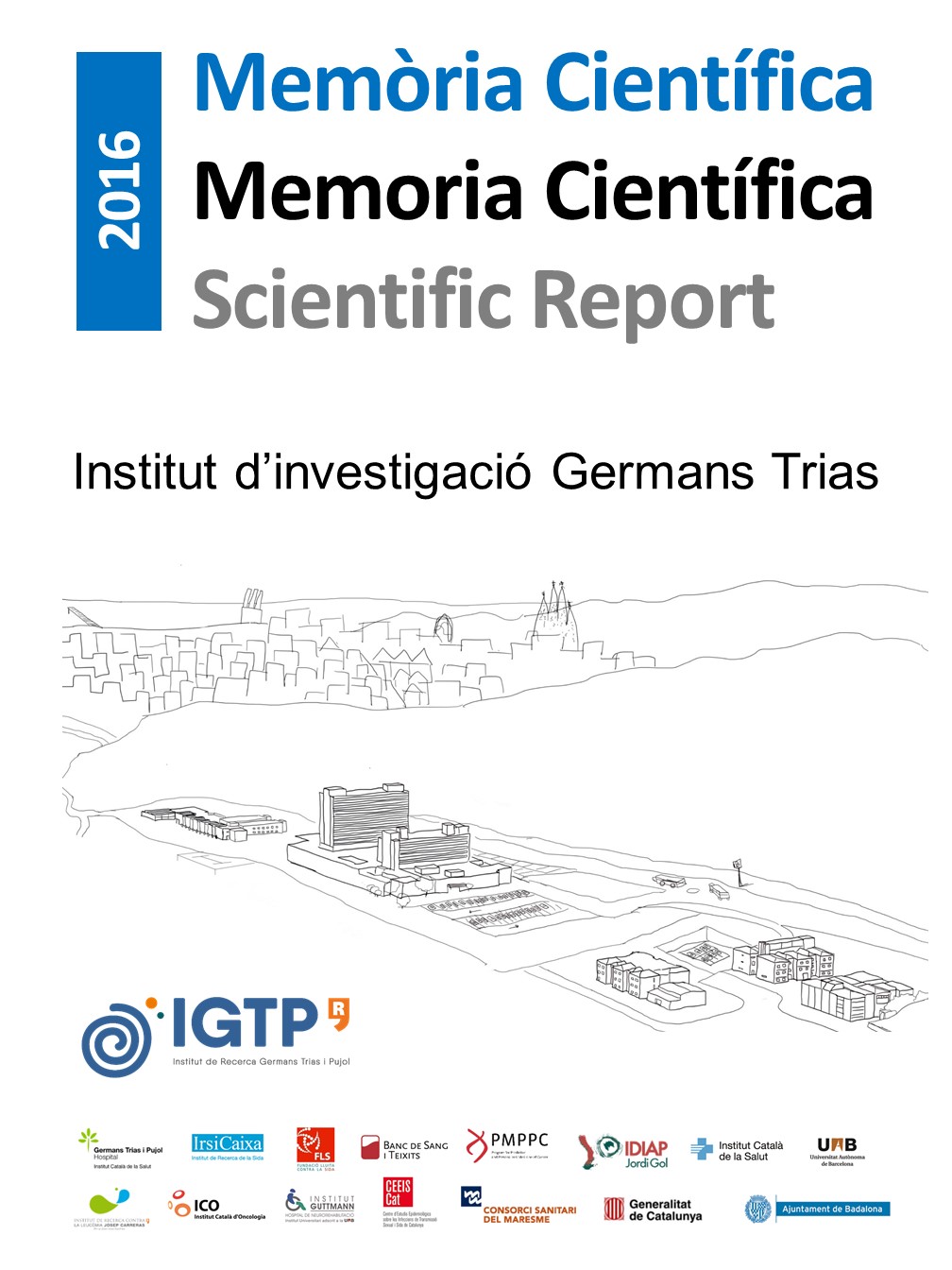 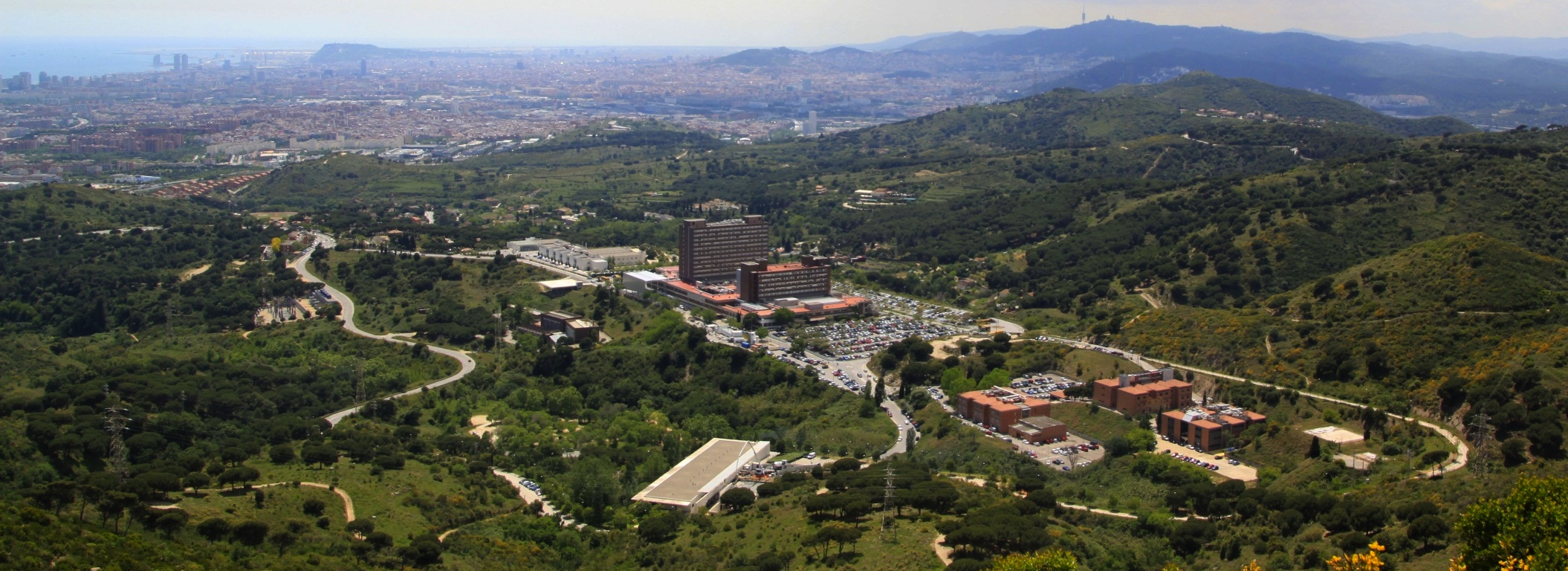 Campus de Can Ruti, Badalona	PRESENTATION	THE INSTITUTEIt is a great pleasure for me to present the 2016 Scientific Annual Report of the Germans Trias i Pujol Research Institute (IGTP).  This year has seen important changes in our institution which, as an ISCIII accredited organization, provides organizational coverage for various research institutes on the Can Ruti Campus in Badalona, 20 minutes from Barcelona.During 2016 we have made advances in the process of designing a campus with better integration and coordination between the different organizations that make up the IGTP.   In line with this, the Institute of Predictive and Personalized Medicine of Cancer (IMPPC), based on the campus and directed by Manuel Perucho has merged with the IGTP and with the Josep Carreras Leukaemia Research Institute (IJC).  We have continued the integration of other institutions within the IGTP, such as the Maresme Health Consortium and the Jordi Gol Research Institute (IDIAP), which aggregates investigators from the primary health care sector of the Catalan Health Institute as well as the IJC.  The construction of the new IJC research building on Campus Can Ruti has continued and it is expected to open at the end of 2017.  In parallel we have continued the building work on the Comparative Medicine and Bioimaging Centre (CMCiB), with the objective of offering large animal models, while also providing state-of-the-art bioimaging technology that will promote research in bio signalling and functional imaging studies.  Both buildings have been supported financially by Dynamics Actions of ISCIII and FEDER funding.The whole IGTP group has again beaten its own record in scientific results with 701 publications, which easily surpasses 543 in 2015 and an IF of 3714 in comparison to 2747 in 2015.  This includes 56% of publications in Q1 and 20.1% in D1.  The 52 research groups and their 163 deserve our congratulations and thanks, the results mean 4.3 publications per PI per year and puts us amongst the most efficient research centres in Spain.Finally, I must point out that this annual report scientific results are organized by thematic areas and groups, which we feel is more useful and easier to read.  Last of all, we have given our logo a facelift so that it now has a different, more robust and solid typeface, which better represents the reality of our institution.Thank you,Dr Manel Puig DomingoIGTP Director	RESEARCHER ACTIVITY:	HUMAN RESOURCESRESEARCH PROFESSIONALS675 of the principal investigators of the IGTP are medical staff at the Germans Trias i Pujol Hospital that dedícate part of their time to research.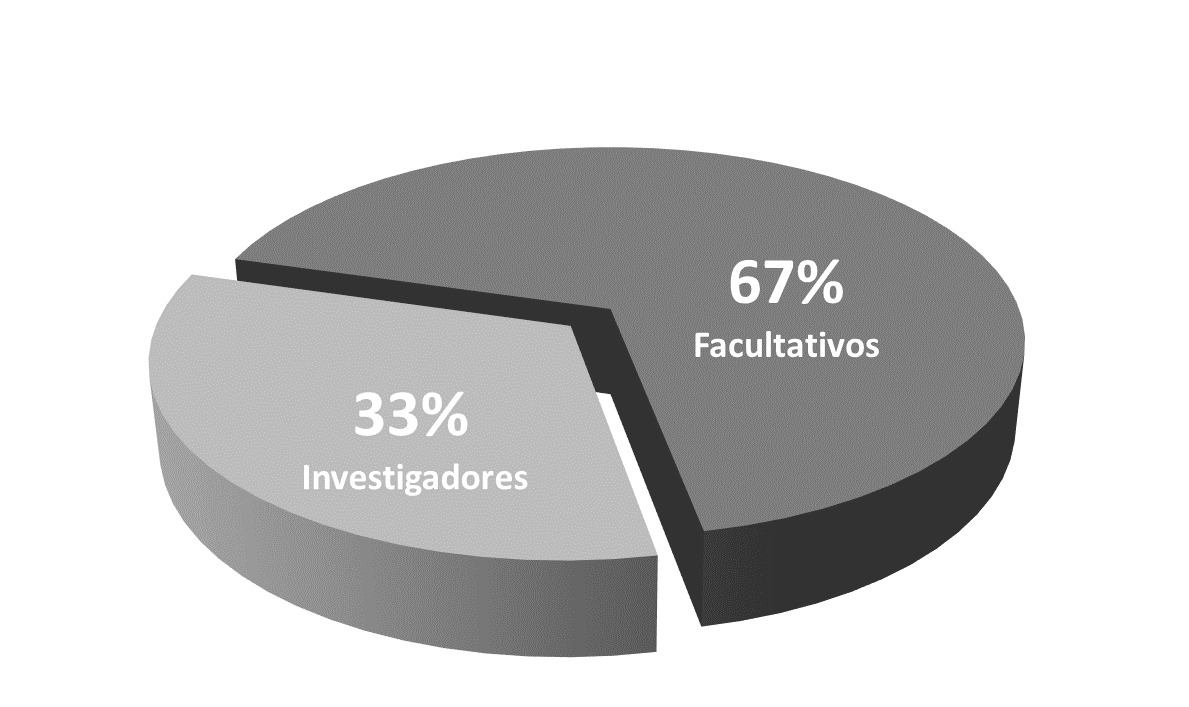 PERSONNEL CONTRACTED VIA PUBLIC COMPETITIVE FUNDING    12	    46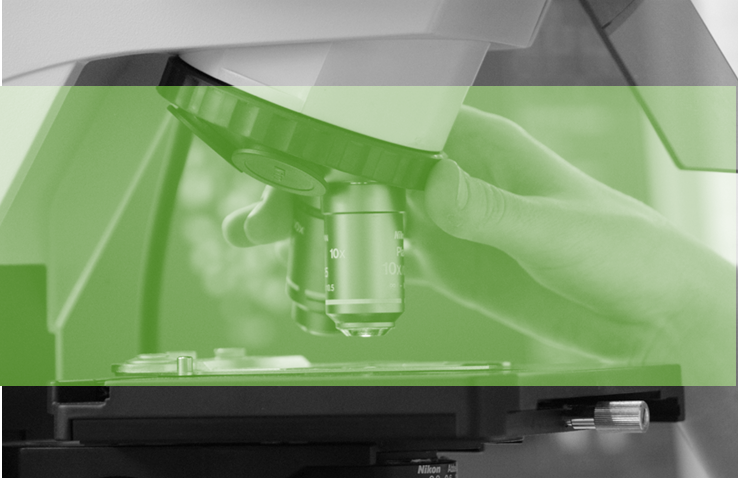          	SCIENTIFIC AND TECHNOLOGICAL SERVICES         	CORE FACILITIESSummary table of active projects and training activities of each facility:BiobankThe Biobank has the main objective of coordinating, organizing, harmonizing and facilitating accdess to biological samples and their associated data to the scientific community.  This is carried out through standardized protocols that guarantee tracking, quality and safety of data, processs and samples in line with current legal requirements. Director: Edurne PedrosaCentral Node: Technician: Verónica Guirao y Laura OzaezTumor Bank Node:Coordinator: Mº Teresa Fernández-FiguerasTechnicians: Laia Pérez and Irian LorencesHigh Performance ComputingThis new scientific computational computing facility provides the infrastructure and software required by bioinformaticians.The objective of the unit is to help researchers with the computational needs, allowing them to concentrate on their scientific goals.   These needs range from consultations on the best methods of computation to server and software installation and include construction of personalized solutions for specific bioifinformatic needs.  The facility is in continuous revision and updating of storage, virtualization and automation technologies and management of software to improve the service provided.Systems Administrator: Iñaki MartínezTranslational GenomicsThe objective of the Translational Genomics Unit is to provide support and advice on tecniques and methodology in experimental design, obtaining the analysis and results to the scientific community on the Can Ruti Campus.    It also promotes research, innovation and training in genomics.  In parallel, the unit provides an analysis service to the diagnostic untis in the HUGTP and all external health care groups that request it.  Manager: Mª Pilar ArmengolTechnicians: Anna Oliveira and Irina PeyHigh Content Genomics and BioinformaticsThis unit provides support from the design of studies to the interpretation of data and the development of new applications in the field of high content genomics.   The services include: Consulting, Illumina and Ion Torrent NGS, Illumina and Agilent Microarrays, robotic automation and Bioinformatics (standardized or personalized analysis for the discovery of biomarkers, differential methylation, copy number and gene expression, functional analysis and filtering of variants and annotation.Manager: Lauro SumoyTechnicians: Raquel Pluvinet, Laia Ramos, David Piñeyro (Bioinformatician) and Susanna Aussó (Bioinformatician).Histopathology and Electron Microscopy FacilityThe Histopathology and Electron Microscope Facility is closely connected to the Pathology Department in the Germans Trias i Pujol Hospital with its repeatedly certified quality standards.  The facility supplies a wide support in histology, histochemistry, immunohistochemistry, ultrastructure to researchers and also the construction of tissue microarrays.Manager: Mº Teresa Fernández-FiguerasTechnician: Laia PérezProteomics and MetabolomicsThe objective of this facitiy is to provide scientific and technical support to internal and external researchers in the development of methodology for analysis of proteins and metabolites according to the needs of their projects.Manager: José Mª HernándezTechnicians: Lourdes Fluvià, Eugeni Aragall and Elisabeth MonteroCytometryThe Cytometry Facility has as its objective to provide scientific and technical support in Flow Cytometry to the projects on the Can Ruti Campus, and to other centres in the national health system.  Manager: Marco Fernández SanmartinTechnician: Gerard Requena FernándezCryobiologyThe Cryobiology Facility has as its objective to provide the space and resources necessary to guarantee the correct preservation of biological samples used in the research projects at the institute.Manager: Eugeni Aragall CànovasMicroscopyThe objective is to provide scientific and technical onsultation services to research groups and health care providers in the field of microscopy, image analysis and related disciplines.Manager: Mª Pilar Armengol BarnilsTechnician: Gerard Requena Fernández         	RESEARCH AREAS AND GROUPSHere you will find the distribution of research groups in the IGTP:MEDICAL CONSEQUENCES OF SUBSTANCE USE DISORDERMEDICAL COMPLICATIONS OF SUBSTANCE ABUSEThis is a clinical research group focussed on the complications that arise from alcohol and drug abuse, particularly opiates and cocaine.   The group is financed by public agencies and Themes networked funding by the Ministry of Health (RETICS-ISCIII), in this case the Addictive Disorders Network (RTA).RESEARCH LINESMedical Complications associated with alcohol abuseTo characterize comorbidity of patients requesting treatment for disorders due to alcohol abuse: Alcoholic hepatopathology, immunological alterations, malnutrition, cardiovascular risk, neurological risk and HIV infection, amongst other pathologies being studied.Monitoring HIV and hepatitis B and C virus in patients with disorders due to alcohol or drug abuseTo establish diagnostics, clinical evaluation and access to treatment of viral infection in users of alcohol and drugs. To analyse the risk of developing diseases such as cancer, AIDS or liver cirrhosis and also risk of death due to infections.Mortality associated with disorders due to alcohol and drug abuseTo describe the long-term evolution of patients who abuse drugs and alcohol and detail the causes of death in function of comorbidity when they seek treatmentLeader:Dr. Robert Muga Bustamente(+34) 93 4651200 ext. 3582rmuga.germanstrias@gencat.catMENTAL HEALTH STUDY GROUPResearch Group dedicated to clinical research in mental healthRESEARCH LINES:Biomarkers of inflammation and oxidative and nitroactive stress as prediction factors for depression.cadores de inflamación y estrés oxidativo y nitrosactivocomo factores de predicción de depresión.Liaison PsychiatryLeader:Dr Crisanto Díez Quevedo secpsiquiatria.germanstrias@gencat.catIMMUNOLOGY AND INFLAMMATIONINMUNOPATOLOTYThe Immunopathology research group is within the Immunology Service of the Germans Trias Hospital.   It is made up of an experienced interdisciplinary team that is highly motivated to carry out translational research and give support to clinical teams who are developing their own research projects to examine the mechanisms of the immune response.In the laboratory there are advanced immunopathology diagnostics services (including: autoimmunity, allergies, immunochemistry, cellular immunology and immunodeficiency, amongst others), histocompatibility and various panels for immune monitoring of immune-mediated illnesses and immunological treatments (immune-modulating drugs, monoclonal antibodies, cellular therapies and other immunotherapeutic procedures).   Since 2008 the group has been developing new immune tolerance-inducing therapies.The team is made up of researchers, pre-doctoral researchers and technicians who carry out prestigious research projects in the national and international arenas.  The laboratory is one of 14 centres of European excellence recognized by the Federation of Clinical Immunological Societies (FOCIS).   Since2009 it is a Consolidated Group as recognized by the Agency for Management of University and Research Grants of the Generalitat of Catalonia.  It is also the coordinator for a European network consisting of the most important groups in the field of tolergenic cellular therapies for autoimmunity, severe allergies and transplants in the field (European Action COST BM1305-AFACTT) (www.afactt.eu; www.cost.eu ).RESEARCH LINES:Innovation and Diagnostic ImmunologyClinical Epidemiology ResearchImmune therapies inducing toleranceImmune therapies inducing toleranceNeuroimmunology: Cellular tolerance therapy in multiple sclerosisLeader:Dra. Eva Mª Martínez Cáceres(+34) 93 497 86 66emmartinez.germanstrias@gencat.catIMMUNOLOGY OF DIABETESThe research group dedicated to the immunology of diabetes carries out both basic and translational research with the aim of developing preventive immunotherapeutic for Type 1 Diabetes and to identify the mechanisms of pathogenicity and regeneration in auto-immune diseases.LÍNEAS DE INVESTIGACIÓN:Immunotherapies for the prevention and treatment of diabetes Type 1Biomarkers for the regeneration of autoimmune diseasesPathogenic mechanisms of autoimmunityLeader:Dra. Marta Vives Pi(+34) 93 497 86 66mvives@igtp.catENFERMEDADES INMUNOLOGICAS E INFLAMATORIAS DE LA PIELDermatology includes a wide range of immune-based inflammatory dermatological processes.  Some are processes in which the skins is the organ fundamentally affected and of these we can highlight psoriasis, atopic dermatitis, contact allergic dermatitis and urticaria.  In other cases the affect on the skins is secondary and these should be included in multi-systemic diseases in which the skin may or may not be affected.  In recent years our understanding of the pathology has increased enormously, which has meant a parallel advance in treatments.   Despite this, there are still many gaps that remain to be understood and clarified and many therapeutic strategies to be optimized.RESEARCH LINES:PsoriasisPathogenic pathway studiesOptimización terapéuticaEpidemiologíaResponsable:Dr. Carlos Ferrandiz(+34) 93 497 88 13cferrandiz.germanstrias@gencat.catCARDIOVASCULAR AND RESPIRATORY DISEASESCARDIOVASCULAR DISEASEThe objective of the Heart Institute is to carry out research that will increase the development of new treatments for heart disease by better understanding its origins and progression. This way will improve the quality of life for heart patients.The Heart Failure Research group and the Heart Regeneration Research Group (ICREC), based at the IGTP and led by Dr Antoni Bayés Genis is focussed on two principal areas: one purely clinical and one more translational. On the clinical side the group searches for biomarkers for diagnostics and prognostics for heart failure and develops technology related to Telemedicine. On the basic/translational side the group is interested in studying the potential for regeneration of different types of stem cells (derived from adipose cardiac tissue and blood or umbilical cord, amongst other sources) and in therapeutic approaches based on engineering tissues to safeguard and restore miocardium damaged during infarction.The ICREC group is made up of researchers experienced in cell techniques and decellurization, repopulation and implantation of biological meshes. The ICREC group also counts on highly skilled personnel with experience of mouse and pig models of miocardial infarction.  RESEARCH LINESCardiac RegenerationStem cellsTissue engineering and search for new therapies for cardiac regenerationMiocariopathologiesHeart FailureBiomarkersDiagnostics, prognostics and treatmentsCoronary Surgery Research GroupAnalysis and validation of new stentsStructural Cardiopathology: Clinical and prognostic evaluation of aortic percutaneous valvesNanoparticle therapiesArhythmias and ElectrophysiologyStudy of AntiRho antibody in auriculo-ventricular blockageBlockage of inter-auricular risk of tachyrhythmiasAuricular sphericalization and auricular fibrilationNew parametres in electrostimulating unitsAcute Coronary SyndromeTo seek anatomical, clinical and biological predictors of adverse ventricular remodelationTo evaluate cost-effectiveness of triple treatment (AAS + IECA + statins) in patients with acute coronary syndromeContribution/Maintenance of heart disease registries (Codi Infart, SPARC, RETAKO, hypothermia)Coronary ImagingSever asymptomatic aortic stenosisInfectious endocarditisMitral insufficiency and mitral plastiesTricuspid insufficiency and pulmonary hypertensionMarfan SyndromeCongenital cardiopathologies of AdultsNuclear and Infusion magnetic cardioresonanceCardiotoxicity of chemotherapyLeader:Dr. Antoni Bayés Genís(+34) 93 497 8915abayes.germanstrias@gencat.cat RESPIRATORY DISEASE RESEARCHThe research group for Respiratory Disease Research is a member of the Networked Biomedical Research Centre (CIBER) dedicated to COPD, cancer, tuberculosis and bioengineering.   It is also a National Centre of Excellence for Endobronchial Fibroscopy. The group is active in several collaborations, for example with the Polytechnic University and Insitute of Bioengineering of Catalonia and participates in Phase II and IV clinical trials.  The group holds one patent and two more are in the pipeline.RESEARCH LINES:Lung Cancer with the Institut Català d’Oncologia (ICO) Respiratory biosignalsAsma genètics and Sleep obstructive apnea syndrome (SOAS)Telemedicine in COPD (Chronic obstructive pulmonary disease) and SAOSTuberculosis (via the Experimental Tuberculosis Unit) and respiratory infectionsSurgical techniques in Pneumonology: reduction of lung volume with endoscopi, cryobiopsy and thermoplasty.Leader:Dr. Joan Ruiz Manzano, Head of Pneumonology Service(+34) 93 497 8920jruizmanzano.germanstrias@gencat.cat  VENOUS THROMBOTIC DISEASE RESEARCHThe venous thromboembolic disease research group is based within the Internal Medicine Unit at the Germans Trias Hospital. The group participates in other multidisciplinary teams from other hospitals and it has the objective of improving our knowledge of the natural history and treatment of deep vein thrombosis, superficial thrombosis and pulmonary embolism.The team consists of one doctor who deals with both outpatients and patients admitted to different units of the hospital, who have thromboembolic disorders.Leader:Dr. Manel Monreal(+34) 93 495 3322mmonreal.germanstrias@gencat.catINFECTIOUS DISEASESCLINICAL AND EXPERIMENTAL MICROBIOLOGYThe research group centres its activity on the development, standardization and clinical evaluation of microbiological, immunological and molecular techniques for use in diagnostic of infectious diseases.  Additionally, part of the research effort is dedicated to the development of experimental models in infectious pathologies, the study of the underlying molecular mechanisms and microbial resistance as well as the evaluation of antimicrobial activity of new antiseptics and disinfectants.RESEARCH LINES:Research lines in tuberculosis in the context of the Spanish network CibeRes.Projects related to host-micro-organism interactions in the context of CibeResEpidemiological studies of sexually transmitted diseases, such as HIV, HCV in the context of CibeResResearch on Clinical Virology and New Diagnostic ApproachesSepsisAntiseptics and disinfectantsLeader:Dra Lurdes Matas(+34) 93 4978894vausina.germanstrias@gencat.cat  EXPERIMENTAL TUBERCULOSIS UNIT (UTE)The Unitat de Tuberculosi Experimental (Experimental Tuberculosis Unit, UTE), was founded by Dr. Pere-Joan Cardona in 1997. It is located in the Can Ruti Campus as a unit of the IGTP and it is part of the Clinical and Experimental Research Group (2009 SGR 1485, led by Pr. V. Ausina) and the CRP-TB Consortium of the CIBERES net, funded by the Spanish Government; and linked to the University (Microbiology and Genetics Department, Faculty of Medicine, Universitat Autonòma de Barcelona)RESEARCH LINES:Experimental modelling of TBEvaluation of new prophylactic and therapeutic strategies against TBNyaditum resae® (NR) ProjectStudy of the role of inflammation in TB and its modulation through Host-Directed Therapies (HDT)Leaders:Dr. Joan-Pere Cardona and Dra. Cristina Vilaplana(+34) 93 497 8681pjcardona@igtp.cat  -  cvilaplana@igtp.cat  Virology and New Diagnostic Approaches Research GroupThe research group working on Virology and new diagnostic approaches carries out multidisciplinary translational research to improve diagnostic techniques, prognostics and management of infections caused by viruses and other pathogens that impact public health. RESEARCH LINES:• Hepatitis C (HCv)• Other viral infections• Epidemiology of sexually transmitted infectionsLeader:Dr. Elisa Martró(+34) 93 4978894emartro@igtp.catINNOVATION IN RESPIRATORY INFECTIONS AND TUBERCULOSIS DIAGNOSISThe group is working in the field of the respiratory infections and tuberculosis, improving the understanding of the host-pathogen interaction, and exploring new approaches in the diagnosis and therapies.   The group collaborates closely with the Department of Microbiology and also with the Departments of Pediatrics, Pnemonology, Intensive care and the Departments for Prevention at the Germans Trias University hospital.  RESEARCH LINES:Host-pathogen InteractionsCharacterization of Immune Reponse  Intracellular Resistance Model  Innovation in Diagnostic TechnologyNew Diagnostic ApproachesLeader:Dr. José Domínguez, Principal investigator(+34) 93 497 8697jadominguez@igtp.catBASIC AND CLINICAL RESEARCH INTO HIVResearch into infection by HIV on the Can Ruti Campus is carried out at the IrsiCaixa AIDS Research Institute and the Fight Aids Foundation (FLS).  The IGTP and IrsiCaixa researchers work jointly on various projects under collaboration agreements.  IrsiCaixa RESEARCH LINES:• Prevention, eradication and functional cure • Microbiome• New treatments and anti-retroviral resistance • Immunopathogenesis• Other diseasesFight Aids Foundation RESEARCH LINES:• Clincial Virology and Microbiota genome • Aging and complications associated with HIV and anti-retrovirals • Clincal Pharmacology 	• Co-infection and  hepatitis cohorts • Co-infection with Human Papilloma Virus and opportunistic infections. • Immunology and Vaccines• Psychology• Dietetics Leader:Dr. Bonaventura Clotet, President of the Fight AIDS Foundation and Director of IrsiCaixa.IrsiCaixa(+34) 934 656 374http://www.irsicaixa.es/es/researchcomunicacio@irsicaixa.esFight AIDS Foundation/Fundación Lucha contra el SIDA(+34) 934 657 897https://www.flsida.org/en/research-linesinfo@flsida.orgINFECTIONS AND RESPIRATORY DISEASE RESEARCH GROUP (LEGIONELLA)This multidisciplinary group, made up of researchers from the Infectios Diseases International Health Unit of the Germans Trias Hospital and Pneumonolgy Services of the Parc Tauli Hospital has several lines of research.  These include clinical, microbiology and molecular biology research.  The group has  been carrying out collaborative research within the the Research Networks of the Instituto Carlos III, firstly in the network Respira (RTic CO3/11), then in the Research Centre Network (CIBER) created in 2007.   It is also a consolidated group as recognized by the Generalitat of Catalunya (AGAUR: 2014 SGR801).  The main aim is to carry out clinical and translational research into infectious and respiratory diseases.  RESEARCH LINES:• Infectious diseases• Legionella• Chronic Obstructive Pulmonary Disease (COPD)• CancerLeader:Dr. Miquel Sabrià(+34) 93 497 8826miquel.sabria@uab.catPLASMODIUM VIVAX AND EXOSOMES RESEARCH (PVREX)The group brings their expertise in malaria and exosome research with a very strong motivation to produce translational impact. The group uses a series of molecular and cellular biology technologies combined with immunoepidemiological studies in endemic regions of vivax malaria (i) to study the biology of the parasite, (ii) to unveil mechanistic insights into anaemia and splenomegaly, and (iii) to discover new antigens for vaccinations. In addition, the group is pioneering the use of reticulocyte-derived exosomes as a new vaccine and platform against malaria.  RESEARCH LINES:• Exosomas derived from reticulocytes as a new vaccination tool against malaria for Plasmodium vivax• Antigen detection• Spleen function, cytoadherence and pathology •Studies of gene function and cultivation of P. vivax  • Biomarker discovery• Exosoma vaccinations against untreated tropical diseases  LeaderDr. Hernando A del Portillo(+34) 93 497 86 66hernandoa.delportillo@isglobal.orgRESEARCH ON SEPSIS IN THE CRITICALLY ILL GROUPThis group has recently been incorporated into the IGTP, it comprises intensive care units in different Catalan hospitals, where research into critically ill patients and nosocomial infection in these patients is carried out.Leader:Dr. Juan Carlos Yébenes(+34) 93 741 7730jcyebenes@csdm.catMUCOSAL IMMUNOLOGY This laboratory focuses on female genital tract immunity and mucosal vaccine development against sexually transmitted infections (STI). The group is interested in defining the nature of protective immune responses against pathogens that use the cervicovaginal mucosa as their portal of entry, such as Chlamydia or HIV. One of the ultimate goals of their research is to determine how to induce and evaluate an effective vaccine-induced immune response at the level of the genital mucosa. The group collaborates with several basic and clinical research groups in order to conduct translational comparative medicine. RESEARCH LINES:• Biomarkers for immunity in the genital mucosa (immunological correlates for protection)• New molecules as coadjuvants for mucosa vaccine development• Immunopathology for bacterial infection and its implications for coinfection with HIVLeader:Dr. Meritxell Genescà Ferrer(+34) 93 497 86 79mgenesca@igtp.catENDOCRINE AND DISEASES OF THE METABOLISM, BONES AND KIDNEYSENDOCRINOLOGY AND OBESITYThe Endocrine and Obesity Research group is coordinated by Prof Manuel Puig-Domingo, who is currently Head of the of Endocrinology and Nutrition Service at Germans Trias Hospital, Professor of Endocrinology at the Germans Trias Unit of the Faculty of Medicine of Autonomous University of Barcelona, and Scientific Director of Germans Trias Research Institute. He is also serving as President of the Spanish Society of Endocrinology and Nutrition (2015-2017). The group was formed in 2010 and is part of CIBERER.RESEARCH LINES:• Molecular phenotype of pituitary tumours and the application of personalized medicine• Thyroid pathology: thyroid function and gestation.• ObesityLeader:Dr. Manel Puig-DomingoContact: Marta Carrió(+34) 93 497 8694mcarrio@igtp.catDIABETES RESEARCH GROUPThe diabetes Research Group is coordinated by Dr Didac Mauricio, who is currently Acting Head of the of Endocrinology and Nutrition Service at Germans Trias Hospital.  The group is part of the National Network for Biomedical Research (CIBER) Diabetes and associated metabolic diseases section (CIBEREM) of the Institut Carlos III.RESEARCH LINES• Study of atherosclerosis and other complications of diabetes• Epidemiological studies of diabetes: studies based on real lifeLeaderDr. Didac MauricioContact: Marta Carrió(+34) 93 497 8694mcarrio@igtp.catOBESITY AND TYPE 2 DIABETES: ADIPOSE TISSUE BIOLOGYDavid Sánchez-Infantes is a Miguel Servet Investigator Funded by the Instituto Carlos III (National Institute of Health of Spain). He is an emerging principal investigator and his team focusses on the study of obesity and type 2 diabetes. They search for molecules secreted by white and brown adipose tissue involved in the inflammatory state that occurs during the obesity. They also evaluate the capability of these molecules to inhibit/activate the brown adipose tissue and to modulate the properties of subcutaneous white adipose tissue, which is replaced by thermogenic beige adipose tissue (browning) in obesity. The goal of this group is to decipher why the excess of fat is inhibiting the normal activation and function of brown adipose tissue and browning, and to search for novel pharmacological approaches to treat obesity and related diseases.RESEARCH LINES:• New cytokines implicated in inhibition/activation of adipose tissue and brown adipose tissue function Leader:Dr. David Sánchez-Infantes (+34) 93 557 2832dsanchez@igtp.catGRUPO DE INVESTIGACIÓN EN ENFERMEDADES OSTEOMUSCULARES El grupo realiza ensayos clínicos sobre nuevas terapias, mayoritariamente en el campo de la patología articular inflamatoria y la autoinmunitaria y participa activamente en grupos de trabajo de la Sociedad Catalana de Reumatología y de la Sociedad Española de Reumatología.LÍNEAS DE INVESTIGACIÓN:Estudio de la artritis en edad avanzada Evaluación de la respuesta inmunitaria innata en pacientes con artritis psoriásicaEfecto de la inflamación sobre el metabolismo óseoAlteraciones del ritmo cardíaco en pacientes con lupus eritematoso sistémicoResponsable:Dr. Alejandro Olivé (+34) 93 497 8481aolive.germanstrias@gencat.catRENAL DISEASESThe Kidney-affecting Diseases Research Group (in Spanish Recerca En Malalties d'Afectació Renal or REMAR) aims to deepen in the knowledge of the aetiopathogenic mechanisms of the diseases that affect kidneys, and to boost the translational research for the benefit of renal patients.RESEARCH LINES:• Exosomes in urine of transplant patients• Morbid obesity and renal disease • Protemics and glomerular disease • Mesenchymal stem cells inkidney transplant • Peritoneal dialysisLeader:Dr. Josep Bonet Sol(+34) 93 497 88 98jbonet.germanstrias@gencat.catINNOVACIÓN EN VESICULAS Y CÉLULAS PARA APLICACIÓN EN TERAPIAThe IVECAT group is interested in the different aspects of nanovesicles such as exosomes and in different cells types such as Dendritic Cells and Mesenchymal Stem Cells, from basic research to clinical application. Our main focus are transplantation and renal related diseases.RESEARCH LINES:• Exosomes: new tools in the definition of biomarkers for renal and neurological disorders• New strategies for the induction of tolerance in transplantLeader:Dr. Francesc E. Borràs(+34) 93 497 86 71feborras@igtp.cat UROLOCIAL DISEASE RESEARCH GROUPThe group is focussed on the study of urological cancer, in particular vesical neoplasia.   The team is carrying our an immunotherapy study of vesical cancer, the investigators on the study are Pedro Martínez and Cecilia Cabrera of IrsiCaixa.  LeaderDr. Luis Ibarz Servio, Head of Urology Service(+34) 93 497 8917libarz.germanstrias@gencat.catGRUPO DE INVESTIGACIÓN DE SARCOPENIA Y FRAGILIDADThis is a multidisciplinary group that includes epidemiologists, public health specialists, geriatricians, family physicians, internists, endocrinologists, rehabilitation specialists, clinical pharmacists, nurses, dietitians/nutritionists and social workers. It also includes predoctoral students and students fron the Mataró Hospital. The aim of the research is to study the physiology of gastrointestinal motility and physiopathology in the diseases that cause anorexia and fragility in the elderly.  RESEARCH LINES:• Endocrinology of aging• Polypharmacy in the elderly• Recuperation, physical exercise and movement analysis• Anorexia and nutrition in the elderlyLeader:Dr. Mateu Serra PratUnitat de Recerca Hospital de Mataró Carretera de Cirera s/n 08304 Mataró (Barcelona)(+34) 93 7417730mserra@csdm.catDISEASES OF THE LIVER AND DIGESTIVE  TRACTDigestive Inflammatory Pathology Research GroupThe Unit has carried out cutting-edge research over the last 25 years which has meant that it has reached a level of excellence in intestinal healthcare and has set a national and international benchmark for the treatment of ulcerative colitis and Crohn's disease.  In recent years the Unit established new lines of research in the field of irritable bowel syndrome and the improvement of therapeutic endoscopy. Understanding, innovating, explaining and training are important and integrated parts of our scientific task with a view to transferring our results to clinical practice. The team combines experts in different skills to ensure that research questions are tackled from the most experimental side (IGTP) to the most clinical side (HUGTP).  The research lines are based on innovative research tools, which allow us to generate new hypotheses aimed at the developmentof a more personalized medicine, better therapies and improved patient management.RESEARCH LINES:Physiopathology of intestinal inflammatory disease and therapeutic innoationGenetic and functional characterization of phenotypes relevant to clinical practicePost-operative recurrence (POR) of Crohn's diseaseLoss of response to cortiocosteroids in ulcerative colitisNeurogastroenterology and Research in endoscopic therapiesLeaders:Dr. Eugeni Domènech Morral and Dr. Josep Manyé AlmeroDr Domènech (+34) 93 497 89 09, Dr Manyé (+34) 93 497 86 95 edomenech.germanstrias@gencat.cat josep.manye@ciberehd.org HIGHER DIGESTIVE TRACT MOTILITY RESEARCH GROUP The Higher Digestive Tract Motility Research Group is formed by senior researchers, postdoctoral researchers and fellows from the Hospital de Mataró. It has formed part of the Research Consortium Ciberehd (Spanish Ministry of Science) since 2007. The goal of the group is to study the physiology of gastrointestinal motility and the pathophysiology of diseases associated with alterations of gastrointestinal motility, which are prevalent diseases with a high impact on health and quality of life of the population. The group combines basic and clinical researchers organized around a General Hospital and the Department of Physiology at the UAB and translates its research activities into clinical practice (Clinical Guidelines and Position Statements). The group has been recognized and funded by the Agency Gestió d'Ajuts Universitaris i de Recerca  GRC2014 SRG789  and CIBEREHDRESEARCH LINES:Oropharyngeal dysphagia, risk factors and treatmentOropharyngeal dysphagia, malnutrition and pneumoniaColorectal motilityGastro-oesophageal MotilityIn vitro intestinal MotilityLeader:Dr. Pere Clavé.  Hospital de Mataró(+34) 93 741 7700 ext 1046recerca@csdm.catDYNAMIC INTESTINAL FUNCTIONThis group focusses its research on the diseases that cause altertions in oesogphageal motility.  Leader:Dr. Jordi Serra Pueyo. Investigador principal(+34) 93 497 8909jserrap.germanstrias@gencat.catINNATE IMMUNITYThe Innate Immunity group has been active since 2009 and is focussed on the study of Innate Immunity in health and disease. It is located in the IGTP, Can Ruti Campus, and it is part of the CIBERehd Consortium of the Spanish Government (ISCIII). We are conducting research on three important aspects of human pathology: liver disease, atherosclerosis and bacterial infection.Our aim is to define the role of Innate Immunity proteins as prognostic or diagnostic biomarkers of disease. We also aim at generating knowledge for the development of new pharmacological agents that modulate Innate Immune responses. In this context, our interests are at present mostly centreed on the role of macrophage protein CD5L in the control of immune homeostasis and inflammatory disease.RESEARCH LINES:Role of Innate Immunity in liver disease2-Role of CD5L and CD36 in the physiology of macrophages in atherosclerosisRole of CD5L in bacterial infectionLeaderDr. Maria-Rosa Sarrias(+34) 93 497 86 93mrsarrias@igtp.catTranslational Endoscopy Research Group GROUPThe Group of Translational Research in Endoscopy (TER Group), comprising members of the Digestive Endoscopy Unit of University Hospital Germans Trias (HUGTIP), and the Institute of Research Germans Trias (IGTP), aims to translational research the field of endoscopy, oriented to obtain clinical applicability, developing and optimizing new treatment techniques in endoscopy.   The activity of the research lines has resulted in significant contributions that have increased knowledge in gastrointestinal endoscopy. Studies have led to diagnostic and therapeutic innovations to improve the clinical management of patients suffering from diseases of the digestive tract.The combination on the one hand of experience in the specific techniques of advanced endoscopy, with proven capacity in this area, and secondly the experience in experimental animal models as well as the possibility of collaboration between researchers from different groups the CIBERehd network, comprised of a mix of technological possibilities difficult to find, and opens the possibility to grow and consolidate a multidisciplinary group for basic research, which seeks an obvious clinical applicability, opening new and original lines of research that advance in endoscopic treatment of gastrointestinal disorder.RESEARCH LINES:• Experimental Endoscopy• Experimental Therapy• Bioengineering• Clinical Endoscopy• Bowel Cleansing• Optical DiagnosisLeader:Dr. Vicente Lorenzo-Zúñiga(+34) 93 497 88 66vlorenzo.germanstrias@gencat.cat CANCEREPIGENTICS OF COLON CANCERThe Epigenetics of Colon Cancer Group is led by Dr Manuel Perucho.  Dr Perucho is currently director of the Program for Predictive and Personalized Medicine of Cancer at the IGTP.  This group studies tumours of the intestinal tract, principally of the colon and stomach.   The identification of tumours, with various types of genomic instability is useful to detect patients with familiar cancer and also to predict survival.  RESEARCH LINES:• Molecular mechanisms of intestinal cancer pathogenesis• Epigenetic biomarkers of susceptibility to cancer and metastatic spreading• DNA demethylation as a predictor of the development of multiple colon cancers• Genomics and epigenomics for the prediction of colorectal cancerLeader:Dr. Manuel PeruchoContacto: Dr. Sergio Alonso (+34) 93 554 3054 (extn 3164) salonso@igtp.catEPIGENETIC MECHANISMS OF CANCER AND CELL DIFFERENTIATIONThe Epigenetic Mechanisms of Cancer and Cell Differentiations Group now forms part of the Program for Predictive and Personalized Medicine of Cancer at the Germans Trias i Pujol Research Institute (IGPT) on the Can Ruti Campus.   The main focus of the research is the characterization of the molecular mechanisms underlying cancer cell programs and the identification of molecular markers with clinical applications. RESEARCH LINES:Chromatin architecture in cell differentiation and cancerThe role of repeat elements in genome structure and function. About half of the human genome is composed by repeat sequencesClinically oriented research on the epigenetic changes involved in human cancer. Epigenetic mechanisms during muscle lineage-commitment, cell activation and terminal differentiationLeader:Dr. Miguel A. Peinado(+34) 93 554 3050mpeinado@igtp.catENDOCRINE REGULATORY GENOMICSThe group led by Lorenzo Pasquali combines the study of molecular genetics and bioinformatics analysis to undersand the regulating mechanisms that control the cellular destiny of the central endocrine tissues and in endocrine tumours.  How do these cell populations preserve their identity? Which molecular mechanisms are required to maintain their phenotype stable for decades? How are gene regulatory networks altered in pathological conditions?The group combines molecular genetics and bioinformatic approaches to understand the regulatory mechanisms that control function and cell fate of the endocrine tissues central to diabetes.The team is also contributing to the insulin-producing beta-cellsregulatory genomics by maintaining and developing the “islet regulome browser” a web tool that allows the visualization of different classes of regulatory elements, together with enhancer clusters, transcription factor binding sites, and binding motifs in human pancreatic islets.RESEARCH LINES:Unmasking the regulatory networks, in the insulin-producing pancreatic beta-cells, that prelude he onset of different forms of diabetesIdentifying the regulatory changes underlying theloss of cell fate in neoplastic conditions such as in the neuroendocrine tumorsLeader:Dr. Lorenzo Pasquali(+34) 935 572 813lpasquali@igtp.catENDOCRINE TUMORES The endocrine system is a network of glands that secrete hormones, which influence almost every cell, organ and function of our body, therefore its dysregulation can lead to severe symptoms. Endocrine disorders can be caused by a tumour in a gland. The endocrine tumour entity covers the full range of phenotypes from indolent and benign to the worst human cancer forms.Our research aims at understanding the molecular mechanisms involved in the etiology and progression of endocrine tumours and at identifying diagnostic and prognostic biomarkers, predictors of response to therapy and novel therapeutic targets to improve the management of patients. Our research approach combines both genome-wide methodologies and specific techniques to analyze samples from patients with endocrine tumours and to address mechanistic and functional questions in cell lines.RESEARCH LINES:• Thyroid cancer• Pituitary tumoursLeader:Dra. Mireia Jordà(+34) 93 557 2832mjorda@igtp.catEPIDEMIOLOGÍA GENÉTICA DEL CÁNCER DE PULMÓNThe Genetic Epidemiology of Lung Cancer, led by Jun Yokota, was formerly part of the Institute for Predictive and Personalized Medicine of Cancer.  It is now part of the Program for Predictive and Personalized Medicine of Cancer at the IGTP.Lung cancer is the leading cause of cancer death worldwide. To improve the outcome of patients with lung cancer, it is indispensable to understand the molecular pathways of lung cancer development and its progression. In particular, small cell lung cancer (SCLC) is the most aggressive type of lung cancer and, to date, no targetable genetic alterations have been identified except for the MYC family genes. The leader of this group has a great deal of experience in studying the molecular genetics of lung cancer. Therefore, the purpose of this group's work is to identify molecular targets for new therapies for SCLC among genes that are genetically altered in SCLC cells and to develop new therapies by targeting those gene products in vivo.RESEARCH LINES:Identification of targetable genetic alterations for therapy in small cell lung cancerMYC suppression as a therapy for patients with small cell lung cancerLeaderDr. Jun Yokota(+34) 93 554 3050jyokota@igtp.catHEREDITARY CANCERThe Hereditary Cancer Group, led by Eduard Serra, was previously the Genetic Variation and Cancer Group at the Institute for Predictive and Personalized Medicine of Cancer (IMPPC).El Grupo de Cáncer Hereditario, dirigido por Eduard Serra, fue anteriormente el Grupo de Variación Genética y Cáncer en el Instituto de Medicina Predictiva y Personalizada del Cáncer (IMPPC).Our group  focuses on studying the genetic predisposition of humans to develop cancer. We study individuals who inherit certain mutated genes that predispose them to develop cancer and we also study the genetics of their tumors to understand the mechanisms leading to tumor development and progression. We use the baker's yeast Saccharomyces cerevisiae to do experimental tests that we cannot perform in humans. As cancer is a complex disease, our group is interested in studying in depth the genetic architecture of complex traits, which are still unknown. We believe our findings will also be useful for understanding what is happening in individuals who develop sporadic cancers, which are more common.RESEARCH LINES:• Family and hereditary cancer• The genetics of somatic cells• Yeast as an experimental model for the genetics of cancer• Genetic arquitecture for complex traitsLeader:Dr. Eduard Serra (+34) 93 554 30 67eserra@igtp.cat TUMOUR HISTOPATHOLOGY AND NEUROPATHOLOGYThe Tumor Histopathology and Neuropathology Group, based at the Department of Pathology of Germans Trias Hospital, is led by Prof Aurelio Ariza, MD, PhD.  It is a multidisciplinary team composed of pathologists, biologists, and biochemists who work on human tissues, cells, and their products, collaborating with many other research groups on the campus. Their common strategy is to approach the molecular mechanisms of cancer (cutaneous, lymphoid, gastrointestinal, brain) and neurodegeneration (synucleionopathies) from a morphological perspective rooted in pathology.The work of the group integrates morphomolecular and clinical approaches applicable to clinical and basic research within the same laboratories on a daily basis.  This integration means that all the members of the group are engaged in truly translational research in an efficient and sustainable manner. RESEARCH LINES:Skin tumoursLymphomasGatrointestinal tumoursTumours of the central nervous systemGenomics and transcriptomics of synucleoinopathiesLeader:Dr. Aurelio Ariza, Jefe Head of Anatomical pathology Service(+34) 93 497 88 53aurelio.ariza@uab.cat CEREBRAL TUMOURSThis group is carrying out research on various types of cerebral tumours, specializing in glioblastoma multiforme. RESEARCH LINES:Glioblastoma multiformeLeader:Dr. Carme Balañà(+34) 93 497 89 25cbalana@iconcologia.netBREAST CANCERThis group is led by the Head of General Surgry, Dr Francesc Julián.   His research activity focusses on an innovative line of basic research projects in bioengineering, tissue regeneration and experimental clinical research into new materials and surgical instrument development. RESEARCH LINES:BiomaterialsSurgical instrumentsLeader:Dr. Francesc Julian, Head of General Surgery(+34) 93 497 8910jfjulian.germanstrias@gencat.catSKIN TUMOURSThe research objectives of the Skin Tumours Group centre primarily on melanoma, although they also study non-melanoma cutaneous tumours, especially in patients who have received solid organ transplants.RESEARCH LINES:MelanomaLeader:Dr. José Luis Manzano(+34) 93 497 89 25jlmanzano@iconcologia.netMARESME AREA ONCOLOGICAL RESEARCHMost of the work carried out by this group centres on the development of new pharmacological treatments. RESEARCH LINES:Lung CancerLeader:Dr. Pilar Lianes, Head of Oncology Service, Mataró Hospital (+34) 93 741 77 00, ext. 2743plianes@csdm.cat  RESISTENCE, CHEMOTHERAPY AND PREDICTIVE BIOMARKERSThe group studies the molecular processes through which tumor cells develop resistance to chemotherapy in the treatment of patients with colorectal cancer (CRC) and melanoma (MLN). By identifying the factors responsible for this chemoresistance, they aim to contribute to the discovery of biomarkers that will improve the selection of effective treatments and to the development of new therapeutic strategies. To achieve these goals, work centres on cell models of acquired resistance and analyzes gene or protein expression patterns as well as common genetic variants in genes that may be involved in the action of chemotherapy agents, using patient blood and/or tumor samples. The global objective is to optimize treatment to enhance prognosis and improve quality of life. The group forms part of the recently launched research program ProCURE (PROgram against Cancer REsistance) from the Catalan Institute of Oncology (ICO). Eva Martinez-Balibrea, Jose Luis Manzano, Laura Layos, Cristina Bugés and Vicenç Ruiz de Porras are members of the PREDVHICO (2014 SGR 1494), which is a recognized stable research group by the Generalitat de Catalunya.RESEARCH LINES:• Biomarcadores predictivos para la selección del tratamiento• Desarrollo y estudio de modelos in vitro de resistencia adquirida a quimioterapiaResponsable:Dra. Eva Martínez Balibrea(+34) 93 497 86 84embalibrea@iconcologia.netONCOLOGÍA DEL HÍGADO INFANTILThe Childhood Oncology Group (c-LOG) forms part of the Gastroenterology Department at the Germans Trias i Pujol Hospital (HUGTiP).  The group was created in 2010 with the objective of incrementing translational research in paediatric hepatic tumours, a rare disease with an incidence of 1 to 15 children diagnosed per million children per year.  Heptoblastoma (HB) and Heptocellular carcinoma (CHC) are the predominant malignant hepatic cancers of early and late childhood respectively.   Despite great advances in recent decades, which have improved results for patients of HB through chemotherapy and surgival procedures, there are few options for the 10-20% of patients who suffer immature tumours and metastasis.   It is important to note that the survivors of cancer can suffer serious side effects.  In contrast to HB, HCC has a worse prognostic and currently the only realistic possibility of cure for HCC is early diagnosis.RESEARCH LINES:• Establishment of the Childhood Liver Cancer Network (CLCN) collection• ChilTERN Project• Proteomic study of Hepatoblastoma• Molecular characterization of childhood liver cancer by integrating RNA-sequencing, genomic and transcriptomic data• Plasma proteomic profiling of adult patients with different degree of liver damage: identification of biomarkers of hepatocellular carcinomaLeader:Dr. Carolina Armengol(+34) 93 497 86 88carmengol@igtp.cat 44. TRANSLATIONAL RESEARCH IN LUNG CANCERThe group led by Rafael Rosell is a world leader in translational large cell lung cancer research.  The group has described various mutations associated with specific signalling pathways, which have permitted the development of targeted drugs.  Their work is a true example of precision medicine.RESEARCH LINES:Signalling pathways in large cell lung cancer Drug Discovery for precision medicine of lung cancer  LeaderDr Rafael Rosell(+34) 93 497 86 84rrosell@iconcologia.net45.LEUKAEMIA RESEARCHYLeukaemia research on the Can Ruti Campus is carried out at the Josep Carreras Leukaemia Research Institute (IJC) on its ICO-Germans Trias I Pujol Campus.   The IJC groups work in full coordination with the other institutions on the campus and share basic facilities and support services.  Their mission is to research basic, epidemiologic, preventive and clinical apects of leukaemia and of other malignant haematological diseases.RESEARCH GROUPS:• Acute Lymphoblastic Leukaemia (LLA)• Barcelona Endothelial Team (BET)• Chromatin, Metabolism and Cell Fate • Endocrine Regulatory Genomics • Functional Cytometry• Genetic and Epigenetics of Myeloid Neoplasms• Immunohematology and Glycobiology • Iron Metabolism: Regulation and Disease• Leukaemia Stem Cells• Lymphoid Neoplasms• Multiple Myeloma • Myelodysplastic Syndromes • Regulatory Genomics• Stem cells, mesenchymal cancer and development• Stem Cell TransplantationLeader:Dr. Francesc Solé, IJC Director Can Ruti Campus(+34) 935 543 050fsole@carrerasresearch.orgNEUROCIENCESPATOLOGÍAS VASCULARES DEL CEREBROThe research area of cerebral vascular pathology at the Germans Trias Institute was set up in 2005 and is led by Antoni Dávalos, MD, PhD, Clinical Director of the Department of Neuroscience at the Germans Trias i Pujol Hospital.  It is recognized and financed by the Agency for Management of University and Research Grants of the Generalitat of Catalonia (AGAUR) as an accredited emerging group and it forms part of the themed network RETICS-INVICTUS financed by the Instituto de Salud Carlos III.RESEARCH LINES:Endovascular treatment of acute ictusReperfusion endovenous therapies and neuroprotectionNew treatments for secondary prevention of ictusFutile Rechanneling in Ischemic Acute Stroke (FURIASUse of the RACE pre-hospital clinical scale to determine the level of specialization offered to patients with acute ictus in function of its severity and to organize new referral circuits for patients Asymptomatic cerebral atherosclerosis (AsIA Study): population study of prevalence of asymptomatic intracraneal estenosis and its relation to vascular risk, cardiovascular risk and risk of dementiaStudy of intracranial plaques (PROYECTO CRYPTICAS): Study using new HRMR sequences of intracraneal atherosclerotic plaques in atherothrombic ictus and cryptogenic ictus Neuroplasticity, cognitive function and neuroimaging in ischemic cerebral ictus:  study of cognitive prognostics, structural changes in white matter, functional RM and cognitive alternations in acute ictusNeurotoxicity of iron in cerebral ischemiaSTR01-STROKECHIP: Validation of a panel of biomarkers for precocious diagnostic of ictus and differentiation from analogous conditions and from ischemic ictus and haemorrhagic ictusInfluence of grades of physical activity previous to ictus on functional prognostic, haemorrhagic transformation and arterial rechanneling in acute occlusion of the median cerebral arteryLeader:Dr. Antoni Dàvalos, Clinical Director Department of Neuroscience(+34) 93 497 89 11 / (+34) 93 497 89 16adavalos.germanstrias@gencat.catCELULLAR AND MOLECULAR NEUROBIOLOGYThe objective of the Cellular & Molecular Neurobiology (CMN) research group at the IGTP is to foster basic and translational research in the stroke field. Our goal is to generate knowledge, test it into preclinical models of stroke and translate it to the clinical arena in order to provide a better life for stroke patients.The group forms part of the larger group Vascular Pathologies of the Brain, led by Dr A Dàvalos in the Department of Neuroscience at the Germans Trias i Pujol Hospital on the Can Ruti Campus.RESEARCH LINES:• New generation therapies to protect the brain after stroke• Biomarkers for successful and differential diagnosis of stroke subtypes and personalized therapy• In vivo molecular bioimaging to assess pathological hallmarks of strokeLeader:Dra. Teresa Gasull Dalmau(+34) 93 497 86 85tgasull@igtp.cat NEUROREHABILITION AND COGNITIVE STIMULATION  Translacional research in neurorehabilitation and cognitive stimulation is carried out at the Guttmann University Institute in Neurorehabilitation, affiliated to the Autonomous University of Barcelona (UAB).As a knowledge centre, the Guttmann Institute, a non-for-profit private entity, has as a mission to develop academic, scientific and research aspects of neurosciences in general, and in neurorehabilitation and technologies applied to personal autonomy, in particular.RESEARCH LINES:Bioengineering and robotics applied to functional improvement) Neuroreparation and advanced therapiesNeuropsychological rehabilitation and cognitive stimulation
Brain Health (Barcelona Brain Health Initiative)Non-invasive brain stimulationComprehensive personalized neurorehabilitationDisability and social innovationNeuroscience and neural plasticityPharmacological interventions in Neurorehabilitation
GRUPO DE INVESTIGACIÓN DE ESCLEROSIS MULTIPLEThe group carries out translational research using both experimental models and cellular therapy in humans.   The researchers work closely with the Neurology and Immunology Departments.RESEARCH LINES:Experiemental ModelsCellular TherapyLeader:Dr. Cristina Ramo(+34) 93 497 8782cramo.germanstrias@gencat.catNEUROMUSCULAR AND NEUROPAEDIATRIC RESEARCH The neuromuscular and neuropediatric research group is made up of clinicians belonging to the hospital neurology and pediatric services and specialized basic researchers in the laboratory. This multidisciplinary team has the main objective of finding treatments for neuromuscular and neuropediatric diseases that have no cure yet. For this purpose the team relies on its extensive clinical expertise in the management of these patients and also will analyse a powerful patient database, which is under construction. In the laboratory, the team has broad expertise in genetic, transcriptomic and proteomic techniques to study the pathogenicity of the disease at the molecular level. The team is also experienced in testing treatments in vitro, in vivo and in patients. Additionally the researchers work on many collaborative projects with national and international investigators also involved in this line of research.RESEARCH LINES:• Myotonic distrophy type I• Myotonic distrophy type II• McArdel Disease or Glycogenosis type VLeader:Dr. Gisela Nogales Gadea(+34) 93 497 86 84gnogales@igtp.cat NEUROGENETICS OF NEURODEGENERATIVE DISEASESThe Neurogenetics Research Unit was founded by Dr. Antoni Matilla in 2009. It is located in the Can Ruti Campus and is integrated within the Department of Neurosciences of the Hospital Germans Trias i Pujol (HUGTiP). It also provides genetics diagnoses to the Neurology and Pediatrics Services.Scientific research in the Unit investigates the genetic and molecular mechanisms underlying neurodegenerative processes. The ultimate goal of the research is to identify genes, their products and molecular pathways involved in order to effectively provide genetic diagnosis and selective therapeutic approaches to patients. The Unit uses multidisciplinary strategies to identify genes, proteins and other gene products involved in the function and dysfunction of the nervous system by using next-generation RNA and DNA sequencing, functional assays, biochemical, proteomics, and molecular neurosignaling studies.An important objective of the Unit is to identify and implement treatments for various neurodegenerative diseases. To achieve this, in 2015 the functional biology and experimental therapies laboratory (FBET) was established by Dr. Antoni Matilla and Dr. Ivelisse Sánchez. The laboratory uses gene therapy technology based on adenoassociated virus vectors (AAV), screenings of drug compounds and genetic libraries, and in vitro and in vivo preclinical testing of new therapeutic candidates.Furthermore, we develop large-scale genomics technologies and bioinformatics tools to identify genetic causes underlying neurological diseases.RESEARCH LINES:• Identification of the genetic causes and molecular mechanisms underlying hereditary ataxias and paraplegias• Therapeutic treatments in a mouse model of Friedreich Ataxia• Therapeutic treatments in a mouse model of mucopolysaccharidosis IIIB (Sanfilippo syndrome B) type• Identification of neurosignaling mechanisms and potential therapeutic targets• Genetic diagnosis of more than 400 neurological diseasesLeader:Dr. Antoni Matilla(+34) 934 978 687amatilla@igtp.cat  GLOBAL  HEALTH EPIDEMIOLOGY OF HIV/STIS AND GLOBAL HEALTH (CEEISCAT)The Centre for Epidemiological Studies of Sexually Transmitted Disease and AIDS in Catalonia (CEEISCAT) is located on the Can Ruti Campus in the Germans Trias Hospital Building.  It was constituted in 1995 to monitor the epidemiology of HIV/AIDS/STDs in Catalonia and to provide technical support for the senior management of the Public Health Department of the Ministry of Health of the Generalitat (the Autonomous Government of Catalonia), now known as the Public Health Agency of Catalonia, for its health programs on HIV/AIDS and STDs.  It is a centre for research excellence that carries out applied research in this field.  The CEEISCAT reports to the Secretary for Public Health and carries out its research activities within the Germans Trias Health Science Research Institute (IGTP).A multidisciplinary team of professionals carries out the duties of the CEEISCAT using both formal epidemiological tracking systems and specific observational studies that make up the Integrated Epidemiological Surveillances System for HIV/AIDS/STDs in Catalonia (SIVES).  Because most of the projects are carried out by multiple centres an essential and key aspect of the work is interaction with different national and international professional networks in clinical work, microbiology and epidemiology and also with NGOs that work with the target populations of the studies.RESEARCH LINES:Modelling and new methods of monitoring outbreaks of HIV and sexually transmitted diseases (STDs)Evaluation of preventive interventions for HIV and STDs and measures to prevent and control themImplementation studies for operational research in early diagnosis of HIVBiological behavioural and structural determinants of the acquisition and propagation of communicable diseases in the immigrant populationMetrics and social networks applied to the study of HIV and STDsPrevention and Reduction of Sexual Violence against Sex Workers in GuatemalaLeader:Dr. Jordi Casabona i Barbarà, CEEISCAT Director(+34) 93 497 8890ceeiscat@iconcologia.netACQUIRED PNEUMONIAS IN THE COMMUNITYThe GEMPAC (Maresme Research Group for Community Acquired Pneumonia) is a consolidated group recognized by the Agency for University Grants of the Generalitat of Catalunya (AGAUR). It is physically located at the Maresme Health Consortium, which covers primary health care in the Maresme region and is centred in the Mataró Hospital and has a collaborative agreeement with the IGTP for research activities.  The group has been led by Dr Jordi Almirall for more than 25 years and carries out epidemiological studies for lower tract respiratory infections; these studies are coordinated by the Mataró Hospital.   The group has made important contributions in the areas of incidence, microbiology, prognostic risk factors, costing, diagnostic errors and the value of inflammatory markers for the prediction of pneumonia and aetiological orientation. The group has be awarded eight FIS grants in which different specialists have participated as principal investigator including family doctors, hospital specialists and house doctors, both from Mataró and other hospitals, nursing staff have also taken part.RESEARCH LINES:• Population study on acute COPD• Study of risk factors for pneumonia in respiratory patients (asthma and COPD)• Study of infectious comorbidity in patients admitted to hospital for acute COPD• Study of risk factors for community acquired pneumoniaLeader:Dr. Jordi Almirall(+34) 93 7417747jalmirall@csdm.cathttp://www.csdm.es/        	FINANCIAL DATA:	GLOBAL RESULTSThe global results are similar to the previous year, they show an income of 16.456.069€ and spending of 16.456.069€.   Contracts, agreements and clinical trials represent 40% of the income of the IGTP, and essential source in the results sheet. RESULTS SHEETINCOME STATEMENT	RESEARCH ACTIVITY:	RESEARCH PROJECTS Instituto de Salud Carlos III, Proyectos integrados de excelenciaNúmero de expediente: PIE16/00011Título: Biomarkers and combinatorial drug targets for a personalized therapy for three major cancers.Investigador Principal: BUSCHBECK , MARCUSFecha de concesión/aprobación: 01/01/2017Fecha de finalización: 31/12/2019Importe concedido: 482.053€Instituto de Salud Carlos III, Proyectos de investigacion en SaludNúmero de expediente: PI16/00072Título: VEXLIP - Vesículas Extracelulares en el líquido peritoneal: una nueva aproximación para la monitorización del impacto del tratamiento dialítico sobre la membrana peritoneal.Investigador Principal: BORRAS SERRES, FRANCESC ENRICFecha de concesión/aprobación: 01/01/2017Fecha de finalización: 31/12/2019Importe concedido: 92.565€Instituto de Salud Carlos III, Proyectos de investigacion en SaludNúmero de expediente: PI16/01937Título: Validación de biomarcadores plasmáticos de respuesta a corticoides e identificación de mecanismos epigenéticos asociados a la corticorefractariedad en la colitis ulcerosa.Investigador Principal: DOMENECH MORRAL, EUGENIFecha de concesión/aprobación: 01/01/2017Fecha de finalización: 31/12/2019Importe concedido: 98.615€Instituto de Salud Carlos III, Proyectos de investigacion en SaludNúmero de expediente: PI16/01912Título: Nuevas aproximaciones diagnósticas y terapéuticas en el control de la infección y la enfermedad tuberculosa. INNOVA-4-TBInvestigador Principal: DOMINGUEZ BENITEZ, JOSE ANTONIOFecha de concesión/aprobación: 01/01/2017Fecha de finalización: 31/12/2019Importe concedido: 248.352€Instituto de Salud Carlos III, Proyectos de investigacion en SaludNúmero de expediente: PI16/01800Título: Estudio de las quimiocinas CXC y sus receptores como biomarcadores pronóstico y/o predictivos de respuesta y como posibles dianas terapéuticas en el cáncer colorrectal.Investigador Principal: MARTINEZ BALIBREA, EVAFecha de concesión/aprobación: 01/01/2017Fecha de finalización: 31/12/2019Importe concedido: 110.715€Instituto de Salud Carlos III, Proyectos de investigacion en SaludNúmero de expediente: PI16/02032Título: Estudio IMAGECAT. Neuroimagen multimodal de elección en la selección de pacientes con ictus agudo y respuesta favorable al tratamiento endovascularInvestigador Principal: MILLAN TORNE, MONICAFecha de concesión/aprobación: 01/01/2017Fecha de finalización: 31/12/2019Importe concedido: 38.115€Instituto de Salud Carlos III, Proyectos de investigacion en SaludNúmero de expediente: PI16/01347Título: Nuevos productos de bajo coste para la desinfección en sistemas de agua: estudio de la eficiencia sobre LegionellaInvestigador Principal: PEDRO-BOTET MONTOYA, MARIA LUISA / PÁRRAGA NIÑO, NOEMIFecha de concesión/aprobación: 01/01/2017Fecha de finalización: 31/12/2019Importe concedido: 139.453€Instituto de Salud Carlos III, Proyectos de investigacion en SaludNúmero de expediente: PI16/01849Título: Validación y mejora de la escala RACE para la identificación de pacientes con ictus agudo candidatos a tratamiento endovascular mediante un sistema de telemedicina prehospitalario.Investigador Principal: PEREZ DE LA OSSA HERRERO, NATALIAFecha de concesión/aprobación: 01/01/2017Fecha de finalización: 31/12/2019Importe concedido: 68.365€Instituto de Salud Carlos III, Proyectos de investigacion en SaludNúmero de expediente: PI16/01737Título: Inducción de TOLERancia con células dendríticas tratadas con VITamina D3 y cargadas con péptidos de mielina, en pacientes con eSclerosis Múltiple: TolerVit-MSInvestigador Principal: RAMO TELLO, CRISTINAFecha de concesión/aprobación: 01/01/2017Fecha de finalización: 31/12/2019Importe concedido: 104.665€Instituto de Salud Carlos III, Proyectos de investigacion en SaludNúmero de expediente: PI16/00974Título: Perfil fenotípico-funcional del macrófago en cirrosis y cáncer hepatocelular y su manifestación en plasma: nueva oportunidad pronóstico-terapéuticaInvestigador Principal: SARRIAS FORNÉS, MARIA ROSAFecha de concesión/aprobación: 01/01/2017Fecha de finalización: 31/12/2019Importe concedido: 80.465€Instituto de Salud Carlos III, Proyectos de investigacion en SaludNúmero de expediente: PI16/01511Título: Estudio de las lesiones tuberculosas obtenidas mediante cirugía torácica: en búsqueda de los biomarcadores que mejor correlacionan con la patología, la clínica y la epidemiología.Investigador Principal: VILAPLANA MASSAGUER, CRISTINAFecha de concesión/aprobación: 01/01/2017Fecha de finalización: 31/12/2019Importe concedido: 86.515€Ministerio de Sanidad, Servicios Sociales e IgualdadProyectos de investigación en drogodependenciasNúmero de expediente: 2016/024Título: Biomarcadores de daño agudo y exposición al alcohol tras consumo en atracón-binge drinking en jóvenes y menoresInvestigador Principal: PAPASEIT FONTANET, ESTHERFecha de concesión/aprobación: 01/01/2017Fecha de finalización: 31/12/2019Importe concedido: 75.959€Fundació La Marató de TV3Ayudas a proyectos de investigación sobre enfermedades del corazónNúmero de expediente: 201502 30  31 Título: iPS-derived cardiomyocytes in cardiac damage and regeneration.Investigador Principal: BAYES GENIS, ANTONIFecha de concesión/aprobación: 15/03/2016Fecha de finalización: 15/03/2019Importe concedido: 373.086€Fundació La Marató de TV3 Ayudas a proyectos de investigación sobre enfermedades del corazónNúmero de expediente: 201527Título: Non-invasive tissue characterization of the left atrium to guide ablation of atrial fibrillation and to predict procedural outcomes and disease progression.Investigador Principal: DE ANTONIO FERRER, MARTAFecha de concesión/aprobación: 15/03/2016Fecha de finalización: 15/03/2019Importe concedido: 124.219€Fundació La Marató de TV3 Ayudas a proyectos de investigación sobre enfermedades del corazónNúmero de expediente: 201510 10  Título: In site Lung Ultrasound to Rule In Heart Failure Patients: Diagnostic accuracy and correlation with emergent cardiac biomarkers.Investigador Principal: DOMINGO TEIXIDOR, MARIA DEL MARFecha de concesión/aprobación: 15/03/2016Fecha de finalización: 15/03/2019Importe concedido: 248.852€Fundació La Marató de TV3 Ayudas a proyectos de investigación sobre enfermedades del corazónNúmero de expediente: 201516 10  Título: Combined adipose flap and myocardial scaffolds enriched by multifunctional extracellular vesicles for cardiac tissue engineering: pre-clinical and clinical studies.Investigador Principal: GALVEZ MONTON, CAROLINAFecha de concesión/aprobación: 15/03/2016Fecha de finalización: 15/03/2019Importe concedido: 197.218€Fundació La Marató de TV3 Ayudas a proyectos de investigación sobre enfermedades del corazónNúmero de expediente: 201535 30  31Título: Detection of structural faults in coronary artery-implanted stents through non-invasive techniques of microwave radiation.Investigador Principal: RODRIGUEZ LEOR, ORIOLFecha de concesión/aprobación: 15/03/2016Fecha de finalización: 15/03/2019Importe concedido: 299.858€Fundacion para la Innovacion y la prospectiva para la salud en España, Ayudas para la financiación de estudios de viabilidad de la innovación en Salud (FIPSE)Número de expediente: 1396-15 Título: Células electromecánicamente estimuladas para terapia regenerativa 1.Investigador Principal: BAYES GENIS, ANTONIFecha de concesión/aprobación: 15/02/2016Fecha de finalización: 15/03/2017Importe concedido: 35.000€Comissió Europea, CHAFEA Call for Tender 2016Número de expediente: 2015/38Título:  Behavioural Survey for HIV/AIDS and associated infections and a survey and tailored training for community based health workers to facilitate access and improve the quality of prevention, diagnosis of HIV/AIDS, STI and viral hepatitis and health care services for men who have sex with menInvestigador Principal: CASABONA BARBARA, JORDIFecha de concesión/aprobación: 01-01-2016Fecha de finalización: 31-08-2019Importe concedido: 120.000€European Institute of Innovation & Technology , Spanish EIT Health. Proof of Concept Plus (PoC-PLUS)Número de expediente: PoC-24Título: KN-150 as a subacute therapy for stroke (KASTS)Investigador Principal: GASULL DALMAU, TERESAFecha de concesión/aprobación: 01/09/2016Fecha de finalización: 01/05/2017Importe concedido: 23.000€European Centre for Disease Prevention and Control, Service ContractNúmero de expediente: ECD.6543Título: Data quality assessment of the HIV testing monitoring data collected during 2014-2015 within the CBVCT NetworkInvestigador Principal: CASABONA BARBARA, JORDIFecha de concesión/aprobación: 01/10/2016Fecha de finalización: 30/04/2017Importe concedido: 13.992€Fundació "La Caixa", Caixaimpulse 2016Número de expediente: CI16-00047Título: Development of a technology for diagnosing non­tuberculous mycobacteria infection.Investigador Principal: DOMINGUEZ BENITEZ, JOSE ANTONIOFecha de concesión/aprobación: 01/12/2016Fecha de finalización: 01/12/2017Importe concedido: 50.000€Fundació "La Caixa", Caixaimpulse 2016Número de expediente: CI16-00049Título: A gene therapy strategy based on Adeno-Associated Virus (AAV) to treat Friedreich Ataxia.Investigador Principal: MATILLA DUEÑAS, ANTONIFecha de concesión/aprobación: 01/12/2016Fecha de finalización: 01/12/2017Importe concedido: 50.000€Agencia para la competitividad de la empresa de la Generalitat de CatalunyaProyectos colaborativos de investigación, desarrollo y innovación, enmarcados en la RIS3CAT y en el Programa Operativo FEDER de Catalunya 2014-2020Número de expediente: COMRDI15-1-0013-10Título: Advancecat acceledora pel desenvolupament de teràpies avançades a Catalunya.Investigador Principal: BAYES GENIS, ANTONIFecha de concesión/aprobación: 01/02/2016Fecha de finalización: 31/01/2019Importe concedido: 30.000€GILEAD SCIENCES EUROPE LTD, Gilead Sciences Europe Ltd 2016Número de expediente: HIV-IHQ-16-09/1827Título: The COBATEST NetworkInvestigador Principal: CASABONA BARBARA, JORDIFecha de concesión/aprobación: 01/11/2016Fecha de finalización: 01/11/2017Importe concedido: 92.000€Fundación Privada Olga Torres, Becas de investigación postdoctoralesNúmero de expediente: FOT_SF_2016Título: Identification of crhomatin biomarkers for predicting and sensitizing response to current treatments in colorectal cancerInvestigador Principal: FORCALES FERNANDEZ, SONIAFecha de concesión/aprobación: 01/01/2016Fecha de finalización: 31/12/2016Importe concedido: 55.281€Fundació Infermeria i Societat, Ayudas a la investigación en enfermeríaNúmero de expediente: PR-038/16Título: Diseño y análisis métrico de una escala para valorar la alimentación oral de los recién nacidos prematuros alimentados por sonda nasogástricaInvestigador Principal: ALONSO FERNANDEZ, SERGIOFecha de concesión/aprobación: 11/10/2016Fecha de finalización: 10/10/2019Importe concedido: 3.850€Fundació Infermeria i Societat, Ayudas a la investigación en enfermeríaNúmero de expediente: PR-018/16Título: Factores relacionados con el reingreso en paciente anciano ≥ 75 años de alto riesgo en la Unidad de Corta Estancia del servicio de urgencias del Hospital Universitari Germans Trias i Pujol.Investigador Principal: BARROSO CASTAÑO, PATRICIAFecha de concesión/aprobación: 11/10/2016Fecha de finalización: 10/10/2019Importe concedido: 3.025€Geteccu Faes Pharma, XIX Beca Geteccu Faes PharmaNúmero de expediente: -Título: Monitorización de la recurrencia postquirúrgica (RPQ) en la Enfermedad de Crohn (EC) mediante una estrategia basada en la determinación periódica de calprotectina fecal en pacientes con un primer control endoscópico negativo.Investigador Principal: OLLER BRESCA, BLANCAFecha de concesión/aprobación: 01/01/2017Fecha de finalización: 31/12/2018Importe concedido: 12.000€Sociedad Española de Neumología y Cirugía Torácica, Ayudas a la investigación SEPARNúmero de expediente: 023/2015Título: Estudio de las lesiones tuberculosas obtenidas mediante cirugía torácica: en búsqueda de los biomarcadores que mejor correlacionen con la patología tuberculosa, las características clínicas, los casos de tuberculosis multi-resistentes a drogas y con el pronóstico.Investigador Principal: VILAPLANA MASSAGUER, CRISTINAFecha de concesión/aprobación: 01/06/2016Fecha de finalización: 31/05/2018Importe concedido: 18.000€RESEARCH PROJECTS ACTIVE EN 2016	RESEARCH ACTIVITY:	CLINICAL TRIALSThe Ethics Committee for Clinical Research (CEIC) of the IGTP/HUGTP is the body responsible for evaluating all the protocols of clinical trials and its objective is to have one valid ruling for the entire state.There have been more clinical trials active in 2016 than in previous years.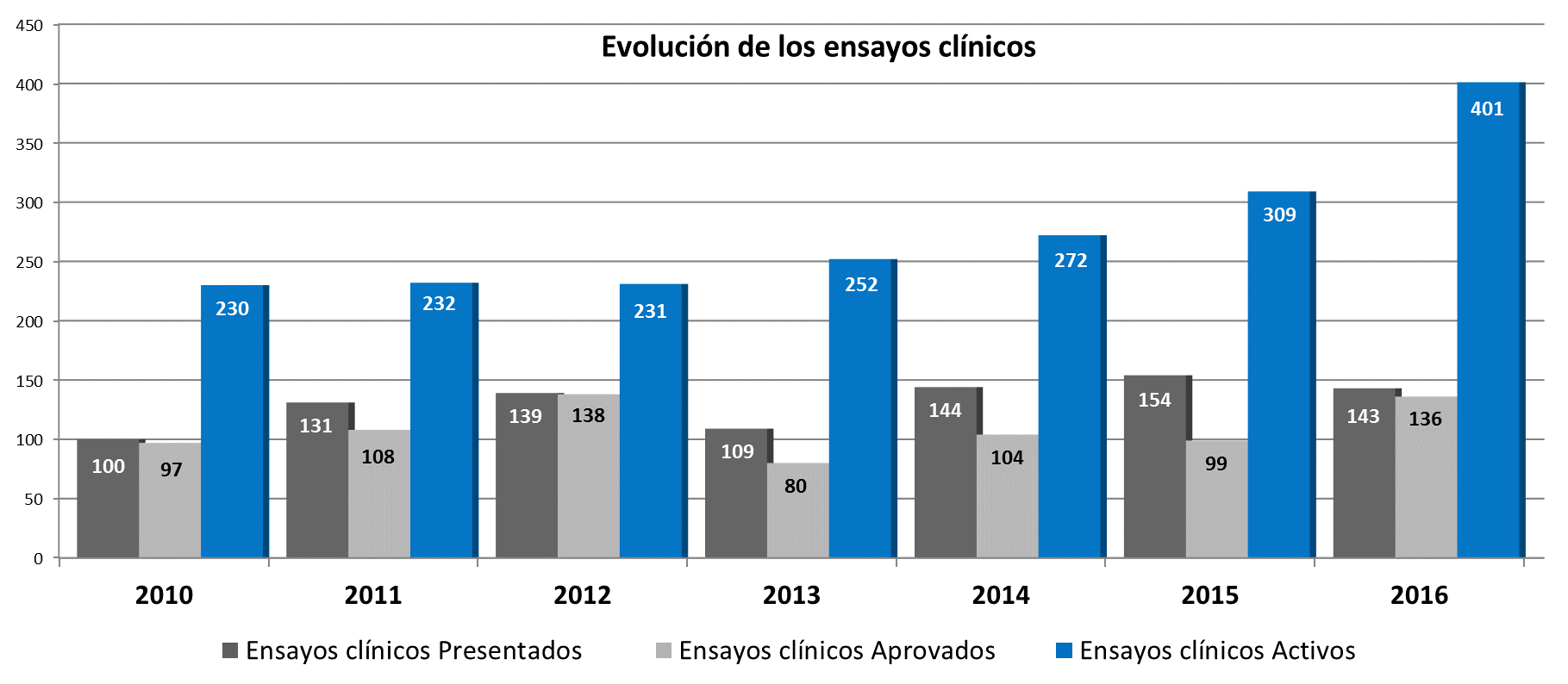 	SCIENTIFIC PRODUCTION	PUBLICATIONSEVOLUTION OF SCIENTIFIC PRODUCTION In the figure below the scientific production of the last 13 years is shown as number of publications and total impact factor achieved. 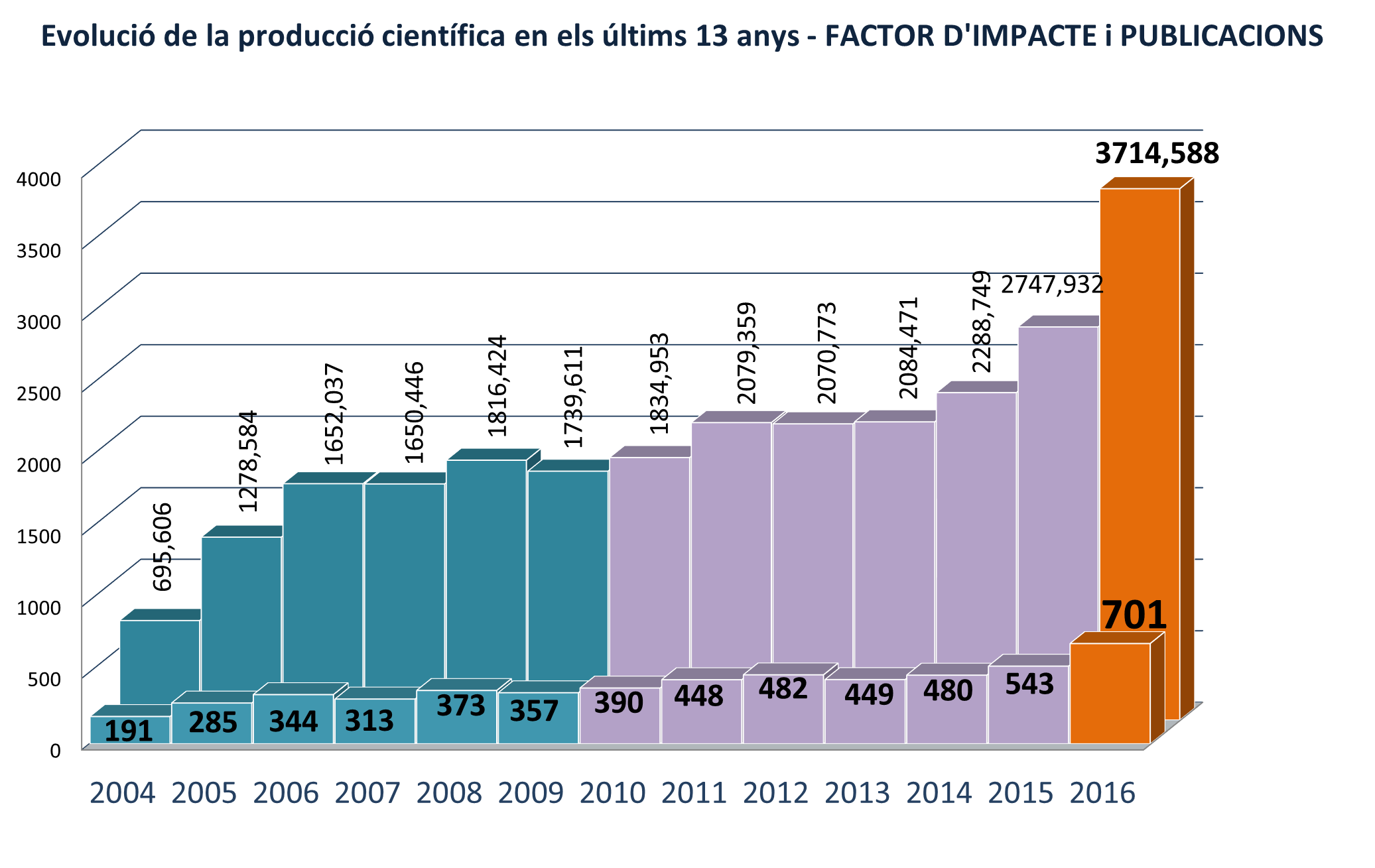 	SCIENTIFIC PRODUCTION:	PATENTSThe recent creation of the Innovation and Technology Transfer Unit has helped to increase the number of patents applied for by the IGTP.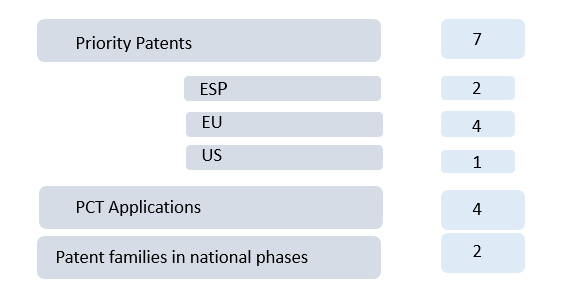 ANNEX 1	PUBLICACIONSLIST OF ORIGINAL ARTICLES PUBLISHED IN INDEXED JOURNALS IN 2016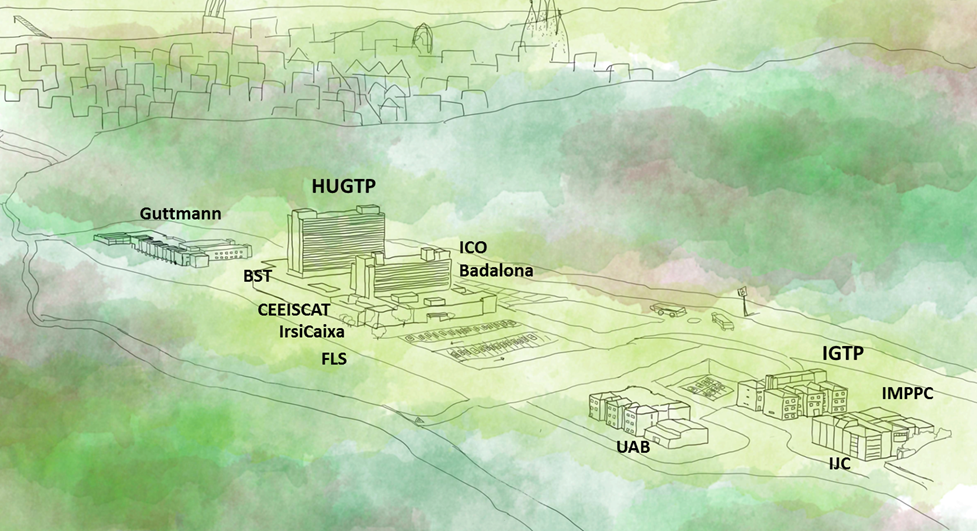 1	ArtículoAbad J, Muñoz-Ferrer A, Cervantes MÁ, Esquinas C, Marin A, Martínez C, Morera J, Ruiz J.Automatic Video Analysis for Obstructive Sleep Apnea Diagnosis. SLEEP 2016 Aug 1;39(8):1507-15. doi: 10.5665/sleep.6008.PMID: 27253769Quartil: 1Impact Factor: 4,9232	ArtículoAbraldes JG, Villanueva C, Aracil C, Turnes J, Hernandez-Guerra M, Genesca J, Rodriguez M, Castellote J, García-Pagán JC, Torres F, Calleja JL, Albillos A, Bosch J; BLEPS Study Group (Morillas RM, Planas R).Addition of Simvastatin to Standard Therapy for the Prevention of Variceal Rebleeding Does Not Reduce Rebleeding but Increases Survival in Patients With Cirrhosis.GASTROENTEROLOGY 2016 May;150(5):1160-1170.e3. doi: 10.1053/j.gastro.2016.01.004. Epub 2016 Jan 14.PMID: 26774179Quartil: 1Impact Factor: 18,3923	ArtículoAcero Fernández D, Morillas Cunill R, Ferri Iglesias MJ, Torras Collell X, Vergara Gómez M, Zaragoza Velasco N, López Nuñez C, Forné Bardera M, Delgado Gómez M, Barenys Lacha M, Torres Salinas M, Villar Fernández M, Durández Lázaro R, Mariño Mendez Z.Predictive variables of sustained virological response after early discontinuation of triple therapy with telaprevir for genotype-1 HCV infection.GASTROENT HEPAT-BARC 2016 Jun-Jul;39(6):377-84. doi: 10.1016/j.gastrohep.2015.10.005. Epub 2015 Nov 21. PMID: 26614733Quartil: 4Impact Factor: 0,9174	ArtículoAchhra AC, Mocroft A, Reiss P, Sabin C, Ryom L, de Wit S, Smith CJ, d'Arminio Monforte A, Phillips A, Weber R, Lundgren J, Law MG; D:A:D Study Group.Short-term weight gain after antiretroviral therapy initiation and subsequent risk of cardiovascular disease and diabetes: the D:A:D study.HIV MED 2016 Apr;17(4):255-68. doi: 10.1111/hiv.12294. Epub 2015 Jul 28. PMID: 26216031Quartil: 2Impact Factor: 3,2575	ArtículoAgüero F, Forner A, Manzardo C, Valdivieso A, Blanes M, Barcena R, Rafecas A, Castells L, Abradelo M, Torre-Cisneros J, Gonzalez-Dieguez L, Salcedo M, Serrano T, Jimenez-Perez M, Herrero JI, Gastaca M, Aguilera V, Fabregat J, Del Campo S, Bilbao I, Romero CJ, Moreno A, Rimola A, Miro JM; FIPSE Investigators.Human immunodeficiency virus infection does not worsen prognosis of liver transplantation for hepatocellular carcinoma.HEPATOLOGY 2016 Feb;63(2):488-98. doi: 10.1002/hep.28321. Epub 2016 Jan 4.PMID: 26516761Quartil: 1Impact Factor: 13,2466	ArtículoAgüero F, Rimola A, Stock P, Grossi P, Rockstroh JK, Agarwal K, Garzoni C, Barcan LA, Maltez F, Manzardo C, Mari M, Ragni MV, Anadol E, Di Benedetto F, Nishida S, Gastaca M, Miró JM; FIPSE/NIH HIVTR/NEAT023 Investigators.Liver Retransplantation in Patients With HIV-1 Infection: An International Multicenter Cohort Study. AM J TRANSPLANT 2016 Feb;16(2):679-87. doi: 10.1111/ajt.13461. Epub 2015 Sep 28.PMID: 26415077Quartil: 1Impact Factor: 6,1657	ArtículoAguilar F, Cisternas A, Montserrat JM, Àvila M, Torres-López M, Iranzo A, Berenguer J, Vilaseca I.Effect of Nasal Continuous Positive Pressure on the Nostrils of Patients with Sleep Apnea Syndrome and no Previous Nasal Pathology. Predictive Factors for Compliance.ARCH BRONCONEUMOL 2016 Oct;52(10):519-26. doi: 10.1016/j.arbres.2016.05.007. Epub 2016 Jun 23. PMID: 27344926Quartil: 2Impact Factor: 2,9798	ArtículoAimo A, Vergaro G, Passino C, Ripoli A, Ky B, Miller WL, Bayes-Genis A, Anand I, Januzzi JL, Emdin M. Prognostic Value of Soluble Suppression of Tumorigenicity-2 in Chronic Heart Failure: A Meta-Analysis.J AM COLL CARDIOL 2016 Oct 27. pii: S2213-1779(16)30496-6. doi: 10.1016/j.jchf.2016.09.010. [Epub ahead of print] PMID: 27816512Quartil: 1Impact Factor: 19,8969	ArtículoAlba E, Lluch A, Ribelles N, Anton-Torres A, Sanchez-Rovira P, Albanell J, Calvo L, García-Asenjo JA, Palacios J, Chacon JI, Ruiz A, De la Haba-Rodriguez J, Segui-Palmer MA, Cirauqui B, Margeli M, Plazaola A, Barnadas A, Casas M, Caballero R, Carrasco E, Rojo F.High Proliferation Predicts Pathological Complete Response to Neoadjuvant Chemotherapy in Early Breast Cancer. ONCOLOGIST 2016 Feb;21(2):150-5. doi: 10.1634/theoncologist.2015-0312. Epub 2016 Jan 19.PMID: 26786263Quartil: 1Impact Factor: 4,96210	ArtículoAlcubierre N, Martinez-Alonso M, Valls J, Rubinat E, Traveset A, Hernández M, Martínez-González MD, Granado-Casas M, Jurjo C, Vioque J, Navarrete-Muñoz EM, Mauricio D.Relationship of the adherence to the Mediterranean diet with health-related quality of life and treatment satisfaction in patients with type 2 diabetes mellitus: a post-hoc analysis of a cross-sectional study.HEALTH QUAL LIFE OUT 2016 May 4;14(1):69. doi: 10.1186/s12955-016-0473-z. PMID: 27141952Quartil: 2Impact Factor: 2,14311	ArtículoAlcubierre N, Navarrete-Muñoz EM, Rubinat E, Falguera M, Valls J, Traveset A, Vilanova MB, Marsal JR, Hernandez M, Granado-Casas M, Martinez-Gonzalez D, Jurjo C, Franch-Nadal J, Vioque J, Mauricio D.Association of low oleic acid intake with diabetic retinopathy in type 2 diabetic patients: a case-control study. NUTR METAB 2016 Jun 4;13:40. doi: 10.1186/s12986-016-0099-5. eCollection 2016.PMID: 27274760Quartil: 2Impact Factor: 2,97412	ArtículoAldea ML, Barallat J, Martin MA, Rosas I, Pastor MC, Granada ML.Sodium interference in the determination of urinary aldosterone.CLIN BIOCHEM 2016 Feb;49(3):295-7. doi: 10.1016/j.clinbiochem.2015.11.004. Epub 2015 Nov 10. PMID: 26562029Quartil: 2Impact Factor: 2,43413	ArtículoAldeguer X, Sicras-Mainar A.Costs of ulcerative colitis from a societal perspective in a regional health care area in Spain: A database study. GASTROENT HEPAT-BARC 2016 Jan;39(1):9-19. doi: 10.1016/j.gastrohep.2015.04.007. Epub 2015 Jul 23.PMID: 26211705Quartil: 4Impact Factor: 0,91714	ArtículoAlejandro García-Rudolph, Karina Gibert.Understanding effects of cognitive rehabilitation under a knowledge discovery approach.ENG APPL ARTIF INTEL 2016; Vol.55, Pages 165-185 http://dx.doi.org/10.1016/j.engappai.2016.06.007. PMID:Quartil: 1Impact Factor: 2,89415	ArtículoAlejos B, Hernando V, Iribarren J, Gonzalez-García J, Hernando A, Santos J, Asensi V, Gomez-Berrocal A, Del Amo J, Jarrin I; CoRIS (Cohort of the Spanish Network on HIVAIDS Research).(Muga R, Tor J, Sanvisens A in collaborators). Overall and cause-specific excess mortality in HIV-positive persons compared with the general population: Role of HCV coinfection.MEDICINE 2016 Sep;95(36):e4727. doi: 10.1097/MD.0000000000004727. PMID: 27603368Quartil: 2Impact Factor: 1,80316	ArtículoAlonso A, Julià A, Vinaixa M, Domènech E, Fernández-Nebro A, Cañete JD, Ferrándiz C, Tornero J, Gisbert JP, Nos P, Casbas AG, Puig L, González-Álvaro I, Pinto-Tasende JA, Blanco R, Rodríguez MA, Beltran A, Correig X, Marsal S; IMID Consortium.Urine metabolome profiling of immune-mediated inflammatory diseases. BMC MED 2016 Sep 8;14(1):133. doi: 10.1186/s12916-016-0681-8.PMID: 27609333Quartil: 1Impact Factor: 7,90117	ArtículoAlonso N, Lupón J, Barallat J, de Antonio M, Puig-Domingo M, Zamora E, Moliner P, Galán A, Santesmases J, Pastor C,Mauricio D, Bayes-Genis A.Impact of diabetes on the predictive value of heart failure biomarkers. CARDIOVASC DIABETOL 2016 Nov 3;15(1):151PMID: 27809845Quartil: 1Impact Factor: 4,75218	ArtículoÁlvarez H, Mariño A, García-Rodríguez JF, Vilas-Sueiro A, Valcarce N, Llibre JM.Immune reconstitution inflammatory syndrome in an HIV-infected patient using subcutaneous silicone fillers. AIDS 2016 Oct 23;30(16):2561-2563.PMID: 27536984Quartil: 1Impact Factor: 5,00319	ArtículoAlvarez-Berdugo D, Rofes L, Casamitjana JF, Padrón A, Quer M, Clavé P.Oropharyngeal and laryngeal sensory innervation in the pathophysiology of swallowing disorders and sensory stimulation treatments.ANN NY ACAD SCI 2016 Sep;1380(1):104-120. doi: 10.1111/nyas.13150. PMID: 27442852Quartil: 1Impact Factor: 4,70620	ArtículoAlvarez-Berdugo D, Rofes L, Farré R, Casamitjana JF, Enrique A, Chamizo J, Padrón A, Navarro X, Clavé P.Localization and expression of TRPV1 and TRPA1 in the human oropharynx and larynx. NEUROGASTROENT MOTIL 2016 Jan;28(1):91-100. doi: 10.1111/nmo.12701. Epub 2015 Nov 4. PMID: 26530852Quartil: 1Impact Factor: 3,61721	ArtículoAlvarez-Gonzalez MA, Flores-Le Roux JA, Seoane A, Pedro-Botet J, Carot L, Fernandez-Clotet A, Raga A, Pantaleon MA, Barranco L, Bory F, Lorenzo-Zuñiga V.Efficacy of a multifactorial strategy for bowel preparation in diabetic patients undergoing colonoscopy: a randomized trial.ENDOSCOPY 2016 Nov;48(11):1003-1009. Epub 2016 Aug 4.PMID: 27490086Quartil: 1Impact Factor: 5,44422	ArtículoAnadón C, Guil S, Simó-Riudalbas L, Moutinho C, Setien F, Martínez-Cardús A, Moran S, Villanueva A, Calaf M, Vidal A, Lazo PA, Zondervan I, Savola S, Kohno T, Yokota J, de Pouplana LR, Esteller M.Gene amplification-associated overexpression of the RNA editing enzyme ADAR1 enhances human lung tumorigenesis. ONCOGENE 2016 Aug 18;35(33):4407-13. doi: 10.1038/onc.2015.469. Epub 2015 Dec 7.PMID: 26640150Quartil: 1Impact Factor: 7,51923	ArtículoArboix A, Massons J, García-Eroles L, Oliveres M.[Stroke in young adults and incidence rate in 280 patients according to their aetiological subtype].MED CLIN-BARCELONA 2016 Mar 4;146(5):207-11. doi: 10.1016/j.medcli.2015.10.032. Epub 2015 Dec 22.PMID: 26726109Quartil: 3Impact Factor: 1,12524	ArtículoArenillas L, Calvo X, Luño E, Senent L, Alonso E, Ramos F, Ardanaz MT, Pedro C, Tormo M, Marco V, Montoro J, Díez- Campelo M, Brunet S, Arrizabalaga B, Xicoy B, Andreu R, Bonanad S, Jerez A, Nomdedeu B, Ferrer A, Sanz GF, Florensa L.Considering Bone Marrow Blasts From Nonerythroid Cellularity Improves the Prognostic Evaluation of Myelodysplastic Syndromes.J CLIN ONCOL 2016 Sep 20;34(27):3284-92. doi: 10.1200/JCO.2016.66.9705. Epub 2016 Jul 5.PMID: 27382099Quartil: 1Impact Factor: 24,00825	ArtículoAriceta G, Camacho JA, Fernández-Obispo M, Fernández-Polo A, Gámez J, García-Villoria J, Lara E, Leyes P, Martín- Begué N, Perelló M, Pintos-Morell G, Torra R, Torregrosa JV, Torres-Sierra S, Vila-Santandreu A, Güell A; Grupo T-CiS. bcn.A coordinated transition model for patients with cystinosis: from pediatrics to adult care. NEFROLOGIA 2016 Nov - Dec;36(6):616-630. doi: 10.1016/j.nefro.2016.05.012. Epub 2016 Aug 30. PMID: 27595514Quartil: 4Impact Factor: 1,18326	ArtículoAriza-Solé A, Formiga F, Bernal E, Garay A.Bleeding risk assessment and comorbidities in elderly patients with acute coronary syndromes. REV PORT CARDIOL 2016 Apr;35(4):247-8. doi: 10.1016/j.repc.2015.09.030. Epub 2016 Mar 17. PMID: 26996492Quartil: 4Impact Factor: 1,19527	ArtículoAterido A, Julià A, Ferrándiz C, Puig L, Fonseca E, Fernández-López E, Dauden E, Sánchez-Carazo JL, López-Estebaranz JL, Moreno-Ramírez D, Vanaclocha F, Herrera E, de la Cueva P, Dand N, Palau N, Alonso A, López-Lasanta M, Tortosa R, García-Montero A, Codó L, Gelpí JL, Bertranpetit J, Absher D, Capon F, Myers RM, Barker JN, Marsal S.Genome-Wide Pathway Analysis Identifies Genetic Pathways Associated with Psoriasis.J INVEST DERMATOL 2016 Mar;136(3):593-602. doi: 10.1016/j.jid.2015.11.026. Epub 2015 Dec 29. PMID: 26743605Quartil: 1Impact Factor: 6,28728	ArtículoAuguet T, Aragonès G, Guiu-Jurado E, Berlanga A, Curriu M, Martinez S, Alibalic A, Aguilar C, Camara ML, Hernández E, Ruyra X, Martín-Paredero V, Richart C.Adipo/cytokines in atherosclerotic secretomes: increased visfatin levels in unstable carotid plaque. BMC CARDIOVASC DISOR 2016 Jul 8;16(1):149. doi: 10.1186/s12872-016-0320-5.PMID: 27391230Quartil: 3Impact Factor: 1,83229	ArtículoAvet-Loiseau H, Fonseca R, Siegel D, Dimopoulos MA, Špička I, Masszi T, Hájek R, Rosiñol L, Goranova-Marinova V, Mihaylov G, Maisnar V, Mateos MV, Wang M, Niesvizky R, Oriol A, Jakubowiak A, Minarik J, Palumbo A, Bensinger W, Kukreti V, Ben-Yehuda D, Stewart AK, Obreja M, Moreau P.Carfilzomib significantly improves the progression-free survival of high-risk patients in multiple myeloma. BLOOD 2016 Sep 1;128(9):1174-80. doi: 10.1182/blood-2016-03-707596.PMID: 27439911Quartil: 1Impact Factor: 13,16430	ArtículoAzagra R, Zwart M, Encabo G, Aguyé A, Martin-Sánchez JC, Puchol-Ruiz N, Gabriel-Escoda P, Ortiz-Alinque S, Gené E, Iglesias M, Moriña D, Diaz-Herrera MA, Utzet M, Manresa JM; GROIMAP study group..Rationale of the Spanish FRAX model in decision-making for predicting osteoporotic fractures: an update of FRIDEX cohort of Spanish women.BMC MUSCULOSKEL DIS 2016 Jun 17;17:262. doi: 10.1186/s12891-016-1096-6. PMID: 27317560Quartil: 2Impact Factor: 1,73931	ArtículoBadia R, Angulo G, Riveira-Muñoz E, Pujantell M, Puig T, Ramirez C, Torres-Torronteras J, Martí R, Pauls E, Clotet B, Ballana E, Esté JA.Inhibition of herpes simplex virus type 1 by the CDK6 inhibitor PD-0332991 (palbociclib) through the control of SAMHD1.J ANTIMICROB CHEMOTH 2016 Feb;71(2):387-94. doi: 10.1093/jac/dkv363. Epub 2015 Nov 4. PMID: 26542306Quartil: 1Impact Factor: 5,07132	ArtículoBadia R, Pujantell M, Riveira-Muñoz E, Puig T, Torres-Torronteras J, Martí R, Clotet B, Ampudia RM, Vives-Pi M, Esté JA, Ballana E.The G1/S Specific Cyclin D2 Is a Regulator of HIV-1 Restriction in Non-proliferating Cells.PLOS PATHOG 2016 Aug 19;12(8):e1005829. doi: 10.1371/journal.ppat.1005829. eCollection 2016 Aug. PMID: 27541004Quartil: 1Impact Factor: 6,60833	ArtículoBaena-Díez JM, Peñafiel J, Subirana I, Ramos R, Elosua R, Marín-Ibañez A, Guembe MJ, Rigo F, Tormo-Díaz MJ, Moreno- Iribas C, Cabré JJ, Segura A, García-Lareo M, Gómez de la Cámara A, Lapetra J, Quesada M, Marrugat J, Medrano MJ, Berjón J, Frontera G, Gavrila D, Barricarte A, Basora J, García JM, Pavone NC, Lora-Pablos D, Mayoral E, Franch J, Mata M, Castell C, Frances A, Grau M; FRESCO Investigators..Risk of Cause-Specific Death in Individuals With Diabetes: A Competing Risks Analysis. DIABETES CARE 2016 Nov;39(11):1987-1995. Epub 2016 Aug 4.PMID: 27493134Quartil: 1Impact Factor: 11,85734	ArtículoBaijens LW, Clavé P, Cras P, Ekberg O, Forster A, Kolb GF, Leners JC, Masiero S, Mateos-Nozal J, Ortega O, Smithard DG, Speyer R, Walshe M.European Society for Swallowing Disorders - European Union Geriatric Medicine Society white paper: oropharyngeal dysphagia as a geriatric syndrome.CLIN INTERV AGING 2016 Oct 7;11:1403-1428. eCollection 2016.PMID: 27785002Quartil: 2Impact Factor: 2,58135	ArtículoBalana C, De Las Penas R, Sepúlveda JM, Gil-Gil MJ, Luque R, Gallego O, Carrato C, Sanz C, Reynes G, Herrero A, Ramirez JL, Pérez-Segura P, Berrocal A, Vieitez JM, Garcia A, Vazquez-Estevez S, Peralta S, Fernandez I, Henriquez I, Martinez-Garcia M, De la Cruz JJ, Capellades J, Giner P, Villà S.Bevacizumab and temozolomide versus temozolomide alone as neoadjuvant treatment in unresected glioblastoma: the GENOM 009 randomized phase II trial.J NEURO-ONCOL 2016 May;127(3):569-79. doi: 10.1007/s11060-016-2065-5. Epub 2016 Feb 3. PMID: 26847813Quartil: 2Impact Factor: 2,98036	ArtículoBaliakas P, Puiggros A, Xochelli A, Sutton LA, Nguyen-Khac F, Gardiner A, Plevova K, Minga E, Hadzidimitriou A, Walewska R, McCarthy H, Ortega M, Collado R, González T, Granada I, Luño E, Kotaŝková J, Moysiadis T, Davis Z, Stavroyianni N, Anagnostopoulos A, Strefford JC, Pospisilova S, Davi F, Athanasiadou A, Rosenquist R, Oscier D, Sola BE, Stamatopoulos K.Additional trisomies amongst patients with chronic lymphocytic leukemia carrying trisomy 12: the accompanying chromosome makes a difference.HAEMATOLOGICA 2016 Jul;101(7):e299-302. doi: 10.3324/haematol.2015.140202. Epub 2016 Apr 21.PMID: 27102498Quartil: 1Impact Factor: 7,70237	Artículo	᭰Ballester-Arnal R, Gómez-Martínez S, Fumaz CR, González-García M, Remor E, Fuster MJA Spanish Study on Psychological Predictors of Quality of Life in People with HIV. AIDS Behav 2016 Feb;20(2):281-91. doi: 10.1007/s10461-015-1208-6.PMID: 26416782Quartil: 1Impact Factor: 2,91638	ArtículoBancu I, Hernández-Gallego A, López-Alvárez D, Lozano-Ramos I, Cañas-Sole L, Juega-Mariño J, Pérez-Mir M, Borras- Seres F, Bonet-Sol J, Lauzurica R.Prognostic Value of Modified Banff Score in the Evolution of Renal Function. TRANSPL P 2016 Nov;48(9):2903-2905. doi: 10.1016/j.transproceed.2016.09.013. PMID: 27932103Quartil: 4Impact Factor: 0,90839	ArtículoBancu I, Navarro Díaz M, Serra A, Granada M, Lopez D, Romero R, Bonet J.Low Insulin-Like Growth Factor-1 Level in Obesity Nephropathy: A New Risk Factor?PLOS ONE 2016 May 3;11(5):e0154451. doi: 10.1371/journal.pone.0154451. eCollection 2016. PMID: 27138941Quartil: 1Impact Factor: 2,80640	ArtículoBaranchuk A, Bayes-Genis A.Bayés' Syndrome.REV ESP CARDIOL 2016 Apr;69(4):439. doi: 10.1016/j.rec.2015.12.013. Epub 2016 Mar 3. PMID: 26948392Quartil: 1Impact Factor: 4,48541	ArtículoBaranchuk A, Bayés-Genis A.Naming and classifying old and new ECG phenomena.CAN MED ASSOC J 2016 Apr 19;188(7):485-6. doi: 10.1503/cmaj.151209. Epub 2016 Jan 11.PMID: 26755667Quartil: 1Impact Factor: 6,78442	ArtículoBarata A, Wood WA, Choi SW, Jim HS.Unmet Needs for Psychosocial Care in Hematologic Malignancies and Hematopoietic Cell Transplant. CURR HEMATOL MALIG R 2016 Aug;11(4):280-7. doi: 10.1007/s11899-016-0328-z. Review.PMID: 27113094Quartil: 3Impact Factor: 2,02943	ArtículoBarcelo A, Bauça JM, Yañez A, Fueyo L, Gomez C, de la Peña M, Pierola J, Rodriguez A, Sanchez-de-la-Torre M, Abad J, Mediano O, Amilibia J, Masdeu MJ, Teran J, Montserrat JM, Mayos M, Sanchez-de-la-Torre A, Barbé F; Spanish Sleep Group.Impact of Obstructive Sleep Apnea on the Levels of Placental Growth Factor (PlGF) and Their Value for Predicting Short- Term Adverse Outcomes in Patients with Acute Coronary Syndrome.PLOS ONE 2016 Mar 1;11(3):e0147686. doi: 10.1371/journal.pone.0147686. eCollection 2016. PMID: 26930634Quartil: 1Impact Factor: 2,80644	ArtículoBarillari G, Londero AP, Brenner B, Nauffal D, Muñoz-Torrero JF, Del Molino F, Moustafa F, Madridano O, Martín- Martos F, Monreal M; RIETE Investigators.Recurrence of venous thromboembolism in patients with recent gestational deep vein thrombosis or pulmonary embolism: Findings from the RIETE Registry.EUR J INTERN MED 2016 Jul;32:53-9. doi: 10.1016/j.ejim.2016.02.013. Epub 2016 Mar 10. PMID: 26972931Quartil: 1Impact Factor: 2,96045	Revisio Guia ClinicaBarriocanal AM, López A, Monreal M, Montané E.Quality assessment of peripheral artery disease clinical guidelines.J VASC SURG 2016 Apr;63(4):1091-8. doi: 10.1016/j.jvs.2015.12.040. PMID: 27016858Quartil: 1Impact Factor: 3,53646	ArtículoBarrios D, Rosa-Salazar V, Jiménez D, Morillo R, Muriel A, Del Toro J, López-Jiménez L, Farge-Bancel D, Yusen R,Monreal M; RIETE investigators..Right heart thrombi in pulmonary embolism.EUR RESPIR J 2016 Nov;48(5):1377-1385. doi: 10.1183/13993003.01044-2016. PMID: 27799388Quartil: 1Impact Factor: 10,56947	ArtículoBarta SK, Joshi J, Mounier N, Xue X, Wang D, Ribera JM, Navarro JT, Hoffmann C, Dunleavy K, Little RF, Wilson WH, Spina M, Galicier L, Noy A, Sparano JA.Central nervous system involvement in AIDS-related lymphomas.BRIT J HAEMATOL 2016 Jun;173(6):857-66. doi: 10.1111/bjh.13998. Epub 2016 Apr 7. PMID: 27062389Quartil: 1Impact Factor: 5,67048	ArtículoBashir S, Vernet M, Najib U, Perez J, Alonso-Alonso M, Knobel M, Yoo WK, Edwards D, Pascual-Leone A.Enhanced motor function and its neurophysiological correlates after navigated low-frequency repetitive transcranial magnetic stimulation over the contralesional motor cortex in stroke.RESTOR NEUROL NEUROS 2016 Aug 11;34(4):677-89. doi: 10.3233/RNN-140460. PMID: 27567763Quartil: 3Impact Factor: 2,52649	ArtículoBath PM, Scutt P, Love J, Clavé P, Cohen D, Dziewas R, Iversen HK, Ledl C,Ragab S, Soda H, Warusevitane A, Woisard V, Hamdy S; Swallowing Treatment UsingPharyngeal Electrical Stimulation (STEPS) Trial Investigators.Pharyngeal Electrical Stimulation for Treatment of Dysphagia in Subacute Stroke: A Randomized Controlled Trial. STROKE 2016 Jun;47(6):1562-70. doi: 10.1161/STROKEAHA.115.012455. Epub 2016 May 10.PMID: 27165955Quartil: 1Impact Factor: 6,03250	ArtículoBaumeler L, Papakonstantinou E, Milenkovic B, Lacoma A, Louis R, Aerts JG, Welte T, Kostikas K, Blasi F, Boersma W, Torres A, Rohde GG, Boeck L, Rakic J, Scherr A, Tamm M, Stolz D.Therapy with proton-pump inhibitors for gastroesophageal reflux disease does not reduce the risk for severe exacerbations in COPD.RESPIROLOGY 2016 Jul;21(5):883-90. doi: 10.1111/resp.12758. Epub 2016 Mar 11.PMID: 26970108Quartil: 2Impact Factor: 3,25651	ArtículoBaumert BG, Hegi ME, van den Bent MJ, von Deimling A, Gorlia T, Hoang-Xuan K, Brandes AA, Kantor G, Taphoorn MJ, Hassel MB, Hartmann C, Ryan G, Capper D, Kros JM, Kurscheid S, Wick W, Enting R, Reni M, Thiessen B, Dhermain F, Bromberg JE, Feuvret L, Reijneveld JC, Chinot O, Gijtenbeek JM, Rossiter JP, Dif N, Balana C, Bravo-Marques J, Clement PM, Marosi C, Tzuk-Shina T, Nordal RA, Rees J, Lacombe D, Mason WP, Stupp R.Temozolomide chemotherapy versus radiotherapy in high-risk low-grade glioma (EORTC 22033-26033): a randomised, open-label, phase 3 intergroup study.LANCET ONCOL 2016 Nov;17(11):1521-1532. doi: 10.1016/S1470-2045(16)30313-8. Epub 2016 Sep 27. PMID: 27686946Quartil: 1Impact Factor: 33,90052	RevisioBayes-Genis A, Barallat J, Richards AM.A Test in Context: Neprilysin: Function, Inhibition, and Biomarker.J AM COLL CARDIOL 2016 Aug 9;68(6):639-53. doi: 10.1016/j.jacc.2016.04.060. Review. PMID: 27491909Quartil: 1Impact Factor: 19,89653	EditorialBayés-Genís A, Gálvez-Montón C, Roura S.Cardiac Tissue Engineering: Lost in Translation or Ready for Translation?J AM COLL CARDIOL 2016 Aug 16;68(7):724-6. doi: 10.1016/j.jacc.2016.05.055. No abstract available. PMID: 27515332Quartil: 1Impact Factor: 19,89654	ArtículoBayés-Genís A, Villuendas R, Elosua R.Unraveling Myocardial Mass: Using Classical ECG With Contemporary GWAS.J AM COLL CARDIOL 2016 Sep 27;68(13):1449-51. doi: 10.1016/j.jacc.2016.07.727. No abstract available. PMID: 27659467Quartil: 1Impact Factor: 19,89655	Editorial Bayes-Genis A.ST2-Based Precision Medicine in Device Management: the Next Frontier Beyond MADIT-CRT? J CARDIOVASC TRANSL 2016 Dec;9(5-6):419-420. Epub 2016 Oct 24.PMID: 27778154Quartil: 2Impact Factor: 2,31956	ArtículoBecattini C, Cohen AT, Agnelli G, Howard L, Castejón B, Trujillo-Santos J, Monreal M, Perrier A, Yusen RD, Jiménez D. Risk Stratification of Patients With Acute Symptomatic Pulmonary Embolism Based on Presence or Absence of Lower Extremity DVT: Systematic Review and Meta-analysis.CHEST 2016 Jan;149(1):192-200. doi: 10.1378/chest.15-0808. Epub 2016 Jan 6.PMID: 26204122Quartil: 1Impact Factor: 6,04457	ArtículoBell EH, Chakraborty AR, Mo X, Liu Z, Shilo K, Kirste S, Stegmaier P, McNulty M, Karachaliou N, Rosell R, Bepler G, Carbone DP, Chakravarti A.SMARCA4/BRG1 is a novel prognostic biomarker predictive of cisplatin-based chemotherapy outcomes in resected non- small cell lung cancer.CLIN CANCER RES 2016 May 15;22(10):2396-404. doi: 10.1158/1078-0432.CCR-15-1468. Epub 2015 Dec 15.PMID: 26671993Quartil: 1Impact Factor: 9,61958	RevisioBell SA, Delpech V, Raben D, Casabona J, Tsereteli N, de Wit J.HIV pre-test information, discussion or counselling? A review of guidance relevant to the WHO European Region. INT J STD AIDS 2016 Feb;27(2):97-104. doi: 10.1177/0956462415584468. Epub 2015 May 4. Review.PMID: 25941051Quartil: 4Impact Factor: 1,35059	Artículo Guia ClinicaBerenguer J, Rivero A, Blasco AJ, Arribas JR, Boix V, Clotet B, Domingo P, González-García J, Knobel H, Lázaro P, López JC, Llibre JM, Lozano F, Miró JM, Podzamczer D, Tuset M, Gatell JM; GeSIDA Antiretroviral Therapy Cost-efficacy Study Group.Costs and cost-effectiveness analysis of 2015 GESIDA/Spanish AIDS National Plan recommended guidelines for initial antiretroviral therapy in HIV-infected adults.ENFERM INFEC MICR CL 2016 Jun-Jul;34(6):361-71. doi: 10.1016/j.eimc.2015.07.012. Epub 2015 Aug 28. PMID: 26321131Quartil: 3Impact Factor: 1,71460	ArtículoBerenguera A, Molló-Inesta À, Mata-Cases M, Franch-Nadal J, Bolíbar B, Rubinat E, Mauricio D. Understanding the physical, social, and emotional experiences of people with uncontrolled Type 2 diabetes: a qualitative study.PATIENT PREFER ADHER 2016 Nov 9;10:2323-2332.PMID: 27877024Quartil: 2Impact Factor: 1,79861	ArtículoBernal E, Ariza-Solé A, Formiga F, Abu-Assi E, Carol A, Galián L, Bayés-Genís A, Saldivar HG, Díez-Villanueva P, Sellés MM; Influencia del Diagnóstico de Estenosis Aórtica Severa (IDEAS) Registry Investigators.Conservative management in very elderly patients with severe aortic stenosis: Time to change?J CARDIOL 2016 Sep 16. pii: S0914-5087(16)30192-7. doi: 10.1016/j.jjcc.2016.08.009. [Epub ahead of print] PMID: 27644859Quartil: 2Impact Factor: 2,73262	ArtículoBisbal F, Gómez-Pulido F, Cabanas-Grandío P, Akoum N, Calvo M, Andreu Beng D, Prat-González S, Perea RJ, Villuendas R, Berruezo A, Sitges M, Bayés-Genís A, Brugada J, Marrouche NF, Mont L.Left Atrial Geometry Improves Risk Prediction of Thromboembolic Events In Patients with Atrial Fibrillation. J CARDIOVASC ELECTR 2016 Jul;27(7):804-10. doi: 10.1111/jce.12978. Epub 2016 May 13.PMID: 27027899Quartil: 2Impact Factor: 3,06863	ArtículoBisbal F, Sarrias A, Villuendas R.Ventricular Tachycardia: Inferior Vena Cava Filter in a Case of Peripheral Vascular Disease. REV ESP CARDIOL 2016 May;69(5):517. doi: 10.1016/j.rec.2015.10.022. Epub 2016 Jan 12. PMID: 26794288Quartil: 1Impact Factor: 4,48564	ArtículoBlanco G, Puiggros A, Baliakas P, Athanasiadou A, García-Malo M, Collado R, Xochelli A, Rodríguez-Rivera M, Ortega M, Calasanz MJ, Luño E, Vargas M, Grau J, Martínez-Laperche C, Valiente A, Cervera J, Anagnostopoulos A, Gimeno E, Abella E, Stalika E, Hernández-Rivas JM, Ortuño FJ, Robles D, Ferrer A, Ivars D, González M, Bosch F, Abrisqueta P, Stamatopoulos K, Espinet B.Karyotypic complexity rather than chromosome 8 abnormalities aggravates the outcome of chronic lymphocytic leukemia patients with TP53 aberrations.ONCOTARGET 2016 Dec 6;7(49):80916-80924. doi: 10.18632/oncotarget.13106.PMID: 27821812Quartil: 1Impact Factor: 5,16865	ArtículoBlanco-Heredia J, Lecanda A, Valenzuela-Ponce H, Brander C, Ávila-Ríos S, Reyes-Terán G.Identification of Immunogenic Cytotoxic T Lymphocyte Epitopes Containing Drug Resistance Mutations in Antiretroviral Treatment-Naïve HIV-Infected Individuals.PLOS ONE 2016 Jan 25;11(1):e0147571. doi: 10.1371/journal.pone.0147571. eCollection 2016. PMID: 26808823Quartil: 1Impact Factor: 2,80666	ArtículoBlauenfeldt᭰T, Wagner D, Aabye M, Heyckendorf J, Lange B, Lange C, Ernst M, Ravn P, Duarte R, Morais C, Hoffmann M, Schoch OD, Dominguez J, Latorre I, Ruhwald M.Thermostability of IFN-γ and IP-10 release assays for latent infection with Mycobacterium tuberculosis: A TBnet study. TUBERCULOSIS 2016 May;98:7-12. doi: 10.1016/j.tube.2015.04.013. Epub 2015 May 15.PMID: 27156612Quartil: 2Impact Factor: 2,87367	ArtículoBlome C, Costanzo A, Dauden E, Ferrandiz C, Girolomoni G, Gniadecki R, Iversen L, Menter A, Michaelis-Wittern K, Morita A, Nakagawa H, Reich K, Augustin M.Patient-relevant needs and treatment goals in nail psoriasis.QUAL LIFE RES 2016 May;25(5):1179-88. doi: 10.1007/s11136-015-1136-y. Epub 2015 Oct 3. PMID: 26433952Quartil: 1Impact Factor: 2,34468	ArtículoBocanegra C, Antón A, Sulleiro E, Pou D, Salvador F, Roure S, Gimferrer L, Espasa M, Franco L, Molina I, Valerio L.Imported cases of Chikungunya in Barcelona in relation to the current American outbreak. J TRAVEL MED 2016 Mar 16;23(3). pii: tav033. doi: 10.1093/jtm/tav033. Print 2016 Mar. PMID: 26984354Quartil: 2Impact Factor: 1,80369	ArtículoBoceta J, De la Torre A, Samper D, Farto M, Sánchez-de la Rosa R.Consensus and controversies in the definition, assessment, treatment and monitoring of BTcP: results of a Delphi study.CLIN TRANSL ONCOL 2016 Nov;18(11):1088-1097. PMID: 26856600Quartil: 3Impact Factor: 2,35370	ArtículoBoeck L, Soriano JB, Brusse-Keizer M, Blasi F, Kostikas K, Boersma W, Milenkovic B, Louis R, Lacoma A, Djamin R, Aerts J, Torres A, Rohde G, Welte T, Martinez-Camblor P, Rakic J, Scherr A, Koller M, van der Palen J, Marin JM, Alfageme I, Almagro P, Casanova C, Esteban C, Soler-Cataluña JJ, de Torres JP, Miravitlles M, Celli BR, Tamm M, Stolz D. Prognostic assessment in COPD without lung function: the B-AE-D indices.EUR RESPIR J 2016 Jun;47(6):1635-44. doi: 10.1183/13993003.01485-2015. Epub 2016 Apr 21. PMID: 27103389Quartil: 1Impact Factor: 10,56971	ArtículoBoettiger DC, Sabin CA, Grulich A, Ryom L, Bonnet F, Reiss P, Monforte Ad, Kirk O, Phillips A, Bower M, Fätkenheuer G, Lundgren JD, Law M; Data collection on Adverse events of Anti-HIV Drugs (D:A:D) study group.Is nelfinavir exposure associated with cancer incidence in HIV-positive individuals? AIDS 2016 Jun 19;30(10):1629-37. doi: 10.1097/QAD.0000000000001053.PMID: 26854812Quartil: 1Impact Factor: 5,00372	ArtículoBoladeras A, Ferrer F, Navarro V, De Blas R, Cunillera O, Mateo D, Gutierrez C, Villa S, Martinez E, Pera J, Ferrer M, Guedea F.Association Between Dose-Volume Histograms and Health-Related Quality of Life in Patients with Prostate Cancer Treated with External Beam Radiation Therapy.INT J RADIAT ONCOL 2016 Oct 1;96(2S):E285. doi: 10.1016/j.ijrobp.2016.06.1340. No abstract available. PMID: 27674271Quartil: 1Impact Factor: 5,13373	ArtículoBonjoch A, Puig J, Pérez-Alvarez N, Juega J, Echeverría P, Clotet B, Romero R, Bonet J, Negredo E.Impact of protease inhibitors on the evolution of urinary markers: Subanalyses from an observational cross-sectional study.MEDICINE 2016 Aug;95(32):e4507. doi: 10.1097/MD.0000000000004507. PMID: 27512868Quartil: 2Impact Factor: 1,80374	ArtículoBorges ÁH, Lundh A, Tendal B, Bartlett JA, Clumeck N, Costagliola D, Daar ES, Echeverría P, Gisslén M, Huedo-Medina TB, Hughes MD, Huppler Hullsiek K, Khabo P, Komati S, Kumar P, Lockman S, MacArthur RD, Maggiolo F, Matteelli A, Miro JM, Oka S, Petoumenos K, Puls RL, Riddler SA, Sax PE, Sierra-Madero J, Torti C, Lundgren JD.Nonnucleoside Reverse-transcriptase Inhibitor- vs Ritonavir-boosted Protease Inhibitor-based Regimens for Initial Treatment of HIV Infection: A Systematic Review and Metaanalysis of Randomized Trials.CLIN INFECT DIS 2016 Jul 15;63(2):268-80. doi: 10.1093/cid/ciw236. Epub 2016 Apr 18.PMID: 27090986Quartil: 1Impact Factor: 8,21675	ArtículoBorghesan M, Fusilli C, Rappa F, Panebianco C, Rizzo G, Oben JA, Mazzoccoli G, Faulkes C, Pata I, Agodi A, Rezaee F, Minogue S, Warren A, Peterson A, Sedivy JM, Douet J, Buschbeck M, Cappello F, Mazza T, Pazienza V, Vinciguerra M. DNA Hypomethylation and Histone Variant macroH2A1 Synergistically Attenuate Chemotherapy-Induced Senescence to Promote Hepatocellular Carcinoma Progression.CANCER RES 2016 Feb 1;76(3):594-606. doi: 10.1158/0008-5472.CAN-15-1336. Epub 2016 Jan 15.PMID: 2677275576	ArtículoBrai A, Fazi R, Tintori C, Zamperini C, Bugli F, Sanguinetti M, Stigliano E, Esté J, Badia R, Franco S, Martinez MA, Martinez JP, Meyerhans A, Saladini F, Zazzi M, Garbelli A, Maga G, Botta M.Human DDX3 protein is a valuable target to develop broad spectrum antiviral agents.P NATL ACAD SCI USA 2016 May 10;113(19):5388-93. doi: 10.1073/pnas.1522987113. Epub 2016 Apr 26 PMID: 27118832Quartil: 1Impact Factor: 9,66177	ArtículoBria E, Pilotto S, Simbolo M, Fassan M, de Manzoni G, Carbognin L, Sperduti I, Brunelli M, Cataldo I, Tomezzoli A, Mafficini A, Turri G, Karachaliou N, Rosell R, Tortora G, Scarpa A.Comprehensive molecular portrait using next generation sequencing of resected intestinal-type gastric cancer patients dichotomized according to prognosis.SCI REP-UK 2016 Mar 10;6:22982. doi: 10.1038/srep22982. PMID: 26961069Quartil: 1Impact Factor: 4,25978	ArtículoBrotons P, Henares D, Latorre I, Cepillo A, Launes C, Muñoz-Almagro C.Comparison of NxTAG Respiratory Pathogen Panel and Anyplex II RV16 tests for multiple detection of respiratory pathogens in hospitalized children.J CLIN MICROBIOL 2016 Dec;54(12):2900-2904. Epub 2016 Sep 14.PMID: 27629904Quartil: 2Impact Factor: 3,71279	ArtículoBrugnara L, Murillo S, Novials A, Rojo-Martínez G, Soriguer F, Goday A, Calle-Pascual A, Castaño L, Gaztambide S, Valdés S, Franch J, Castell C, Vendrell J, Casamitjana R, Bosch-Comas A, Bordiú E, Carmena R, Catalá M, Delgado E, Girbés J, López-Alba A, Martínez-Larrad MT, Menéndez E, Mora-Peces I, Pascual-Manich G, Serrano-Ríos M, Gomis R, Ortega E. Low Physical Activity and Its Association with Diabetes and Other Cardiovascular Risk Factors: A Nationwide, Population-Based Study.PLOS ONE 2016 Aug 17;11(8):e0160959. doi: 10.1371/journal.pone.0160959. eCollection 2016. PMID: 27532610Quartil: 1Impact Factor: 2,80680	ArtículoBueno C, Sardina JL, Di Stefano B, Romero-Moya D, Muñoz-López A, Ariza L, Chillón MC, Balanzategui A, Castaño J, Herreros A, Fraga MF, Fernández A, Granada I, Quintana-Bustamante O, Segovia JC, Nishimura K, Ohtaka M, Nakanishi M, Graf T, Menendez P.Reprogramming human B-cells into induced pluripotent stem cells and its enhancement by C/EBPα. LEUKEMIA 2016 Mar;30(3):674-82. doi: 10.1038/leu.2015.294. Epub 2015 Oct 26.PMID: 26500142Quartil: 1Impact Factor: 11,70281	ArtículoBueno C, van Roon EH, Muñoz-López A, Sanjuan-Pla A, Juan M, Navarro A, Stam RW, Menendez P. Immunophenotypic analysis and quantification of B-1 and B-2 B cells during human fetal hematopoietic development. LEUKEMIA 2016 Jul;30(7):1603-6. doi: 10.1038/leu.2015.362. No abstract available.PMID: 26710885Quartil: 1Impact Factor: 11,70282	ArtículoBueno M, Esteba-Castillo S, Novell R, Giménez-Palop O, Coronas R, Gabau E, Corripio R, Baena N, Viñas-Jornet M, Guitart M, Torrents-Rodas D, Deus J, Pujol J, Rigla M, Caixàs A.Lack of Postprandial Peak in Brain-Derived Neurotrophic Factor in Adults with Prader-Willi Syndrome. PLOS ONE PLoS One. 2016 Sep 29;11(9):e0163468. doi: 10.1371/journal.pone.0163468.PMID: 27685845Quartil: 1Impact Factor: 2,80683	ArtículoBuisan O, Orsola A, Areal J, Font A, Oliveira M, Martinez R, Ibarz L.Low Pretreatment Neutrophil-to-Lymphocyte Ratio Predicts for Good Outcomes in Patients Receiving Neoadjuvant Chemotherapy Before Radical Cystectomy for Muscle Invasive Bladder Cancer.CLIN GENITOURIN CANC 2016 Jun 1. pii: S1558-7673(16)30130-6. doi: 10.1016/j.clgc.2016.05.004. [Epub ahead ofprint]PMID: 27364982Quartil: 2Impact Factor: 2,53584	ArtículoBuj R, Mallona I, Díez-Villanueva A, Barrera V, Mauricio D, Puig-D᭰omingo M, Reverter JL, Matias-Guiu X, Azuara D, Ramírez JL, Alonso S, Rosell R, Capellà G, Perucho M, Robledo M, Peinado MA, Jordà M.Quantification of Unmethylated Alu (QUAlu): a tool to assess global hypomethylation in routine clinical samples. ONCOTARGET 2016 Mar 1;7(9):10536-46. doi: 10.18632/oncotarget.7233.PMID: 26859682Quartil: 1Impact Factor: 5,16885	RevisioBunn PA Jr, Minna J, Augustyn A, Gazdar A, Ouadah Y, Krasnow MA, Berns A, Brambilla E, Rekhtman N, Massion PP, Niederst M, Peifer M, Yokota J, Govindan R, Poirier J, Byers LA, Wynes MW, McFadden D, MacPherson D, Hann CL, Farago AF, Dive C, Teicher BA, Peacock C, Johnson JE, Cobb MH, Wendel HG, Spigel D, Sage J, Yang P, Pietanza MC, Krug LM, Heymach J, Ujhazy P, Zhou C, Goto K, Dowlati A, Christensen CL, Park K, Einhorn LH, Edelman MJ, Giaccone G, Gerber DE, Salgia R, Owonikoko T, Malik S, Karachaliou N, Gandara DR, Slotman BJ, Blackhall F, Goss G, Thomas R, Rudin CM, Hirsch FR.Small Cell Lung Cancer: Can recent advances in biology and molecular biology be translated into improved outcomes? J THORAC ONCOL 2016 Apr;11(4):453-74. doi: 10.1016/j.jtho.2016.01.012. Epub 2016 Jan 30.PMID: 2682931286	ArtículoCaballeria J, Caballeria L.Nonalcoholic steatohepatitis and diabetes.ENDOCRINOL NUTR 2016 Oct;63(8):377-9. doi: 10.1016/j.endonu.2016.06.001. English, Spanish. No abstract available. PMID: 27423933Quartil: 4Impact Factor: 1,10687	ArtículoCaballero-Velázquez T, Montero I, Sánchez-Guijo FM, Parody R, Saldaña R, Valcarcel D, López-Godino O, Ferra Coll C, Carrillo-Vico A, Cuesta M, Sánchez-Abarca LI, López-Corral L, Márquez-Malaver FJ, Pérez-Simón JA. Immunomodulatory effect of vitamin D after allogeneic stem cell transplantation: results of a prospective multicenter clinicaltrial.CLIN CANCER RES 2016 Dec 1;22(23):5673-5681. Epub 2016 Jun 29.PMID: 27358490Quartil: 1Impact Factor: 9,61988	ArtículoCabib C, Ortega O, Kumru H, Palomeras E, Vilardell N, Alvarez-Berdugo D, Muriana D, Rofes L, Terré R, Mearin F, Clavé P.Neurorehabilitation strategies for poststroke oropharyngeal dysphagia: from compensation to the recovery of swallowing function.ANN NY ACAD SCI 2016 Sep;1380(1):121-138. doi: 10.1111/nyas.13135. PMID: 27398981Quartil: 1Impact Factor: 4,70689	ArtículoCain LE, Caniglia EC, Phillips A, Olson A, Muga R, Pérez-Hoyos S, Abgrall S, Costagliola D, Rubio R, Jarrín I, Bucher H, Fehr J, van Sighem A, Reiss P, Dabis F, Vandenhende MA, Logan R, Robins J, Sterne JA, Justice A, Tate J, Touloumi G, Paparizos V, Esteve A, Casabona J, Seng R, Meyer L, Jose S, Sabin C, Hernán MA; HIV-CAUSAL Collaboration..Efavirenz versus boosted atazanavir-containing regimens and immunologic, virologic, and clinical outcomes: A prospective study of HIV-positive individualsMEDICINE 2016 Oct;95(41):e5133PMID: 27741139Quartil: 2Impact Factor: 1,80390	ArtículoCalabuig-Fariñas S, Lewintre EJ, Mayo-De-Las-Casas C, Cordellat AB, Molina-Vila MA, Rosell R, Camps C.149P: The role of CTCs and cfDNA for diagnosis and monitoring of EGFR mutations in advanced NSCLC patients.J THORAC ONCOL 2016 Apr;11(4 Suppl):S123. doi: 10.1016/S1556-0864(16)30259-3. Epub 2016 Apr 15. No abstractavailablePMID: 27198288Quartil: 1Impact Factor: 6,59591	ArtículoCamarasa M, Puig de la Bellacasa R, González ÀL, Ondoño R, Estrada R, Franco S, Badia R, Esté J, Martínez MÁ, Teixidó J, Clotet B, Borrell JI.Design, synthesis and biological evaluation of pyrido[2,3-d]pyrimidin-7-(8H)-ones as HCV inhibitors. EUR J MED CHEM 2016 Jun 10;115:463-83. doi: 10.1016/j.ejmech.2016.03.055. Epub 2016 Mar 21.PMID: 27054294Quartil: 1Impact Factor: 4,51992	ArtículoCampbell BC, Hill MD, Rubiera M, Menon BK, Demchuk A, Donnan GA, Roy D, Thornton J, Dorado L, Bonafe A, Levy EI, Diener HC, Hernández-Pérez M, Pereira VM, Blasco J, Quesada H, Rempel J, Jahan R, Davis SM, Stouch BC, Mitchell PJ, Jovin TG, Saver JL, Goyal M.Safety and Efficacy of Solitaire Stent Thrombectomy: Individual Patient Data Meta-Analysis of Randomized Trials. STROKE 2016 Mar;47(3):798-806. doi: 10.1161/STROKEAHA.115.012360PMID: 26888532Quartil: 1Impact Factor: 6,03293	RevisioCampins L, Camps M, Riera A, Pleguezuelos E, Yebenes JC, Serra-Prat M.Oral Drugs Related with Muscle Wasting and Sarcopenia. A Review. PHARMACOLOGY 2016 Aug 31;99(1-2):1-8. [Epub ahead of print] PMID: 27578190Quartil: 4Impact Factor: 1,44294	ArtículoCampins L, Serra-Prat M, Gózalo I, López D, Palomera E, Agustí C, Cabré M; REMEI Group..Randomized controlled trial of an intervention to improve drug appropriateness in community-dwelling polymedicated elderly people.FAM PRACT 2016 Sep 7. pii: cmw073. [Epub ahead of print] PMID: 27605543Quartil: 2Impact Factor: 1,80495	ArtículoCampos M, Sais G, Admella C.Skin infection by Mycobacterium marinum.MED CLIN-BARCELONA 2016 Sep 26. pii: S0025-7753(16)30374-8. doi: 10.1016/j.medcli.2016.07.026. [Epub ahead ofprint]PMID: 27686936Quartil: 3Impact Factor: 1,12596	ArtículoCaniglia EC, Sabin C, Robins JM, Logan R, Cain LE, Abgrall S, Mugavero MJ, Hernandez-Diaz S, Meyer L, Seng R, Drozd DR, Seage GR 3rd, Bonnet F, Dabis F, Moore RR, Reiss P, van Sighem A, Mathews WC, Del Amo J, Moreno S, Deeks SG, Muga R, Boswell SL, Ferrer E, Eron JJ, Napravnik S, Jose S, Phillips A, Olson A, Justice AC, Tate JP, Bucher HC, Egger M, Touloumi G, Sterne JA, Costagliola D, Saag M, Hernán MA; Center for AIDS Research Network of Integrated Clinical Systems and the HIV-CAUSAL Collaboration.When to Monitor CD4 Cell Count and HIV RNA to Reduce Mortality and AIDS-Defining Illness in Virologically Suppressed HIV-Positive Persons on Antiretroviral Therapy in High-Income Countries: A Prospective Observational Study.JAIDS-J ACQ IMM DEF 2016 Jun 1;72(2):214-21. doi: 10.1097/QAI.0000000000000956. PMID: 26895294Quartil: 1Impact Factor: 3,93597	ArtículoCantarino N, Musulen E, Valero V, Peinado MA, Perucho M, Moreno V, Forcales SV, Douet J, Buschbeck M. Downregulation of the Deiminase PADI2 is an Early Event in Colorectal Carcinogenesis and Indicates Poor Prognosis. MOL CANCER RES 2016 Sep;14(9):841-8. doi: 10.1158/1541-7786.MCR-16-0034. Epub 2016 Jun 8.PMID: 27280713Quartil: 1Impact Factor: 4,97498	ArtículoCantariño N, Fernández-Figueras MT, Valero V, Musulén E, Malinverni R, Granada I, Goldie SJ, Martín-Caballero J,Douet J, Forcales SV, Buschbeck M.A cellular model reflecting the phenotypic heterogeneity of mutant HRAS driven squamous cell carcinoma. INT J CANCER 2016 Sep 1;139(5):1106-16. doi: 10.1002/ijc.30139. Epub 2016 May 5.PMID: 27074337Quartil: 1Impact Factor: 6,51399	ArtículoCañas L, Iglesias E, Pastor MC, Barallat J, Juega J, Bancu I, Lauzurica R.Inflammation and oxidation: do they improve after kidney transplantation? Relationship with mortality after transplantation.INT UROL NEPHROL 2016 Dec 24. doi: 10.1007/s11255-016-1435-4. [Epub ahead of print] PMID: 28013471Quartil: 3Impact Factor: 1,564100	ArtículoCapdevila JA, Guembe M, Barberán J, de Alarcón A, Bouza E, Fariñas MC, Gálvez J, Goenaga MA, Gutiérrez F, Kestler M, Llinares P, Miró JM, Montejo M, Muñoz P, Rodríguez-Creixems M, Sousa D, Cuenca J, Mestres CA; on behalf the SEICAV, SEMI, SEQ and SECTCV Societies.2016 Expert consensus document on prevention, diagnosis and treatment of short-term peripheral venous catheter- related infections in adult.REV ESP QUIM 2016 Aug;29(4):230-8. Epub 2016 Aug 28.PMID: 27580009Quartil: 4Impact Factor: 0,750101	ArtículoCapranzano P, Kunadian V, Mauri J, Petronio AS, Salvatella N, Appelman Y, Gilard M, Mikhail GW, Schüpke S, Radu MD, Vaquerizo B, Presbitero P, Morice MC, Mehilli J.Motivations for and barriers to choosing an interventional cardiology career path: results from the EAPCI Women Committee worldwide survey.EUROINTERVENTION 2016 May 17;12(1):53-9. doi: 10.4244/EIJY15M07_03.PMID: 26151955Quartil: 1Impact Factor: 5,165102	ArtículoCardona AF, Rojas L, Wills B, Arrieta O, Carranza H, Vargas C, Otero J, Corrales-Rodriguez L, Martín C, Reguart N, Archila P, Rodríguez J, Cuello M, Ortíz C, Franco S, Rolfo C, Rosell R, On Behalf Of The CLICaP.BIM deletion polymorphisms in Hispanic patients with non-small cell lung cancer carriers of EGFR mutations ONCOTARGET 2016 Sep 19;7(42):68933-68942. doi: 10.18632/oncotarget.12112.PMID: 27926478Quartil: 1Impact Factor: 5,168103	ArtículoCardona AF, Rojas L, Wills B, Arrieta O, Carranza H, Vargas C, Otero J, Cuello M, Corrales L, Martín C, Ortiz C, Franco S,Rosell R; CLICaP.Pemetrexed/Carboplatin/Bevacizumab followed by Maintenance Pemetrexed/Bevacizumab in Hispanic Patients with Non-Squamous Non-Small Cell Lung Cancer: Outcomes according to Thymidylate Synthase Expression.PLOS ONE 2016 May 18;11(5):e0154293. doi: 10.1371/journal.pone.0154293. eCollection 2016. PMID: 27191954Quartil: 1Impact Factor: 2,806104	ArtículoCardona P, Marzo-Escartín E, Tapia G, Díaz J, García V, Varela I, Vilaplana C, Cardona PJOral Administration of Heat-Killed Mycobacterium manresensis Delays Progression toward Active Tuberculosis in C3HeB/FeJ Mice.FRONT MICROBIOL 2016 Jan 5;6:1482. doi: 10.3389/fmicb.2015.01482. eCollection 2015.PMID: 26779140Quartil: 1Impact Factor: 4,076105	ArtículoCardona PJ, Prats C.The Small Breathing Amplitude at the Upper Lobes Favors the Attraction of Polymorphonuclear Neutrophils to Mycobacterium tuberculosis Lesions and Helps to Understand the Evolution toward Active Disease in An Individual- Based Model.FRONT MICROBIOL 2016 Mar 29;7:354. doi: 10.3389/fmicb.2016.00354. eCollection 2016.PMID: 27065951Quartil: 1Impact Factor: 4,076106	RevisioCardona PJ.The Progress of Therapeutic Vaccination with Regard to Tuberculosis. FRONT MICROBIOL 2016 Sep 28;7:1536. Review.PMID: 27733848Quartil: 1Impact Factor: 4,076107	ArtículoCaro M, Font A, Comas S, Viciano M, Remon J, Céliz P, Robles J, Musulén E, Sendrós MJ, Mesalles E, Jiménez JA, Boix J, Arellano A, Fernández-Llamazares J.Preoperative low-dose weekly cisplatin and continuous infusion fluorouracil plus hyperfractionated radiotherapy in stage II-III esophageal carcinoma.CLIN TRANSL ONCOL 2016 Nov;18(11):1106-1113. Epub 2016 Feb 8.PMID: 26856597Quartil: 3Impact Factor: 2,353108	ArtículoCarpio D, Jauregui-Amezaga A, de Francisco R, de Castro L, Barreiro-de Acosta M, Mendoza JL, Mañosa M, Ollero V, Castro B, González-Conde B, Hervías D, Sierra Ausin M, Sancho Del Val L, Botella-Mateu B, Martínez-Cadilla J, Calvo M, Chaparro M, Ginard D, Guerra I, Maroto N, Calvet X, Fernández-Salgado E, Gordillo J, Rojas Feria M; GETECCU. Tuberculosis in Anti-Tumour Necrosis Factor-treated Inflammatory Bowel Disease Patients After the Implementation of Preventive Measures: Compliance With Recommendations and Safety of Retreatment.J CROHNS COLITIS 2016 Oct;10(10):1186-93. doi: 10.1093/ecco-jcc/jjw022. Epub 2016 Jan 22. PMID: 26802085Quartil: 1Impact Factor: 5,813109	ArtículoCarrascal J, Carrillo J, Arpa B, Egia-Mendikute L, Rosell-Mases E, Pujol-Autonell I, Planas R, Mora C, Mauricio D,Ampudia RM, Vives-Pi M, Verdaguer J.B-cell anergy induces a Th17 shift in a novel B lymphocyte transgenic NOD mouse model, the 116C-NOD mouse. EUR J IMMUNOL 2016 Mar;46(3):593-608. Epub 2016 Jan 12.PMID: 26639224Quartil: 2Impact Factor: 4,227110	ArtículoCarrascosa JM, de la Cueva P, Herranz P, Labandeira J, Notario J.Perception of psoriasis treatment in the outpatient setting: survey of patients and their prescribing physicians. J DERMATOL TREAT 2016 Sep 19:1-12. [Epub ahead of print]PMID: 27569650Quartil: 2111	RevisioCarreras-Planella L, Borràs FE, Franquesa M.Tolerance in Kidney Transplantation: What Is on the B Side?MEDIAT INFLAMM 2016;2016:8491956. Review. PMID: 27956762Quartil: 2Impact Factor: 3,232112	ArtículoCarreras-Sureda A, Rubio-Moscardo F, Olvera A, Argilaguet J, Kiefer K, Mothe B, Meyerhans A, Brander C, Vicente R. Lymphocyte Activation Dynamics Is Shaped by Hereditary Components at Chromosome Region 17q12-q21.PLOS ONE 2016 Nov 11;11(11):e0166414. doi: 10.1371/journal.pone.0166414. PMID: 27835674Quartil: 1Impact Factor: 2,806113	ArtículoCarrillo X, Fernandez-Nofrerias E, Rodriguez-Leor O, Oliveras T, Serra J, Mauri J, Curos A, Rueda F, García-García C, Tresserras R, Rosas A, Faixedas MT, Bayes-Genis A; Codi IAM Investigators.Early ST elevation myocardial infarction in non-capable percutaneous coronary intervention centres: in situ fibrinolysis vs. percutaneous coronary intervention transfer.EUR HEART J 2016 Apr 1;37(13):1034-40. doi: 10.1093/eurheartj/ehv619. Epub 2015 Nov 18.PMID: 26586783Quartil: 1Impact Factor: 19,651114	ArtículoCarrió E, Magli A, Muñoz M, Peinado MA, Perlingeiro R, Suelves M.Muscle cell identity requires Pax7-mediated lineage-specific DNA demethylation. BMC BIOL 2016 Apr 13;14:30. doi: 10.1186/s12915-016-0250-9.PMID: 27075038Quartil: 1Impact Factor: 6,779115	ArtículoCarrión S, Roca M, Costa A, Arreola V, Ortega O, Palomera E, Serra-Prat M, Cabré M, Clavé P.Nutritional status of older patients with oropharyngeal dysphagia in a chronic versus an acute clinical situation. CLIN NUTR 2016 Jul 26. pii: S0261-5614(16)30175-3. doi: 10.1016/j.clnu.2016.07.009. [Epub ahead of print] PMID: 27499393Quartil: 1Impact Factor: 4,548116	ArtículoCasadellà M, Noguera-Julian M, Sunpath H, Gordon M, Rodriguez C, Parera M, Kuritzkes DR, Marconi VC, Paredes R. Treatment options after virological failure of first-line tenofovir-based regimens in South Africa: an analysis by deep sequencing.AIDS 2016 Apr 24;30(7):1137-40. doi: 10.1097/QAD.0000000000001033.PMID: 26807968Quartil: 1Impact Factor: 5,003117	RevisioCasadellà M, Paredes R.Deep Sequencing for HIV-1 Clinical Management.VIRUS RES 2016 Nov 3. pii: S0168-1702(16)30586-X. doi: 10.1016/j.virusres.2016.10.019. [Epub ahead of print] Review. PMID: 27818211Quartil: 3Impact Factor: 2,628118	ArtículoCasado I, Domínguez A, Toledo D, Chamorro J, Force L, Soldevila N, Astray J, Egurrola M, Godoy P, Mayoral JM, Tamames S, Sanz F, Castilla J; Project Pi12/2079 Working Group..Effect of influenza vaccination on the prognosis of hospitalized influenza patients.EXPERT REV VACCINES 2016;15(3):425-32. doi: 10.1586/14760584.2016.1134328. Epub 2016 Jan 20. PMID: 26690376Quartil: 2Impact Factor: 3,555119	ArtículoCases Viedma E, Andreo García F, Flandes Aldeyturriaga J, Reig Mezquida JP, Briones Gómez A, Vila Caral P, Fernández- Navamuel Basozabal I, Centeno Clemente C, Campo Campo F, Sánchez Martínez E, Sanchis Moret F, Manjón Pérez J, Sánchez Yepes M.Tolerance and Safety of 5 Models of Sedation During Endobronchial Ultrasound.ARCH BRONCONEUMOL 2016 Jan;52(1):5-11. doi: 10.1016/j.arbres.2015.04.005. Epub 2015 Jun 10. PMID: 26071369Quartil: 2Impact Factor: 2,979120	ArtículoCastaño C, Dorado L, Remollo S, García-Bermejo P, Gomis M, Pérez de la Ossa N, Millán M, García-Sort MR, Hidalgo C, López-Cancio E, Cubells C, Dávalos A.Unwanted detachment of the Solitaire device during mechanical thrombectomy in acute ischemic stroke.J NEUROINTERV SURG 2016 Jan 27. pii: neurintsurg-2015-012156. doi: 10.1136/neurintsurg-2015-012156. [Epub ahead of print]PMID: 26819447Quartil: 1121	ArtículoCastaño J, Herrero AB, Bursen A, González F, Marschalek R, Gutiérrez NC, Menendez P. Expression of MLL-AF4 or AF4-MLL fusions does not impact the efficiency of DNA damage repair. ONCOTARGET 2016 May 24;7(21):30440-52. doi: 10.18632/oncotarget.8938.PMID: 27119507Quartil: 1Impact Factor: 5,168122	ArtículoCastejón V, Rovira T, Sumalla EC, Darder E, Iglesias S, Ochoa C, Blanco I.[Cultural scale adaptation and validation of the Spanish version of the BRCA Self-Concept Scale in women carriers at high risk for hereditary breast and ovarian cancer].MED CLIN-BARCELONA 2016 Feb 19;146(4):148-54. doi: 10.1016/j.medcli.2015.09.018. Epub 2015 Dec 3.PMID: 26654557Quartil: 3Impact Factor: 1,125123	ArtículoCastells-Sala C, Recha-Sancho L, Llucià-Valldeperas A, Soler-Botija C, Bayes-Genis A, Semino CE.Three-Dimensional Cultures of Human Subcutaneous Adipose Tissue-Derived Progenitor Cells Based on RAD16-I Self- Assembling Peptide.TISSUE ENG 2016 Jan 7. [Epub ahead of print] PMID: 26741987Quartil: 2Impact Factor: 3,485124	ArtículoCastillo N, García-Cadenas I, Barba P, Canals C, Díaz-Heredia C, Martino R, Ferrà C, Badell I, Elorza I, Sierra J, Valcárcel D, Querol S.Early and Long-Term Impaired T-Lymphocyte Immune Reconstitution after Cord Blood Transplantation with Antithymocyte Globulin.BIOL BLOOD MARROW TR 2016 Nov 22. pii: S1083-8791(16)30514-6. doi: 10.1016/j.bbmt.2016.11.014. [Epub ahead ofprint]PMID: 27888015Quartil: 1Impact Factor: 4,704125	ArtículoCastillo N, García-Cadenas I, Díaz Heredia C, Martino R, Barba P, Ferrà C, Canals C, Elorza I, Olivé T, Badell I, Sierra J, Valcárcel D, Querol S.Cord blood units with high CD3+ cell counts predict early lymphocyte recovery after in-vivo T cell depleted single cord blood transplantation.BIOL BLOOD MARROW TR 2016 Jun;22(6):1073-9. doi: 10.1016/j.bbmt.2016.03.009. Epub 2016 Mar 30. PMID: 27038860Quartil: 1Impact Factor: 4,704126	ArtículoCebola I, Pasquali L.Non-coding genome functions in diabetes.J MOL ENDOCRINOL 2016 Jan;56(1):R1-R20. Epub 2015 Oct 5.PMID: 26438568Quartil: 2Impact Factor: 3,577127	ArtículoCebrián-Cuenca AM, Orozco-Beltrán D, Navarro-Pérez J, Franch-Nadal J, Núñez-Villota J, Consuegra-Sánchez L. Saxagliptin and risk of heart failure hospitalization: Concern or miscalculation?INT J CARDIOL 2016 Oct 1;220:573-4. doi: 10.1016/j.ijcard.2016.06.269. Epub 2016 Jun 29.PMID: 27390991Quartil: 1Impact Factor: 6,189128	ArtículoCéspedes MV, Fernández Y, Unzueta U, Mendoza R, Seras-Franzoso J, Sánchez-Chardi A, Álamo P, Toledo-Rubio V, Ferrer-Miralles N, Vázquez E, Schwartz S, Abasolo I, Corchero JL, Mangues R, Villaverde A.Bacterial mimetics of endocrine secretory granules as immobilized in vivo depots for functional protein drugs. SCI REP-UK 2016 Oct 24;6:35765. doi: 10.1038/srep35765.PMID: 27775083Quartil: 1Impact Factor: 4,259129	ArtículoCéspedes MV, Guillén MJ, López-Casas PP, Sarno F, Gallardo A, Álamo P, Cuevas C, Hidalgo M, Galmarini CM, Allavena P, Avilés P, Mangues R.Lurbinectedin induces depletion of tumor-associated macrophages, an essential component of its in vivo synergism with gemcitabine, in pancreatic adenocarcinoma mouse models.DIS MODEL MECH 2016 Dec 1;9(12):1461-1471.PMID: 27780828Quartil: 1Impact Factor: 4,691130	ArtículoCéspedes MV, Unzueta U, Álamo P, Gallardo A, Sala R, Casanova I, Pavón MA, Mangues MA, Trías M, López-Pousa A, Villaverde A, Vázquez E, Mangues R.Cancer-specific uptake of a liganded protein nanocarrier targeting aggressive CXCR4(+) colorectal cancer models. NANOMEDICINE-UK 2016 Oct;12(7):1987-1996. doi: 10.1016/j.nano.2016.04.003.PMID: 27085904Quartil: 1Impact Factor: 4,727131	ArtículoChaparro M, Barreiro-de-Costa M, García-Planella E, Domènech E, Bermejo F, Calvet X, Martín Arranz MD, Monfort D, Gisbert JPOutcome after a dose "de-intensification" strategy with anti-TNF drugs in patients with Crohn's disease. GASTROENT HEPAT-BARC 2016 Apr;39(4):255-60. doi: 10.1016/j.gastrohep.2015.06.007. Epub 2015 Nov 24. PMID: 26620278Quartil: 4Impact Factor: 0,917132	ArtículoChen L, Kurtyka CA, Welsh EA, Rivera JI, Engel BE, Muñoz-Antonia T, Yoder SJ, Eschrich SA, Creelan BC, Chiappori AA, Gray JE, Ramirez JL, Rosell R, Schabath MB, Haura EB, Chen DT, Cress WD.Early2 factor (E2F) deregulation is a prognostic and predictive biomarker in lung adenocarcinoma. ONCOTARGET 2016 Dec 13;7(50):82254-82265. doi: 10.18632/oncotarget.12672.PMID: 27756884Quartil: 1Impact Factor: 5,168133	ArtículoChen LY, Molina-Vila MA, Ruan SY, Su KY, Liao WY, Yu KL, Ho CC, Shih JY, Yu CJ, Yang JC, Rosell R, Yang PCCoexistence of EGFR T790M mutation and common activating mutations in pretreatment non-small cell lung cancer: A systematic review and meta-analysis.LUNG CANCER 2016 Apr;94:46-53. doi: 10.1016/j.lungcan.2016.01.019. Epub 2016 Jan 30. PMID: 26973206Quartil: 1Impact Factor: 4,294134	ArtículoChen YB, Wang T, Hemmer MT, Brady C, Couriel DR, Alousi A, Pidala J, Urbano-Ispizua A, Choi SW, Nishihori T, Teshima T, Inamoto Y, Wirk B, Marks DI, Abdel-Azim H, Lehmann L, Yu L, Bitan M, Cairo MS, Qayed M, Salit R, Gale RP, et al.GvHD after umbilical cord blood transplantation for acute leukemia: an analysis of risk factors and effect on outcomes. BONE MARROW TRANSPL 2016 Dec 12. doi: 10.1038/bmt.2016.265. [Epub ahead of print]PMID: 27941764Quartil: 1Impact Factor: 3,874135	ArtículoChng WJ, Goldschmidt H, Dimopoulos MA, Moreau P, Joshua D, Palumbo A, Facon T, Ludwig H, Pour L, Niesvizky R, Oriol A, Rosiñol L, Suvorov A, Gaidano G, Pika T, Weisel K, Goranova-Marinova V, Gillenwater HH, Mohamed N, Feng S, Aggarwal S, Hájek R.Carfilzomib-dexamethasone vs bortezomib-dexamethasone in relapsed or refractory multiple myeloma by cytogenetic risk in the phase 3 study ENDEAVOR.LEUKEMIA 2016 Dec 27. doi: 10.1038/leu.2016.390. [Epub ahead of print] PMID: 28025582Quartil: 1Impact Factor: 11,702136	ArtículoCiompi F, Balocco S, Rigla J, Carrillo X, Mauri J, Radeva P.Computer-aided detection of intracoronary stent in intravascular ultrasound sequences. MED PHYS 2016 Oct;43(10):5616.PMID: 27782708Quartil: 2Impact Factor: 2,617137	ArtículoCirauqui B, Margelí M, Quiroga V, Quer A, Karachaliou N, Chaib I, Ramírez JL, Muñoz A, Pollán C, Planas I, Drozdowsky A, Rosell R.DNA repair pathways to regulate response to chemoradiotherapy in patients with locally advanced head and neck cancer.TUMOR BIOL 2016 Oct;37(10):13435-13443. Epub 2016 Jul 27.PMID: 27465548Quartil: 2Impact Factor: 3,650138	ArtículoCiruela P, Broner S, Izquierdo C, Hernández S, Muñoz-Almagro C, Pallarés R, Jané M, Domínguez A; Working Group of Invasive Pneumococcal Disease of Catalonia. (Giménez M., Quesada MD.Invasive pneumococcal disease rates linked to meteorological factors and respiratory virus circulation (Catalonia, 2006-2012).BMC PUBLIC HEALTH 2016 May 13;16:400. doi: 10.1186/s12889-016-3061-6. PMID: 27178436Quartil: 2Impact Factor: 2,265139	ArtículoClavé S, Gimeno J, Muñoz-Mármol AM, Vidal J, Reguart N, Carcereny E, Pijuan L, Menéndez S, Taus Á, Mate JL, Serrano S, Albanell J, Espinet B, Arriola E, Salido M.ROS1 copy number alterations are frequent in non-small cell lung cancer. ONCOTARGET 2016 Feb 16;7(7):8019-28. doi: 10.18632/oncotarget.6921.PMID: 26783962Quartil: 1Impact Factor: 5,168140	ArtículoClavé S, Pijuan L, Casadevall D, Piquer G, Rojo F, Carcereny E, Taus Á, Arriola E, Bellosillo B, Salido M. 10P Characterization of chromosomal region 18q in NSCLC KRAS mutant tumors.J THORAC ONCOL 2016 Apr;11(4 Suppl):S60. doi: 10.1016/S1556-0864(16)30124-1. Epub 2016 Apr 15. No abstractavailablePMID: 27198366Quartil: 1Impact Factor: 6,595141	ArtículoClaverias L, Marí M, Marín-Corral J, Magret M, Trefler S, Bodí M, García-España A, Yébenes JC, Pascual S, Gea J, Rodríguez A.The prognostic value of muscle regional oxygen saturation index in severe community-acquired pneumonia: a prospective observational study.J INTENSIVE CARE MED 2016 Jan 19;4:7. doi: 10.1186/s40560-016-0129-4. eCollection 2016. PMID: 26788325Quartil: 3Impact Factor: 2,156142	ArtículoClos A, Hernández A, Sánchez MD, Tenesa M, Julián JF, Armengol C, Sala M.[Spontaneous regression of hepatocellular carcinoma. A case report].GASTROENT HEPAT-BARC 2016 Mar 16. pii: S0210-5705(16)00089-3. doi: 10.1016/j.gastrohep.2016.02.003. [Epubahead of print] Spanish. No abstract available. PMID: 26994525Quartil: 4Impact Factor: 0,917143	ArtículoColomer Gallardo A, Martínez Rodríguez R, Castillo Pacheco C, González Satue C, Ibarz Servio L.Dermatological side effects of intravesical Mitomycin C: Delayed hypersensitivity. ARCH ESP UROL 2016 Mar;69(2):89-91. Spanish, English.PMID: 26959968Quartil: 4Impact Factor: 0,323144	ArtículoColl-Fernández R, Coll R, Muñoz-Torrero JF, Aguilar E, Ramón Álvarez L, Sahuquillo JC, Yeste M, Jiménez PE, Mujal A,Monreal M; FRENA Investigators.Supervised versus non-supervised exercise in patients with recent myocardial infarction. A propensity analysis. EUR J PREV CARDIOL 2016 Feb;23(3):245-52. doi: 10.1177/2047487315578443. Epub 2015 Mar 23.PMID: 25802422Quartil: 2Impact Factor: 3,606145	ArtículoCollgros H, Vicente A, Díaz AM, Rodríguez-Carunchio L, Malvehy J, Puig S.Agminated cellular blue naevi of the penis: dermoscopic, confocal and histopathological correlation of two cases.CLIN EXP DERMATOL 2016 Jul;41(5):490-4. doi: 10.1111/ced.12798. Epub 2016 Jan 23. PMID: 26801517Quartil: 3Impact Factor: 1,589146	ArtículoComas S, Villa S, Velarde JM, Molero J, Estival A, Teixidor P, Guitierrez B, Luis Y, Perez G, Panciroli C, Balana C. Lack of Evidence That High Dose of Radiation in Subventricle Zone (SVZ) Can Improve the Outcome in Glioblastoma (GB): Report on a Cohort of Patients.INT J RADIAT ONCOL 2016 Oct 1;96(2S):E91. doi: 10.1016/j.ijrobp.2016.06.820. No abstract available. PMID: 27675500Quartil: 1Impact Factor: 5,133147	ArtículoComín-Colet J, Enjuanes C, Lupón J, Cainzos-Achirica M, Badosa N, Verdú JM.Transitions of Care Between Acute and Chronic Heart Failure: Critical Steps in the Design of a Multidisciplinary Care Model for the Prevention of Repeat Hospital Admissions.REV ESP CARDIOL 2016 Oct;69(10):951-961. doi: 10.1016/j.rec.2016.05.001. Epub 2016 Jun 6. PMID: 27282437Quartil: 1Impact Factor: 4,485148	ArtículoConget I, Mauricio D, Ortega R, Detournay B; CHADIG Study investigators..Characteristics of patients with type 2 diabetes mellitus newly treated with GLP-1 receptor agonists (CHADIG Study): a cross-sectional multicentre study in Spain.BMJ OPEN 2016 Jul 26;6(7):e010197. doi: 10.1136/bmjopen-2015-010197. PMID: 27466235Quartil: 1Impact Factor: 2,369149	ArtículoContreras Narváez C, Mola Gilbert M, Batlle de Santiago E, Bigas Farreres J, Giné Serven E, Cañete Crespillo J. Cannabinoid hyperemesis syndrome. A report of six new cases and a summary of previous reports.ADICCIONES 2016 Mar 2;28(2):90-8. doi: 10.20882/adicciones.776.PMID: 26990261Quartil: 4Impact Factor: 2,077150	ArtículoCooray C, Mazya M, Bottai M, Dorado L, Skoda O, Toni D, Ford GA, Wahlgren N, Ahmed NExternal Validation of the ASTRAL and DRAGON Scores for Prediction of Functional Outcome in Stroke. STROKE 2016 Jun;47(6):1493-9. doi: 10.1161/STROKEAHA.116.012802. Epub 2016 May 12.PMID: 27174528Quartil: 1Impact Factor: 6,032151	ArtículoCorbacioglu S, Carreras E, Mohty M, Pagliuca A, Boelens JJ, Damaj G, Iacobelli M, Niederwieser D, Olavarría E, Suarez F, Ruutu T, Verdonck L, Hume R, Nejadnik B, Lai C, Finetto G, Richardson P.Defibrotide for the Treatment of Hepatic Veno-Occlusive Disease: Final Results From the International Compassionate- Use Program.BIOL BLOOD MARROW TR 2016 Oct;22(10):1874-82. doi: 10.1016/j.bbmt.2016.07.001. PMID: 27397724Quartil: 1Impact Factor: 4,704152	ArtículoCordier R, Joosten A, Clavé P, Schindler A, Bülow M, Demir N, Arslan SS, Speyer R.Evaluating the Psychometric Properties of the Eating Assessment Tool (EAT-10) Using Rasch Analysis. DYSPHAGIA 2016 Nov 21. [Epub ahead of print]PMID: 27873090Quartil: 2Impact Factor: 2,077153	ArtículoCornet-Masana JM, Moreno-Martínez D, Lara-Castillo MC, Nomdedeu M, Etxabe A, Tesi N, Pratcorona M, Esteve J, Risueño RM.Emetine induces chemosensitivity and reduces clonogenicity of acute myeloid leukemia cells. ONCOTARGET 2016 Apr 26;7(17):23239-50. doi: 10.18632/oncotarget.8096.PMID: 26992240Quartil: 1Impact Factor: 5,168154	ArtículoCorominas H, Ortiz-Santamaría V, Castellví I, Moreno M, Morlà R, Clavaguera T, Erra A, Martínez-Pardo S, Ordóñez S, Santo P, Reyner P, González MJ, Codina O, Gelman MS, Juanola-Roura X, Olivé A, Torrente-Segarra V; CapiCAT group. Nailfold capillaroscopic findings in primary Sjögren's syndrome with and without Raynaud's phenomenon and/or positive anti-SSA/Ro and anti-SSB/La antibodies.RHEUMATOL INT 2016 Mar;36(3):365-9. doi: 10.1007/s00296-015-3396-9. Epub 2015 Nov 23. PMID: 26597492Quartil: 3Impact Factor: 1,824155	ArtículoCortes M, Thickbroom GW, Elder J, Rykman A, Valls-Sole J, Pascual-Leone A, Edwards DJ.The corticomotor projection to liminally-contractable forearm muscles in chronic spinal cord injury: a transcranial magnetic stimulation study.SPINAL CORD 2016 Dec 20. doi: 10.1038/sc.2016.161. [Epub ahead of print] PMID: 27995943Quartil: 2Impact Factor: 1,870156	ArtículoCorujo D, Mas G, Malinverni R, Di Croce L, Buschbeck M.Barcelona conference on epigenetics and cancer 2015: Coding and non-coding functions of the genome. EPIGENETICS-US 2016 Jan 2;11(1):95-100. doi: 10.1080/15592294.2015.1131377.PMID: 26996885Quartil: 1Impact Factor: 4,394157	ArtículoCote LP, Greenberg S, Caprini JA, Tafur A, Choi C, Muñoz FJ, Skride A, Valero B, Porras JA, Ciammaichella M, Hernández- Blasco LM, Monreal M; RIETE Investigators..Comparisons Between Upper and Lower Extremity Deep Vein Thrombosis: A Review of the RIETE Registry. CLIN APPL THROMB-HEM 2016 Aug 29. pii: 1076029616663847. [Epub ahead of print]PMID: 27572888Quartil: 3Impact Factor: 2,096158	ArtículoCoutinho JM, Liebeskind DS, Slater LA, Nogueira RG, Baxter BW, Levy EI, Siddiqui AH, Goyal M, Zaidat OO, Davalos A, Bonafé A, Jahan R, Gralla J, Saver JL, Pereira VM.Mechanical Thrombectomy for Isolated M2 Occlusions: A Post Hoc Analysis of the STAR, SWIFT, and SWIFT PRIME Studies.AM J NEURORADIOL 2016 Apr;37(4):667-72. doi: 10.3174/ajnr.A4591. Epub 2015 Nov 12. PMID: 26564442Quartil: 1Impact Factor: 3,550159	ArtículoCragg JJ, Warner FM, Finnerup NB, Jensen MP, Mercier C, Richards JS, Wrigley P, Soler D, Kramer JL.Meta-Analysis of Placebo Responses in Central Neuropathic Pain: Impact of Subject, Study, and Pain Characteristics. PAIN 2016 Mar;157(3):530-40. doi: 10.1097/j.pain.0000000000000431.PMID: 26588698Quartil: 1Impact Factor: 5,445160	ArtículoCrespo AM, Abraira L, Guanyabens N, Millán M, Munuera J, Dávalos A, López-Cancio E.Recurrent Stroke with Rapid Development of Intracranial Stenoses in Polycythemia Vera.J STROKE CEREBROVASC 2016 Apr;25(4):e41-3. doi: 10.1016/j.jstrokecerebrovasdis.2015.12.030. Epub 2016 Jan 26. PMID: 26825349Quartil: 4Impact Factor: 1,517161	ArtículoCrespo M, Navarro J, Moreno S, Sanz J, Márquez M, Zamora J, Ocampo A, Iribaren JA, Rivero A, Llibre JM.Hepatic safety of maraviroc in HIV-1-infected patients with hepatitis C and/or B co-infection. The Maraviroc Cohort Spanish Group.ENFERM INFEC MICR CL 2016 Apr 6. pii: S0213-005X(16)30028-3. doi: 10.1016/j.eimc.2016.02.029. [Epub ahead ofprint]PMID: 27061975Quartil: 3Impact Factor: 1,714162	ArtículoCuadra-Urteaga JL, Font A, Tapia G, Areal J, Taron M.Carcinosarcoma of the upper urinary tract with an aggressive angiosarcoma component.CANCER BIOL THER 2016 Mar 3;17(3):233-6. doi: 10.1080/15384047.2016.1139237. Epub 2016 Feb 18.PMID: 26891233Quartil: 2Impact Factor: 3,294163	ArtículoDalgaard K, Landgraf K, Heyne S, Lempradl A, Longinotto J, Gossens K, Ruf M, Orthofer M, Strogantsev R, Selvaraj M, Lu TT, Casas E, Teperino R, Surani MA, Zvetkova I, Rimmington D, Tung YC, Lam B, Larder R, Yeo GS, O'Rahilly S, Vavouri T, Whitelaw E, Penninger JM, Jenuwein T, Cheung CL, Ferguson-Smith AC, Coll AP, Körner A, Pospisilik JA.Trim28 Haploinsufficiency Triggers Bi-stable Epigenetic Obesity. CELL 2016 Jan 28;164(3):353-64. doi: 10.1016/j.cell.2015.12.025.PMID: 26824653Quartil: 1Impact Factor: 30,410164	ArtículoDaudén E, Puig L, Ferrándiz C, Sánchez-Carazo JL, Hernanz-Hermosa JM; Spanish Psoriasis Group of the Spanish Academy of Dermatology and Venereology.Consensus document on the evaluation and treatment of moderate-to-severe psoriasis: Psoriasis Group of the Spanish Academy of Dermatology and Venereology.J EUR ACAD DERMATOL 2016 Mar;30 Suppl 2:1-18. doi: 10.1111/jdv.13542. PMID: 26812550Quartil: 1Impact Factor: 3,528165	ArtículoDávila-Seijo P, Dauden E, Carretero G, Ferrandiz C, Vanaclocha F, Gómez-García FJ, Herrera-Ceballos E, De la Cueva- Dobao P, Belinchón I, Sánchez-Carazo JL, Alsina M, López-Estebaranz JL, Ferrán M, Torrado R, Carrascosa JM, Llamas M, Rivera R, Jiménez-Puya R, García-Doval I; BIOBADADERM Study Group.Survival of classic and biological systemic drugs in psoriasis: results of the BIOBADADERM registry and critical analysis. J EUR ACAD DERMATOL 2016 Nov;30(11):1942-1950. doi: 10.1111/jdv.13682. Epub 2016 Jun 22.PMID: 27329511Quartil: 1Impact Factor: 3,528166	Artículode la Poza Abad M, Mas Dalmau G, Moreno Bakedano M, González González AI, Canellas Criado Y, Hernández Anadón S, Rotaeche del Campo R, Torán Monserrat P, Negrete Palma A, Muñoz Ortiz L, Borrell Thió E, Llor C, Little P, Alonso- Coello P; Delayed Antibiotic Prescription (DAP) Group..Prescription Strategies in Acute Uncomplicated Respiratory Infections: A Randomized Clinical Trial. JAMA INTERN MED 2016 Jan;176(1):21-9. doi: 10.1001/jamainternmed.2015.7088.PMID: 26719947Quartil: 1Impact Factor: 16,538167	Artículode la Torre MC, Palomera E, Serra-Prat M,Güell E, Yébenes JC, Bermejo-Martín JF, Almirall J.  IgG2 as an independent risk factor for mortality in patients with community-acquired pneumonia. J CRIT CARE 2016 Oct;35:115-9. doi: 10.1016/j.jcrc.2016.05.005. Epub 2016 May 13.PMID: 27481745Quartil: 2Impact Factor: 2,648168	ArtículoDe Las Peñas R, Ponce S, Henao F, Camps Herrero C, Carcereny E, Escobar Álvarez Y, Rodríguez CA, Virizuela JA, López López R.SIADH-related hyponatremia in hospital day care units: clinical experience and management with tolvaptan. SUPPORT CARE CANCER 2016 Jan;24(1):499-507. doi: 10.1007/s00520-015-2948-6. Epub 2015 Oct 2.PMID: 26431960Quartil: 1Impact Factor: 2,698169	Artículode Miguel-Díez J, Jiménez-García R, López de Andrés A, Hernández-Barrera V, Carrasco-Garrido P, Monreal M, Jiménez D, Jara-Palomares L, Álvaro-Meca A.Analysis of environmental risk factors for pulmonary embolism: A case-crossover study (2001-2013). EUR J INTERN MED 2016 Jun;31:55-61. doi: 10.1016/j.ejim.2016.03.001. Epub 2016 Mar 21.PMID: 27012471Quartil: 1Impact Factor: 2,960170	Artículode Miguel-Díez J, Muñoz-Rivas N, Jiménez-García R, Hernández-Barrera V, Carrasco-Garrido P, Monreal M, Jiménez D, Guijarro R, López de Andrés A.Type 2 diabetes is associated with a higher incidence of hospitalization for pulmonary embolism in Spain: Analysis of hospital discharge data during 2004-2013.RESPIROLOGY 2016 Oct;21(7):1277-84. doi: 10.1111/resp.12847. Epub 2016 Jul 4.PMID: 27377690Quartil: 2Impact Factor: 3,256171	ArtículoDe Niz M, Ullrich AK, Heiber A, Blancke Soares A, Pick C, Lyck R, Keller D, Kaiser G, Prado M, Flemming S, Del Portillo H, Janse CJ, Heussler V, Spielmann T.The machinery underlying malaria parasite virulence is conserved between rodent and human malaria parasites. NAT COMMUN 2016 May 26;7:11659. doi: 10.1038/ncomms11659PMID: 27225796Quartil: 1Impact Factor: 12,124172	Artículode Pablo Márquez B, Oliveras Vilà T, Grange Sobe IP. [Low atrial rhythm].MED CLIN-BARCELONA 2016 Mar 4;146(5):237. doi: 10.1016/j.medcli.2015.06.008. Epub 2015 Aug 3.PMID: 26249145Quartil: 3Impact Factor: 1,125173	ArtículoDe Pedro S, Murillo M, Salinas I, Granada ML, Martinez M, Puig-Domingo M, Andreu A, Bel J. Variability in adherence to rhGH treatment: Socioeconomic causes and effect on children's growth. GROWTH HORM IGF RES 2016 Feb;26:32-5. doi: 10.1016/j.ghir.2015.12.002. Epub 2015 Dec 3.PMID: 26774403Quartil: 4Impact Factor: 1,828174	Artículode Sousa Fernandes Perna EB, Papaseit E, Pérez-Mañá C, Mateus J, Theunissen EL, Kuypers K, de la Torre R, Farré M,Ramaekers JG.Neurocognitive performance following acute mephedrone administration, with and without alcohol J PSYCHOPHARMACOL 2016 Dec;30(12):1305-1312.PMID: 27562197Quartil: 1Impact Factor: 4,179175	ArtículoDel Amo E, Esteva C, Hernandez-Bou S, Galles C, Navarro M, Sauca G, Diaz A, Gassiot P, Marti C, Larrosa N, Ciruela P, Jane M, Sá-Leão R, Muñoz-Almagro C; Catalan Study Group of Invasive Pneumococcal Disease.Serotypes and Clonal Diversity of Streptococcus pneumoniae Causing Invasive Disease in the Era of PCV13 in Catalonia, Spain.PLOS ONE 2016 Mar 8;11(3):e0151125. doi: 10.1371/journal.pone.0151125. eCollection 2016. PMID: 26953887Quartil: 1Impact Factor: 2,806176	ArtículoDepreux N, Quilez E, Roger A, Basagaña M.Component-Resolved Diagnosis: Impact on Indications for Therapy in Patients With Respiratory Allergy and Sensitization to Multiple Pollens in Catalonia, Spain.J INVEST ALLERG CLIN 2016;26(6):396-398. doi: 10.18176/jiaci.0111. PMID: 27996955Quartil: 2Impact Factor: 3,094177	ArtículoDíaz I, Cortey M, Olvera À, Segalés J.Use of H-Index and Other Bibliometric Indicators to Evaluate Research Productivity Outcome on Swine Diseases. PLOS ONE 2016 Mar 1;11(3):e0149690. doi: 10.1371/journal.pone.0149690. eCollection 2016.PMID: 26930283Quartil: 1Impact Factor: 2,806178	RevisioDiesch J, Zwick A, Garz AK, Palau A, Buschbeck M, Götze KS.A clinical-molecular update on azanucleoside-based therapy for the treatment of hematologic cancers. CLIN EPIGENETICS 2016 Jun 21;8:71. doi: 10.1186/s13148-016-0237-y. eCollection 2016. Review.PMID: 27330573Quartil: 1Impact Factor: 4,987179	ArtículoDíez-López C, Lupón J, de Antonio M, Zamora E, Domingo M, Santesmases J, Troya MI, Boldó M, Bayes-Genis A.Hemoglobin Kinetics and Long-term Prognosis in Heart Failure.REV ESP CARDIOL 2016 Sep;69(9):820-6. doi: 10.1016/j.rec.2016.02.028. Epub 2016 Jun 16. PMID: 27318441Quartil: 1Impact Factor: 4,485180	ArtículoDimopoulos MA, Moreau P, Palumbo A, Joshua D, Pour L, Hájek R, Facon T, Ludwig H, Oriol A, Goldschmidt H, Rosiñol L, Straub J, Suvorov A, Araujo C, Rimashevskaya E, Pika T, Gaidano G, Weisel K, Goranova-Marinova V, Schwarer A, Minuk L, Masszi T, Karamanesht I, Offidani M, Hungria V, Spencer A, Orlowski RZ, Gillenwater HH, Mohamed N, Feng S, Chng WJ; ENDEAVOR investigators.Carfilzomib and dexamethasone versus bortezomib and dexamethasone for patients with relapsed or refractory multiple myeloma (ENDEAVOR): a randomised, phase 3, open-label, multicentre study.LANCET ONCOL 2016 Jan;17(1):27-38. doi: 10.1016/S1470-2045(15)00464-7. Epub 2015 Dec 5. PMID: 26671818Quartil: 1Impact Factor: 33,900181	ArtículoDimopoulos MA, Oriol A, Nahi H, San-Miguel J, Bahlis NJ, Usmani SZ, Rabin N, Orlowski RZ, Komarnicki M, Suzuki K, Plesner T, Yoon SS, Ben Yehuda D, Richardson PG, Goldschmidt H, Reece D, Lisby S, Khokhar NZ, O'Rourke L, Chiu C, Qin X, Guckert M, Ahmadi T, Moreau P; POLLUX Investigators..Daratumumab, Lenalidomide, and Dexamethasone for Multiple Myeloma. NEW ENGL J MED 2016 Oct 6;375(14):1319-1331.PMID: 27705267Quartil: 1Impact Factor: 72,406182	ArtículoDimopoulos MA, Palumbo A, Corradini P, Cavo M, Delforge M, Di Raimondo F, Weisel KC, Oriol A, Hansson M, Vacca A, Blanchard MJ, Goldschmidt H, Doyen C, Kaiser M, Petrini M, Anttila P, Cafro AM, Raymakers R, San Miguel J, de Arriba F, Knop S, Röllig C, Ocio EM, Morgan G, Miller N, Simcock M, Peluso T, Herring J, Sternas L, Zaki M, Moreau P.Safety and efficacy of pomalidomide plus low-dose dexamethasone in STRATUSTM (MM-010): a phase 3b study in refractory multiple myeloma.BLOOD 2016 Jul 28;128(4):497-503. doi: 10.1182/blood-2016-02-700872. Epub 2016 May 25.PMID: 27226434Quartil: 1Impact Factor: 13,164183	ArtículoDinges W, Girard PM, Podzamczer D, Brockmeyer NH, García F, Harrer T, Lelievre JD, Frank I, Colin De Verdière N, Yeni GP, Ortega Gonzalez E, Rubio R, Clotet Sala B, DeJesus E, Pérez-Elias MJ, Launay O, Pialoux G, Slim J, Weiss L, Bouchaud O, Felizarta F, Meurer A, Raffi F, Esser S, Katlama C, Koletar SL, Mounzer K, Swindells S, Baxter JD, Schneider S, Chas J, Molina JM, Koutsoukos M, Collard A, Bourguignon P, Roman F.The F4/AS01B HIV-1 Vaccine Candidate Is Safe and Immunogenic, But Does Not Show Viral Efficacy in Antiretroviral Therapy-Naive, HIV-1-Infected Adults: A Randomized Controlled Trial.MEDICINE 2016 Feb;95(6):e2673. doi: 10.1097/MD.0000000000002673. PMID: 26871794Quartil: 2Impact Factor: 1,803184	ArtículoDomènech E, Gisbert JP.Efficacy and safety of vedolizumab in the treatment of ulcerative colitis.GASTROENT HEPAT-BARC 2016 Dec;39(10):677-686. doi: 10.1016/j.gastrohep.2015.11.010. Epub 2016 Mar 2. PMID: 26948838Quartil: 4Impact Factor: 0,917185	ArtículoDomínguez À, Soldevila N, Toledo D, Godoy P, Castilla J, Force L, Morales M, Mayoral JM, Egurrola M, Tamames S, Martín V, Astray J; Working Group of the Project PI12/02079.Factors Associated with Influenza Vaccination of Hospitalized Elderly Patients in Spain.PLOS ONE 2016 Jan 29;11(1):e0147931. doi: 10.1371/journal.pone.0147931. eCollection 2016. PMID: 26824383Quartil: 1Impact Factor: 2,806186	ArtículoDomínguez A, Soldevila N, Toledo D, Godoy P, Torner N, Force L, Castilla J, Mayoral JM, Tamames S, Martín V, Egurrola M, Sanz F, Astray J, Project Pi12/02079 Working Group.Factors associated with pneumococcal polysaccharide vaccination of the elderly in Spain: A cross-sectional study. HUM VACC IMMUNOTHER 2016 Jul 2;12(7):1891-9. doi: 10.1080/21645515.2016.1149661. Epub 2016 Apr 11.PMID: 27064311Quartil: 2Impact Factor: 2,157187	Artículo in PressDomínguez A., Urbiztondo L., Bayas J.M., Borrás E., Broner S., Campins M., Costa J., Esteve M. Serological survey of hepatitis B immunity in healthcare workers in Catalonia (Spain)HUM VACC IMMUNOTHER 2016 Dec 27:1-5. doi: 10.1080/21645515.2017.1264791. [Epub ahead of print] PMID: 28027005Quartil: 2Impact Factor: 2,157188	ArtículoDomínguez J, Boettger EC, Cirillo D, Cobelens F, Eisenach KD, Gagneux S, Hillemann D, Horsburgh R, Molina-Moya B, Niemann S, Tortoli E, Whitelaw A, Lange C; TBNET and RESIST-TB networks.Clinical implications of molecular drug resistance testing for Mycobacterium tuberculosis: a TBNET/RESIST-TB consensus statement.INT J TUBERC LUNG D 2016 Jan;20(1):24-42. doi: 10.5588/ijtld.15.0221. PMID: 26688526Quartil: 3Impact Factor: 2,468189	ArtículoDòria M, Rosado V, Pacheco LR, Hernández M, Betriu À, Valls J, Franch-Nadal J, Fernández E, Mauricio D. Prevalence of Diabetic Foot Disease in Patients with Diabetes Mellitus under Renal Replacement Therapy in Lleida, Spain.BIOMED RES INT 2016;2016:7217586. doi: 10.1155/2016/7217586. Epub 2016 Apr 14. PMID: 27190996Quartil: 2Impact Factor: 2,476190	ArtículoDueñas-Espín I, Vela E, Pauws S, Bescos C, Cano I, Cleries M, Contel JC, de Manuel Keenoy E, Garcia-Aymerich J, Gomez- Cabrero D, Kaye R, Lahr MM, Lluch-Ariet M, Moharra M, Monterde D, Mora J, Nalin M, Pavlickova A, Piera J, Ponce S, Santaeugenia S, Schonenberg H, Störk S, Tegner J, Velickovski F, Westerteicher C, Roca J.Proposals for enhanced health risk assessment and stratification in an integrated care scenario. BMJ OPEN 2016 Apr 15;6(4):e010301. doi: 10.1136/bmjopen-2015-010301.PMID: 27084274Quartil: 1191	ArtículoDuran I, Hagen C, Arranz JÁ, Apellaniz-Ruiz M, Pérez-Valderrama B, Sala N, Lainez N, García-Del Muro X, Noguerón E, Climent MÁ, Maroto P, Font A, García-Donas J, Gallardo E, López-Criado P, González Del Alba A, Sáez MI, Vázquez S, Luque R, Rodríguez-Antona C.SNPs associated with activity and toxicity of cabazitaxel in patients with advanced urothelial cell carcinoma. PHARMACOECONOMICS 2016 Apr;17(5):463-71. doi: 10.2217/pgs.15.186. Epub 2016 Mar 29.PMID: 27020167Quartil: 1Impact Factor: 3,630192	ArtículoEldaief MC, McMains S, Hutchison RM, Halko MA, Pascual-Leone A.Reconfiguration of Intrinsic Functional Coupling Patterns Following Circumscribed Network Lesions. CEREB CORTEX 2016 May 25. pii: bhw139. [Epub ahead of print]PMID: 27226439Quartil: 1Impact Factor: 6,559193	ArtículoEscalada J, Orozco-Beltran D, Morillas C, Alvarez-Guisasola F, Gomez-Peralta F, Mata-Cases M, Palomares R, Iglesias R, Carratalá-Munuera C.Attitudes towards insulin initiation in type 2 diabetes patients among healthcare providers: A survey research. DIABETES RES CLIN PR 2016 Dec;122:46-53. doi: 10.1016/j.diabres.2016.10.003. Epub 2016 Oct 14.PMID: 27810685Quartil: 2Impact Factor: 3,639194	ArtículoEscorsell À, Pavel O, Cárdenas A, Morillas R, Llop E, Villanueva C, Garcia-Pagán JC, Bosch J; Variceal Bleeding Study Group.Esophageal balloon tamponade Vs esophageal stent in controlling acute refractory variceal bleeding: A multicenter RCT.HEPATOLOGY 2016 Jun;63(6):1957-67. doi: 10.1002/hep.28360. Epub 2016 Jan 14.PMID: 26600191Quartil: 1Impact Factor: 13,246195	ArtículoEspiau M, Yeste D, Noguera-Julian A, González-Tomé MI, Falcón-Neyra L, Gavilán C, Navarro-Gómez ML, Mellado-Peña MJ, Gracia-Casanova M, Colino-Gil ME, Méndez M, Calavia LM, Fortuny C, Carrascosa A, Soler-Palacín P; CoRISpe-MetS Working Group.Metabolic Syndrome in Children and Adolescents Living with HIV.PEDIATR INFECT DIS J 2016 Jun;35(6):e171-6. doi: 10.1097/INF.0000000000001118. PMID: 26910591Quartil: 1Impact Factor: 2,486196	ArtículoEstrada Ferrer O, Ruiz Edo N, Hidalgo Grau LA, Abadal Prades M, Del Bas Rubia M, Garcia Torralbo EM, Heredia Budo A, Suñol Sala X.Selective non-antibiotic treatment in sigmoid diverticulitis: is it time to change the traditional approach? TECH COLOPROCTOL 2016 May;20(5):309-15. doi: 10.1007/s10151-016-1464-0.PMID: 27053254Quartil: 2Impact Factor: 2,342197	ArtículoFais S, O'Driscoll L, Borras FE, Buzas E, Camussi G, Cappello F, Carvalho J, Cordeiro da Silva A, Del Portillo H, El Andaloussi S, Ficko Trček T, Furlan R, Hendrix A, Gursel I, Kralj-Iglic V, Kaeffer B, Kosanovic M, Lekka ME, Lipps G, Logozzi M, Marcilla A, Sammar M, Llorente A, Nazarenko I, Oliveira C, Pocsfalvi G, Rajendran L, Raposo G, Rohde E, Siljander P, van Niel G, Vasconcelos MH, Yáñez-Mó M, Yliperttula ML, Zarovni N, Zavec AB, Giebel B.Evidence-Based Clinical Use of Nanoscale Extracellular Vesicles in Nanomedicine.ACS NANO 2016 Apr 26;10(4):3886-99. doi: 10.1021/acsnano.5b08015. Epub 2016 Mar 15.PMID: 26978483Quartil: 1Impact Factor: 13,942198	ArtículoFeixas G, Bados A, García-Grau E, Paz C, Montesano A, Compaña V, Salla M, Aguilera M, Trujillo A, Cañete J, Medeiros- Ferreira L, Soriano J, Ibarra M, Medina JC, Ortíz E, Lana F.A DILEMMA-FOCUSED INTERVENTION FOR DEPRESSION: A MULTICENTER, RANDOMIZED CONTROLLED TRIAL WITH A 3- MONTH FOLLOW-UP.DEPRESS ANXIETY 2016 Sep;33(9):862-9. doi: 10.1002/da.22510. Epub 2016 Apr 22. PMID: 27103215Quartil: 1Impact Factor: 4,971199	ArtículoFernández G, Martró E, González V, Saludes V, Bascuñana E, Marcó C, Rivaya B, López E, Coll P, Matas L, Ausina V. Usefulness of a novel multiplex real-time PCR assay for the diagnosis of sexually-transmitted infections.ENFERM INFEC MICR CL 2016 Oct;34(8):471-6. doi: 10.1016/j.eimc.2015.10.014. Epub 2015 Dec 22. PMID: 26706392Quartil: 3Impact Factor: 1,714200	ArtículoFernández J, Aracil C, Solà E, Soriano G, Cinta Cardona M, Coll S, Genescà J, Hombrados M, Morillas R, Martín-Llahí M, Pardo A, Sánchez J, Vargas V, Xiol X, Ginès P.[Evaluation and treatment of the critically ill cirrhotic patient].GASTROENT HEPAT-BARC 2016 Nov;39(9):607-626. doi: 10.1016/j.gastrohep.2015.09.019. Epub 2016 Jan 8. PMID: 26778768Quartil: 4201	ArtículoFernandez Sojo J, Batlle Massana M, Morgades M, Vives Polo S, Quesada MD, Ribera Santasusana JM. [Comparative study on the usefulness of antibacterial prophylaxis with levofloxacin in patients submitted to hematopoietic stem cell transplantation].MED CLIN-BARCELONA 2016 Jan 1;146(1):16-9. doi: 10.1016/j.medcli.2015.05.019. Epub 2015 Sep 3.PMID: 26343154Quartil: 3Impact Factor: 1,125202	ArtículoFernández-Álvarez R, Sancho JM, Ribera JM. [Plasmablastic lymphoma].MED CLIN-BARCELONA 2016 Nov 4;147(9):399-404. doi: 10.1016/j.medcli.2016.06.036. Epub 2016 Aug 28.PMID: 27576534Quartil: 3Impact Factor: 1,125203	ArtículoFernández-Bañares F, Accarino A, Balboa A, Domènech E, Esteve M, Garcia-Planella E, Guardiola J, Molero X, Rodríguez-Luna A, Ruiz-Cerulla A, Santos J, Vaquero E.[Chronic diarrhoea: Definition, classification and diagnosis].GASTROENT HEPAT-BARC 2016 Oct;39(8):535-59. doi: 10.1016/j.gastrohep.2015.09.018. Epub 2015 Nov 21. PMID: 26610769Quartil: 4Impact Factor: 0,917204	ArtículoFernández-Figueras MT, Martín-Urdà MT, Plana A, Servitje O, Penin RM, Tapia G, Mate JL, Ariza A.Intravascular (blood vessel) histiocytosis with haemophagocytosis.HISTOPATHOLOGY 2016 Dec;69(6):1077-1081. doi: 10.1111/his.13030. Epub 2016 Sep 16.PMID: 27380612Quartil: 1Impact Factor: 3,523205	ArtículoFernandez-Flores A, Valerio L, Carrato C, Hernández-Gallego A, Fernández-Figueras MT.An Epidemic Outbreak of Cutaneous Leishmaniasis Presenting as Suppurative Folliculitis: A Study of 6 Cases. AM J DERMATOPATH 2016 Sep 19. [Epub ahead of print]PMID: 27655127Quartil: 4Impact Factor: 1,095206	ArtículoFernàndez-López L, Folch C, Majó X, Gasulla L, Casabona J.Implementation of rapid HIV and HCV testing within harm reduction programmes for people who inject drugs: a pilot study.AIDS CARE 2016;28(6):712-6. doi: 10.1080/09540121.2016.1164290. Epub 2016 Mar 23.PMID: 27007000Quartil: 2Impact Factor: 1,824207	ArtículoFernández-Ortega P, Cabrera-Jaime S, Estrada-Masllorens JM. The Oncology Nurse Prescribing: A Catalonian Survey.ASIA PAC J CLIN NUTR 2016 Jan-Mar;3(1):108-114. PMID: 27981146Quartil: 3Impact Factor: 1,816208	ArtículoFerrara R, Pilotto S, Peretti U, Caccese M, Kinspergher S, Carbognin L, Karachaliou N, Rosell R, Tortora G, Bria E. Tubulin inhibitors in Non-Small Cell Lung Cancer: looking back and forward.EXPERT OPIN PHARMACO 2016 Jun;17(8):1113-29. doi: 10.1517/14656566.2016.1157581. Epub 2016 Mar 10. PMID: 26898217Quartil: 1Impact Factor: 3,894209	ArtículoFerreira-González I, Carrillo X, Martín V, de la Torre Hernández JM, Baz JA, Navarro Manchón J, Masotti M, Cequier Á, Cárdenas M, Alfonso Manterola F; ACDC research group.Interhospital Variability in Drug Prescription After Acute Coronary Syndrome: Insights From the ACDC Study. REV ESP CARDIOL 2016 Feb;69(2):117-24. doi: 10.1016/j.rec.2015.04.018. Epub 2015 Aug 5.PMID: 26253861Quartil: 1Impact Factor: 4,485210	ArtículoFerrer L, Folch C, Fernandez-Davila P, Garcia A, Morales A, Belda J, Susperregui AR, Casabona J; Ad hoc study group for PrEP acceptability.Awareness of Pre-exposure Prophylaxis for HIV, Willingness to Use It and Potential Barriers or Facilitators to Uptake Among Men Who Have Sex with Men in Spain.AIDS Behav 2016 Jul;20(7):1423-33. doi: 10.1007/s10461-016-1379-9. PMID: 27022938Quartil: 1Impact Factor: 2,916211	ArtículoFerrer L, Folch C, Fernandez-Davila P, Garcia A, Morales A, Belda J, Susperregui AR, Casabona J; Ad hoc study group for PrEP acceptability.Erratum to: Awareness of Pre-exposure Prophylaxis for HIV, Willingness to Use It and Potential Barriers or Facilitators to Uptake Among Men Who Have Sex with Men in Spain.AIDS BEHAV 2016 Jul;20(7):1434. No abstract available PMID: 27262874Quartil: 1Impact Factor: 2,916212	ArtículoFerrer L, Loureiro E, Meulbroek M, Folch C, Perez F, Esteve A, Saz J, Taboada H, Pujol F, Casabona J.High HIV incidence among men who have sex with men attending a community-based voluntary counselling and testing service in Barcelona, Spain: results from the ITACA cohort.SEX TRANSM INFECT 2016 Feb;92(1):70-5. doi: 10.1136/sextrans-2015-052042. Epub 2015 Jul 1. PMID: 26136507Quartil: 2Impact Factor: 3,212213	ArtículoFerro P, Ventura R, Pérez-Mañá C, Farré M, Segura J.Genetic and protein biomarkers in blood for the improved detection of GH abuse.J PHARMACEUT BIOMED 2016 Sep 5;128:111-8. doi: 10.1016/j.jpba.2016.05.022. Epub 2016 May 17.PMID: 27243825Quartil: 1Impact Factor: 3,255214	ArtículoFibla JJ, Molins L, Moradiellos J, Rodríguez P, Heras F, Canalis E, Bolufer S, Martínez P, Aragón J, Arroyo A, Pérez J, León P, Canela M.Experience with the Nuss technique for the treatment of Pectus Excavatum in Spanish Thoracic Surgery Departments. CIR ESPAN 2016 Jan;94(1):38-43. doi: 10.1016/j.ciresp.2015.08.001. Epub 2015 Nov 3.PMID: 26546550Quartil: 3Impact Factor: 1,276215	ArtículoFiorentino FP, Tokgün E, Solé-Sánchez S, Giampaolo S, Tokgün O, Jauset T, Kohno T, Perucho M, Soucek L, Yokota J. Growth suppression by MYC inhibition in small cell lung cancer cells with TP53 and RB1 inactivation.ONCOTARGET 2016 May 24;7(21):31014-28. doi: 10.18632/oncotarget.8826.PMID: 27105536Quartil: 1Impact Factor: 5,168216	ArtículoFiuza-Luces C, Nogales-Gadea G, García-Consuegra I, Pareja-Galeano H, Rufián-Vázquez L, Pérez LM, Andreu AL, Arenas J, Martín MA, Pinós T, Lucia A, Morán M.Muscle Signaling in Exercise Intolerance: Insights from the McArdle Mouse Model. MED SCI SPORT EXER 2016 Aug;48(8):1448-58. doi: 10.1249/MSS.0000000000000931. PMID: 27031745Quartil: 1Impact Factor: 4,141217	ArtículoFolch C, Casabona J, Espelt A, Majó X, Meroño M, Gonzalez V, Wiessing L, Colom J, Brugal MT; REDAN Study Group. High Prevalence and Incidence of HIV and HCV Among New Injecting Drug Users With a Large Proportion of Migrants-Is Prevention Failing?SUBST USE MISUSE 2016 Jan 28;51(2):250-60. doi: 10.3109/10826084.2015.1092991. Epub 2016 Jan 28.PMID: 26820260Quartil: 3Impact Factor: 1,234218	ArtículoFolch C, Fernández-Dávila P, Ferrer L, Soriano R, Díez M, Casabona J.[Erratum to «High prevalence of drug consumption and sexual risk behaviors in men who have sex with men»]. MED CLIN-BARCELONA 2016 Jul 1;147(1):47. doi: 10.1016/j.medcli.2016.03.010. Epub 2016 Apr 12.PMID: 27084559Quartil: 3Impact Factor: 1,125219	ArtículoFondevilla E, Grau S, Mojal S, Palomar M, Matas L, Gudiol F On Behalf Of The VINCat Group. Consumption of systemic antifungal agents among acute care hospitals in Catalonia (Spain), 2008-2013. EXPERT REV ANTI-INFE 2016;14(1):137-44. doi: 10.1586/14787210.2016.1096776. Epub 2015 Oct 14.PMID: 26466197Quartil: 2Impact Factor: 3,139220	ArtículoForero-Castro M, Robledo C, Benito R, Abáigar M, África Martín A, Arefi M, Fuster JL, de Las Heras N, Rodríguez JN, Quintero J, Riesco S, Hermosín L, de la Fuente I, Recio I, Ribera J, Labrador J, Alonso JM, Olivier C, Sierra M, Megido M, Corchete-Sánchez LA, Ciudad Pizarro J, García JL, Ribera JM, Hernández-Rivas JM.Genome-Wide DNA Copy Number Analysis of Acute Lymphoblastic Leukemia Identifies New Genetic Markers Associated with Clinical Outcome.PLOS ONE 2016 Feb 12;11(2):e0148972. doi: 10.1371/journal.pone.0148972. eCollection 2016. PMID: 26872047Quartil: 1Impact Factor: 2,806221	ArtículoForero-Castro M, Robledo C, Lumbreras E, Benito R, Hernández-Sánchez JM, Hernández-Sánchez M, García JL, Corchete-Sánchez LA, Tormo M, Barba P, Menárguez J, Ribera JM, Grande C, Escoda L, Olivier C, Carrillo E, García de Coca A, Ribera JM, Hernández-Rivas JM.The presence of genomic imbalances is associated with poor outcome in patients with burkitt lymphoma treated with dose-intensive chemotherapy including rituximab.BRIT J HAEMATOL 2016 Feb;172(3):428-38. doi: 10.1111/bjh.13849. Epub 2015 Nov 16. PMID: 26567765Quartil: 1Impact Factor: 5,670222	ArtículoFrasson S, Gussoni G, Di Micco P, Barba R, Bertoletti L, Nuñez MJ, Valero B, Samperiz AL, Rivas A, Monreal M; RIETE Investigators.Infection as cause of immobility and occurrence of venous thromboembolism: analysis of 1635 medical cases from the RIETE registry.J THROMB THROMBOLYS 2016 Apr;41(3):404-12. doi: 10.1007/s11239-015-1242-2 PMID: 26121973Quartil: 3Impact Factor: 2,142223	ArtículoFreixinet Gilart J, Varela Simó G, Rodríguez Suárez P, Embún Flor R, Rivas de Andrés JJ, de la Torre Bravos M, Molins López-Rodó L, Pac Ferrer J, Izquierdo Elena JM, Baschwitz B, López de Castro PE, Fibla Alfara JJ, Hernando Trancho F, Carvajal Carrasco Á, Canalís Arrayás E, Salvatierra Velázquez Á, Canela Cardona M, Torres Lanzas J, Moreno Mata N. Benchmarking in Thoracic Surgery. Third Edition.ARCH BRONCONEUMOL 2016 Apr;52(4):204-210. doi: 10.1016/j.arbres.2015.09.014. Epub 2015 Dec 4. PMID: 26654629Quartil: 2Impact Factor: 2,979224	RevisioFrías Á, Baltasar I, Birmaher B.Comorbidity between bipolar disorder and borderline personality disorder: Prevalence, explanatory theories, and clinical impact.J AFFECT DISORDERS 2016 Sep 15;202:210-9. doi: 10.1016/j.jad.2016.05.048. Review. PMID: 27267293Quartil: 2Impact Factor: 3,432225	ArtículoFriis-Møller N, Ryom L, Smith C, Weber R, Reiss P, Dabis F, De Wit S, Monforte AD, Kirk O, Fontas E, Sabin C, Phillips A, Lundgren J, Law M; D:A:D study group..An updated prediction model of the global risk of cardiovascular disease in HIV-positive persons: The Data-collection on Adverse Effects of Anti-HIV Drugs (D:A:D) study.Eur J Prev Cardiol 2016 Jan;23(2):214-23. doi: 10.1177/2047487315579291. Epub 2015 Apr 16. PMID: 25882821Quartil: 2Impact Factor: 3,606226	ArtículoFulcher G, Matthews DR, Perkovic V, de Zeeuw D, Mahaffey KW, Mathieu C, Woo V, Wysham C, Capuano G, Desai M, Shaw W, Vercruysse F, Meininger G, Neal B; CANVAS trial collaborative group. (Monreal M. in collaborators)  Efficacy and safety of canagliflozin when used in conjunction with incretin-mimetic therapy in patients with type 2 diabetes.DIABETES OBES METAB 2016 Jan;18(1):82-91. doi: 10.1111/dom.12589. Epub 2015 Dec 8. PMID: 26450639Quartil: 1Impact Factor: 6,715227	ArtículoFuster D, Cheng DM, Wang N, Bernstein JA, Palfai TP, Alford DP, Samet JH, Saitz R.Brief Intervention for Daily Marijuana Users Identified by Screening in Primary Care: A Subgroup Analysis of the ASPIRE Randomized Clinical Trial.SUBST ABUS 2016 Apr-Jun;37(2):336-42. doi: 10.1080/08897077.2015.1075932. Epub 2015 Oct 9. PMID: 26453188Quartil: 2Impact Factor: 2,655228	ArtículoFuster D, Sanvisens A, Bolao F, Zuluaga P, Rivas I, Farré M, Tor J, Muga R.Cannabis as Secondary Drug Is Not Associated With a Greater Risk of Death in Patients With Opiate, Cocaine, or Alcohol Dependence.J ADDICT MED 2016 Oct 6. [Epub ahead of print] PMID: 27753720Quartil: 3Impact Factor: 2,129229	ArtículoGainor JF, Shaw AT, Sequist LV, Fu X, Azzoli CG, Piotrowska Z, Huynh TG, Zhao L, Fulton L, Schultz K, Howe E, Farago AF, Sullivan RJ, Stone JR, Digumarthy S, Moran T, Hata AN, Yagi Y, Yeap BY, Engelman JA, Mino-Kenudson M.EGFR Mutations and ALK Rearrangements Are Associated with Low Response Rates to PD-1 Pathway Blockade in Non- Small Cell Lung Cancer (NSCLC): A Retrospective Analysis.CLIN CANCER RES 2016 Sep 15;22(18):4585-93. doi: 10.1158/1078-0432.CCR-15-3101. Epub 2016 May 25.PMID: 27225694Quartil: 1Impact Factor: 9,619230	ArtículoGalanaud JP, Monreal M, Kahn SR.Predictors of the post-thrombotic syndrome and their effect on the therapeutic management of deep vein thrombosis. J VASC SURG 2016 Oct;4(4):531-4. doi: 10.1016/j.jvsv.2015.08.005. Epub 2016 Jan 7.PMID: 27639012Quartil: 1Impact Factor: 3,536231	ArtículoGalindo-Izquierdo M, Rodriguez-Almaraz E, Pego-Reigosa JM, López-Longo FJ, Calvo-Alén J, Olivé A, Fernández-Nebro A, Martinez-Taboada V, Vela-Casasempere P, Freire M, Narváez FJ, Rosas J, Ibáñez-Barceló M, Uriarte E, Tomero E, Zea A, Horcada L, Torrente V, Castellvi I, Calvet J, Menor-Almagro R, Zamorano MA, Raya E, Díez-Álvarez E, Vázquez- Rodríguez T, García de la Peña P, Movasat A, Andreu JL, Richi P, Marras C, Montilla-Morales C, Hernández-Cruz B, Marenco de la Fuente JL, Gantes M, Úcar E, Alegre-Sancho JJ, Manero J, Ibáñez-Ruán J, Rodríguez-Gómez M, Quevedo V, Hernández-Beriaín J, Silva-Fernández L, Alonso F, Pérez S, Rúa-Figueroa I; RELESSER Group, from the Spanish Society of Rheumatology Systemic Autoimmune Diseases Study Group (EASSER).Characterization of Patients With Lupus Nephritis Included in a Large Cohort From the Spanish Society of Rheumatology Registry of Patients With Systemic Lupus Erythematosus (RELESSER).MEDICINE 2016 Mar;95(9):e2891. doi: 10.1097/MD.0000000000002891. PMID: 26945378Quartil: 2Impact Factor: 1,803232	ArtículoGálvez-Montón C, Bragós R, Soler-Boti Ja C, Díaz-Güemes I, Prat-Vidal C, Crisóstomo V, Sánchez-Margallo FM, Llucià- Valldeperas A, Bogónez-Franco P, Perea-Gil I, Roura S, Bayes-Genis A.Noninvasive Assessment of an Engineered Bioactive Graft in Myocardial Infarction: Impact on Cardiac Function and Scar Healing.STEM CELL TRANSL MED 2016 Sep 2. pii: sctm.2016-0063. [Epub ahead of print] PMID: 27591138Quartil: 1Impact Factor: 4,000233	ArtículoGallego D, Ortega O, Arenas C, López I, Mans E, Clavé P.The effect of levosulpiride on in vitro motor patterns in the human gastric fundus, antrum, and jejunum. NEUROGASTROENT MOTIL 2016 Jun;28(6):879-90. doi: 10.1111/nmo.12788. Epub 2016 Feb 3.PMID: 26842870Quartil: 1Impact Factor: 3,617234	ArtículoGámez-Valero A, Monguió-Tortajada M, Carreras-Planella L, Franquesa Ml, Beyer K, Borràs FE.Size-Exclusion Chromatography-based isolation minimally alters Extracellular Vesicles' characteristics compared to precipitating agents.SCI REP-UK 2016 Sep 19;6:33641. doi: 10.1038/srep33641. PMID: 27640641Quartil: 1Impact Factor: 4,259235	ArtículoGámez-Valero A, Prada-Dacasa P, Santos C, Adame-Castillo C, Campdelacreu J, Reñé R, Gascón-Bayarri J, Ispierto L, Álvarez R, Ariza A, Beyer K.GBA Mutations Are Associated With Earlier Onset and Male Sex in Dementia With Lewy Bodies. MOVEMENT DISORD 2016 Jul;31(7):1066-70. doi: 10.1002/mds.26593. Epub 2016 Mar 29.PMID: 27027900Quartil: 1Impact Factor: 7,072236	ArtículoGarcia-Consuegra I, Blázquez A, Rubio JC, Arenas J, Ballester-Lopez A, González-Quintana A, Andreu AL, Pinós T, Coll- Cantí J, Lucia A, Nogales-Gadea G, Martín MA.Taking advantage of an old concept, "illegitimate transcription", for a proposed novel method of genetic diagnosis of McArdle disease.GENET MED 2016 Nov;18(11):1128-1135. doi: 10.1038/gim.2015.219. Epub 2016 Feb 25. PMID: 26913921Quartil: 1Impact Factor: 8,229237	ArtículoGarcía-Doval I, Hernández MV, Vanaclocha F, Sellas A, de la Cueva P, Montero D; BIOBADADERM and BIOBADASER study groups.Should tumour necrosis factor antagonist safety information be applied from patients with rheumatoid arthritis to psoriasis? Rates of serious adverse events in the prospective rheumatoid arthritis BIOBADASER and psoriasis BIOBADADERM cohorts.BRIT J DERMATOL 2016 Jun 3. doi: 10.1111/bjd.14776. [Epub ahead of print] PMID: 27258623Quartil: 1Impact Factor: 4,706238	ArtículoGarcía-Doval I, Pérez-Zafrilla B, Ferrandiz C, Carretero G, Daudén E, de la Cueva P, Gómez-García FJ, Herrera-Ceballos E, Belinchón-Romero I, Sánchez-Carazo JL, López-Estebaranz JL, Alsina M, Ferrán M, Torrado R, Carrascosa JM, Rivera R, Vanaclocha F.Development of clinical prediction models for good or bad response to classic systemic drugs, anti-TNFs, and ustekinumab in psoriasis, based on the Biobadaderm cohort.J DERMATOL TREAT 2016;27(3):203-9. doi: 10.3109/09546634.2015.1088130. Epub 2015 Sep 25 PMID: 26367799Quartil: 2Impact Factor: 1,890239	ArtículoGarcía-Esperón C, López-Cancio E, Martín-Aguilar L, Millán M, Castaño C, Munuera J, Dávalos A.Fluctuating locked-in syndrome as a presentation of a bilateral pontine infarction. NEURORADIOLOGY 2016 Oct;29(5):347-9. doi: 10.1177/1971400916658896 PMID: 27385775Quartil: 2Impact Factor: 2,093240	Artículo Guia ClinicaGarcía-García JM, Rodrigo T, Casals M, Ruiz-Manzano J, Pascual-Pascual T, Caylà JA; Grupo de Trabajo del Programa Integrado de Investigación en Tuberculosis (PIITB).Spanish Compliance With Guidelines for Prescribing Four Drugs in the Intensive Phase of Standard Tuberculosis Treatment.ARCH BRONCONEUMOL 2016 May;52(5):262-8. doi: 10.1016/j.arbres.2015.11.007. Epub 2016 Jan 28. PMID: 26826890Quartil: 2Impact Factor: 2,979241	ArtículoGarcía-Molina A, García-Férnandez J, Aparicio-López C, Roig-Rovira T.Hemispatial neglect secondary to a traumatic brain injury.NEUROLOGIA 2016 Jan-Feb;31(1):64-66. doi: 10.1016/j.nrl.2013.12.018. Epub 2014 Feb 18.PMID: 24556318Quartil: 3Impact Factor: 2,103242	ArtículoGarcia-Nuñez M, Quero S, Pedro-Botet ML, Barrabeig I, Avarez J, Campoy I, Sala MR, Parraga-Niño N, Minguell S, Caylà J, Mateu L, Sabria M.Characterization of unrelated clinical Legionella pneumophila isolates in Catalonia by monoclonal subgrouping and sequence-based typing.FUTURE MICROBIOL 2016 Jul;11:865-75. doi: 10.2217/fmb-2016-0013. Epub 2016 Jun 30. PMID: 27357520Quartil: 2Impact Factor: 3,374243	ArtículoGarcia-Olive I, Radua J, Fiz JA, Sanz-Santos J, Ruiz-Manzano J.Association between Air Pollution and Hemoptysis.CAN RESPIR J 2016;2016:9242185. doi: 10.1155/2016/9242185. Epub 2016 Mar 7. PMID: 27445569Quartil: 4Impact Factor: 1,153244	ArtículoGarcia-Planella E, Mañosa M, Cabré E, Marín L, Gordillo J, Zabana Y, Boix J, Sáinz S, Domènech EFecal Calprotectin Levels Are Closely Correlated with the Absence of Relevant Mucosal Lesions in Postoperative Crohn's Disease.INFLAMM BOWEL DIS 2016 Dec;22(12):2879-2885. PMID: 27824646Quartil: 1Impact Factor: 4,525245	ArtículoGarcía-Rivero JL, Esquinas C, Barrecheguren M, Bonnin-Vilaplana M, García-Sidro P, Herrejón A, Martinez-Rivera C, Malo de Molina R, Marcos PJ, Mayoralas S, Naval E, Ros JA, Valle M, Miravitlles M.Risk Factors of Poor Outcomes after Admission for a COPD Exacerbation: Multivariate Logistic Predictive Models. COPD 2016 Dec 16:1-6. [Epub ahead of print]PMID: 27983876Quartil: 2Impact Factor: 2,576246	ArtículoGarcía-Sanz R, Corchete LA, Alcoceba M, Chillon MC, Jiménez C, Prieto I, García-Álvarez M, Puig N, Rapado I, Barrio S, Oriol A, Blanchard MJ, de la Rubia J, Martínez R, Lahuerta JJ, González Díaz M, Mateos MV, San Miguel JF, Martínez- López J, Sarasquete ME; GEM (Grupo Español de MM)/PETHEMA (Programa para el Estudio de la Terapéutica en Hemopatías Malignas) cooperative study group.Prediction of peripheral neuropathy in multiple myeloma patients receiving bortezomib and thalidomide: a genetic study based on a single nucleotide polymorphism array.HEMATOL ONCOL 2016 Sep 8. doi: 10.1002/hon.2337. [Epub ahead of print] PMID: 27605156Quartil: 2Impact Factor: 3,118247	ArtículoGarner AL, Rammohan J, Huynh JP, Onder LM, Chen J, Bae B, Jensen D, Weiss LA, Ruiz Manzano A, Darst SA, Campbell EA, Nickels BE, Galburt EA, Stallings CL.Effects of Increasing the Affinity of CarD for RNA Polymerase on Mycobacterium tuberculosis Growth, rRNA Transcription, and Virulence.J BACTERIOL 2016 Dec 5. pii: JB.00698-16. [Epub ahead of print] PMID: 27920294Quartil: 2Impact Factor: 3,143248	ArtículoGarton FC, North KN, Koch LG, Britton SL, Nogales-Gadea G, Lucia A. Rodent models for resolving extremes of exercise and health.PHYSIOL GENOMICS 2016 Feb;48(2):82-92. doi: 10.1152/physiolgenomics.00077.2015. Epub 2015 Sep 22. PMID: 26395598Quartil: 2Impact Factor: 3,044249	ArtículoGastelurrutia P, Cuba-Gyllensten I, Lupon J, Zamora E, Llibre C, Caballero Á, Riistama J, Aarts R, Bayes-Genis A. Wearable vest for pulmonary congestion tracking and prognosis in heart failure: A pilot study.INT J CARDIOL 2016 Jul 15;215:77-9. doi: 10.1016/j.ijcard.2016.04.024. Epub 2016 Apr 11.PMID: 27111163Quartil: 1Impact Factor: 6,189250	ArtículoGayoso J, Balsalobre P, Pascual MJ, Castilla-Llorente C, López-Corral L, Kwon M, Serrano D, Piñana JL, Herrera P, Ferrá C, Pascual C, Heras I, Montesinos P, Zabalza A, Bento L, Figuera A, Buño I, Díez-Martín JL.Busulfan-based reduced intensity conditioning regimens for haploidentical transplantation in relapsed/refractory Hodgkin lymphoma: Spanish multicenter experience.BONE MARROW TRANSPL 2016 Oct;51(10):1307-1312. doi: 10.1038/bmt.2016.115. Epub 2016 May 9. PMID: 27159177251	ArtículoGel B, Díez-Villanueva A, Serra E, Buschbeck M, Peinado MA, Malinverni R.regioneR: an R/Bioconductor package for the association analysis of genomic regions based on permutation tests. BIOINFORMATICS 2016 Jan 15;32(2):289-91. doi: 10.1093/bioinformatics/btv562. Epub 2015 Sep 30.PMID: 26424858Quartil: 1Impact Factor: 7,307252	ArtículoGersak B, Fischlein T, Folliguet TA, Meuris B, Teoh KH, Moten SC, Solinas M, Miceli A, Oberwalder PJ, Rambaldini M, Bhatnagar G, Borger MA, Bouchard D, Bouchot O, Clark SC, Dapunt OE, Ferrarini M, Laufer G, Mignosa C, Millner R, Noirhomme P, Pfeiffer S, Ruyra-Baliarda X, Shrestha M, Suri RM, Troise G, Diegeler A, Laborde F, Laskar M, Najm HK, Glauber M.Sutureless, rapid deployment valves and stented bioprosthesis in aortic valve replacement: recommendations of an International Expert Consensus Panel.EUR J CARDIO-THORAC 2016 Mar;49(3):709-18. doi: 10.1093/ejcts/ezv369. Epub 2015 Oct 29. PMID: 26516193Quartil: 1Impact Factor: 3,759253	ArtículoGettinger SN, Bazhenova LA, Langer CJ, Salgia R, Gold KA, Rosell R, Shaw AT, Weiss GJ, Tugnait M, Narasimhan NI, Dorer DJ, Kerstein D, Rivera VM, Clackson T, Haluska FG, Camidge DR.Activity and safety of brigatinib in ALK-rearranged non-small-cell lung cancer and other malignancies: a single-arm, open-label, phase 1/2 trial.LANCET ONCOL 2016 Dec;17(12):1683-1696. doi: 10.1016/S1470-2045(16)30392-8. Epub 2016 Nov 8. PMID: 27836716Quartil: 1Impact Factor: 33,900254	ArtículoGifre L, Vidal J, Carrasco JL, Muxi A, Portell E, Monegal A, Guañabens N, Peris P.Denosumab increases sublesional bone mass in osteoporotic individuals with recent spinal cord injury. OSTEOPOROSIS INT 2016 Jan;27(1):405-10. doi: 10.1007/s00198-015-3333-5. Epub 2015 Sep 30.PMID: 26423406Quartil: 2Impact Factor: 3,591255	ArtículoGinesta MM, Diaz-Riascos ZV, Busquets J, Pelaez N, Serrano T, Peinado MÀ, Jorba R, García-Borobia FJ, Capella G, Fabregat J.APC promoter is frequently methylated in pancreatic juice of patients with pancreatic carcinomas or periampullary tumors.ONCOL LETT 2016 Sep;12(3):2210-2216. Epub 2016 Jul 15.PMID: 27602165Quartil: 4Impact Factor: 1,390256	ArtículoGios L, Mirandola M, Toskin I, Marcus U, Dudareva-Vizule S, Sherriff N, Breveglieri M, Furegato M, Folch C, Ferrer L, Montoliu A, Nöstlinger C, Vanden Berghe W, Kühlmann-Berenzon S, Velicko I, Dias S, Suligoi B, Regine V, Stanekova D, Rosińska M, Caplinskas S, Klavs I, Alexiev I, Rafila A.Bio-behavioural HIV and STI surveillance among men who have sex with men in Europe: the Sialon II protocols. BMC PUBLIC HEALTH 2016 Mar 2;16(1):212. doi: 10.1186/s12889-016-2783-9PMID: 26935752Quartil: 2Impact Factor: 2,265257	ArtículoGoel S, Viteri S, Morán T, Coronado C, Dios JL, Miguel-Lillo B, Fernández-García EM, Rosell R.Phase I, dose-escalating study of elisidepsin (Irvalec®), a plasma membrane-disrupting marine antitumor agent, in combination with erlotinib in patients with advanced malignant solid tumors.INVEST NEW DRUG 2016 Feb;34(1):75-83. doi: 10.1007/s10637-015-0305-8. Epub 2015 Dec 2. PMID: 26627080Quartil: 1Impact Factor: 3,484258	ArtículoGökbuget N, Dombret H, Ribera JM, Fielding AK, Advani A, Bassan R, Chia V, Doubek M, Giebel S, Hoelzer D, Ifrah N, Katz A, Kelsh M, Martinelli G, Morgades M, O' Brien S, Rowe JM, Stieglmaier J, Wadleigh M, Kantarjian H. International reference analysis of outcomes in adults with B-precursor Ph-negative relapsed/refractory acute lymphoblastic leukemia.HAEMATOLOGICA 2016 Dec;101(12):1524-1533. Epub 2016 Sep 1.PMID: 27587380Quartil: 1Impact Factor: 7,702259	ArtículoGökbuget N, Kelsh M, Chia V, Advani A, Bassan R, Dombret H, Doubek M, Fielding AK, Giebel S, Haddad V, Hoelzer D, Holland C, Ifrah N, Katz A, Maniar T, Martinelli G, Morgades M, O'Brien S, Ribera JM, Rowe JM, Stein A, Topp M, Wadleigh M, Kantarjian H.Blinatumomab vs historical standard therapy of adult relapsed/refractory acute lymphoblastic leukemia.BLOOD CANCER J 2016 Sep 23;6(9):e473. doi: 10.1038/bcj.2016.84. PMID: 27662202Quartil: 1Impact Factor: 6,126260	ArtículoGolanó P, Vega J, de Leeuw PA, Malagelada F, Manzanares MC, Götzens V, van Dijk CN. Anatomy of the ankle ligaments: a pictorial essay.KNEE SURG SPORT TR A 2016 Apr;24(4):944-56. doi: 10.1007/s00167-016-4059-4. Epub 2016 Apr 1. PMID: 27052302261	ArtículoGómez M, Guillem V, Pereira A, Ferrer-Marín F, Álvarez-Larrán A, Kerguelen A, Estrada N, Martínez-López J, Angona A, Amat P, Navarro B, Besses C, Hernández-Boluda JC.Risk factors for nonmelanoma skin cancer in patients with essential thrombocythemia and polycythemia vera. EUR J HAEMATOL 2016 Mar;96(3):285-90. doi: 10.1111/ejh.12588. Epub 2015 Jun 9.PMID: 25996073Quartil: 2Impact Factor: 2,653262	ArtículoGomez-Iturriaga A, Cabeza Á, Pastor J, Jove J, Casaña M, Caamaño AG, Mengual J, Henríquez I, Muñoz J, Hervás A, Segundo CG.The number of risk factors is the strongest predictor of prostate cancer mortality: multi-institutional outcomes of an extreme-risk prostate cancer cohort.CLIN TRANSL ONCOL 2016 Oct;18(10):1026-33. doi: 10.1007/s12094-016-1481-5. Epub 2016 Jan 19. PMID: 26781470Quartil: 3Impact Factor: 2,353263	ArtículoGonçalves-Ribeiro S, Guillen Díaz-Maroto N, Berdiel-Acer M, Soriano A, Guardiola J, Martínez-Villacampa M, Salazar R, Capellà G, Villanueva A, Martínez-Balibrea E, Molleví DGCarcinoma-associated fibroblasts affect sensitivity to oxaliplatin and 5FU in colorectal cancer cells. ONCOTARGET 2016 Sep 13;7(37):59766-59780. doi: 10.18632/oncotarget.11121.PMID: 27517495Quartil: 1Impact Factor: 5,168264	ArtículoGonzález Pastor S, Montraveta Querol M, Del Alcazar Muñoz R, Ojanguren Sabán MI, Pintos Morell G, Quintero Bernabeu J, Juamperez Goñi J, Sala Llinas M.Alagille syndrome associated with intestinal atresia.GASTROENT HEPAT-BARC 2016 Dec;39(10):667-668. doi: 10.1016/j.gastrohep.2015.09.015PMID: 26596367Quartil: 4Impact Factor: 0,917265	ArtículoGonzález-Barca E, Canales MA, Salar A, Ferrer S, Domingo-Domenech E, Vidal MJ, Grande C, Bargay J, Gardella S, Oriol A, Briones J, García-Frade J, Bello JL, Sánchez-Blanco JJ, Peñalver FJ, Tomás JF, Asensio A, López A, Caballero D; GELTAMO Group (Grupo Español de Linfoma y Trasplante de Médula Ósea).Long-Term Follow-Up of a Phase II Trial of Six Cycles of Dose-Dense R-CHOP-14 for First-Line Treatment of Diffuse Large B-Cell Lymphoma in Young and Elderly Patients.ACTA HAEMATOL-BASEL 2016;136(2):76-84. doi: 10.1159/000444625. Epub 2016 May 18.PMID: 27188649Quartil: 4Impact Factor: 1,205266	ArtículoGonzalez-Cao M, Boada A, Teixidó C, Fernandez-Figueras MT, Mayo C, Tresserra F, Bustamante J, Viteri S, Puertas E, Santarpia M, Riso A, Barron F, Karachaliou N, Rosell RFatal gastrointestinal toxicity with ipilimumab after BRAF/MEK inhibitor combination in a melanoma patient achieving pathological complete responseONCOTARGET 2016 Aug 30;7(35):56619-56627. doi: 10.18632/oncotarget.10651.PMID: 27447748Quartil: 1Impact Factor: 5,168267	ArtículoGonzalo-Gil E, Pérez-Lorenzo MJ, Galindo M, Díaz de la Guardia R, López-Millán B, Bueno C, Menéndez P, Pablos JL, Criado G.Human embryonic stem cell-derived mesenchymal stromal cells ameliorate collagen-induced arthritis by inducing host- derived indoleamine 2,3 dioxygenase.ARTHRITIS RES THER 2016 Apr 1;18:77. doi: 10.1186/s13075-016-0979-0. PMID: 27036118Quartil: 1Impact Factor: 4,121268	ArtículoGoyal M, Menon BK, van Zwam WH, Dippel DW, Mitchell PJ, Demchuk AM, Dávalos A, Majoie CB, van der Lugt A, de Miquel MA, Donnan GA, Roos YB, Bonafe A, Jahan R, Diener HC, van den Berg LA, Levy EI, Berkhemer OA, Pereira VM, Rempel J, Millán M, Davis SM, Roy D, Thornton J, Román LS, Ribó M, Beumer D, Stouch B, Brown S, Campbell BC, van Oostenbrugge RJ, Saver JL, Hill MD, Jovin TG; HERMES collaborators.Endovascular thrombectomy after large-vessel ischaemic stroke: a meta-analysis of individual patient data from five randomised trials.LANCET 2016 Apr 23;387(10029):1723-31. doi: 10.1016/S0140-6736(16)00163-X. Epub 2016 Feb 18.PMID: 26898852Quartil: 1Impact Factor: 47,831269	ArtículoGrau-López L, Daigre C, Granell A, Grau-López L, Fadeuilhe C, Calcedo-Barba A, Roncero C. Risk factors for temporary work disability.ACTAS ESP PSIQUIATRI 2016 Jul;44(4):119-24. Epub 2016 Jul 1.PMID: 27388103Quartil: 3Impact Factor: 1,339270	ArtículoGrau-López L, Daigre C, Grau-López L, Rodriguez-Cintas L, Egido Á, Casas M, Roncero C.Administrative prevalence of insomnia and associated clinical features in patients with addiction during active substance use.ACTAS ESP PSIQUIATRI 2016 Mar;44(2):64-71. Epub 2016 Mar 1.PMID: 27099212Quartil: 3271	ArtículoGual-Capllonch F, Escudero A, Buys S, Bayes-Genis A. Equalization of Intracardiac Pressures in Cardiac Tamponade.ANESTH ANALG 2016 Apr;122(4):959-62. doi: 10.1213/ANE.0000000000001092. No abstract available. PMID: 26991613Quartil: 1Impact Factor: 4,014272	ArtículoGuañabens N, Mumm S, Gifre L, Ruiz-Gaspà S, Demertzis JL, Stolina M, Novack DV, Whyte MP. Idiopathic Acquired Osteosclerosis in a Middle-Aged Woman With Systemic Lupus Erythematosus. J BONE MINER RES 2016 Sep;31(9):1774-82. doi: 10.1002/jbmr.2842. Epub 2016 May 9.PMID: 27005479Quartil: 1Impact Factor: 6,284273	ArtículoGuañabens N, Ruiz-Gaspà S, Gifre L, Miquel R, Peris P, Monegal A, Dubrueil M, Arias A, Parés A.Sclerostin Expression in Bile Ducts of Patients With Chronic Cholestasis May Influence the Bone Disease in Primary Biliary Cirrhosis.J BONE MINER RES 2016 Sep;31(9):1725-33. doi: 10.1002/jbmr.2845. Epub 2016 Apr 22. PMID: 27019303Quartil: 1Impact Factor: 6,284274	ArtículoGuerra I, Pérez-Jeldres T, Iborra M, Algaba A, Monfort D, Calvet X, Chaparro M, Mañosa M, Hinojosa E, Minguez M, Ortiz de Zarate J, Márquez L, Prieto V, García-Sánchez V, Guardiola J, Rodriguez GE, Martín-Arranz MD, García-Tercero I, Sicilia B, Masedo Á, Lorente R, Rivero M, Fernández-Salazar L, Gutiérrez A, Van Domselaar M, López-SanRomán A, Ber Y, García-Sepulcre M, Ramos L, Bermejo F, Gisbert JP.Incidence, Clinical Characteristics, and Management of Psoriasis Induced by Anti-TNF Therapy in Patients with Inflammatory Bowel Disease: A Nationwide Cohort Study.INFLAMM BOWEL DIS 2016 Apr;22(4):894-901. doi: 10.1097/MIB.0000000000000757. PMID: 26933750Quartil: 1Impact Factor: 4,525275	ArtículoGuerrero-Ludueña RE, Comas M, Espallargues M, Coll M, Pons M, Sabatés S, Allepuz A, Castells X. Predicting the Burden of Revision Knee Arthroplasty: Simulation of a 20-Year Horizon.VALUE HEALTH 2016 Jul-Aug;19(5):680-7. doi: 10.1016/j.jval.2016.02.018. Epub 2016 Apr 23. PMID: 27565286Quartil: 1Impact Factor: 4,235276	ArtículoGuijarro R, de Miguel-Diez J, Jimenez D, Trujillo-Santos J, Otero R, Barba R, Monreal M.Pulmonary embolism, acute coronary syndrome and ischemic stroke in the Spanish National Discharge Database. EUR J INTERN MED 2016 Mar;28:65-9. doi: 10.1016/j.ejim.2015.10.006. Epub 2015 Oct 23.PMID: 26603210Quartil: 1Impact Factor: 2,960277	ArtículoGuirao L, Samitier CB, Costea M, Camos JM, Majo M, Pleguezuelos E.Improvement in walking abilities in transfemoral amputees with a distal weight bearing implant. PROSTHET ORTHOT INT 2016 Apr 6. pii: 0309364616633920. [Epub ahead of print]PMID: 27052274Quartil: 3Impact Factor: 1,185278	ArtículoHamers RL, Paredes R.Next-generation sequencing and HIV drug resistance surveillance.Lancet HIV 2016 Dec;3(12):e553-e554. doi: 10.1016/S2352-3018(16)30151-5. Epub 2016 Sep 14. PMID: 27658866Quartil: 1Impact Factor: 9,842279	ArtículoHartmann S, Schuhmacher B, Rausch T, Fuller L, Döring C, Weniger M, Lollies A, Weiser C, Thurner L, Rengstl B, Brunnberg U, Vornanen M, Pfreundschuh M, Benes V, Küppers R, Newrzela S, Hansmann ML.Highly recurrent mutations of SGK1, DUSP2 and JUNB in nodular lymphocyte predominant Hodgkin lymphoma. LEUKEMIA 2016 Apr;30(4):844-53. doi: 10.1038/leu.2015.328.PMID: 26658840Quartil: 1Impact Factor: 11,702280	ArtículoHernández AF, Menéndez P.Linking Pesticide Exposure with Pediatric Leukemia: Potential Underlying Mechanisms. INT J MOL SCI 2016 Mar 29;17(4):461. doi: 10.3390/ijms17040461. Review.PMID: 27043530Quartil: 2Impact Factor: 3,226281	ArtículoHernández-Boluda JC, Martínez-Trillos A, García-Gutiérrez V, Ferrer-Marín F, Xicoy B, Alvarez-Larrán A, Kerguelen A, Barba P, Gómez M, Herrera JC, Correa JG, Cervantes F.Long-term results of prednisone treatment for the anemia of myelofibrosis.LEUKEMIA LYMPHOMA 2016 Jan;57(1):120-4. doi: 10.3109/10428194.2015.1046866. Epub 2015 Jun 18. PMID: 25944376Quartil: 2282	Artículo Guia ClinicaHernández-Bou S, Álvarez Álvarez C, Campo Fernández MN, García Herrero MA, Gené Giralt A, Giménez Pérez M, Piñeiro Pérez R, Gómez Cortés B, Velasco R, Menasalvas Ruiz AI, García García JJ, Rodrigo Gonzalo de Liria C. [Blood cultures in the paediatric emergency department. Guidelines and recommendations on their indications, collection, processing and interpretation].AN PEDIATR 2016 May;84(5):294.e1-9. doi: 10.1016/j.anpedi.2015.06.008. Epub 2015 Jul 27. PMID: 26227314Quartil: 3Impact Factor: 1,140283	ArtículoHernández-Enriquez M, Andrea R, Brugaletta S, Jiménez-Quevedo P, Hernández-García JM, Trillo R, Larman M, Fernández-Avilés F, Vázquez-González N, Iñiguez A, Zueco J, Ruiz-Salmerón R, Del Valle R, Molina E, García Del Blanco B, Berenguer A, Valdés M, Moreno R, Urbano-Carrillo C, Hernández-Antolín R, Gimeno F, Cequier Á, Cruz I, López-Mínguez JR, Aramendi JI, Sánchez Á, Goicolea J, Albarrán A, Díaz JF, Navarro F, Moreu J, Morist A, Fernández-Nofrerías E, Fernández-Vázquez F, Ten F, Mainar V, Mari B, Saenz A, Alfonso F, Diarte JA, Sancho M, Lezáun R, Arzamendi D, Sabaté M.Puncture Versus Surgical Cutdown Complications of Transfemoral Aortic Valve Implantation (from the Spanish TAVI Registry).AM J CARDIOL 2016 Aug 15;118(4):578-84. doi: 10.1016/j.amjcard.2016.05.054. Epub 2016 May 29.PMID: 27378142Quartil: 2Impact Factor: 3,398284	ArtículoHernández-Pérez M, Puig J, Blasco G, Pérez de la Ossa N, Dorado L, Dávalos A, Munuera JDynamic Magnetic Resonance Angiography Provides Collateral Circulation and Hemodynamic Information in Acute Ischemic Stroke.STROKE 2016 Feb;47(2):531-4. doi: 10.1161/STROKEAHA.115.010748. Epub 2015 Dec 10.PMID: 26658445Quartil: 1Impact Factor: 6,032285	ArtículoHidalgo Grau LA, Ruiz Edo N, Llorca Cardeñosa S, Heredia Budó A, Estrada Ferrer Ó, Del Bas Rubia M, García Torralbo EM, Suñol Sala X.Circular mucosal anopexy: Experience and technical considerations.CIR ESPAN 2016 May;94(5):287-93. doi: 10.1016/j.ciresp.2015.12.008. Epub 2016 Mar 17. PMID: 26997121Quartil: 3Impact Factor: 1,276286	Artículo Guia ClinicaHoelzer D, Bassan R, Dombret H, Fielding A, Ribera JM, Buske C; ESMO Guidelines Committee.Acute lymphoblastic leukaemia in adult patients: ESMO Clinical Practice Guidelines for diagnosis, treatment and follow- up.ANN ONCOL 2016 Sep;27(suppl 5):v69-v82. Epub 2016 Apr 7.PMID: 27056999Quartil: 1Impact Factor: 11,855287	ArtículoHorikoshi M, Pasquali L, Wiltshire S, Huyghe JR, Mahajan A, Asimit JL, Ferreira T, Locke AE, Robertson NR, Wang X, Sim X, Fujita H, Hara K, Young R, Zhang W, Choi S, Chen H, Kaur I, Takeuchi F, Fontanillas P, Thuillier D, Yengo L, Below JE, Tam CH, Wu Y; T2D-GENES Consortium, Abecasis G, Altshuler D, Bell GI, Blangero J, Burtt NP, Duggirala R, Florez JC, Hanis CL, Seielstad M, Atzmon G, Chan JC, Ma RC, Froguel P, Wilson JG, Bharadwaj D, Dupuis J, Meigs JB, Cho YS, Park T, Kooner JS, Chambers JC, Saleheen D, Kadowaki T, Tai ES, Mohlke KL, Cox NJ, Ferrer J, Zeggini E, Kato N, Teo YY, Boehnke M, McCarthy MI, Morris AP.Transancestral fine-mapping of four type 2 diabetes susceptibility loci highlights potential causal regulatory mechanisms.HUM MOL GENET 2016 May 15;25(10):2070-2081. Epub 2016 Feb 23.PMID: 26911676Quartil: 1Impact Factor: 5,340288	ArtículoHurtado-Pardos B, Casas I, Lluch-Canut T, Moreno-Arroyo C, Nebot-Bergua C, Roldán-Merino J.Psychometric Evaluation of a New Instrument in Spanish to Measure the Wellness Nursing Faculty in University. ARCH ENVIRON OCCUP H 2016 Oct 20:0. [Epub ahead of print]PMID: 27763250Quartil: 3Impact Factor: 1,347289	ArtículoIborra M, Gisbert JP, Bosca-Watts MM, López-García A, García-Sánchez V, López-Sanromán A, Hinojosa E, Márquez L, García-López S, Chaparro M, Aceituno M, Calafat M, Guardiola J, Belloc B, Ber Y, Bujanda L, Beltrán B, Rodríguez- Gutiérrez C, Barrio J, Cabriada JL, Rivero M, Camargo R, van Domselaar M, Villoria A, Schuterman HS, Hervás D, Nos P; Spanish Working Group on Crohn’s Disease and Ulcerative Colitis (GETECCU)..Erratum to: Effectiveness of adalimumab for the treatment of ulcerative colitis in clinical practice: comparison between anti-tumour necrosis factor-naïve and non-naïve patients.J GASTROENTEROL 2016 Nov 24. [Epub ahead of print] PMID: 27885420Quartil: 4Impact Factor: 0,165290	ArtículoImaz A, Martinez-Picado J, Niubó J, Kashuba AD, Ferrer E, Ouchi D, Sykes C, Rozas N, Acerete L, Curto J, Vila A, Podzamczer D.HIV-1-RNA Decay and Dolutegravir Concentrations in Semen of Patients Initiating a First Antiretroviral Regimen. J INFECT DIS 2016 Nov 15;214(10):1512-1519. Epub 2016 Aug 30.PMID: 27578849Quartil: 1Impact Factor: 6,273291	ArtículoÍñigo M, Coello A, Fernández-Rivas G, Carrasco M, Marcó C, Fernández A, Casamajor T, Ausina V.Evaluation of the SediMax automated microscopy sediment analyzer and the Sysmex UF-1000i flow cytometer as screening tools to rule out negative urinary tract infections.CLIN CHIM ACTA 2016 May 1;456:31-5. doi: 10.1016/j.cca.2016.02.016. Epub 2016 Feb 24.PMID: 26921459Quartil: 1292	ArtículoÍñigo M, Coello A, Fernández-Rivas G, Rivaya B, Hidalgo J, Quesada MD, Ausina V.Direct identification of urinary tract pathogens from urine samples combining urine screening methods and matrix- assisted laser desorption ionization-time of flight mass spectrometry.J CLIN MICROBIOL 2016 Apr;54(4):988-93. doi: 10.1128/JCM.02832-15. Epub 2016 Jan 27. PMID: 26818668Quartil: 2Impact Factor: 3,712293	ArtículoIribarren JA, Rubio R, Aguirrebengoa K, Arribas JR, Baraia-Etxaburu J, Gutiérrez F, Lopez Bernaldo de Quirós JC, Losa JE, Miró JM, Moreno S, Pérez Molina J, Podzamczer D, Pulido F, Riera M, Rivero A, Sanz Moreno J, Amador C, Antela A, Arazo P, Arrizabalaga J, Bachiller P, Barros C, Berenguer J, Caylá J, Domingo P, Estrada V, Knobel H, Locutura J, López Aldeguer J, Llibre JM, Lozano F, Mallolas J, Malmierca E, Miralles C, Miralles P, Muñoz A, Ocampo A, Olalla J, Pérez I, Pérez Elías MJ, Pérez Arellano JL, Portilla J, Ribera E, Rodríguez F, Santín M, Sanz Sanz J, Téllez MJ, Torralba M, Valencia E, Von Wichmann MA; GESIDA/SEIMC Writing Committee.Executive summary: Prevention and treatment of opportunistic infections and other coinfections in HIV-infected patients: May 2015.ENFERM INFEC MICR CL 2016 Oct;34(8):517-23. doi: 10.1016/j.eimc.2016.02.025. Epub 2016 Apr 5. PMID: 27056581Quartil: 3Impact Factor: 1,714294	ArtículoIribarren JA, Rubio R, Aguirrebengoa K, Arribas JR, Baraia-Etxaburu J, Gutiérrez F, Lopez Bernaldo de Quirós JC, Losa JE, Miró JM, Moreno S, Pérez Molina J, Podzamczer D, Pulido F, Riera M, Rivero A, Sanz Moreno J, Amador C, Antela A, Arazo P, Arrizabalaga J, Bachiller P, Barros C, Berenguer J, Caylá J, Domingo P, Estrada V, Knobel H, Locutura J, López Aldeguer J, Llibre JM, Lozano F, Mallolas J, Malmierca E, Miralles C, Miralles P, Muñoz A, Ocampo A, Olalla J, Pérez I, Pérez Elías MJ, Pérez Arellano JL, Portilla J, Ribera E, Rodríguez F, Santín M, Sanz Sanz J, Téllez MJ, Torralba M, Valencia E, Von Wichmann MA; GESIDA/SEIMC Writing Committee.Prevention and treatment of opportunistic infections and other coinfections in HIV-infected patients: May 2015. ENFERM INFEC MICR CL 2016 Oct;34(8):516.e1-516.e18. doi: 10.1016/j.eimc.2016.02.004. Epub 2016 Mar 11.PMID: 26976381Quartil: 3Impact Factor: 1,714295	ArtículoIsla D, Felip E, Viñolas N, Provencio M, Majem M, Artal A, Bover I, Lianes P, DE Las Peñas R, Catot S, DE Castro J, Blasco A, Terrasa J, Gonzalez-Larriba JL, Juan O, Dómine M, Bernabe R, Garrido P.Lung Cancer in Women with a Family History of Cancer: The Spanish Female-specific Database WORLD07. ANTICANCER RES 2016 Dec;36(12):6647-6653.PMID: 27919997Quartil: 3Impact Factor: 1,937296	RevisioIsla D, Majem M, Viñolas N, Artal A, Blasco A, Felip E, Garrido P, Remón J, Baquedano M, Borrás JM, Die Trill M, García- Campelo R, Juan O, León C, Lianes P, López-Ríos F, Molins L, Planchuelo MÁ, Cobo M, Paz-Ares L, Trigo JM, de Castro J. A consensus statement on the gender perspective in lung cancer.CLIN TRANSL ONCOL 2016 Nov 24. [Epub ahead of print] PMID: 27885542Quartil: 3Impact Factor: 2,353297	ArtículoJáuregui I, Ramaekers JG, Yanai K, Farré M, Redondo E, Valiente R, Labeaga L.Bilastine: a new antihistamine with an optimal benefit-to-risk ratio for safety during driving.EXPERT OPIN DRUG SAF 2016 Jan;15(1):89-98. doi: 10.1517/14740338.2016.1112786. Epub 2015 Nov 16. PMID: 26571227Quartil: 1Impact Factor: 3,439298	ArtículoJiménez D, de Miguel-Díez J, Guijarro R, Trujillo-Santos J, Otero R, Barba R, Muriel A, Meyer G, Yusen RD, Monreal M; RIETE Investigators.Trends in the Management and Outcomes of Acute Pulmonary Embolism: Analysis From the RIETE Registry. J AM COLL CARDIOL 2016 Jan 19;67(2):162-70. doi: 10.1016/j.jacc.2015.10.060.PMID: 26791063Quartil: 1Impact Factor: 19,896299	ArtículoJimenez-Moyano E, Ruiz A, Kløverpris HN, Rodriguez-Plata MT, Peña R, Blondeau C, Selwood DL, Izquierdo-Useros N, Moris A, Clotet B, Goulder P, Towers GJ, Prado JG.Nonhuman TRIM5 Variants Enhance Recognition of HIV-1-Infected Cells by CD8+ T Cells. J VIROL 2016 Sep 12;90(19):8552-62. doi: 10.1128/JVI.00819-16. Print 2016 Oct 1.PMID: 27440884Quartil: 1Impact Factor: 4,663300	ArtículoJuan Juan A, Caballero de García N, Masnou Ridaura H, Sala Llinas M, Morillas MR, Planas Vila R.[Hepatitis B virus reactivation after cessation of prophylaxis with entecavir in a patient with Burkitt type acute lymphoblastic leukaemia treated with rituximab].GASTROENT HEPAT-BARC 2016 Oct 12. pii: S0210-5705(16)30124-8. doi: 10.1016/j.gastrohep.2016.08.005. Spanish. Noabstract available.PMID: 27743784Quartil: 4Impact Factor: 0,917301	ArtículoJulià A, Blanco F, Fernández-Gutierrez B, González A, Cañete JD, Maymó J, Alperi-López M, Olivè A, Corominas H, Martínez-Taboada V, González I, Fernandez-Nebro A, Erra A, Sánchez-Fernández S, Alonso A, López-Lasanta M, Tortosa R, Codó L, Lluis Gelpi J, García-Montero AC, Bertranpetit J, Absher D, Myers RM, Tornero J, Marsal S.Identification of IRX1 as a Risk Locus for Rheumatoid Factor Positivity in Rheumatoid Arthritis in a Genome-Wide Association Study.ARTHRITIS RHEUMATOL 2016 Jun;68(6):1384-91. doi: 10.1002/art.39591. PMID: 26815016Quartil: 1Impact Factor: 6,918302	ArtículoJulià A, Fernandez-Nebro A, Blanco F, Ortiz A, Cañete JD, Maymó J, Alperi-López M, Fernández-Gutierrez B, Olivè A,Corominas H, Erra A, Acosta-Colman I, Alonso A, López-Lasanta M, Tortosa R, Tornero J, Marsal S.A genome-wide association study identifies a new locus associated with the response to anti-TNF therapy in rheumatoid arthritis.PHARMACOGENOMICS J 2016 Apr;16(2):147-50. doi: 10.1038/tpj.2015.31. Epub 2015 Apr 21. PMID: 25896534Quartil: 1Impact Factor: 3,815303	ArtículoJulià A, González I, Fernández-Nebro A, Blanco F, Rodriguez L, González A, Cañete JD, Maymó J, Alperi-López M, Olivé A, Corominas H, Martínez-Taboada V, Erra A, Sánchez-Fernández S, Alonso A, Lopez-Lasanta M, Tortosa R, Codó L, Gelpi JL, García-Montero AC, Bertranpetit J, Absher D, Bridges SL Jr, Myers RM, Tornero J, Marsal S.A genome-wide association study identifies SLC8A3 as a susceptibility locus for ACPA-positive rheumatoid arthritis. RHEUMATOLOGY 2016 Jun;55(6):1106-11. doi: 10.1093/rheumatology/kew035. Epub 2016 Mar 15.PMID: 26983453Quartil: 1Impact Factor: 4,818304	ArtículoJulián Ibáñez JF, Tarascó Palomares J, Navinés López J, Balibrea Del Castillo JM, Odermatt EK, Pacha González MA, Del Castillo Riestra LF, Guardia Torner N, Turon Dols P, Fernández-Llamazares Rodríguez J.Introduction of Flexible Cyanoacrylates in Sutureless Gastric Closure.SURG INNOV 2016 Oct;23(5):490-7. doi: 10.1177/1553350616639142. Epub 2016 Mar 17. PMID: 26994217Quartil: 2Impact Factor: 1,909305	ArtículoJulián MT, Alonso N, Colobran R, Sánchez A, Miñarro A, Pujol-Autonell I, Carrascal J, Rodríguez-Fernández S, Ampudia RM, Vives-Pi M, Puig-Domingo M.CD26/DPPIV inhibition alters the expression of immune response-related genes in the thymi of NOD mice. MOL CELL ENDOCRINOL 2016 May 5;426:101-12. doi: 10.1016/j.mce.2016.02.014. Epub 2016 Feb 18.PMID: 26911933Quartil: 2Impact Factor: 3,754306	ArtículoJuncà J, Garcia O, Garcia-Caro M, Vila J, Zamora L, Cabezón M, Alonso E, de la Banda E, Rodríguez-Hernández I, Ribera JM, Millá F.CD34 expression and the outcome of nucleophosmin 1-mutated acute myeloid leukemia. ANN HEMATOL 2016 Dec;95(12):1949-1954. Epub 2016 Sep 5.PMID: 27595757Quartil: 2Impact Factor: 3,083307	ArtículoKalkum G, Pitz S, Karabul N, Beck M, Pintos-Morell G, Parini R, Rohrbach M, Bizjajeva S, Ramaswami U. Paediatric Fabry disease: prognostic significance of ocular changes for disease severity.BMC OPHTHALMOL 2016 Nov 16;16(1):202.PMID: 27852300Quartil: 3Impact Factor: 1,586308	ArtículoKarachaliou N, Chaib I, Pilotto S, Codony J, Cai X, Li X, Marin S, Zhou C, Cao P, Rosell R76P An innovative co-targeting of signal transducer and activator of transcription 3 (STAT3) and Src-YAP pathways in EGFR mutant non-small cell lung cancer (NSCLC).J THORAC ONCOL 2016 Apr;11(4 Suppl):S87-8. doi: 10.1016/S1556-0864(16)30189-7. Epub 2016 Apr 15. No abstractavailable.PMID: 27198431Quartil: 1Impact Factor: 6,595309	EditorialKarachaliou N, Sosa AE, Rosell R.Annual or biennial lung cancer CT screening? J THORAC DIS 2016 Sep;8(9):2424-2426.PMID: 27746993Quartil: 3Impact Factor: 2,365310	ArtículoKarmacharya P, Donato AA, Aryal MR, Ghimire S, Pathak R, Shah K, Shrestha P, Poudel D, Wasser T, Subedi A, Giri S, Jalota L, Olivé A.RS3PE revisited: a systematic review and meta-analysis of 331 cases. CLIN EXP RHEUMATOL 2016 May-Jun;34(3):404-15. Epub 2016 Mar 25.PMID: 27050250Quartil: 2Impact Factor: 2,634311	ArtículoKartashev V, Döring M, Nieto L, Coletta E, Kaiser R, Sierra S; HCV EuResist Study group. (Martró E, Saludes V. in collaborators)New findings in HCV genotype distribution in selected West European, Russian and Israeli regions. J CLIN VIROL 2016 Aug;81:82-9. doi: 10.1016/j.jcv.2016.05.010. Epub 2016 May 24.PMID: 27367545Quartil: 2Impact Factor: 3,051312	ArtículoKatlama C, Lambert-Niclot S, Assoumou L, Papagno L, Lecardonnel F, Zoorob R, Tambussi G, Clotet B, Youle M, Achenbach CJ, Murphy RL, Calvez V, Costagliola D, Autran B; EraMune-01 study team.Treatment intensification followed by interleukin-7 reactivates HIV without reducing total HIV DNA: a randomized trial. AIDS 2016 Jan;30(2):221-30. doi: 10.1097/QAD.0000000000000894.PMID: 26684819Quartil: 1Impact Factor: 5,003313	ArtículoKato F, Fiorentino FP, Alibés A, Perucho M, Sánchez-Céspedes M, Kohno T, Yokota J.MYCL is a target of a BET bromodomain inhibitor, JQ1, on growth suppression efficacy in small cell lung cancer cells. ONCOTARGET 2016 Nov 22;7(47):77378-77388. doi: 10.18632/oncotarget.12671.PMID: 27764802Quartil: 1Impact Factor: 5,168314	ArtículoKato T, Alonso S, Muto Y, Noda H, Miyakura Y, Suzuki K, Tsujinaka S, Saito M, Perucho M, Rikiyama T. Clinical characteristics of synchronous colorectal cancers in Japan.WORLD J SURG ONCOL 2016 Oct 17;10:193. eCollection 2016.PMID: 27776528Quartil: 3Impact Factor: 1,600315	ArtículoKato T, Alonso S, Muto Y, Perucho M, Rikiyama T.Tumor size is an independent risk predictor for metachronous colorectal cancer. ONCOTARGET 2016 Apr 5;7(14):17896-904. doi: 10.18632/oncotarget.7555.PMID: 26910116Quartil: 1Impact Factor: 5,168316	ArtículoKato T, Alonso S, Noda H, Miyakura Y, Tsujinaka S, Saito M, Muto Y, Fukui T, Ichida K, Takayama Y, Watanabe F, Kakizawa N, Perucho M, Rikiyama T.Malignant, but not benign, intraductal papillary mucinous neoplasm preferentially associates with prior extrapancreatic malignancies.ONCOL REP 2016 Jun;35(6):3236-40. doi: 10.3892/or.2016.4755. Epub 2016 Apr 19. PMID: 27108615Quartil: 3Impact Factor: 2,662317	ArtículoKato T, Noda H, Abe I, Alonso S, Yokoyama N, Rikiyama T.Curative resection for leiomyosarcoma of the descending mesocolon with metachronous liver metastasis: A case report and literature review.MOL ONCOL 2016 Jul;5(1):53-56. Epub 2016 Apr 25.PMID: 27330765Quartil: 1Impact Factor: 5,314318	ArtículoKekre N, Marquez-Malaver FJ, Cabrero M, Piñana J, Esquirol A, Soiffer RJ, Caballero D, Terol MJ, Martino R, Antin JH, Lopez-Corral L, Solano C, Armand P, Pérez-Simon JA.Fludarabine/Busulfan versus Fludarabine/Melphalan Conditioning in Patients Undergoing Reduced-Intensity Conditioning Hematopoietic Stem Cell Transplantation for Lymphoma.BIOL BLOOD MARROW TR 2016 Oct;22(10):1808-15. doi: 10.1016/j.bbmt.2016.07.006. PMID: 27470290Quartil: 1Impact Factor: 4,704319	ArtículoKelleher N, Gallardo D, González-Campos J, Hernández-Rivas JM, Montesinos P, Sarrá J, Gil C, Barba P, Guàrdia R, Brunet S, Bernal T, Martínez MP, Abella E, Bermúdez A, Sánchez-Delgado M, Antònia C, Gayoso J, Calbacho M, Ribera JM; Pethema Group, Spanish Society of Hematology.Incidence, clinical and biological characteristics and outcome of secondary acute lymphoblastic leukemia after solid organ or hematologic malignancy.LEUKEMIA LYMPHOMA 2016 Jan;57(1):86-91. doi: 10.3109/10428194.2015.1040013. Epub 2015 May 12. PMID: 25860236Quartil: 2Impact Factor: 2,755320	Artículo Guia ClinicaKlionsky DJ, Abdelmohsen K, Abe A, Abedin MJ, Abeliovich H, Acevedo Arozena A, Adachi H, Adams CM, Adams PD, Adeli K, Adhihetty PJ, Adler SG, Agam G, Agarwal R, Aghi MK, Agnello M, Agostinis P, Aguilar PV, Aguirre-Ghiso J, Airoldi EM, Ait-Si-Ali S, Akematsu T, Akporiaye ET, Al-Rubeai M, Albaiceta GM, Albanese C, Albani D, Albert ML, Aldudo J,(...) Sarrias MR, et al.Guidelines for the use and interpretation of assays for monitoring autophagy (3rd edition). Autophagy 2016;12(1):1-222. doi: 10.1080/15548627.2015.1100356.PMID: 26799652Quartil: 1Impact Factor: 8,593321	ArtículoKotwinski P, Smith G, Cooper J, Sanders J, Ma L, Teis A, Kotwinski D, Mythen M, Pennell DJ, Jones A, Montgomery H; Breast cancer Early disease: Toxicity from Therapy with Epirubicin Regimens–Cardiac Assessment and Risk Evaluation (BETTER-CARE) Study Investigators..Body Surface Area and Baseline Blood Pressure Predict Subclinical Anthracycline Cardiotoxicity in Women Treated for Early Breast Cancer.PLOS ONE 2016 Dec 2;11(12):e0165262. doi: 10.1371/journal.pone.0165262. PMID: 27911951Quartil: 1Impact Factor: 2,806322	ArtículoKrengli M, De Bari B, Villa S, Kaanders JH, Torrente S, Pasquier D, Thariat JO, Myroslav L, Sole CV, Dincbas HF, Habboush JY, Zilli T, Dragan T, Khanfir K, Ugurluer G, Cena T.Radiation Therapy for Extracranial Hemangiopericytoma/Solitary Fibrous Tumor: A Study From the Rare Cancer Network.INT J RADIAT ONCOL 2016 Oct 1;96(2S):E707. doi: 10.1016/j.ijrobp.2016.06.2399. No abstract available. PMID: 27675418Quartil: 1Impact Factor: 5,133323	ArtículoKröger N, Solano C, Wolschke C, Bandini G, Patriarca F, Pini M, Nagler A, Selleri C, Risitano A, Messina G, Bethge W, Pérez de Oteiza J, Duarte R, Carella AM, Cimminiello M, Guidi S, Finke J, Mordini N, Ferra C, Sierra J, Russo D, Petrini M, Milone G, Benedetti F, Heinzelmann M, Pastore D, Jurado M, Terruzzi E, Narni F, Völp A, Ayuk F, Ruutu T, Bonifazi F. Antilymphocyte Globulin for Prevention of Chronic Graft-versus-Host Disease.NEW ENGL J MED 2016 Jan 7;374(1):43-53. doi: 10.1056/NEJMoa1506002. PMID: 26735993Quartil: 1Impact Factor: 72,406324	ArtículoKumru H, Albu S, Pelayo R, Rothwell J, Opisso E, Leon D, Soler D, Tormos JMMotor cortex plasticity during unilateral finger movement with mirror visual feedback NEURAL PLAST 2016;2016:6087896. doi: 10.1155/2016/6087896. Epub 2015 Dec 31.PMID: 26881121Quartil: 2Impact Factor: 3,054325	ArtículoKumru H, Albu S, Vidal J, Barrio M, Santamaria J.Dopaminergic treatment of restless legs syndrome in spinal cord injury patients with neuropathic pain. SPINAL CORD Spinal Cord Ser Cases. 2016 Aug 18;2:16022. doi: 10.1038/scsandc.2016.22.PMID: 28053765Quartil: 2Impact Factor: 1,870326	ArtículoKumru H, Albu S, Vidal J, Tormos JM.Effectiveness of repetitive trancranial or peripheral magnetic stimulation in neuropathic pain. DISABIL REHABIL 2016 Aug 5:1-11. [Epub ahead of print]PMID: 27494799Quartil: 2Impact Factor: 1,804327	ArtículoKumru H, Benito-Penalva J, Valls-Sole J, Murillo N, Tormos JM, Flores C, Vidal J.Placebo-controlled study of rTMS combined with Lokomat® gait training for treatment in subjects with motor incomplete spinal cord injury.EXP BRAIN RES 2016 Dec;234(12):3447-3455. Epub 2016 Jul 28.PMID: 27469242Quartil: 3Impact Factor: 1,917328	ArtículoKumru H, Murillo N, Benito-Penalva J, Tormos JM, Vidal J.Transcranial direct current stimulation is not effective in the motor strength and gait recovery following motor incomplete Spinal Cord Injury during Lokomat® gait training.NEUROSCI LETT 2016 May 4;620:143-7. doi: 10.1016/j.neulet.2016.03.056. Epub 2016 Mar 31.PMID: 27040426Quartil: 3Impact Factor: 2,180329	ArtículoLacruz B, Tiberio G, Núñez MJ, López-Jiménez L, Riera-Mestre A, Tiraferri E, Verhamme P, Mazzolai L, González J,Monreal M; RIETE InvestigatorsVenous thromboembolism in centenarians: Findings from the RIETE registry.EUR J INTERN MED 2016 Dec;36:62-66. doi: 10.1016/j.ejim.2016.07.025. Epub 2016 Aug 3. PMID: 27495947Quartil: 1Impact Factor: 2,960330	ArtículoLaguno M, Von Wichmann MA, Van den Eynde E, Navarro J, Cifuentes C, Murillas J, Veloso S, Martínez-Rebollar M, Guardiola JM, Jou A, Sirvent JL, Cervantes M, Pineda JA, López-Calvo S, Carrero A, Montes ML, Deig E, Tapiz A, Ruiz- Mesa JD, Cruceta A, de Lazzari E, Mallolas J.Boceprevir plus pegylated interferon/ribavirin to re-treat hepatitis C virus genotype 1 in HIV-HCV co-infected patients: final results of the Spanish BOC HIV-HCV Study.INT J INFECT DIS 2016 Dec;53:46-51. doi: 10.1016/j.ijid.2016.10.028. Epub 2016 Nov 1. PMID: 27815225Quartil: 2Impact Factor: 2,532331	RevisioLambea J, Anido U, Etxániz O, Flores L, Montesa Á, Sepúlveda JM, Esteban E.The Wide Experience of the Sequential Therapy for Patients with Metastatic Renal Cell Carcinoma. CURR ONCOL 2016 Nov;18(11):66. doi: 10.1007/s11912-016-0553-6. Review.PMID: 27613167Quartil: 3Impact Factor: 2,048332	ArtículoLambert-Niclot S, George EC, Pozniak A, White E, Schwimmer C, Jessen H, Johnson M, Dunn D, Perno CF, Clotet B, Plettenberg A, Blaxhult A, Palmisano L, Wittkop L, Calvez V, Marcelin AG, Raffi F; NEAT 001/ANRS 143 Study Group. Antiretroviral resistance at virological failure in the NEAT 001/ANRS 143 trial: raltegravir plus darunavir/ritonavir or tenofovir/emtricitabine plus darunavir/ritonavir as first-line ART.J ANTIMICROB CHEMOTH 2016 Apr;71(4):1056-62. doi: 10.1093/jac/dkv427. Epub 2015 Dec 24. PMID: 26702926Quartil: 1Impact Factor: 5,071333	ArtículoLara B, Cañas F, Vidal A, Nadal N, Rius F, Paredes E, Hernández M, Maravall FJ, Franch-Nadal J, Barbé F, Mauricio D.Knowledge management through two virtual communities of practice (Endobloc and Pneumobloc). HEALTH INFORM J 2016 Apr 21. pii: 1460458216639739. [Epub ahead of print]PMID: 27102887Quartil: 1Impact Factor: 3,021334	ArtículoLara-Castillo MC, Cornet-Masana JM, Etxabe A, Banús-Mulet A, Torrente MÁ, Nomdedeu M, Díaz-Beyá M, Esteve J, Risueño RM.Repositioning of bromocriptine for treatment of acute myeloid leukemia. J TRANSL MED 2016 Sep 7;14:261. doi: 10.1186/s12967-016-1007-5.PMID: 27604463Quartil: 1Impact Factor: 3,786335	ArtículoLaut KG, Shepherd LC, Pedersen C, Rockstroh JK, Sambatakou H, Paduta D, Matulionyte R, Smiatacz T, Mulcahy F, Lundgren JD, Mocroft A, Kirk O; EuroSIDA in EuroCoord.Associations between HIV-RNA-based indicators and virological and clinical outcomes. AIDS 2016 Jul 31;30(12):1961-72. doi: 10.1097/QAD.0000000000001144.PMID: 27149091Quartil: 1Impact Factor: 5,003336	ArtículoLázaro M, Gallardo E, Doménech M, Pinto Á, Del Alba AG, Puente J, Fernández O, Font A, Lainez N, Vázquez S. SEOM Clinical Guideline for treatment of muscle-invasive and metastatic urothelial bladder cancer (2016).CLIN TRANSL ONCOL 2016 Dec;18(12):1197-1205. PMID: 27900539Quartil: 3Impact Factor: 2,353337	ArtículoLazzari C, Karachaliou N, Verlicchi A, Chaib I, Marin S, Gkountakos A, Pilotto S, Serrano JL, de Marinis F, Rosell R. 63P Molecular bases for combinatorial treatment strategies in KRAS mutant (KRASm) lung adenocarcinoma (LAC). J THORAC ONCOL 2016 Apr;11(4 Suppl):S82. doi: 10.1016/S1556-0864(16)30176-9. Epub 2016 Apr 15. No abstractavailable.PMID: 27198420Quartil: 1Impact Factor: 6,595338	ArtículoLecube A, de Hollanda A, Calañas A, Vilarrasa N, Rubio MA, Breton I, Goday A, Vidal J, Iglesias P, Fernández-Soto ML, Pellitero S, de Cos AI, Morales MJ, Campos C, Masmiquel L, Tinahones F, Pujante P, García-Luna PP, Bueno M, Cámara R, Bandrés O, Caixàs A.Trends in Bariatric Surgery in Spain in the Twenty-First Century: Baseline Results and 1-Month Follow Up of the RICIBA, a National Registry.OBES SURG 2016 Aug;26(8):1836-42 PMID: 26661106Quartil: 1Impact Factor: 3,947339	ArtículoLecube A, Monereo S, Rubio MÁ, Martínez-de-Icaya P, Martí A, Salvador J, Masmiquel L, Goday A, Bellido D, Lurbe E, García-Almeida JM, Tinahones FJ, García-Luna PP, Palacio E, Gargallo M, Bretón I, Morales-Conde S, Caixàs A, Menéndez E, Puig-Domingo M, Casanueva FF.Prevention, diagnosis, and treatment of obesity. 2016 position statement of the Spanish Society for the Study of Obesity.ENDOCRINOL NUTR 2016 Aug 16. pii: S1575-0922(16)30109-7. doi: 10.1016/j.endonu.2016.07.002. [Epub ahead ofprint] English, Spanish. No abstract available. PMID: 27543006Quartil: 4Impact Factor: 1,106340	ArtículoLee WP, Willekens B, Cras P, Goossens H, Martínez-Cáceres E, Berneman ZN, Cools N. Immunomodulatory Effects of 1,25-Dihydroxyvitamin D3 on Dendritic Cells Promote Induction of T Cell Hyporesponsiveness to Myelin-Derived Antigens.J IMMUNOL RES 2016;2016:5392623. PMID: 27703987Quartil: 2Impact Factor: 3,276341	ArtículoLeeth CM, Racine J, Chapman HD, Arpa B, Carrillo J, Carrascal J, Wang Q, Ratiu J, Egia-Mendikute L, Rosell-Mases E, Stratmann T, Verdaguer J, Serreze DV.B-lymphocytes expressing an immunoglobulin specificity recognizing the pancreatic ß-cell autoantigen peripherin are potent contributors to type 1 diabetes development in NOD mice.DIABETES 2016 Mar 9. pii: db151606. [Epub ahead of print] PMID: 26961115Quartil: 1Impact Factor: 8,684342	ArtículoLeón-Justel A, Madrazo-Atutxa A, Alvarez-Rios AI, Infantes-Fontán R, Garcia-Arnés JA, Lillo-Muñoz JA, Aulinas A, Urgell- Rull E, Boronat M, Sánchez-de-Abajo A, Fajardo-Montañana C, Ortuño-Alonso M, Salinas-Vert I, Granada ML, Cano DA, Leal-Cerro A; Spanish CRISALIDA study group.A probabilistic model for Cushing's syndrome screening in at-risk populations: a prospective multicenter study. J CLIN ENDOCR METAB 2016 Oct;101(10):3747-3754. Epub 2016 Aug 4.PMID: 27490917Quartil: 1Impact Factor: 5,455343	ArtículoLlaó J, Naves JE, Ruiz-Cerulla A, Gordillo J, Mañosa M, Maisterra S, Cabré E, Garcia-Planella E, Guardiola J, Domènech E. Improved outcome of acute severe ulcerative colitis while using early predictors of corticosteroid failure and rescue therapies.DIGEST LIVER DIS 2016 Jun;48(6):608-12. doi: 10.1016/j.dld.2016.02.024. Epub 2016 Mar 5. PMID: 27012443Quartil: 2Impact Factor: 3,061344	ArtículoLlargués E, Recasens MA, Manresa JM, Jensen BB, Franco R, Nadal A, Vila M, Recasens I, Pérez MJ, Castell C. Four-year outcomes of an educational intervention in healthy habits in schoolchildren: the Avall 3 Trial.EUR J PUBLIC HEALTH 2016 Nov 11. pii: ckw199. [Epub ahead of print] PMID: 27836968Quartil: 2Impact Factor: 2,431345	ArtículoLlau JV, Acosta FJ, Escolar G, Fernández-Mondéjar E, Guasch E, Marco P, Paniagua P, Páramo JA, Quintana M,Torrabadella P.Multidisciplinary consensus document on the management of massive haemorrhage (HEMOMAS document). MED INTENSIVA 2016 Jan;63(1):e1-e22. doi: 10.1016/j.redar.2015.11.002. Epub 2015 Dec 10.PMID: 26233588Quartil: 4Impact Factor: 1,231346	ArtículoLlibre C, Saenz-Sardà X, Vilalta V, Tria L, Llatjós M, Ariza A, Bayes-Genis A.Minimally invasive diagnosis of a pericardial mass by CT-guided fine-needle aspiration.CARDIOVASC PATHOL 2016 Jul-Aug;25(4):275-9. doi: 10.1016/j.carpath.2016.03.005. Epub 2016 Apr 1. PMID: 27131516Quartil: 2Impact Factor: 2,359347	ArtículoLlibre C, Zamora E, Caballero À, Lupón J, Ros A, Benito N, de Antonio M, Galán A, Domingo M, Bayes-Genis A. The real-life value of ST2 monitoring during heart failure decompensation: impact on long-term readmission and mortality.BIOMARKERS 2016;21(3):225-32. doi: 10.3109/1354750X.2015.1130747. Epub 2016 Jan 15.PMID: 26767401Quartil: 2Impact Factor: 2,006348	ArtículoLlibre JM, Alvarez H, Antela A, Toro J, Payeras A, Pérez-Elías MJ, Imaz A, Masià M, Pérez-Alvarez N, Burgos J, Clotet B;Members of the Nuke-Out Study.Withdrawing inactive NRTIs in HIV-1 subjects with suppressed viraemia: a randomized trial.J ANTIMICROB CHEMOTH 2016 May;71(5):1346-51. doi: 10.1093/jac/dkv461. Epub 2016 Jan 23. PMID: 26803719Quartil: 1Impact Factor: 5,071349	ArtículoLlibre JM, Cozzi-Lepri A, Pedersen C, Ristola M, Losso M, Mocroft A, Mitsura V, Falconer K, Maltez F, Beniowski M, Vullo V, Hassoun G, Kuzovatova E, Szlavik J, Kuznetsova A, Stellbrink HJ, Duvivier C, Edwards S, Laut K, Paredes R; EuroSIDA Study..Long-term effectiveness of unboosted atazanavir plus abacavir/lamivudine in subjects with virological suppression: A prospective cohort study.MEDICINE 2016 Oct;95(40):e5020.PMID: 27749561Quartil: 2Impact Factor: 1,803350	ArtículoLlibre JM, de Lazzari E, Molina JM, Gallien S, Gonzalez-García J, Imaz A, Podzamczer D, Clotet B, Domingo P, Gatell JM. Cost-effectiveness of initial antiretroviral treatment administered as single vs. multiple tablet regimens with the same or different components.ENFERM INFEC MICR CL 2016 Aug 29. pii: S0213-005X(16)30236-1. doi: 10.1016/j.eimc.2016.07.006. [Epub ahead ofprint]PMID: 27595183Quartil: 3Impact Factor: 1,714351	RevisioLlibre JM, Hill A.Abacavir and cardiovascular disease: A critical look at the data.ANTIVIR RES 2016 Aug;132:116-21. doi: 10.1016/j.antiviral.2016.05.015. Epub 2016 May 31. PMID: 27260856Quartil: 1Impact Factor: 4,271352	ArtículoLlibre JM, Raffi F, Moyle G, Behrens G, Bouee S, Reilly G, Borg P, Piontkowsky D, Rogatto F.An Indirect Comparison of Efficacy and Safety of Elvitegravir/Cobicistat/Emtricitabine/Tenofovir Disoproxil Fumarate and Abacavir/Lamivudine + Dolutegravir in Initial Therapy.PLOS ONE 2016 May 19;11(5):e0155406. doi: 10.1371/journal.pone.0155406. eCollection 2016. PMID: 27196332Quartil: 1Impact Factor: 2,806353	RevisioLlibre JM, Walmsley S, Gatell JM.Backbones versus core agents in initial ART regimens: one game, two players.J ANTIMICROB CHEMOTH 2016 Apr;71(4):856-61. doi: 10.1093/jac/dkv429. Epub 2016 Jan 7. PMID: 26747092Quartil: 1Impact Factor: 5,071354	ArtículoLlibre JM.Time to get serious with HIV-1 resistance in sub-Saharan Africa.LANCET INFECT DIS 2016 Nov 30. pii: S1473-3099(16)30447-9. doi: 10.1016/S1473-3099(16)30447-9. [Epub ahead ofprint] No abstract available.PMID: 27914855Quartil: 1Impact Factor: 19,864355	ArtículoLlucià-Valldeperas A, Soler-Botija C, Gálvez-Montón C, Roura S, Prat-Vidal C, Perea-Gil I, Sanchez B, Bragos R, Vunjak- Novakovic G, Bayes-Genis A.Electromechanical Conditioning of Adult Progenitor Cells Improves Recovery of Cardiac Function After Myocardial Infarction.STEM CELL TRANSL MED 2016 Sep 29. pii: sctm.2016-0079. [Epub ahead of print] PMID: 27686755Quartil: 1Impact Factor: 4,000356	ArtículoLobatón T, Domènech E.Bacterial Intestinal Superinfections in Inflammatory Bowel Diseases Beyond Clostridum difficile. INFLAMM BOWEL DIS 2016 Jul;22(7):1755-62. doi: 10.1097/MIB.0000000000000788.PMID: 27104824Quartil: 1Impact Factor: 4,525357	ArtículoLobo B, Serra J, D’Amato M, Rovati L, Malagelada JR, Santos J, Aspiroz F.Effect of selective CCK1 receptor antagonism on accommodation and tolerance of intestinal gas in functional gut disorders.J GASTROEN HEPATOL 2016 Feb;31(2):288-93. doi: 10.1111/jgh.13177. PMID: 26416485Quartil: 2Impact Factor: 3,452358	ArtículoLonial S, Weiss BM, Usmani SZ, Singhal S, Chari A, Bahlis NJ, Belch A, Krishnan A, Vescio RA, Mateos MV, Mazumder A, Orlowski RZ, Sutherland HJ, Bladé J, Scott EC, Oriol A, Berdeja J, Gharibo M, Stevens DA, LeBlanc R, Sebag M, Callander N, Jakubowiak A, White D, de la Rubia J, Richardson PG, Lisby S, Feng H, Uhlar CM, Khan I, Ahmadi T, Voorhees PM. Daratumumab monotherapy in patients with treatment-refractory multiple myeloma (SIRIUS): an open-label, randomised, phase 2 trial.LANCET 2016 Apr 9;387(10027):1551-60. doi: 10.1016/S0140-6736(15)01120-4. Epub 2016 Jan 7.PMID: 26778538Quartil: 1Impact Factor: 47,831359	ArtículoLope V, García-Esquinas E, Ruiz-Dominguez JM, LLorca J, Jiménez-Moleón JJ, Ruiz-Cerdá JL, Alguacil J, Tardón A, Dierssen-Sotos T, Tabernero Á, Mengual L, Kogevinas M, Aragonés N, Castaño-Vinyals G, Pollán M, Pérez-Gómez B. Perinatal and childhood factors and risk of prostate cancer in adulthood: MCC-Spain case-control study.CANCER EPIDEMIOL 2016 Aug;43:49-55. doi: 10.1016/j.canep.2016.06.012. Epub 2016 Jul 5. PMID: 27391546Quartil: 2Impact Factor: 2,343360	EditorialLópez Verde F, Esteva M, Vela Vallespín C[The family physician in the care of patients with cancer].ATEN PRIM 2016 May;48(5):277-8. doi: 10.1016/j.aprim.2016.04.001. PMID: 27154324Quartil: 3Impact Factor: 1,042361	ArtículoLópez-Corbeto E, González V, Bascunyana E, Humet V, Casabona J; Grupo de estudio CT/NG-ASSIR y CT/NG-Prisiones. [Trends and determinants factors of Chlamydia trachomatis genital infection in young people under 25 years. Catalonia 2007-2014].ENFERM INFEC MICR CL 2016 Oct;34(8):499-504. doi: 10.1016/j.eimc.2015.11.002. Epub 2015 Dec 23. PMID: 26706394Quartil: 3Impact Factor: 1,714362	ArtículoLópez-Medrano F, Fernández-Ruiz M, Silva JT, Carver PL, van Delden C, Merino E, Pérez-Saez MJ, Montero M, Coussement J, de Abreu Mazzolin M, Cervera C, Santos L, Sabé N, Scemla A, Cordero E, Cruzado-Vega L, Martín-Moreno PL, Len Ó, Rudas E, Ponce de León A, Arriola M, Lauzurica R, David M, González-Rico C, Henríquez-Palop F, Fortún J, Nucci M, Manuel O, Paño-Pardo JR, Montejo M, Muñoz P, Sánchez-Sobrino B, Mazuecos A, Pascual J, Horcajada JP, Lecompte T, Moreno A, Carratalà J, Blanes M, Hernández D, Del Fariñas MC, Andrés A, Aguado JM.Clinical presentation and determinants of mortality of invasive pulmonary aspergillosis in kidney transplant recipients: a multinational cohort study.AM J TRANSPLANT 2016 Nov;16(11):3220-3234. doi: 10.1111/ajt.13837. Epub 2016 May 31. PMID: 27105907Quartil: 1Impact Factor: 6,165363	ArtículoLópez-Medrano F, Silva JT, Fernández-Ruiz M, Carver PL, van Delden C, Merino E, Pérez-Saez MJ, Montero M, Coussement J, de Abreu Mazzolin M, Cervera C, Santos L, Sabé N, Scemla A, Cordero E, Cruzado-Vega L, Martín PL, Len Ó, Rudas E, Ponce de León A, Arriola M, Lazurica R, David M, González-Rico C, Henríquez-Palop F, Fortún J, Nucci M, Manuel O, Paño-Pardo JR, Montejo M, Muñoz P, Sánchez-Sobrino B, Mazuecos A, Pascual J, Horcajada JP, Lecompte T, Lumbreras C, Moreno A, Carratalà J, Blanes M, Hernández D, Hernández-Méndez EA, Fariñas MD, Perelló-Carrascosa M, Morales JM, Andrés A, Aguado JM; Spanish Network for Research in Infectious Diseases REIPI); Group for the Study of Infection in Transplant Recipients (GESITRA); Spanish Society of Clinical Microbiology and Infectious Diseases (SEIMC); Study Group for Infections in Compromised Hosts (ESGICH); European Society of Clinical Microbiology and Infectious Diseases (ESCMID); Swiss Transplant Cohort Study (STCS).Risk factors associated with early invasive pulmonary aspergillosis in kidney transplant recipients: results from a multinational matched case-control study.AM J TRANSPLANT 2016 Jul;16(7):2148-57. doi: 10.1111/ajt.13735. Epub 2016 Mar 10.Impact Factor: 6,165364	ArtículoLord P, Spiering R, Aguillon JC, Anderson AE, Appel S, Benitez-Ribas D, Ten Brinke A, Broere F, Cools N, Cuturi MC, Diboll J, Geissler EK, Giannoukakis N, Gregori S, van Ham SM, Lattimer S, Marshall L, Harry RA, Hutchinson JA, Isaacs JD, Joosten I, van Kooten C, Lopez Diaz de Cerio A, Nikolic T, Oral HB, Sofronic-Milosavljevic L, Ritter T, Riquelme P, Thomson AW, Trucco M, Vives-Pi M, Martinez-Caceres EM, Hilkens CM.Minimum information about tolerogenic antigen-presenting cells (MITAP): a first step towards reproducibility and standardisation of cellular therapies.PEERJ 2016 Aug 30;4:e2300. doi: 10.7717/peerj.2300. eCollection 2016. PMID: 27635311Quartil: 2Impact Factor: 2,177365	ArtículoLorén V, Manyé J, Fuentes MC, Cabré E, Ojanguren I, Espadaler J.Comparative Effect of the I3.1 Probiotic Formula in Two Animal Models of Colitis. PROBIOTICS ANTIMICRO 2016 Nov 10. [Epub ahead of print]PMID: 27832441Quartil: 3Impact Factor: 1,600366	ArtículoLorscheider J, Buzzard K, Jokubaitis V, Spelman T, Havrdova E, Horakova D, Trojano M, Izquierdo G, Girard M, Duquette P, Prat A, Lugaresi A, Grand'Maison F, Grammond P, Hupperts R, Alroughani R, Sola P, Boz C, Pucci E, Lechner-Scott J, Bergamaschi R, Oreja-Guevara C, Iuliano G, Van Pesch V, Granella F, Ramo-Tello C, Spitaleri D, Petersen T, Slee M, Verheul F, Ampapa R, Amato MP, McCombe P, Vucic S, Sánchez Menoyo JL, Cristiano E, Barnett MH, Hodgkinson S, Olascoaga J, Saladino ML, Gray O, Shaw C, Moore F, Butzkueven H, Kalincik T; MSBase Study GroupDefining secondary progressive multiple sclerosis.BRAIN 2016 Sep;139(Pt 9):2395-405. doi: 10.1093/brain/aww173. Epub 2016 Jul 7.PMID: 27401521Quartil: 1Impact Factor: 10,292367	ArtículoLoste C, Revollo B, Puyalto P, Cuadras P, Carrato C, Llibre JM.A Fast Progressing, Space-Occupying Lesion on the Brain of an HIV-Infected Patient.AIDS RES HUM RETROV 2016 Aug;32(8):770-1. doi: 10.1089/aid.2015.0372. Epub 2016 Jul 13. No abstract available. PMID: 27408993Quartil: 3Impact Factor: 2,095368	ArtículoLuby M, Warach SJ, Albers GW, Baron JC, Cognard C, Dávalos A, Donnan GA, Fiebach JB, Fiehler J, Hacke W, Lansberg MG, Liebeskind DS, Mattle HP, Oppenheim C, Schellinger PD, Wardlaw JM, Wintermark M.Identification of imaging selection patterns in acute ischemic stroke patients and the influence on treatment and clinical trial enrollment decision making.INT J STROKE 2016 Feb;11(2):180-90. doi: 10.1177/1747493015616634. PMID: 26783309Quartil: 2Impact Factor: 3,314369	ArtículoLucia P, Erica P, Jorge C, Victor U, Laura FS, Durval R, Chenjerai J, Inacio M, Julià B, Denise N.A cytokine pattern that differentiates pre- from post- seroconversion phases of primary HIV infection. JAIDS-J ACQ IMM DEF 2016 Dec 8. [Epub ahead of print]PMID: 27984415Quartil: 1Impact Factor: 3,935370	ArtículoLupón J, Sanders-van Wijk S, Januzzi JL, de Antonio M, Gaggin HK, Pfisterer M, Galán A, Shah R, Brunner-La Rocca HP,Bayes-Genis A.Prediction of survival and magnitude of reverse remodeling using the ST2-R2 score in heart failure: A multicenter study. INT J CARDIOL 2016 Feb 1;204:242-7. doi: 10.1016/j.ijcard.2015.11.163. Epub 2015 Nov 24.PMID: 26682955Quartil: 1Impact Factor: 6,189371	ArtículoLuque RM, Ibáñez-Costa A, Sánchez-Tejada L, Rivero-Cortés E, Robledo M, Madrazo-Atutxa A, Mora M, Álvarez CV, Lucas-Morante T, Álvarez-Escolá C, Fajardo C, Castaño L, Gaztambide S, Venegas-Moreno E, Soto-Moreno A, Gálvez MÁ, Salvador J, Valassi E, Webb SM, Picó A, Puig-Domingo M, Gilabert M, Bernabéu I, Marazuela M, Leal-Cerro A, Castaño JP; investigadores del REMAH.The Molecular Registry of Pituitary Adenomas (REMAH): A bet of Spanish Endocrinology for the future of individualized medicine and translational research.ENDOCRINOL NUTR 2016 Jun-Jul;63(6):274-84. doi: 10.1016/j.endonu.2016.03.001. Epub 2016 Apr 16. PMID: 27091627Quartil: 4Impact Factor: 1,106372	ArtículoM. Bolla, P. Maingon, C. Carrie, S. Villà, et al.Short androgen suppression and radiation dose escalation for intermédiate and high risk localized prostate cáncer. J CLIN ONCOL 2016 May 20;34(15):1748-56. doi: 10.1200/JCO.2015.64.8055. Epub 2016 Mar 14.PMID: 26976418Quartil: 1Impact Factor: 24,008373	ArtículoMacia A, Widmann TJ, Heras SR, Ayllon V, Sanchez L, Benkaddour-Boumzaouad M, Munoz-Lopez M, Rubio A, Amador- Cubero S, Blanco-Jimenez E, Garcia-Castro J, Menendez P, Ng P, Muotri AR, Goodier JL, Garcia-Perez JL.Engineered LINE-1 retrotransposition in non-dividing human neurons. GENOME RES 2016 Dec 13. pii: gr.206805.116. [Epub ahead of print] PMID: 27965292Quartil: 1Impact Factor: 11,922374	ArtículoMagiorkinis G, Angelis K, Mamais I, Katzourakis A, Hatzakis A, Albert J, Lawyer G, Hamouda O, Struck D, Vercauteren J, Wensing A, Alexiev I, Åsjö B, Balotta C, Gomes P, Camacho RJ, Coughlan S, Griskevicius A, Grossman Z, Horban A, Kostrikis LG, Lepej SJ, Liitsola K, Linka M, Nielsen C, Otelea D, Paredes R, Poljak M, Puchhammer-Stöckl E, Schmit JC, Sönnerborg A, Staneková D, Stanojevic M, Boucher CA; SPREAD program, Nikolopoulos G, Vasylyeva T, Friedman SR, van de Vijver D, Angarano G, Chaix ML, de Luca A, Korn K, Loveday C, Soriano V, Yerly S, Zazzi M, Vandamme AM, Paraskevis D.The global spread of HIV-1 subtype B epidemic.INFECT GENET EVOL 2016 Dec;46:169-179. doi: 10.1016/j.meegid.2016.05.041. Epub 2016 Jun 2. PMID: 27262355Quartil: 2Impact Factor: 2,885375	RevisioMaher NG, Collgros H, Uribe P, Ch'ng S, Rajadhyaksha M, Guitera P.In vivo confocal microscopy for the oral cavity: Current state of the field and future potential. ORAL ONCOL 2016 Mar;54:28-35. doi: 10.1016/j.oraloncology.2016.01.003. Epub 2016 Jan 16. PMID: 26786962Quartil: 1Impact Factor: 4,794376	ArtículoMalet A, Azpeitia A, Gutiérrez D, Moreno F, San Miguel Moncín MD, Cumplido JA, Lluch M, Baró E, Roger A. Comprehensive Study of Patients' Compliance with Sublingual Immunotherapy in House Dust Mite Perennial Allergic Rhinitis.ADV THER 2016 Jul;33(7):1199-214. doi: 10.1007/s12325-016-0347-0. Epub 2016 Jun 16. PMID: 27312976Quartil: 2Impact Factor: 2,709377	ArtículoMancikova V, Montero-Conde C, Perales-Paton J, Fernandez AF, Santacana M, Jodkowska K, Inglada-Pérez L,Castelblanco E, Borrego S, Encinas M, Matias-Guiu X, Fraga MF, Robledo M.Multilayer OMIC data in medullary thyroid carcinoma identifies the STAT3 pathway as a potential therapeutic target in RETM918T tumors.CLIN CANCER RES 2016 Sep 12. pii: clincanres.0947.2016. [Epub ahead of print] PMID: 27620278Quartil: 1Impact Factor: 9,619378	ArtículoManils J, Eduard C, Viña-Vilaseca A, López-Cano M, Díez-Villanueva A, Gómez D, Marruecos L, Ferran M, Benito C, Perrino FW, Vavouri T, Maria de Anta J, Ciruela F, Soler CThe exonuclease TREX2 shapes psoriatic phenotype.J INVEST DERMATOL 2016 Dec;136(12):2345-2355. doi: 10.1016/j.jid.2016.05.122. Epub 2016 Jun 27. PMID: 27365293Quartil: 1Impact Factor: 6,287379	ArtículoMansilla MJ, Contreras-Cardone R, Navarro-Barriuso J, Cools N, Berneman Z, Ramo-Tello C, Martínez-Cáceres EM. Cryopreserved vitamin D3-tolerogenic dendritic cells pulsed with autoantigens as a potential therapy for multiple sclerosis patients.J NEUROINFLAMM 2016 May 20;13(1):113. doi: 10.1186/s12974-016-0584-9. PMID: 27207486Quartil: 1Impact Factor: 5,102380	RevisioMarco H, Guermah I, Matas L, Hernández A, Navarro M, Lopez D, Bonet J.Postinfectious glomerulonephritis secondary to Erythrovirus B19 (Parvovirus B19): case report and review of the literature.CLIN NEPHROL 2016 Apr;85(4):238-44. doi: 10.5414/CN108694. PMID: 26833301Quartil: 4Impact Factor: 1,066381	ArtículoMaría Pego-Reigosa J, Lois-Iglesias A, Rúa-Figueroa Í, Galindo M, Calvo-Alén J, de Uña-Álvarez J, Balboa-Barreiro V, Ibáñez Ruan J, Olivé A, Rodríguez-Gómez M, Fernández Nebro A, Andrés M, Erausquin C, Tomero E, Horcada Rubio L, Uriarte Isacelaya E, Freire M, Montilla C, Sánchez-Atrio AI, Santos-Soler G, Zea A, Díez E, Narváez J, Blanco-Alonso R, Silva-Fernández L, Esther Ruiz-Lucea M, Fernández-Castro M, Ángel Hernández-Beriain J, Gantes-Mora M, Hernández- Cruz B, Pérez-Venegas J, Pecondón-Español Á, Marras Fernández-Cid C, Ibáñez-Barcelo M, Bonilla G, Torrente-Segarra V, Castellví I, José Alegre J, Calvet J, Luis Marenco de la Fuente J, Raya E, Ramón Vázquez-Rodríguez T, Quevedo-Vila V, Muñoz-Fernández S, Otón T, Rahman A, Javier López-Longo F.Relationship between damage clustering and mortality in systemic lupus erythematosus in early and late stages of the disease: cluster analyses in a large cohort from the Spanish Society of Rheumatology Lupus Registry.RHEUMATOLOGY 2016 Jul;55(7):1243-50. doi: 10.1093/rheumatology/kew049. Epub 2016 Mar 27.PMID: 27018057Quartil: 1Impact Factor: 4,818382	ArtículoMarin I, Serra J.Patterns of esophageal pressure responses to a rapid drink challenge test in patients with esophageal motility disorders.NEUROGASTROENT MOTIL 2016 Apr;28(4):543-53. doi: 10.1111/nmo.12749. Epub 2015 Dec 21. PMID: 26686375Quartil: 1Impact Factor: 3,617383	ArtículoMarín-Jiménez I, Nos P, Domènech E, Riestra S, Gisbert JP, Calvet X, Cortés X, Iglesias E, Huguet JM, Taxonera C, Fernández R, Carpio D, Gutiérrez A, Guardiola J, Laria LC, Sicilia B, Bujanda L, Cea-Calvo L, Romero C, Rincón Ó, Juliá B, Panés J.Diagnostic Performance of the Simple Clinical Colitis Activity Index Self-Administered Online at Home by Patients With Ulcerative Colitis: CRONICA-UC Study.AM J GASTROENTEROL 2016 Feb;111(2):261-8. doi: 10.1038/ajg.2015.403. Epub 2016 Jan 12. PMID: 26753886Quartil: 1Impact Factor: 9,566384	ArtículoMartí-Fàbregas J, Prats-Sánchez L, Martínez-Domeño A, Camps-Renom P, Marín R, Jiménez-Xarrié E, Fuentes B, Dorado L, Purroy F, Arias-Rivas S, Delgado-Mederos R.The H-ATOMIC Criteria for the Etiologic Classification of Patients with Intracerebral Hemorrhage. PLOS ONE 2016 Jun 8;11(6):e0156992. doi: 10.1371/journal.pone.0156992. eCollection 2016.PMID: 27275863Quartil: 1Impact Factor: 2,806385	ArtículoMartín-Algarra S, de la Cruz-Merino L, Soriano V, Manzano JL, Espinosa E.Clinical use of ipilimumab for metastatic melanoma in Spain: towards a more consistent approach. CLIN TRANSL ONCOL 2016 Oct;18(10):1044-50. doi: 10.1007/s12094-016-1484-2. Epub 2016 Jan 22.PMID: 26801342Quartil: 3Impact Factor: 2,353386	ArtículoMartin-Broto J, Pousa AL, de Las Peñas R, García Del Muro X, Gutierrez A, Martinez-Trufero J, Cruz J, Alvarez R, Cubedo R, Redondo A, Maurel J, Carrasco JA, López-Martin JA, Sala Á, Meana JA, Ramos R, Martinez-Serra J, Lopez-Guerrero JA, Sevilla I, Balaña C, Vaz Á, De Juan A, Alemany R, Poveda A.Randomized Phase II Study of Trabectedin and Doxorubicin Compared With Doxorubicin Alone as First-Line Treatment in Patients With Advanced Soft Tissue Sarcomas: A Spanish Group for Research on Sarcoma Study.J CLIN ONCOL 2016 Jul 1;34(19):2294-302. doi: 10.1200/JCO.2015.65.3329. Epub 2016 May 16.PMID: 27185843Quartil: 1Impact Factor: 24,008387	ArtículoMartín-Hernández E, Rodríguez-García ME, Camacho A, Matilla-Dueñas A, García-Silva MT, Quijada-Fraile P, Corral- Juan M, Tejada-Palacios P, de Las Heras RS, Arenas J, Martín MA, Martínez-Azorín F.New ATP8A2 gene mutations associated with a novel syndrome: encephalopathy, intellectual disability, severe hypotonia, chorea and optic atrophy.NEUROGENETICS 2016 Oct;17(4):259-263.PMID: 27679995Quartil: 2Impact Factor: 3,269388	RevisioMartin-Iguacel R, Negredo E, Peck R, Friis-Møller N.Hypertension Is a Key Feature of the Metabolic Syndrome in Subjects Aging with HIV. CURR HYPERTENS REP 2016 Jun;18(6):46. doi: 10.1007/s11906-016-0656-3. Review PMID: 27131801Quartil: 2389	ArtículoMartin-Subero M, Anderson G, Kanchanatawan B, Berk M, Maes M.Comorbidity between depression and inflammatory bowel disease explained by immune-inflammatory, oxidative, and nitrosative stress; tryptophan catabolite; and gut-brain pathways.CNS SPECTRUMS 2016 Apr;21(2):184-98. doi: 10.1017/S1092852915000449. Epub 2015 Aug 26. PMID: 26307347Quartil: 1Impact Factor: 3,589390	RevisioMartin-Subero M, Diez-Quevedo C.Mental disorders in HIV/HCV coinfected patients under antiviral treatment for hepatitis C. PSYCHIAT RES 2016 Sep 26;246:173-181. doi: 10.1016/j.psychres.2016.09.041. Review.PMID: 27718466Quartil: 2Impact Factor: 2,528391	ArtículoMartínez C, Díaz-López A, Rodriguez-Calvillo M, García-Sanz R, Terol MJ, Pérez-Ceballos E, Jiménez MJ, Cantalapiedra A, Domingo-Domenech E, Rodriguez MJ, Sampol A, Espeso M, López FJ, Briones J, García JF, Sureda A; Hodgkin Lymphoma Subcommittee of Spanish Group of Lymphoma Bone Marrow Transplantation(GELTAMO).Phase II trial of ofatumumab plus ESHAP (O-ESHAP) as salvage treatment for patients with relapsed or refractory classical Hodgkin lymphoma after first-line chemotherapy.BRIT J HAEMATOL 2016 Sep;174(6):859-67. doi: 10.1111/bjh.14133. Epub 2016 May 17. PMID: 27185197Quartil: 1Impact Factor: 5,670392	ArtículoMartínez de Lagrán I, Marcos P, Batlle M, Alonso E, Plana A, Tomasa T.Leukapheresis in the management of drug rash with eosinophilia and systemic symptoms syndrome.MED INTENSIVA 2016 Mar 23. pii: S0210-5691(16)00057-7. doi: 10.1016/j.medin.2016.02.005. [Epub ahead of print] English, Spanish. No abstract available.PMID: 27017438Quartil: 4Impact Factor: 1,231393	ArtículoMartínez de Lagrán Zurbano I, Roig-Pineda R, Armestar-Rodríguez F. Gastric pneumatosis probably due to diabetic gastroparesis.MED INTENSIVA 2016 Jun-Jul;40(5):324. doi: 10.1016/j.medin.2015.06.005. Epub 2015 Oct 6. PMID: 26453262Quartil: 4Impact Factor: 1,231394	RevisioMartínez MA, Jordan-Paiz A, Franco S, Nevot M.Synonymous Virus Genome Recoding as a Tool to Impact Viral Fitness.TRENDS MICROBIOL 2016 Feb;24(2):134-47. doi: 10.1016/j.tim.2015.11.002. Epub 2015 Nov 29. PMID: 26646373Quartil: 1Impact Factor: 11,020395	ArtículoMartinez R, Tapia G, Alves M, Gonzalez C, Garcia E, Gomez E, Ibarz L, Blanco J, Clotet B, Cabrera C.MP61-16 determination of immune polarization (TH1 vs TH2) in tumour tissue as a prognostic marker to BCG response in patients with high grade non-muscle invasive bladder cáncer.J UROLOGY 2016; Vol.195, Issue 4, Suppl, e809–e810 DOI: http://dx.doi.org/10.1016/j.juro.2016.02.890 PMID:Quartil: 1Impact Factor: 5,157396	ArtículoMartinez Rivera C, Costan Galicia J, Alcázar Navarrete B, Garcia-Polo C, Ruiz Iturriaga LA, Herrejón A, Ros Lucas JA, García-Sidro P, Tirado-Conde G, López-Campos JL, Mayoralas Alises S, de Miguel-Díez J, Esquinas C, Miravitlles M. Factors Associated with Depression in COPD: A Multicenter Study.LUNG 2016 Jun;194(3):335-43. doi: 10.1007/s00408-016-9862-7. Epub 2016 Mar 1.PMID: 26932809Quartil: 3Impact Factor: 1,915397	ArtículoMartínez-Cardús A, Moran S, Musulen E, Moutinho C, Manzano JL, Martinez-Balibrea E, Tierno M, Élez E, Landolfi S, Lorden P, Arribas C, Müller F, Bock C, Tabernero J, Esteller M.Epigenetic Homogeneity Within Colorectal Tumors Predicts Shorter Relapse-free and Overall Survival Times for Patients With Loco-regional Cancer.GASTROENTEROLOGY 2016 Nov;151(5):961-972. doi: 10.1053/j.gastro.2016.08.001. Epub 2016 Aug 10.PMID: 27521480Quartil: 1Impact Factor: 18,392398	ArtículoMartínez-Cibrian N, Magnano L, Gutiérrez-García G, Andrade X, Correa JG, Suárez-Lledó M, Martínez C, Rovira M, Carreras E, Rosiñol L, de Larrea CF, Cibeira MT, Gaya A, Gallego C, Hernando A, Creus N, Bladé J, Urbano-Ispizua Á, Fernández-Avilés F.At-home autologous stem cell transplantation in multiple myeloma with and without G-CSF administration: a comparative study.BONE MARROW TRANSPL 2016 Apr;51(4):593-5. doi: 10.1038/bmt.2015.287. No abstract available. PMID: 26595072Quartil: 1399	ArtículoMartinez-Picado J, Deeks SG.Persistent HIV-1 replication during antiretroviral therapy.CURR OPIN HIV AIDS 2016 Jul;11(4):417-23. doi: 10.1097/COH.0000000000000287. PMID: 27078619Quartil: 1Impact Factor: 4,050400	ArtículoMartinez-Picado J, McLaren PJ, Erkizia I, Martin MP, Benet S, Rotger M, Dalmau J, Ouchi D, Wolinsky SM, Penugonda S, Günthard HF, Fellay J, Carrington M, Izquierdo-Useros N, Telenti A.Identification of Siglec-1 null individuals infected with HIV-1.NAT COMMUN 2016 Aug 11;7:12412. doi: 10.1038/ncomms12412. PMID: 27510803Quartil: 1Impact Factor: 12,124401	ArtículoMartínez-Sellés M, Fernández Lozano I, Baranchuk A, Bayes-Genis A, Bayés de Luna A. Should We Anticoagulate Patients at High Risk of Atrial Fibrillation?REV ESP CARDIOL 2016 Apr;69(4):374-6. doi: 10.1016/j.rec.2016.01.008. Epub 2016 Mar 2. PMID: 26944349Quartil: 1Impact Factor: 4,485402	ArtículoMartínez-Sellés M, Roessel AM, Álvarez-García J, de la Villa BG, Cruz-Jentoft AJ, Vidán MT, Díaz JL, Felix Redondo FJ, Durán Guerrero JM, Bayes-Genis A, de Luna AB; investigators of the Cardiac and Clinical Characterization of Centenarians (4C) registry.Interatrial block and atrial arrhythmias in centenarians: Prevalence, associations, and clinical implications. HEART RHYTHM 2016 Mar;13(3):645-51. doi: 10.1016/j.hrthm.2015.10.034. Epub 2015 Oct 28.PMID: 26520207Quartil: 1Impact Factor: 4,866403	ArtículoMas MÀ, Closa C, Santaeugènia SJ, Inzitari M, Ribera A, Gallofré M.Hospital-at-home integrated care programme for older patients with orthopaedic conditions: Early community reintegration maximising physical function.MATURITAS 2016 Jun;88:65-9. doi: 10.1016/j.maturitas.2016.03.005. Epub 2016 Mar 11.PMID: 27105701Quartil: 1Impact Factor: 3,255404	ArtículoMascha EJ, Mazo V.Predicting In-hospital Postoperative Mortality for the Practitioner: Beyond the Numbers. ANESTHESIOLOGY 2016 Mar;124(3):523-5. doi: 10.1097/ALN.0000000000000973.PMID: 26629868Quartil: 1Impact Factor: 5,660405	ArtículoMasiá M, Padilla S, Fernández M, Rodríguez C, Moreno A, Oteo JA, Antela A, Moreno S, Del Amo J, Gutiérrez F; CoRIS, Biobanco. (Muga R, Tor J, Sanvisens A in collaborators).Oxidative Stress Predicts All-Cause Mortality in HIV-Infected Patients.PLOS ONE 2016 Apr 25;11(4):e0153456. doi: 10.1371/journal.pone.0153456. eCollection 2016. PMID: 27111769Quartil: 1Impact Factor: 2,806406	ArtículoMasjuan J, Alvarez-Sabin J, Arias-Rivas S, Blanco M, de Felipe A, Escudero-Martinez I, Fuentes B, Gallego-Cullere J, Moniche-Alvarez F, Munoz L, Perez de la Ossa-Herrero N, Sahuquillo P, Santamarina E, Sanz B, Tembl JI, Zandio B. [Urgent stroke care in hospitals with a stroke unit. Quick Project].REV NEUROLOGIA 2016 Apr 1;62(7):303-10. SpanishPMID: 26988168Quartil: 4Impact Factor: 0,743407	ArtículoMassart A, Pallier A, Pascual J, Viklicky O, Budde K, Spasovski G, Klinger M, Sever MS, Sørensen SS, Hadaya K, Oberbauer R, Dudley C, De Fijter JW, Yussim A, Hazzan M, Wekerle T, Berglund D, De Biase C, Pérez-Sáez MJ, Mühlfeld A, Orlando G, Clemente K, Lai Q, Pisani F, Kandus A, Baas M, Bemelman F, Ponikvar JB, Mazouz H, Stratta P, Subra JF, Villemain F, Hoitsma A, Braun L, Cantarell MC, Colak H, Courtney A, Frasca GM, Howse M, Naesens M, Reischig T, Serón D, Seyahi N, Tugmen C, Alonso Hernandez A, Beňa L, Biancone L, Cuna V, Díaz-Corte C, Dufay A, Gaasbeek A, Garnier A, Gatault P, Gentil Govantes MA, Glowacki F, Gross O, Hurault de Ligny B, Huynh-Do U, Janbon B, Jiménez Del Cerro LA, Keller F, La Manna G, Lauzurica R, Le Monies De Sagazan H, Thaiss F, Legendre C, Martin S, Moal MC, Noël C, Pillebout E, Piredda GB, Puga AR, Sulowicz W, Tuglular S, Prokopova M, Chesneau M, Le Moine A, Guérif P, Soulillou JP, Abramowicz M, Giral M, Racapé J, Maggiore U, Brouard S, Abramowicz D.The DESCARTES-Nantes survey of kidney transplant recipients displaying clinical operational tolerance identifies 35 new tolerant patients and 34 almost tolerant patients.NEPHROL DIAL TRANSPL 2016 Jun;31(6):1002-13. doi: 10.1093/ndt/gfv437. Epub 2016 Jan 12.Impact Factor: 4,470408	ArtículoMata-Cases M, Casajuana M, Franch-Nadal J, Casellas A, Castell C, Vinagre I, Mauricio D, Bolíbar B.Direct medical costs attributable to type 2 diabetes mellitus: a population-based study in Catalonia, Spain. EUR J HEALTH ECON 2016 Nov;17(8):1001-1010. Epub 2015 Nov 5.PMID: 26542160Quartil: 1Impact Factor: 2,500409	ArtículoMata-Cases M, Franch-Nadal J, Real J, Mauricio D.Glycaemic control and antidiabetic treatment trends in primary care centres in patients with type 2 diabetes mellitus during 2007-2013 in Catalonia: a population-based study.BMJ OPEN 2016 Oct 5;6(10):e012463. doi: 10.1136/bmjopen-2016-012463. PMID: 27707830Quartil: 1Impact Factor: 2,369410	ArtículoMata-Cases M, Mauricio D, Real J, Bolíbar B, Franch-Nadal J.Is diabetes mellitus correctly registered and classified in primary care? A population-based study in Catalonia, Spain. ENDOCRINOL NUTR 2016 Nov;63(9):440-448. doi: 10.1016/j.endonu.2016.07.004. Epub 2016 Sep 6.PMID: 27613079Quartil: 4Impact Factor: 1,106411	ArtículoMatas-Céspedes A, Vidal-Crespo A, Rodriguez V, Villamor N, Delgado J, Giné E, Roca-Ho H, Menéndez P, Campo E, López-Guillermo A, Colomer D, Roué G, Wiestner A, Parren PW, Doshi P, van Bueren JL, Pérez-Galán P.The Human CD38 Monoclonal Antibody Daratumumab Shows Antitumor Activity and Hampers Leukemia- Microenvironment Interactions in Chronic Lymphocytic Leukemia.CLIN CANCER RES 2016 Sep 16. doi: 10.1158/1078-0432.CCR-15-2095. [Epub ahead of print] PMID: 27637890Quartil: 1Impact Factor: 9,619412	ArtículoMateo F, Arenas EJ, Aguilar H, Serra-Musach J, de Garibay GR, Boni J, Maicas M, Du S, Iorio F, Herranz-Ors C, Islam A, Prado X, Llorente A, Petit A, Vidal A, Català I, Soler T, Venturas G, Rojo-Sebastian A, Serra H, Cuadras D, Blanco I, Lozano J, Canals F, Sieuwerts AM, de Weerd V, Look MP, Puertas S, García N, Perkins AS, Bonifaci N, Skowron M, Gómez-Baldó L, Hernández V, Martínez-Aranda A, Martínez-Iniesta M, Serrat X, Cerón J, Brunet J, Barretina MP, Gil M, Falo C, Fernández A, Morilla I, Pernas S, Plà MJ, Andreu X, Seguí MA, Ballester R, Castellà E, Nellist M, Morales S, Valls J, Velasco A, Matias-Guiu X, Figueras A, Sánchez-Mut JV, Sánchez-Céspedes M, Cordero A, Gómez-Miragaya J, Palomero L, Gómez A, Gajewski TF, Cohen EE, Jesiotr M, Bodnar L, Quintela-Fandino M, López-Bigas N, Valdés-Mas R, Puente XS, Viñals F, Casanovas O, Graupera M, Hernández-Losa J, Ramón Y Cajal S, García-Alonso L, Saez-Rodriguez J, Esteller M, Sierra A, Martín-Martín N, Matheu A, Carracedo A, González-Suárez E, Nanjundan M, Cortés J, Lázaro C, Odero MD, Martens JW, Moreno-Bueno G, Barcellos-Hoff MH, Villanueva A, Gomis RR, Pujana MA.Stem cell-like transcriptional reprogramming mediates metastatic resistance to mTOR inhibition. ONCOGENE 2016 Dec 19. doi: 10.1038/onc.2016.427. [Epub ahead of print]Impact Factor: 7,519413	ArtículoMateo L, Holgado S, Mariñoso ML, Pérez-Andrés R, Bonjoch A, Romeu J, Olivé A. Hypophosphatemic osteomalacia induced by tenofovir in HIV-infected patients.CLIN RHEUMATOL 2016 May;35(5):1271-9. doi: 10.1007/s10067-014-2627-x. Epub 2014 May 3. PMID: 24794489Quartil: 3414	ArtículoMateos MV, Granell M, Oriol A, Martinez-Lopez J, Blade J, Hernandez MT, Martín J, Gironella M, Lynch M, Bleickardt E, Paliwal P, Singhal A, San-Miguel J.Elotuzumab in combination with thalidomide and low-dose dexamethasone: a phase 2 single-arm safety study in patients with relapsed/refractory multiple myeloma.BRIT J HAEMATOL 2016 Nov;175(3):448-456. doi: 10.1111/bjh.14263. Epub 2016 Jul 19. PMID: 27434748Quartil: 1Impact Factor: 5,670415	ArtículoMateos MV, Hernández MT, Giraldo P, de la Rubia J, de Arriba F, Corral LL, Rosiñol L, Paiva B, Palomera L, Bargay J,Oriol A, Prosper F, López J, Arguiñano JM, Quintana N, García JL, Bladé J, Lahuerta JJ, Miguel JF.Lenalidomide plus dexamethasone versus observation in patients with high-risk smouldering multiple myeloma (QuiRedex): long-term follow-up of a randomised, controlled, phase 3 trial.LANCET ONCOL 2016 Aug;17(8):1127-36. doi: 10.1016/S1470-2045(16)30124-3. Epub 2016 Jul 9. PMID: 27402145Quartil: 1Impact Factor: 33,900416	ArtículoMateos MV, Martínez-Lopez J, Hernández MT, Ocio EM, Rosiñol L, Martínez R, Teruel AI, Gutiérrez NC, Martín Ramos ML, Oriol A, Bargay J, Bengoechea E, González Y, Pérez de Oteyza J, Gironella M, Encinas C, Martín J, Cabrera C, Paiva B, Cedena MT, Puig N, Bladé J, Lahuerta JJ, San-Miguel J.Sequential versus alternating administration of VMP and Rd in elderly patients with newly diagnosed MM. BLOOD 2016 Jan 28;127(4):420-5. doi: 10.1182/blood-2015-08-666537. Epub 2015 Oct 23.PMID: 26500339Quartil: 1Impact Factor: 13,164417	ArtículoMateos MV, Oriol A, Martínez-López J, Teruel AI, Bengoechea E, Palomera L, de Arriba F, Esseltine DL, Cakana A, Pei L, van de Velde H, Miguel JS.Outcomes with two different schedules of bortezomib, melphalan, and prednisone (VMP) for previously untreated multiple myeloma: matched pair analysis using long-term follow-up data from the phase 3 VISTA and PETHEMA/GEM05 trials.ANN HEMATOL 2016 Dec;95(12):2033-2041. Epub 2016 Oct 14.PMID: 27738789Quartil: 2Impact Factor: 3,083418	ArtículoMauricio D, Jude E, Piaggesi A, Frykberg R.  Diabetic Foot: Current Status and Future Prospects.J DIABETES RES 2016;2016:5691305. doi: 10.1155/2016/5691305. Epub 2016 Jun 5. No abstract available. PMID: 27366757Quartil: 2Impact Factor: 2,717419	ArtículoMazières J, Barlesi F, Filleron T, Besse B, Monnet I, Beau-Faller M, Peters S, Dansin E, Früh M, Pless M, Rosell R, Wislez M, Fournel P, Westeel V, Cappuzzo F, Cortot A, Moro-Sibilot D, Milia J, Gautschi O.Lung cancer patients with HER2 mutations treated with chemotherapy and HER2-targeted drugs: Results from the European EUHER2 cohort.ANN ONCOL 2016 Feb;27(2):281-6. doi: 10.1093/annonc/mdv573. Epub 2015 Nov 23. PMID: 26598547Quartil: 1Impact Factor: 11,855420	ArtículoMazo V, Sabaté S, Canet J.How to optimize and use predictive models for postoperative pulmonary complications. MINERVA ANESTESIOL 2016 Mar;82(3):332-42. Epub 2015 May 20.PMID: 25990430Quartil: 2Impact Factor: 2,623421	ArtículoMeca-Lallana J, Hernández L, Caminero AB, Girón JM, Cano-Orgaz A, Carcelén-Gadea M, Muñoz D, Durán-Ferreras E, Martín-Hernández J, Sánchez-de la Rosa R; FATIGA Study Group.Fatigue Improvement after Switching Multiple Sclerosis Treatment from Interferon-β to Glatiramer Acetate in Clinical Practice.EUR NEUROL 2016;76(1-2):40-7. doi: 10.1159/000447630. Epub 2016 Jul 1.PMID: 27376845Quartil: 3Impact Factor: 1,697422	ArtículoMedina-Caliz I, Robles-Diaz M, Garcia-Muñoz B, Stephens C, Ortega-Alonso A, Garcia-Cortes M, Gonzalez-Jimenez A, Sanabria-Cabrera JA, Moreno I, Carmen Fernandez M, Romero-Gomez M, Navarro JM, Barriocanal AM, Montane E, Hallal H, Blanco S, Soriano G, Roman EM, Gomez-Dominguez E, Castiella A, Zapata EM, Jimenez-Perez M, Moreno JM, Aldea-Perona A, Hernandez-Guerra M, Prieto M, Zoubek ME, Kaplowitz N, Isabel Lucena M, Andrade RJ; Spanish DILI Registry.Definition and risk factors for chronicity following acute idiosyncratic drug-induced liver injury. J HEPATOL 2016 Sep;65(3):532-42. doi: 10.1016/j.jhep.2016.05.003. Epub 2016 May 13.PMID: 27184533Quartil: 1Impact Factor: 12,486423	ArtículoMellado M, Pijoan JI, Jiménez D, Muriel A, Aujesky D, Bertoletti L, Decousus H, Barrios D, Clará A, Yusen RD, Monreal M; RIETE Investigators..Outcomes Associated With Inferior Vena Cava Filters Among Patients With Thromboembolic Recurrence During Anticoagulant Therapy.JACC-CARDIOVASC INTE 2016 Dec 12;9(23):2440-2448. doi: 10.1016/j.jcin.2016.08.039. Epub 2016 Nov 9.PMID: 27838262Quartil: 1424	ArtículoMenéndez E, Delgado E, Fernández-Vega F, Prieto MA, Bordiú E, Calle A, Carmena R, Castaño L, Catalá M, Franch J, Gaztambide S, Girbés J, Goday A, Gomis R, López-Alba A, Martínez-Larrad MT, Mora-Peces I, Ortega E, Rojo-Martínez G, Serrano-Ríos M, Urrutia I, Valdés S, Vázquez JA, Vendrell J, Soriguer F.Prevalence, Diagnosis, Treatment, and Control of Hypertension in Spain. Results of the Di@bet.es Study. REV ESP CARDIOL 2016 Jun;69(6):572-8. doi: 10.1016/j.rec.2015.11.034. Epub 2016 Mar 12PMID: 26979767Quartil: 1Impact Factor: 4,485425	ArtículoMenéndez R, Montull B, Reyes S, Amara-Elori I, Zalacain R, Capelastegui A, Aspa J, Borderías L, Martín-Villasclaras JJ, Bello S, Alfageme I, Rodríguez de Castro F, Rello J, Molinos L, Ruiz-Manzano J, Torres A.Pneumonia presenting with organ dysfunctions: Causative microorganisms, host factors and outcome. J INFECTION 2016 Nov;73(5):419-426. doi: 10.1016/j.jinf.2016.08.001. Epub 2016 Aug 6.PMID: 27506395Quartil: 1Impact Factor: 4,201426	ArtículoMerah A, Bertoletti L, Ginzarly M, Zeltser D, Barrón M, Cañas I, Villalta J, Bucherini E, Monreal M; RIETE investigators. Prior thromboprophylaxis and outcome in patients experiencing acute venous thromboembolism after an acute medical illness.EUR J INTERN MED 2016 May;30:72-6. doi: 10.1016/j.ejim.2016.02.022. Epub 2016 Mar 11. PMID: 26975476Quartil: 1Impact Factor: 2,960427	ArtículoMercadal S, Pomares H, Sancho JM, Climent F, García O, Encuentra M, Domingo-Doménech E, Sorigué M, Moreno M, Oliveira AC, Ribera JM, Fernández de Sevilla A, González-Barca E.Clinico-biological features, treatment and survival of 457 patients with histological Grades 3A and 1-2 follicular lymphoma mostly treated with immunochemotherapy.BRIT J HAEMATOL 2016 Feb;172(3):470-3. doi: 10.1111/bjh.13502. Epub 2015 May 26. PMID: 26010479Quartil: 1Impact Factor: 5,670428	ArtículoMiarons M, Campins L, Palomera E, Serra-Prat M, Cabré M, Rofes L.Drugs Related to Oropharyngeal Dysphagia in Older People.DYSPHAGIA 2016 Oct;31(5):697-705. doi: 10.1007/s00455-016-9735-5. Epub 2016 Aug 4.PMID: 27492407Quartil: 2Impact Factor: 2,077429	ArtículoMiarons M, Velasco M, Campins L, Fernández S, Gurrera T, Lopez-Viaplana L. Gradual thrombocytopenia induced by long-term trastuzumab exposure.J CLIN PHARM THER 2016 Oct;41(5):563-5. doi: 10.1111/jcpt.12416. Epub 2016 Jul 18. PMID: 27425556Quartil: 3Impact Factor: 1,679430	EditorialMilà M, Rodriguez-Revenga L, Matilla-Dueñas A.FMR1 Premutation: Basic Mechanisms and Clinical Involvement. CEREBELLUM 2016 Oct;15(5):543-5. doi: 10.1007/s12311-016-0808-7. PMID: 27338822Quartil: 2Impact Factor: 3,234431	ArtículoMiller WL, Saenger AK, Grill DE, Slusser JP, Bayes-Genis A, Jaffe AS.Prognostic Value of Serial Measurements of sST2 and Galectin-3 in Ambulatory Chronic Heart Failure Patients. J CARD FAIL 2016 Apr;22(4):249-55. doi: 10.1016/j.cardfail.2015.07.017. Epub 2015 Aug 14.PMID: 26277907Quartil: 2Impact Factor: 3,765432	ArtículoMinuesa G, Arimany-Nardi C, Erkizia I, Cedeño S, Moltó J, Clotet B, Pastor-Anglada M, Martinez-Picado J.P-glycoprotein (ABCB1) activity decreases raltegravir disposition in primary CD4+P-gphigh cells and correlates with HIV-1 viral load.J ANTIMICROB CHEMOTH 2016 Oct;71(10):2782-92. doi: 10.1093/jac/dkw215. Epub 2016 Jun 21. PMID: 27334660Quartil: 1Impact Factor: 5,071433	ArtículoMiñambres E, Pérez-Villares JM, Terceros-Almanza L, Dueñas-Jurado JM, Zabalegui A, Misis M, Bouza MT, Ballesteros MA, Coll E.An intensive lung donor treatment protocol does not have negative influence on other grafts: a multicentre study. EUR J CARDIO-THORAC 2016 Jun;49(6):1719-24. doi: 10.1093/ejcts/ezv454. Epub 2016 Jan 19.PMID: 26792924Quartil: 1Impact Factor: 3,759434	ArtículoMirandola M, Gios L, Joanna Davis R, Furegato M, Breveglieri M, Folch C, Staneková D, Nita I, Stehlíková D. Socio-demographic factors predicting HIV test seeking behaviour among MSM in 6 EU cities.EUR J PUBLIC HEALTH 2016 Sep 10. pii: ckw144. [Epub ahead of print] PMID: 27615734Quartil: 2Impact Factor: 2,431435	ArtículoMirón-Rubio M, González-Ramallo V, Estrada-Cuxart O, Sanroma-Mendizábal P, Segado-Soriano A, Mujal-Martínez A, Río-Vizoso MD, García-Lezcano M, Martín-Blanco N, Florit-Serra L, Gil-Bermejo M.Intravenous antimicrobial therapy in the hospital-at-home setting: data from the Spanish Outpatient Parenteral Antimicrobial Therapy Registry.FUTURE MICROBIOL 2016;11(3):375-90. doi: 10.2217/fmb.15.141. Epub 2016 Mar 14.PMID: 26974259Quartil: 2Impact Factor: 3,374436	ArtículoMocroft A, Lundgren JD, Ross M, Fux CA, Reiss P, Moranne O, Morlat P, Monforte Ad, Kirk O, Ryom L; Data Collection on Adverse events of Anti-HIV Drugs (D:A:D) Study.Cumulative and current exposure to potentially nephrotoxic antiretrovirals and development of chronic kidney disease in HIV-positive individuals with a normal baseline estimated glomerular filtration rate: a prospective international cohort study.Lancet HIV 2016 Jan;3(1):e23-32. doi: 10.1016/S2352-3018(15)00211-8. Epub 2015 Nov 17. PMID: 26762990Quartil: 1Impact Factor: 9,842437	ArtículoMolina D, Pérez-Beteta J, Martínez-González A, Sepúlveda JM, Peralta S, Gil-Gil MJ, Reynes G, Herrero A, De Las Peñas R, Luque R, Capellades J, Balaña C, Pérez-García VM.Geometrical Measures Obtained from Pretreatment Postcontrast T1 Weighted MRIs Predict Survival Benefits from Bevacizumab in Glioblastoma PatientsPLOS ONE 2016 Aug 24;11(8):e0161484. doi: 10.1371/journal.pone.0161484. PMID: 27557121Quartil: 1Impact Factor: 2,806438	ArtículoMolina-Infante J, Serra J, Fernandez-Bañares F, Mearin F.The low-FODMAP diet for irritable bowel syndrome: Lights and shadows.GASTROENT HEPAT-BARC 2016 Feb;39(2):55-65. doi: 10.1016/j.gastrohep.2015.07.009. Epub 2015 Nov 6. PMID: 26548734Quartil: 4Impact Factor: 0,917439	ArtículoMolina-Moya B, Kazdaglis G, Lacoma A, Prat C, Gómez A, Villar-Hernández R, García-García E, Haba L, Maldonado J, Samper S, Ruiz-Manzano J, Ausina V, Domínguez J.Evaluation of GenoFlow DR-MTB Array Test to detect Mycobacterium tuberculosis resistance to rifampin and isoniazid. J CLIN MICROBIOL 2016 Apr;54(4):1160-3. doi: 10.1128/JCM.03341-15. Epub 2016 Feb 10.PMID: 26865688Quartil: 2Impact Factor: 3,712440	ArtículoMolina-Moya B, Kazdaglis G, Lacoma A, Prat C, Gómez A, Villar-Hernández R, García-García E, Haba L, Maldonado J, Samper S, Ruiz-Manzano J, Domínguez J.Correction for Molina-Moya et al., Evaluation of GenoFlow DR-MTB Array Test for Detection of Rifampin and Isoniazid Resistance in Mycobacterium tuberculosis.J CLIN MICROBIOL 2016 Aug;54(8):2211. doi: 10.1128/JCM.01181-16. PMID: 27458275Quartil: 2Impact Factor: 3,712441	ArtículoMoltó J, Estévez JA, Miranda C, Cedeño S, Clotet B, Valle M.Population pharmacokinetic modelling of the changes in atazanavir plasma clearance caused by ritonavir plasma concentrations in HIV-1 infected patients.BRIT J PHARMACOL 2016 Dec;82(6):1528-1538. doi: 10.1111/bcp.13072. PMID: 27447851Quartil: 1Impact Factor: 5,491442	ArtículoMoltó J, Graterol F, Miranda C, Khoo S, Bancu I, Amara A, Bonjoch A, Clotet B.Removal of dolutegravir by hemodialysis in HIV-infected patients with end-stage renal disease. ANTIMICROB AGENTS CH 2016 Mar 25;60(4):2564-6. doi: 10.1128/AAC.03131-15. Print 2016 Apr. PMID: 26856824Quartil: 1Impact Factor: 4,302443	ArtículoMontaner-Tarbes S, Borrás FE, Montoya M, Fraile L, Del Portillo HA.Serum-derived exosomes from non-viremic animals previously exposed to the porcine respiratory and reproductive virus contain antigenic viral proteins.VET RES 2016 May 31;47(1):59. doi: 10.1186/s13567-016-0345-x. PMID: 27246926Quartil: 1Impact Factor: 2,798444	ArtículoMontero-Alía P, Muñoz-Ortiz L, Jiménez-González M, Benedicto-Pañell C, Altimir-Losada S, López-Colomer Y, Prat- Rovira J, Amargant-Rubio JF, Jastes SM, Moreno-Buitrago A, Rodríguez-Pérez MC, Teixidó-Vargas C, Albarrán-Sánchez JL, Candel-Gil A, Serra-Serra D, Martí-Cervantes JJ, Sánchez-Pérez CA, Sañudo-Blanco L, Dolader-Olivé S, Torán- Monserrat P.Study protocol of a randomized clinical trial evaluating the effectiveness of a primary care intervention using the Nintendo™ Wii console to improve balance and decrease falls in the elderly.BMC GERIATR 2016 Jan 12;16(1):8. doi: 10.1186/s12877-015-0178-x. PMID: 26796956Quartil: 2Impact Factor: 2,611445	ArtículoMontull B, Menéndez R, Torres A, Reyes S, Méndez R, Zalacaín R, Capelastegui A, Rajas O, Borderías L, Martin- Villasclaras J, Bello S, Alfageme I, Rodríguez de Castro F, Rello J, Molinos L, Ruiz-Manzano J; NAC Calidad Group. Predictors of Severe Sepsis among Patients Hospitalized for Community-Acquired Pneumonia.PLOS ONE 2016 Jan 4;11(1):e0145929. doi: 10.1371/journal.pone.0145929. eCollection 2016. PMID: 26727202Quartil: 1Impact Factor: 2,806446	ArtículoMoran S, Martínez-Cardús A, Sayols S, Musulén E, Balañá C, Estival-Gonzalez A, Moutinho C, Heyn H, Diaz-Lagares A, de Moura MC, Stella GM, Comoglio PM, Ruiz-Miró M, Matias-Guiu X, Pazo-Cid R, Antón A, Lopez-Lopez R, Soler G, Longo F, Guerra I, Fernandez S, Assenov Y, Plass C, Morales R, Carles J, Bowtell D, Mileshkin L, Sia D, Tothill R, Tabernero J, Llovet JM, Esteller M.Epigenetic profiling to classify cancer of unknown primary: a multicentre, retrospective analysis. LANCET ONCOL 2016 Oct;17(10):1386-1395. doi: 10.1016/S1470-2045(16)30297-2.PMID: 27575023Quartil: 1Impact Factor: 33,900447	ArtículoMorante I, Guelvenzu B, Marco H, Olivé A.[Eosinophilic granulomatosis with polyangiitis and IgA nephropaty in a patient with HIV infection]. MED CLIN-BARCELONA 2016 Jul 1;147(1):e1-2. doi: 10.1016/j.medcli.2016.01.025. Epub 2016 Mar 10. PMID: 26971987Quartil: 3Impact Factor: 1,125448	ArtículoMoreno V, Alvariño M, Rodríguez F, Roger A, Peña-Arellano MI, Lleonart R, Pagán JA, Navarro JA, Navarro LA, Vidal C, Ponte-Tellechea A, Gómez-Fernández MC, Madariaga-Goirigolzarri B, Asturias JA, Hernández-Fernandezde Rojas D. Randomized dose-response study of subcutaneous immunotherapy with a Dermatophagoides pteronyssinus extract in patients with respiratory allergy.IMMUNOTHERAPY-UK 2016;8(3):265-77. doi: 10.2217/imt.15.124. Epub 2016 Jan 12.PMID: 26757045Quartil: 3Impact Factor: 2,716449	ArtículoMoreno-Arroyo MC, Puig-Llobet M, Falco-Pegueroles A, Lluch-Canut MT, Casas García I, Roldán-Merino J. What is the perception of biological risk by undergraduate nursing students?REV LAT-AM ENFERM 2016;24:e2715. doi: 10.1590/1518-8345.0722.2715. Epub 2016 Jul 4. PMID: 27384468Quartil: 4Impact Factor: 0,634450	ArtículoMoreno-Castilla C, Mauricio D, Hernandez M.Role of Medical Nutrition Therapy in the Management of Gestational Diabetes Mellitus. CURR DIABETES REP 2016 Apr;16(4):22. doi: 10.1007/s11892-016-0717-7.PMID: 26879305Quartil: 2Impact Factor: 3,387451	ArtículoMorillo R, Jiménez D, Aibar MÁ, Mastroiacovo D, Wells PS, Sampériz Á, Saraiva de Sousa M, Muriel A, Yusen RD,Monreal M; RIETE investigators.DVT Management and Outcome Trends, 2001 to 2014.CHEST 2016 Aug;150(2):374-83. doi: 10.1016/j.chest.2016.03.046. Epub 2016 Apr 9.PMID: 27071810Quartil: 1Impact Factor: 6,044452	ArtículoMorón-López S, Gómez-Mora E, Salgado M, Ouchi D, Puertas MC, Urrea V, Navarro J, Jou A, Pérez M, Tural C, Clotet B, Montaner LJ, Blanco J, Crespo M, Martinez-Picado J.Short-term treatment with IFNα diminishes expression of HIV-1 and reduces CD4+ T-cell activation in HIV/HCV-  ̾coinfected patients on antiretroviral therapy.J INFECT DIS 2016 Mar 15;213(6):1008-12. doi: 10.1093/infdis/jiv521. Epub 2015 Nov 1.PMID: 26525407Quartil: 1Impact Factor: 6,273453	ArtículoMorris T, Gomes Osman J, Tormos Muñoz JM, Costa Miserachs D, Pascual Leone A.The role of physical exercise in cognitive recovery after traumatic brain injury: A systematic review. RESTOR NEUROL NEUROS Restor Neurol Neurosci. 2016 Nov 22;34(6):977-988.PMID: 27834788Quartil: 3Impact Factor: 2,526454	ArtículoMulligan N, Schalkwijk S, Best BM, Colbers A, Wang J, Capparelli EV, Moltó J, Stek AM, Taylor G, Smith E, Hidalgo Tenorio C, Chakhtoura N, van Kasteren M, Fletcher CV, Mirochnick M, Burger D.Etravirine Pharmacokinetics in HIV-Infected Pregnant Women.FRONT PHARMACOL 2016 Aug 4;7:239. doi: 10.3389/fphar.2016.00239. eCollection 2016.PMID: 27540363Quartil: 1Impact Factor: 4,400455	ArtículoMundet L, Ribas Y, Arco S, Clavé P.Quality of life differences in female and male patients with fecal incontinence. J NEUROGASTROENTEROL 2016 Jan 31;22(1):94-101. doi: 10.5056/jnm15088. PMID: 26486375Quartil: 2Impact Factor: 2,457456	ArtículoMuñoz MA, Real J, Del Val JL, Vinyoles E, Mundet X, Frigola-Capell E, Llauger MA, Orfila F, Domingo M, Verdú-Rotellar JM.Determinants of survival and hospitalization in older, heart failure patients receiving home healthcare. INT J CARDIOL 2016 Mar 15;207:145-9. doi: 10.1016/j.ijcard.2016.01.170. Epub 2016 Jan 13.PMID: 26802820Quartil: 1Impact Factor: 6,189457	ArtículoMuñoz-López A, Romero-Moya D, Prieto C, Ramos-Mejía V, Agraz-Doblas A, Varela I, Buschbeck M, Palau A, Carvajal- Vergara X, Giorgetti A, Ford A, Lako M, Granada I, Ruiz-Xivillé N, Rodríguez-Perales S, Torres-Ruíz R, Stam RW, Fuster JL, Fraga MF, Nakanishi M, Cazzaniga G, Bardini M, Cobo I, Bayon GF, Fernandez AF, Bueno C, Menendez P. Development Refractoriness of MLL-Rearranged Human B Cell Acute Leukemias to Reprogramming into Pluripotency. STEM CELL REP 2016 Oct 11;7(4):602-618. doi: 10.1016/j.stemcr.2016.08.013.PMID: 27666791Quartil: 1Impact Factor: 7,338458	ArtículoMuñoz-López Á, van Roon EH, Romero-Moya D, López-Millan B, Stam RW, Colomer D, Nakanishi M, Bueno C, Menendez P.Cellular Ontogeny and Hierarchy Influence the Reprogramming Efficiency of Human B Cells into Induced Pluripotent Stem Cells.STEM CELLS 2016 Mar;34(3):581-7. doi: 10.1002/stem.2303. PMID: 26850912Quartil: 1Impact Factor: 5,599459	ArtículoMuñoz-Miralles R, Ortega-González R, López-Morón MR, Batalla-Martínez C, Manresa JM, Montellà-Jordana N, Chamarro A, Carbonell X, Torán-Monserrat P.The problematic use of Information and Communication Technologies (ICT) in adolescents by the cross sectional JOITIC study.BMC PEDIATR 2016 Aug 22;16(1):140. doi: 10.1186/s12887-016-0674-y. PMID: 27550020Quartil: 2Impact Factor: 2,071460	ArtículoNavarro-Artieda R, Rejas-Gutiérrez J, Pérez-Paramo M, Sicras-Mainar A.Clinical and economic consequences of treating patients with peripheral neuropathic pain with brand name or generic drugs in routine clinical practice: The effects of age and sex.NEUROLOGIA 2016 Jun 16. pii: S0213-4853(16)30043-3. doi: 10.1016/j.nrl.2016.03.012. [Epub ahead of print] PMID: 27321171Quartil: 3Impact Factor: 2,103461	ArtículoNegoro E, Radivoyevitch T, Polprasert C, Adema V, Hosono N, Makishima H, Przychodzen B, Hirsch C, Clemente MJ, Nazha A, Santini V, McGraw KL, List AF, Sole F, Sekeres MA, Maciejewski JP.Molecular predictors of response in patients with myeloid neoplasms treated with lenalidomide. LEUKEMIA 2016 Dec;30(12):2405-2409. doi: 10.1038/leu.2016.228. No abstract available.PMID: 27560106Quartil: 1Impact Factor: 11,702462	ArtículoNegredo E, Bonjoch A, Clotet B.Management of Bone Mineral Density in HIV-Infected Patients.EXPERT OPIN PHARMACO 2016 Apr;17(6):845-52. doi: 10.1517/14656566.2016.1146690. Epub 2016 Feb 15. PMID: 26809940Quartil: 1Impact Factor: 3,894463	ArtículoNegredo E, Warriner AH.Pharmacologic approaches to the prevention and management of low bone mineral density in HIV-infected patients. CURR OPIN HIV AIDS 2016 May;11(3):351-7. doi: 10.1097/COH.0000000000000271.PMID: 26890207Quartil: 1Impact Factor: 4,050464	ArtículoNeto AS, Barbas CS, Simonis FD, Artigas-Raventós A, Canet J, Determann RM, Anstey J, Hedenstierna G, Hemmes SN, Hermans G, Hiesmayr M, Hollmann MW, Jaber S, Martin-Loeches I, Mills GH, Pearse RM, Putensen C, Schmid W, Severgnini P, Smith R, Treschan TA, Tschernko EM, Melo MF, Wrigge H, de Abreu MG, Pelosi P, Schultz MJ; PRoVENT.; PROVE Network investigators..Epidemiological characteristics, practice of ventilation, and clinical outcome in patients at risk of acute respiratory distress syndrome in intensive care units from 16 countries (PRoVENT): an international, multicentre, prospective study.LANCET RESP MED 2016 Nov;48(5):1377-1385. doi: 10.1183/13993003.01044-2016. Epub 2016 Oct 6. PMID: 27717861Quartil: 1Impact Factor: 19,287465	ArtículoNewman R, Vilardell N, Clavé P, Speyer R.Effect of Bolus Viscosity on the Safety and Efficacy of Swallowing and the Kinematics of the Swallow Response in Patients with Oropharyngeal Dysphagia: White Paper by the European Society for Swallowing Disorders (ESSD). DYSPHAGIA 2016 Apr;31(2):232-49. doi: 10.1007/s00455-016-9696-8. Epub 2016 Mar 25.PMID: 27016216Quartil: 2Impact Factor: 2,077466	ArtículoNicolás D, Esteve A, Cuadros A, Campbell CN, Tural C, Podzamczer D, Murillas J, Homar F, Segura F, Force L, Vilaró J, Masabeu À, Garcia I, Mercadal J, Montoliu A, Ferrer E, Riera M, Cifuentes C, Ambrosioni J, Navarro G, Manzardo C, Clotet B, Gatell JM, Casabona J, Miró JM; PISCIS Cohort Study Investigators.Safe Reduction in CD4 Cell Count Monitoring in Stable, Virally Suppressed Patients With HIV Infection or HIV/Hepatitis C Virus Coinfection.CLIN INFECT DIS 2016 Jun 15;62(12):1578-85. doi: 10.1093/cid/ciw157. Epub 2016 Apr 28.PMID: 27126346Quartil: 1Impact Factor: 8,216467	ArtículoNicolle D, Fabre M, Simon-Coma M, Gorse A, Kappler R, Nonell L, Mallo M, Haidar H, Déas O, Mussini C, Guettier C, Redon MJ, Brugières L, Ghigna MR, Fadel E, Galmiche-Rolland L, Chardot C, Judde JG, Armengol C, Branchereau S, Cairo S.Patient-derived mouse xenografts from pediatric liver cancer predict tumor recurrence and advise clinical management.HEPATOLOGY 2016 Oct;64(4):1121-35. doi: 10.1002/hep.28621. PMID: 27115099Quartil: 1Impact Factor: 13,246468	ArtículoNilsson RJ, Karachaliou N, Berenguer J, Gimenez-Capitan A, Schellen P, Teixido C, Tannous J, Kuiper JL, Drees E, Grabowska M, van Keulen M, Heideman DA, Thunnissen E, Dingemans AC, Viteri S, Tannous BA, Drozdowskyj A, Rosell R, Smit EF, Wurdinger T.Rearranged EML4-ALK fusion transcripts sequester in circulating blood platelets and enable blood-based crizotinib response monitoring in non-small-cell lung cancer.ONCOTARGET 2016 Jan 5;7(1):1066-75. doi: 10.18632/oncotarget.6279.PMID: 26544515Quartil: 1Impact Factor: 5,168469	ArtículoNoel N, Peña R, David A, Avettand-Fenoel V, Erkizia I, Jimenez E, Lecuroux C, Rouzioux C, Boufassa F, Pancino G, Venet A, Van Lint C, Martinez-Picado J, Lambotte O, Sáez-Cirión A, Prado JG; ANRS CO21 Cohort.Long-term Spontaneous control of HIV-1 relates to low frequency of infected cells and inefficient viral reactivation. J VIROL 2016 Jun 10;90(13):6148-58. doi: 10.1128/JVI.00419-16. Print 2016 Jul 1.PMID: 27122576Quartil: 1Impact Factor: 4,663470	ArtículoNogales-Gadea G, Godfrey RJ, Santalla A, Coll-Cantí J, Pintos-Morell G, Pinós T, Arenas J, Martín MA, Lucia A. Genes and exercise intolerance: Insights from McArdle disease.PHYSIOL GENOMICS 2016 Feb;48(2):93-100. doi: 10.1152/physiolgenomics.00076.2015. Epub 2015 Oct 13. PMID: 26465709Quartil: 2Impact Factor: 3,044471	ArtículoNogales-Gadea G, Santalla A, Ballester-Lopez A, Arenas J, Martín MA, Godfrey R, Pinós T, Pintos-Morell G, Coll-Cantí J,Lucia A.Exercise and Preexercise Nutrition as Treatment for McArdle Disease.MED SCI SPORT EXER 2016 Apr;48(4):673-9. doi: 10.1249/MSS.0000000000000812. PMID: 26559449Quartil: 1Impact Factor: 4,141472	ArtículoNoguera-Julian M, Cozzi-Lepri A, Di Giallonardo F, Schuurman R, Däumer M, Aitken S, Ceccherini-Silberstein F, D'Arminio Monforte A, Geretti AM, Booth CL, Kaiser R, Michalik C, Jansen K, Masquelier B, Bellecave P, Kouyos RD, Castro E, Furrer H, Schultze A, Günthard HF, Brun-Vezinet F, Metzner KJ, Paredes R; CHAIN Minority HIV-1 Variants Working Group.Contribution of APOBEC3G/F Activity to the Development of Low-Abundance Drug-Resistant HIV-1 variants. CLIN MICROBIOL INFEC 2016 Feb;22(2):191-200. doi: 10.1016/j.cmi.2015.10.004. Epub 2015 Oct 23.PMID: 26482266Quartil: 1Impact Factor: 5,292473	ArtículoNolla JM, Martínez C, García-Vicuña R, Seoane-Mato D, Rosario Lozano MP, Alonso A, Alperi M, Barbazán C, Calvo J, Delgado C, Fernández-Nebro A, Mateo L, Pérez Sandoval T, Pérez Venegas J, Rodríguez Lozano C, Rosas J; Grupo de Trabajo del Proyecto EXTRELLA.Quality standards for rheumatology outpatient clinic. The EXTRELLA project.CLIN RHEUMATOL 2016 Sep-Oct;12(5):248-55. doi: 10.1016/j.reuma.2015.11.004. Epub 2016 Jan 14. PMID: 26775226Quartil: 3Impact Factor: 2,365474	ArtículoNomdedéu JF, Puigdecanet E, Bussaglia E, Hernández JJ, Carricondo M, Estivill C, Martí-Tutusaus JM, Tormo M, Zamora L, Serrano E, Perea G, de Llano MP, García A, Sánchez-Ortega I, Ribera JM, Nonell L, Aventin A, Solé F, Brunet MS, Sierra J.Feasibility of the AML profiler (Skyline™ Array) for patient risk stratification in a multicentre trial: a preliminary comparison with the conventional approach.HEMATOL ONCOL 2016 May 3. doi: 10.1002/hon.2304. [Epub ahead of print] PMID: 27140599Quartil: 2Impact Factor: 3,118475	ArtículoNomdedeu M, Calvo X, Pereira A, Carrió A, Solé F, Luño E, Cervera J, Vallespí T, Muñoz C, Gómez C, Arias A, Such E, Sanz G, Grau J, Insunza A, Calasanz MJ, Ardanaz MT, Hernández-Rivas JM, Azaceta G, Álvarez S, Sánchez J, Martín ML, Bargay J, Gómez V, Cervero CJ, Allegue MJ, Collado R, Campo E, Esteve J, Nomdedeu B, Costa D; Spanish Group of Myelodysplastic Syndromes.Prognostic impact of chromosomal translocations in myelodysplastic syndromes and chronic myelomonocytic leukemia patients. A study by the spanish group of myelodysplastic syndromes.GENE CHROMOSOME CANC 2016 Apr;55(4):322-7. doi: 10.1002/gcc.22333. Epub 2015 Dec 22. PMID: 26690722Quartil: 2Impact Factor: 3,696476	ArtículoNunez-Espinosa C, Garcia-Godoy MD, Ferreira I, Rios-Kristjansson JG, Rizo-Roca D, Rico LG, Rubi-Sans G, Palacio C, Torrella JR, Pages T, Ward MD, Viscor G, Petriz J.Vybrant DyeCycle Violet stain discriminates two different subsets of CD34+ cells. CURR STEM CELL RES T 2016;11(1):66-71.PMID: 26018228Quartil: 3Impact Factor: 2,684477	ArtículoNúñez J, Mascarell B, Stubbe H, Ventura S, Bonanad C, Bodí V, Núñez E, Miñana G, Fácila L, Bayés-Genis A, Chorro FJ, Sanchis J.Bioelectrical impedance vector analysis and clinical outcomes in patients with acute heart failure. J CARDIOVASC MED 2016 Apr;17(4):283-90. doi: 10.2459/JCM.0000000000000208.PMID: 25333379Quartil: 3Impact Factor: 1,613478	ArtículoNúñez J, Núñez E, Miñana G, Carratalá A, Sanchis J, Lupón J, Barallat J, Pastor MC, Pascual-Figal D, Bayés-Genís A. Serum neprilysin and recurrent hospitalizations after acute heart failure.INT J CARDIOL 2016 Oct 1;220:742-4. doi: 10.1016/j.ijcard.2016.06.271. Epub 2016 Jun 28.PMID: 27393859Quartil: 1Impact Factor: 6,189479	ArtículoNúñez-Gil IJ, Almendro-Delia M, Andrés M, Sionis A, Martin A, Bastante T, Córdoba-Soriano JG, Linares JA, González Sucarrats S, Sánchez-Grande-Flecha A, Fabregat-Andrés O, Pérez B, Escudier-Villa JM, Martin-Reyes R, Pérez- Castellanos A, Rueda Sobella F, Cambeiro C, Piqueras-Flores J, Vidal-Perez R, Bodí V, García de la Villa B, Corbí-Pascua M, Biagioni C, Mejía-Rentería HD, Feltes G, Barrabés J; RETAKO investigators.Secondary forms of Takotsubo cardiomyopathy: A whole different prognosis.EUR HEART J 2016 Aug;5(4):308-16. doi: 10.1177/2048872615589512. Epub 2015 Jun 4. PMID: 26045512Quartil: 1Impact Factor: 19,651480	ArtículoOberman LM, Ifert-Miller F, Najib U, Bashir S, Heydrich JG, Picker J, Rotenberg A, Pascual-Leone A.Abnormal Mechanisms of Plasticity and Metaplasticity in Autism Spectrum Disorders and Fragile X Syndrome. J CHILD ADOL PSYCHOP 2016 Sep;26(7):617-24. doi: 10.1089/cap.2015.0166. Epub 2016 May 24.PMID: 27218148Quartil: 1Impact Factor: 2,440481	ArtículoOgando J, Tardáguila M, Díaz-Alderete A, Usategui A, Miranda-Ramos V, Martínez-Herrera DJ, de la Fuente L, García- León MJ, Moreno MC, Escudero S, Cañete JD, Toribio ML, Cases I, Pascual-Montano A, Pablos JL, Mañes S.Notch-regulated miR-223 targets the aryl hydrocarbon receptor pathway and increases cytokine production in macrophages from rheumatoid arthritis patients.SCI REP-UK 2016 Feb 3;6:20223. doi: 10.1038/srep20223 PMID: 26838552Quartil: 1Impact Factor: 4,259482	ArtículoOliva H, Pacheco R, Martinez-Navio JM, Rodríguez-García M, Naranjo-Gómez M, Climent N, Prado C, Gil C, Plana M, García F, Miró JM, Franco R, Borras FE, Navaratnam N, Gatell JM, Gallart TIncreased expression with differential subcellular location of cytidine deaminase APOBEC3G in human CD4+ T-cell activation and dendritic cell maturation.IMMUNOL CELL BIOL 2016 Aug;94(7):689-700. doi: 10.1038/icb.2016.28. Epub 2016 Mar 18. PMID: 26987686Quartil: 1Impact Factor: 4,557483	ArtículoOlivar R, Luque A, Cárdenas-Brito S, Naranjo-Gómez M, Blom AM, Borràs FE, Rodriguez de Córdoba S, Zipfel PF, Aran JM.The Complement Inhibitor Factor H Generates an Anti-Inflammatory and Tolerogenic State in Monocyte-Derived Dendritic Cells.J IMMUNOL 2016 May 15;196(10):4274-90. doi: 10.4049/jimmunol.1500455. Epub 2016 Apr 13.PMID: 27076676Quartil: 1Impact Factor: 4,856484	ArtículoOlson AD, Walker AS, Suthar AB, Sabin C, Bucher HC, Jarrin I, Moreno S, Perez-Hoyos S, Porter K, Ford D; CASCADE Collaboration in EuroCoord. (Muga R, Tor J in collaborators).Limiting Cumulative HIV Viremia Copy-Years by Early Treatment Reduces Risk of AIDS and Death. JAIDS-J ACQ IMM DEF 2016 Sep 1;73(1):100-8. doi: 10.1097/QAI.0000000000001029.PMID: 27116045Quartil: 1Impact Factor: 3,935485	ArtículoOrozco-Beltrán D, Mata-Cases M, Artola S, Conthe P, Mediavilla J, Miranda C.[Adherence of Type 2 Diabetes Mellitus approach: Current situation and possible solutions]. ATEN PRIM 2016 Jun-Jul;48(6):406-20. doi: 10.1016/j.aprim.2015.09.001. Epub 2016 Jan 13. PMID: 26775266Quartil: 3Impact Factor: 1,042486	ArtículoOrtega O, Rofes L, Martin A, Arreola V, López I, Clavé P.A Comparative Study Between Two Sensory Stimulation Strategies After Two Weeks Treatment on Older Patients with Oropharyngeal Dysphagia.DYSPHAGIA 2016 Oct;31(5):706-16. doi: 10.1007/s00455-016-9736-4. Epub 2016 Aug 9.PMID: 27503566Quartil: 2Impact Factor: 2,077487	ArtículoOrti G, Sanz J, Bermudez A, Caballero D, Martinez C, Sierra J, Cabrera Marin JR, Espigado I, Solano C, Ferrà C, García- Noblejas A, Jimenez S, Sampol A, Yañez L, García-Gutiérrez V, Pascual MJ, Jurado M, Moraleda JM, Valcarcel D, Sanz MA, Carreras E, Duarte RF.Outcome of Second Allogeneic Hematopoietic Cell Transplantation after Relapse of Myeloid Malignancies following Allogeneic Hematopoietic Cell Transplantation: A Retrospective Cohort on Behalf of the Grupo Español de Trasplante Hematopoyetico.BIOL BLOOD MARROW TR 2016 Mar;22(3):584-8. doi: 10.1016/j.bbmt.2015.11.012. PMID: 26631751Quartil: 1Impact Factor: 4,704488	ArtículoPaco S, Hummel M, Plá V, Sumoy L, Aguado F.Cyclic AMP signaling restricts activation and promotes maturation and antioxidant defenses in astrocytes. BMC GENOMICS 2016 Apr 23;17(1):304. doi: 10.1186/s12864-016-2623-4.PMID: 27108081Quartil: 1Impact Factor: 3,729489	ArtículoPachón-Peña G, Serena C, Ejarque M, Petriz J, Duran X, Oliva-Olivera W, Simó R, Tinahones FJ, Fernández-Veledo S, Vendrell J.Obesity Determines the Immunophenotypic Profile and Functional Characteristics of Human Mesenchymal Stem Cells From Adipose Tissue.STEM CELL TRANSL MED 2016 Apr;5(4):464-75. doi: 10.5966/sctm.2015-0161. Epub 2016 Mar 8. PMID: 26956208490	ArtículoPaiva B, Cedena MT, Puig N, Arana P, Vidriales MB, Cordon L, Flores-Montero J, Gutierrez NC, Martín-Ramos ML, Martinez-Lopez J, Ocio EM, Hernandez MT, Teruel AI, Rosiñol L, Echeveste MA, Martinez R, Gironella M, Oriol A, Cabrera C, Martin J, Bargay J, Encinas C, Gonzalez Y, Van Dongen JJ, Orfao A, Bladé J, Mateos MV, Lahuerta JJ, San Miguel JF.Minimal residual disease monitoring and immune profiling using second generation flow cytometry in elderly multiple myeloma.BLOOD 2016 Jun 23;127(25):3165-74. doi: 10.1182/blood-2016-03-705319. Epub 2016 Apr 26.PMID: 27118453Quartil: 1Impact Factor: 13,164491	ArtículoPaiva B, Corchete LA, Vidriales MB, Puig N, Maiso P, Rodriguez I, Alignani D, Burgos L, Sanchez ML, Barcena P, Echeveste MA, Hernandez MT, García-Sanz R, Ocio EM, Oriol A, Gironella M, Palomera L, De Arriba F, Gonzalez Y, Johnson SK, Epstein J, Barlogie B, Lahuerta JJ, Blade J, Orfao A, Mateos MV, San Miguel JF.Phenotypic and genomic analysis of multiple myeloma minimal residual disease tumor cells: a new model to understand chemoresistance.BLOOD 2016 Apr 14;127(15):1896-906. doi: 10.1182/blood-2015-08-665679. Epub 2016 Jan 11PMID: 26755711Quartil: 1Impact Factor: 13,164492	ArtículoPaiva B, Martinez-Lopez J, Corchete LA, Sanchez-Vega B, Rapado I, Puig N, Barrio S, Sanchez ML, Alignani D, Lasa M, García de Coca A, Pardal E, Oriol A, Gonzalez Garcia ME, Escalante F, González-López TJ, Palomera L, Alonso J, Prosper F, Orfao A, Vidriales MB, Mateos MV, Lahuerta JJ, Gutierrez NC, San Miguel JF.Phenotypic, transcriptomic and genomic features of clonal plasma cells in light chain amyloidosis. BLOOD 2016 Jun 16;127(24):3035-9. doi: 10.1182/blood-2015-10-673095. Epub 2016 Apr 11.PMID: 27069257Quartil: 1Impact Factor: 13,164493	ArtículoPaiva B, Mateos MV, Sanchez-Abarca LI, Puig N, Vidriales MB, López-Corral L, Corchete LA, Hernandez MT, Bargay J, de Arriba F, De La Rubia J, Teruel AI, Giraldo P, Rosiñol L, Prosper F, Oriol A, Hernández J, Esteves G, Lahuerta JJ, Blade J, Perez-Simon JA, San Miguel JF.Immune status of high-risk smoldering multiple myeloma patients and its therapeutic modulation under LenDex: a longitudinal analysis.BLOOD 2016 Mar 3;127(9):1151-62. doi: 10.1182/blood-2015-10-662320. Epub 2015 Dec 14.PMID: 26668134Quartil: 1Impact Factor: 13,164494	ArtículoPalomo L, Garcia O, Arnan M, Xicoy B, Fuster F, Cabezón M, Coll R, Ademà V, Grau J, Jiménez MJ, Pomares H, Marcé S, Mallo M, Millá F, Alonso E, Sureda A, Gallardo D, Feliu E, Ribera JM, Solé F, Zamora L.Targeted deep sequencing improves outcome stratification in chronic myelomonocytic leukemia with low risk cytogenetic features.ONCOTARGET 2016 Aug 30;7(35):57021-57035. doi: 10.18632/oncotarget.10937PMID: 27486981Quartil: 1Impact Factor: 5,168495	ArtículoPalomo L, Xicoy B, Garcia O, Mallo M, Ademà V, Cabezón M, Arnan M, Pomares H, Larrayoz MJ, Calasanz MJ, Maciejewski JP, Huang D, Shih LY, Ogawa S, Cervera J, Such E, Coll R, Grau J, Solé F, Zamora L.Impact of SNP array karyotyping on the diagnosis and the outcome of chronic myelomonocytic leukemia with low risk cytogenetic features or no metaphases.AM J HEMATOL 2016 Feb;91(2):185-92. doi: 10.1002/ajh.24227. Epub 2015 Dec 9. PMID: 26509444Quartil: 1Impact Factor: 5,275496	ArtículoPalomo M, Mir E, Rovira M, Escolar G, Carreras E, Diaz-Ricart M.What is going on between defibrotide and endothelial cells? Snapshots reveal the hot spots of their romance. BLOOD 2016 Mar 31;127(13):1719-27. doi: 10.1182/blood-2015-10-676114.PMID: 26755708Quartil: 1Impact Factor: 13,164497	Artículo Guia ClinicaPanel of experts from the Mycobacteria Study Group (GEIM) of the Spanish Society of Infectious Diseases and Clinical Microbiology (SEIMC) and the Spanish Society of Respiratory Diseases and Thoracic Surgery (SEPAR), Santin M, García- García JM, Domínguez J.Guidelines for the use of interferon-γ release assays in the diagnosis of tuberculosis infection.ENFERM INFEC MICR CL 2016 May;34(5):303.e1-13. doi: 10.1016/j.eimc.2015.11.022. Epub 2016 Feb 22. PMID: 26917222Quartil: 3Impact Factor: 1,714498	ArtículoPantazis N, Touloumi G, Meyer L, Olson A, Costagliola D, Kelleher AD, Lutsar I, Chaix ML, Fisher M, Moreno S, Porter K; CASCADE Collaboration in EuroCoord. (Muga R., Tor J. in the group)The impact of transient cART in early HIV infection on viral suppression and immunologic response in later treatment. AIDS 2016 Mar 27;30(6):879-88. doi: 10.1097/QAD.0000000000000991.PMID: 26636925499	ArtículoPaparella D, Di Mauro M, Worms KB, Bolotin G, Russo C, Trunfio S, Scrofani R, Antona C, Actis Dato G, Casabona R, Colli A, Gerosa G, Renzulli A, Serraino F, Scrascia G, Zaccaria S, De Bonis M, Taramasso M, Delgado L, Tritto F, Marmo J, Parolari A, Myaseodova V, Villa E, Troise G, Nicolini F, Gherli T, Whitlock R, Conte M, Barili F, Gelsomino S, Lorusso R, Sciatti E, Marinelli D, Di Giammarco G, Calafiore AM, Sheikh A, Alfonso JJ, Glauber M, Miceli A; GIROC Investigators.Antiplatelet versus oral anticoagulant therapy as antithrombotic prophylaxis after mitral valve repair.J THORAC CARDIOV SUR 2016 May;151(5):1302-8.e1. doi: 10.1016/j.jtcvs.2015.12.036. Epub 2016 Jan 5. PMID: 26832208Quartil: 1Impact Factor: 4,446500	ArtículoPapaseit E, Pérez-Mañá C, Mateus JA, Pujadas M, Fonseca F, Torrens M, Olesti E, de la Torre R, Farré M.Human Pharmacology of Mephedrone in Comparison to MDMA.NEUROPSYCHOPHARMACOL 2016 Oct;41(11):2704-13. doi: 10.1038/npp.2016.75. Epub 2016 May 20.PMID: 27206266Quartil: 1Impact Factor: 6,403501	ArtículoParody R, López-Corral L, Lopez-Godino O, Martinez C, Martino R, Solano C, Barba P, Caballero D, García-Cadenas I, Piñana JL, Marquez-Malaver FJ, Vazquez L, Esquirol A, Boluda JC, Sanchez-Guijo F, Pérez-Simon JA.GvHD prophylaxis with tacrolimus plus sirolimus after reduced intensity conditioning allogeneic transplantation: results of a multicenter study.BONE MARROW TRANSPL 2016 Nov;51(11):1524-1526. doi: 10.1038/bmt.2016.163. No abstract available. PMID: 27295268Quartil: 1Impact Factor: 3,874502	RevisioPassaro A, Lazzari C, Karachaliou N, Spitaleri G, Pochesci A, Catania C, Rosell R, de Marinis F.Personalized treatment in advanced ALK-positive non-small cell lung cancer: from bench to clinical practice ONCOTARGETS THER 2016 Oct 17;9:6361-6376. eCollection 2016.PMID: 27799783Quartil: 3Impact Factor: 1,653503	ArtículoPastor A, Rodríguez-Morató J, Olesti E, Pujadas M, Pérez-Mañá C, Khymenets O, Fitó M, Covas MI, Solá R, Motilva MJ,Farré M, de la Torre R.Analysis of free hydroxytyrosol in human plasma following the administration of olive oil.J CHROMATOGR A 2016 Mar 11;1437:183-90. doi: 10.1016/j.chroma.2016.02.016. Epub 2016 Feb 6.PMID: 26877176Quartil: 1Impact Factor: 3,981504	ArtículoPerelló C, Carrión JA, Ruiz-Antorán B, Crespo J, Turnes J, Llaneras J, Lens S, Delgado M, García-Samaniego J, García- Paredes F, Fernández I, Morillas RM, Rincón D, Porres JC, Prieto M, Lázaro Ríos M, Fernández-Rodríguez C, Hermo JA, Rodríguez M, Herrero JI, Ruiz P, Fernández JR, Macías M, Pascasio JM, Moreno JM, Serra MÁ, Arenas J, Real Y, Jorquera F, Calleja JL; Spanish Collaborative Group for the Study of the Use of Hepatitis C Direct-Acting Drugs..Effectiveness and safety of ombitasvir, paritaprevir, ritonavir ± dasabuvir ± ribavirin: An early access programme for Spanish patients with genotype 1/4 chronic hepatitis C virus infection.J VIRAL HEPATITIS 2016 Dec 15. doi: 10.1111/jvh.12637. [Epub ahead of print] PMID: 27976491Quartil: 1Impact Factor: 4,122505	ArtículoPérez de la Ossa N, Abilleira S, Dorado L, Urra X, Ribó M, Cardona P, Giralt E, Martí-Fàbregas J, Purroy F, Serena J, Cánovas D, Garcés M, Krupinski J, Pellisé A, Saura J, Molina C, Dávalos A, Gallofré M; Catalan Stroke Code and Reperfusion Consortium.Access to Endovascular Treatment in Remote Areas: Analysis of the Reperfusion Treatment Registry of Catalonia. STROKE 2016 May;47(5):1381-4. doi: 10.1161/STROKEAHA.116.013069. Epub 2016 Mar 31.PMID: 27032445Quartil: 1Impact Factor: 6,032506	ArtículoPérez de la Ossa N, Ribó M, Jiménez X, Abilleira S.Prehospital Scales to Identify Patients With Large Vessel Occlusion: It Is Time for Action. STROKE 2016 Nov;47(11):2877-2878. Epub 2016 Oct 6.PMID: 27758947Quartil: 1Impact Factor: 6,032507	ArtículoPérez LM, Inzitari M, Quinn TJ, Montaner J, Gavaldà R, Duarte E, Coll-Planas L, Cerdà M, Santaeugenia S, Closa C, Gallofré M.Rehabilitation Profiles of Older Adult Stroke Survivors Admitted to Intermediate Care Units: A Multi-Centre Study. PLOS ONE 2016 Nov 9;11(11):e0166304. doi: 10.1371/journal.pone.0166304.PMID: 27829011Quartil: 1Impact Factor: 2,806508	ArtículoPerez P, Esteban C, Caballero PE, Muñoz-Torrero JF, Soria MT, Aguilar E, Rodríguez LR, Sahuquillo JC, Díaz AM, Monreal M.Anemia and Outcome in Outpatients With Peripheral Artery Disease.ANGIOLOGY 2016 May;67(5):484-9. doi: 10.1177/0003319715599864. Epub 2015 Aug 13.PMID: 26271128Quartil: 2Impact Factor: 3,085509	ArtículoPeris M, Jiménez D, Maestre A, Font C, Tafur AJ, Mazzolai L, Xifre B, Skride A, Dentali F, Monreal M; RIETE Investigators. Outcome during and after anticoagulant therapy in cancer patients with incidentally found pulmonary embolism.EUR RESPIR J 2016 Nov;48(5):1360-1368. doi: 10.1183/13993003.00779-2016. Epub 2016 Sep 22. PMID: 27660517Quartil: 1Impact Factor: 10,569510	ArtículoPetry NM, Rehbein F, Gentile DA, Lemmens JS, Rumpf HJ, Mößle T, Bischof G, TaoR, Fung DS, Borges G, Auriacombe M,González-Ibáñez A, Tam P, O'Brien CP.Griffiths et al.'s comments on the international consensus statement of internet gaming disorder: furthering consensus or hindering progress?ADDICTION 2016 Jan;111(1):175-8. doi: 10.1111/add.13189. PMID: 26669531Quartil: 1Impact Factor: 5,789511	ArtículoPfaar O, Nell MJ, Boot JD, Versteeg SA, van Ree R, Roger A, Riechelmann H, Sperl A, Oude Elberink HJ, Diamant Z, Bachert C.A randomized, 5-arm dose finding study with a mite allergoϊd SCIT in allergic rhinoconjunctivitis patients.ALLERGY 2016 Jul;71(7):967-76. doi: 10.1111/all.12860. Epub 2016 Mar 29.PMID: 26864207Quartil: 1Impact Factor: 7,361512	ArtículoPfeilstöcker M, Tuechler H, Sanz G, Schanz J, Garcia-Manero G, Solé F, Bennett JM, Bowen D, Fenaux P, Dreyfus F, Kantarjian H, Kuendgen A, Malcovati L, Cazzola M, Cermak J, Fonatsch C, Le Beau MM, Slovak ML, Levis A, Luebbert M, Maciejewski J, Machherndl-Spandl S, et al.Time-dependent changes in mortality and transformation risk in MDS. BLOOD 2016 Aug 18;128(7):902-10. doi: 10.1182/blood-2016-02-700054.PMID: 27335276Quartil: 1Impact Factor: 13,164513	ArtículoPiñana JL, Sanz J, Esquirol A, Martino R, Picardi A, Barba P, Parody R, Gayoso J, Montesinos P, Guidi S, Terol MJ, Moscardó F, Solano C, Arcese W, Sanz MA, Sierra J, Sanz G; GETH GITMO groups.Umbilical cord blood transplantation in adults with advanced hodgkin's disease: high incidence of post-transplant lymphoproliferative disease.EUR J HAEMATOL 2016 Feb;96(2):128-35. doi: 10.1111/ejh.12557. PMID: 25845981Quartil: 2Impact Factor: 2,653514	ArtículoPlana Pla A, Esquius Rafat M, Bielsa I, Barboza Guadagnini L, Ferrándiz CUlcerated Postirradiation Panniculitis After Cardiac Catheterization.AM J DERMATOPATH 2016 Sep;38(9):716-8. doi: 10.1097/DAD.0000000000000556. PMID: 26844620Quartil: 4Impact Factor: 1,095515	ArtículoPleguezuelos E, Esquinas C, Moreno E, Guirao L, Ortiz J, Garcia-Alsina J, Merí A, Miravitlles M. Muscular Dysfunction in COPD: Systemic Effect or Deconditioning?LUNG 2016 Apr;194(2):249-57. doi: 10.1007/s00408-015-9838-z. Epub 2016 Jan 7.PMID: 26743191Quartil: 3Impact Factor: 1,915516	ArtículoPorrini EL, Díaz JM, Moreso F, Delgado Mallén PI, Silva Torres I, Ibernon M, Bayés-Genís B, Benitez-Ruiz R, Lampreabe I, Lauzurica R, Osorio JM, Osuna A, Domínguez-Rollán R, Ruiz JC, Jiménez-Sosa A, González-Rinne A, Marrero-Miranda D, Macía M, García J, Torres A.Clinical evolution of post-transplant diabetes mellitus.NEPHROL DIAL TRANSPL 2016 Mar;31(3):495-505. doi: 10.1093/ndt/gfv368. Epub 2015 Nov 3. PMID: 26538615Quartil: 1Impact Factor: 4,470517	ArtículoPortillo K, Perez-Rodas N, García-Olivé I, Guasch-Arriaga I, Centeno C, Serra P, Becker-Lejuez C, Sanz-Santos J, Andreo García F, Ruiz-Manzano J.Lung Cancer in Patients With Combined Pulmonary Fibrosis and Emphysema and Idiopathic Pulmonary Fibrosis. A Descriptive Study in a Spanish Series.ARCH BRONCONEUMOL 2016 Dec 13. pii: S0300-2896(16)30264-2. doi: 10.1016/j.arbres.2016.10.004. [Epub ahead ofprint] English, Spanish.PMID: 27986408Quartil: 2Impact Factor: 2,979518	RevisioPrat C, Lacoma A.Bacteria in the respiratory tract-how to treat? Or do not treat?INT J INFECT DIS 2016 Oct;51:113-122. doi: 10.1016/j.ijid.2016.09.005. Review. PMID: 27776777Quartil: 2Impact Factor: 2,532519	ArtículoPrats C, Montañola-Sales C, Gilabert-Navarro JF, Valls J, Casanovas-Garcia J, Vilaplana C, Cardona PJ, López D. Individual-Based Modeling of Tuberculosis in a User-Friendly Interface: Understanding the Epidemiological Role of Population Heterogeneity in a City.FRONT MICROBIOL 2016 Jan 12;6:1564. doi: 10.3389/fmicb.2015.01564. eCollection 2015.PMID: 26793189Quartil: 1Impact Factor: 4,076520	Artículo ᭰Prats C, Vilaplana C, Valls J, Marzo E, Cardona PJ, López D.Local Inflammation, Dissemination and Coalescence of Lesions Are Key for the Progression toward Active Tuberculosis: The Bubble Model.FRONT MICROBIOL 2016 Feb 2;7:33. doi: 10.3389/fmicb.2016.00033. eCollection 2016.PMID: 26870005Quartil: 1Impact Factor: 4,076521	ArtículoPrats-Sánchez L, Camps-Renom P, Sotoca-Fernández J, Delgado-Mederos R, Martínez-Domeño A, Marín R, Almendrote M, Dorado L, Gomis M, Codas J, Llull L, Gómez González A, Roquer J, Purroy F, Gómez-Choco M, Cánovas D, Cocho D, Garces M, Abilleira S, Martí-Fàbregas J; Catalan Stroke Code and Reperfusion Consortium (Cat-SCR).Remote Intracerebral Hemorrhage After Intravenous Thrombolysis: Results From a Multicenter Study. STROKE 2016 Aug;47(8):2003-9. doi: 10.1161/STROKEAHA.116.013952. Epub 2016 Jul 12.PMID: 27406103Quartil: 1Impact Factor: 6,032522	ArtículoPrats-Sánchez LA, Hervás-García JV, Becerra JL, Lozano M, Castaño C, Munuera J, Escudero D, García-Esperón C.Multiple Intracranial Arteriovenous Fistulas in Cowden Syndrome.J STROKE CEREBROVASC 2016 Jun;25(6):e93-4. doi: 10.1016/j.jstrokecerebrovasdis.2016.03.048. Epub 2016 Apr 19. PMID: 27105569Quartil: 4Impact Factor: 1,517523	ArtículoPresas-Rodríguez S, Grau-López L, Hervás-García JV, Massuet-Vilamajó A, Ramo-Tello CMyelitis: Differences between multiple sclerosis and other aetiologies.NEUROLOGIA 2016 Mar;31(2):71-75. doi: 10.1016/j.nrl.2015.07.006. Epub 2015 Sep 14.PMID: 26383061524	ArtículoPrieto C, Stam RW, Agraz-Doblas A, Ballerini P, Camos M, Castaño J, Marschalek R, Bursen A, Varela I, Bueno C, Menendez P.Activated KRAS Cooperates with MLL-AF4 to Promote Extramedullary Engraftment and Migration of Cord Blood CD34+ HSPC But Is Insufficient to Initiate Leukemia.CANCER RES 2016 Apr 15;76(8):2478-89. doi: 10.1158/0008-5472.CAN-15-2769. PMID: 26837759Quartil: 1Impact Factor: 9,122525	ArtículoPuente-Alonso C, Higueras-Suñe C, González-Vargas JA, Carrasco-López C.Use of fibula flaps to treat persistent talonavicular nonunion: A report of three cases. MICROSURG 2016 Mar 18. doi: 10.1002/micr.30045. [Epub ahead of print]PMID: 26991122Quartil: 2Impact Factor: 2,156526	ArtículoPuertas MC, Noguera-Julian M, Massanella M, Pou C, Buzon MJ, Clotet B, Stevenson M, Paredes R, Blanco J, Martinez-Picado J.Lack of concordance between residual viremia and viral variants driving de novo infection of CD4(+) T cells on ART. RETROVIROLOGY 2016 Aug 2;13(1):51. doi: 10.1186/s12977-016-0282-9.PMID: 27484989Quartil: 2Impact Factor: 3,867527	ArtículoPueyo-Sánchez MJ, Larrosa M, Suris X, Casado E, Auleda J, Fusté J, Ortún V. Secular trend in the incidence of hip fracture in Catalonia, Spain, 2003-2014. AGE AGEING 2016 Nov 3. [Epub ahead of print]PMID: 27810855Quartil: 1Impact Factor: 4,282528	ArtículoPuig de la Bellacasa R, Gibert A, Planesas JM, Ros-Blanco L, Batllori X, Badía R, Clotet B, Esté J, Teixidó J, Borrell JI. Nitrogen positional scanning in tetramines active against HIV-1 as potential CXCR4 inhibitors.ORG BIOMOL CHEM 2016 Jan 28;14(4):1455-72. doi: 10.1039/c5ob02419f. Epub 2015 Dec 21.PMID: 26691389Quartil: 1Impact Factor: 3,564529	ArtículoPuig-Domingo M, Soto A, Venegas E, Vilchez R, Blanco C, Cordido F, Lucas T, Marazuela M, Casany R, Cuatrecasas G, Fajardo C, Gálvez MÁ, Maraver S, Martín T, Romero E, Paja M, Picó A, Bernabeu I, Resmini E; ACROCOMB study group.. Use of lanreotide in combination with cabergoline or pegvisomant in patients with acromegaly in the clinical practice: The ACROCOMB study.ENDOCRINOL NUTR 2016 Oct;63(8):397-408. doi: 10.1016/j.endonu.2016.05.010. English, Spanish. PMID: 27448708Quartil: 4Impact Factor: 1,106530	ArtículoPujantell M, Badia R, Ramirez C, Puig T, Clotet B, Ballana E, Esté JA, Riveira-Muñoz E.Long-term HIV-1 infection induces an antiviral state in primary macrophages.ANTIVIR RES 2016 Sep;133:145-55. doi: 10.1016/j.antiviral.2016.08.004. Epub 2016 Aug 7. PMID: 27510577Quartil: 1Impact Factor: 4,271531	ArtículoPujol J, Fenoll R, Forns J, Harrison BJ, Martínez-Vilavella G, Macià D, Alvarez-Pedrerol M, Blanco-Hinojo L, González- Ortiz S, Deus J, Sunyer J.Video gaming in school children: How much is enough?ANN NEUROL 2016 Sep;80(3):424-33. doi: 10.1002/ana.24745. Epub 2016 Aug 22. PMID: 27463843Quartil: 1Impact Factor: 9,890532	ArtículoPujol J, Martínez-Vilavella G, Macià D, Fenoll R, Alvarez-Pedrerol M, Rivas I, Forns J, Blanco-Hinojo L, Capellades J, Querol X, Deus J, Sunyer J.Traffic pollution exposure is associated with altered brain connectivity in school children. NEUROIMAGE 2016 Apr 1;129:175-84. doi: 10.1016/j.neuroimage.2016.01.036. Epub 2016 Jan 26.PMID: 26825441Quartil: 1Impact Factor: 5,835533	Artículo	᭮Puma DV, Pérez-Quílez O, Roure S, Martinez Cuevas O, Bocanegra C, Feijoo M, Valerio L.Risk of Active Tuberculosis among Index Case of Householders-A Long-Term Assessment after the Conventional Contacts Study.PUBLIC HEALTH NURS 2016 Jul 5. doi: 10.1111/phn.12279 PMID:534	ArtículoPuyalto P, Miró N, Guerrero D, Pérez M, Cuadras P, Sánchez JJ.Cochlear linear reconstruction with multidetector computed tomography.CLIN OTOLARYNGOL 2016 Mar 4. doi: 10.1111/coa.12637. [Epub ahead of print] No abstract available PMID: 26939712Quartil: 1Impact Factor: 2,523535	ArtículoQualai J, Cantero J, Li LX, Carrascosa JM, Cabré E, Dern O, Sumoy L, Requena G, McSorley SJ, Genescà M.Adhesion Molecules Associated with Female Genital Tract Infection.PLOS ONE 2016 Jun 7;11(6):e0156605. doi: 10.1371/journal.pone.0156605. eCollection 2016. PMID: 27272720Quartil: 1Impact Factor: 2,806536	ArtículoQualai J, Li LX, Cantero J, Tarrats A, Fernández MA, Sumoy L, Rodolosse A, McSorley SJ, Genescà M. Expression of CD11c Is Associated with Unconventional Activated T Cell Subsets with High Migratory Potential. PLOS ONE 2016 Apr 27;11(4):e0154253. doi: 10.1371/journal.pone.0154253. eCollection 2016.PMID: 27119555Quartil: 1Impact Factor: 2,806537	ArtículoQuero S, García-Núñez M, Párraga-Niño N, Barrabeig I, Pedro-Botet ML, de Simon M, Sopena N, Sabrià M. Discriminatory usefulness of pulsed-field gel electrophoresis and sequence-based typing in Legionella outbreaks. FUTURE MICROBIOL 2016 Jun;11:757-65. doi: 10.2217/fmb-2015-0030. Epub 2016 May 18.PMID: 27191711Quartil: 2Impact Factor: 3,374538	ArtículoQuero S, Párraga-Niño N, García-Núñez M, Sabrià M. [Proteomics in infectious diseases.]ENFERM INFEC MICR CL 2016 Apr;34(4):253-60. doi: 10.1016/j.eimc.2014.07.015. Epub 2015 Jan 9. PMID: 25583331Quartil: 3Impact Factor: 1,714539	ArtículoQuin J, Chan KT, Devlin JR, Cameron DP, Diesch J, Cullinane C, Ahern J, Khot A, Hein N, George AJ, Hannan KM, Poortinga G, Sheppard KE, Khanna KK, Johnstone RW, Drygin D, McArthur GA, Pearson RB, Sanij E, Hannan RD. Inhibition of RNA polymerase I transcription initiation by CX-5461 activates non-canonical ATM/ATR signaling. ONCOTARGET 2016 Aug 2;7(31):49800-49818. doi: 10.18632/oncotarget.10452.PMID: 27391441Quartil: 1Impact Factor: 5,168540	ArtículoQuiroga García V, Cirauqui Cirauqui B, Tobey Robaina L, López Sisamon D, Hardy-Werbin M, Blanca AB, Margelí Vila M. Use of denosumab in a dialysis patient with bone metastases from breast cancer and hepatorenal polycystic disease: a case report.ANTI-CANCER DRUG 2016 Jun;27(5):464-9. doi: 10.1097/CAD.0000000000000339. PMID: 26813866Quartil: 3Impact Factor: 2,320541	ArtículoR-Grau MD, Chaparro M, Mesonero F, Barreiro-de Acosta M, Castro L, Castro M, Domènech E, Mancenido N, Pérez- Calle JL, Taxonera C, Barrio J, De Francisco R, Fernández-Salgado E, Luzón L, Merino O, Oltra L, Saro C, Bermejo F, García-Sánchez V, Ginard D, Gutiérrez A, Vera I, Antón R, Ber Y, Calvet X, Gisbert JP.Effectiveness of anti-TNFα drugs in patients with Crohn's disease who do not achieve remission with their first anti- TNFα agent.DIGEST LIVER DIS 2016 Jun;48(6):613-9. doi: 10.1016/j.dld.2016.02.012. Epub 2016 Mar 2. PMID: 26992847Quartil: 2Impact Factor: 3,061542	ArtículoRaich A, Ballbè M, Nieva G, Cano M, Fernández T, Bruguera E, Fernández E. Safety of Varenicline for Smoking Cessation in Psychiatric and Addicts Patients.SUBST USE MISUSE 2016;51(5):649-57. doi: 10.3109/10826084.2015.1133646. Epub 2016 Apr 6. PMID: 27050328Quartil: 3Impact Factor: 1,234543	ArtículoRallon NI, Mothe B, Lopez Bernaldo DE Quiros JC, Plana M, Ligos JM, Montoya M, Muñoz MA, Esteban M, Garcia F,Brander C, Benito JM; RISVAC03 Study Group.Balance between activation and regulation of HIV-specific CD8 T cells response after MVA-B therapeutic vaccination. AIDS 2016 Feb 20;30(4):553-62. doi: 10.1097/QAD.0000000000000966.PMID: 26558724Quartil: 1Impact Factor: 5,003544	ArtículoRamalingam S, Hui R, Gandhi L, Carcereny E, Felip E, Ahn MJ, Eder JP, Balmanoukian AS, Leighl N, Aggarwal C, Horn L, Patnaik A, Middleton GW, Gubens M, Hellmann M, Soria JC, Lubiniecki GM, Zhang J, Piperdi B, Garon EB.P2.39: Long-Term OS for Patients With Advanced NSCLC Enrolled in the KEYNOTE-001 Study of Pembrolizumab: Track: Immunotherapy.J THORAC ONCOL 2016 Oct;11(10S):S241-S242. doi: 10.1016/j.jtho.2016.08.110. Epub 2016 Sep 22. No abstractavailable.PMID: 27676573Quartil: 1Impact Factor: 6,595545	ArtículoRamo-Tello C, Tintoré M, Rovira A, Ramió-Torrenta L, Brieva L, Saiz A, Cano A, Carmona O, Hervás JV, Grau-López L. Baseline clinical status as a predictor of methylprednisolone response in multiple sclerosis relapses.MULT SCLER J 2016 Jan;22(1):117-21. doi: 10.1177/1352458515590648. Epub 2015 Jun 25. PMID: 26540732Quartil: 1Impact Factor: 4,840546	ArtículoRamos F, Pedro C, Tormo M, de Paz R, Font P, Luño E, Caballero M, Solano F, Almagro M, Xicoy B, Jiménez M.Impact of anaemia on health-related quality of life and cardiac remodelling in patients with lower risk myelodysplastic syndromes. Results of GlobQoL study.EUR J CANCER CARE 2016 Jan 4. doi: 10.1111/ecc.12426. [Epub ahead of print] PMID: 26729645Quartil: 1Impact Factor: 2,104547	ArtículoRamos F, Robledo C, Izquierdo-García FM, Suárez-Vilela D, Benito R, Fuertes M, Insunza A, Barragán E, Del Rey M, de Morales JM, Tormo M, Salido E, Zamora L, Pedro C, Sánchez-Del-Real J, Díez-Campelo M, Del Cañizo C, Sanz GF, Hernández-Rivas JM; Spanish Group for Myelodysplastic Syndromes (GESMD).Bone marrow fibrosis in myelodysplastic syndromes: a prospective evaluation including mutational analysis. ONCOTARGET 2016 May 24;7(21):30492-503. doi: 10.18632/oncotarget.9026.PMID: 27127180Quartil: 1Impact Factor: 5,168548	ArtículoRamos-Leví AM, Bernabeu I, Álvarez-Escolá C, Aller J, Lucas T, de Miguel P, Rodríguez-Cañete L, Sampedro-Núñez MA, Halperin I, Puig-Domingo M, Marazuela M.Long-term treatment with pegvisomant for acromegaly: a 10-year experience. CLIN ENDOCRINOL 2016 Apr;84(4):540-50. Epub 2016 Jan 26.PMID: 26662620Quartil: 2Impact Factor: 3,327549	Artículorba-Romero MÁ, Pintos-Morell G.Gender Differences in the Application of Spanish Criteria for Initiation of Enzyme Replacement Therapy for Fabry Disease in the Fabry Outcome Survey.INT J MOL SCI 2016 Nov 24;17(12). pii: E1965. PMID: 27886142Quartil: 2550	ArtículoRejas Gutiérrez J, Blanca Tamayo M, Gascón Barrachina J, Armada Peláez B.Economic evaluation of desvenlafaxine in the treatment of major depressive disorder in Spain.REV PSIQUIATR SALUD 2016 Apr-Jun;9(2):87-96. doi: 10.1016/j.rpsm.2015.08.002. Epub 2015 Oct 21. PMID: 26475204Quartil: 3Impact Factor: 2,227551	ArtículoRemon J, Alvarez-Berdugo D, Majem M, Moran T, Reguart N, Lianes P.miRNA-197 and miRNA-184 are associated with brain metastasis in EGFR-mutant lung cancers. CLIN TRANSL ONCOL 2016 Feb;18(2):153-9. doi: 10.1007/s12094-015-1347-2. Epub 2015 Jul 22. PMID: 26199015Quartil: 3Impact Factor: 2,353552	ArtículoRemor E, Fuster-RuizdeApodaca MJ, Ballester-Arnal R, Gómez-Martínez S, Fumaz CR, González-Garcia M, Ubillos-Landa S, Aguirrezabal-Prado A, Molero F, Ruzafa-Martínez M.Field Psychometric Testing of the Instrument for Assessment of Psychological Predictors of Well-Being and Quality of Life in People with HIV or AIDS.AIDS Behav 2016 Jun;20(6):1360-9. doi: 10.1007/s10461-015-1253-1. PMID: 26584813Quartil: 1Impact Factor: 2,916553	ArtículoReverter-Branchat G, Bosch J, Vall J, Farré M, Papaseit E, Pichini S, Segura J Determination of Recent Growth Hormone Abuse Using a Single Dried Blood Spot.CLIN CHEM 2016 Oct;62(10):1353-60. doi: 10.1373/clinchem.2016.257592. Epub 2016 Aug 9. PMID: 27507700Quartil: 1Impact Factor: 8,008554	ArtículoReynaga E, Navarro M, Vilamala A, Roure P, Quintana M, Garcia-Nuñez M, Figueras R, Torres C, Lucchetti G, Sabrià M. Prevalence of colonization by methicillin-resistant Staphylococcus aureus ST398 in pigs and pig farm workers in an area of Catalonia, Spain.BMC INFECT DIS 2016 Nov 28;16(1):716.PMID: 27894267Quartil: 2Impact Factor: 2,768555	ArtículoReynés G, Martínez-Sales V, Vila V, Balañá C, Pérez-Segura P, Vaz MA, Benavides M, Gallego O, Palomero I, Gil-Gil M, Fleitas T, Reche E.Phase II trial of irinotecan and metronomic temozolomide in patients with recurrent glioblastoma. ANTI-CANCER DRUG 2016 Feb;27(2):133-7. doi: 10.1097/CAD.0000000000000314PMID: 26574999Quartil: 3Impact Factor: 2,320556	ArtículoRibera JM, García O, Oriol A, Gil C, Montesinos P, Bernal T, González-Campos J, Lavilla E, Ribera J, Brunet S, Martínez MP, Tormo M, Genescà E, Barba P, Sarrà J, Monteserín MC, Soria B, Colorado M, Cladera A, García-Guiñón A, Calbacho M, Serrano A, Ortín X, Pedreño M, Amigo ML, Escoda L, Feliu E; PETHEMA Group, Spanish Society of Hematology.Feasibility and results of subtype-oriented protocols in older adults and fit elderly patients with acute lymphoblastic leukemia: Results of three prospective parallel trials from the PETHEMA group.LEUKEMIA RES 2016 Feb;41:12-20. doi: 10.1016/j.leukres.2015.11.012. Epub 2015 Dec 2. PMID: 26686475Quartil: 3Impact Factor: 2,501557	ArtículoRibo M, Molina CA, Cobo E, Cerdà N, Tomasello A, Quesada H, De Miquel MA, Millan M, Castaño C, Urra X, Sanroman L, Dàvalos A, Jovin T.Association Between Time to Reperfusion and Outcome Is Primarily Driven by the Time From Imaging to Reperfusion. STROKE 2016 Apr;47(4):999-1004. doi: 10.1161/STROKEAHA.115.011721. Epub 2016 Mar 8.PMID: 26956258Quartil: 1Impact Factor: 6,032558	ArtículoRico LG, Juncà J, Ward MD, Bradford J, Petriz J.Is alkaline phosphatase the smoking gun for highly refractory primitive leukemic cells? ONCOTARGET 2016 Nov 1;7(44):72057-72066. doi: 10.18632/oncotarget.12497.PMID: 27732563Quartil: 1Impact Factor: 5,168559	ArtículoRivera N, Boada A, Ferrándiz C, Ariza A, Fernàndez-Figueras MT.Angiomatous Proliferation Hiding a Metastasis of Melanoma.AM J DERMATOPATH 2016 May;38(5):394-5. doi: 10.1097/DAD.0000000000000408. PMID: 26460623Quartil: 4560	ArtículoRiveros Frutos A, Casas I, Rúa-Figueroa I, López-Longo FJ, Calvo-Alén J, Galindo M, Fernández-Nebro A, Pego-Reigosa JM, Olivé Marqués A; RELESSER Group, part of the Spanish Society of Rheumatology Systemic Autoimmune Diseases Study Group (EASSER)..Systemic lupus erythematosus in Spanish males: a study of the Spanish Rheumatology Society Lupus Registry (RELESSER) cohort.LUPUS 2016 Oct 31. pii: 0961203316673728. [Epub ahead of print] PMID: 27799439Quartil: 3Impact Factor: 2,454561	ArtículoRobles EF, Mena-Varas M, Barrio L, Merino-Cortes SV, Balogh P, Du MQ, Akasaka T, Parker A, Roa S, Panizo C, Martin- Guerrero I, Siebert R, Segura V, Agirre X, Macri-Pellizeri L, Aldaz B, Vilas-Zornoza A, Zhang S, Moody S, Calasanz MJ, Tousseyn T, Broccardo C, et al.Homeobox NKX2-3 promotes marginal-zone lymphomagenesis by activating B-cell receptor signalling and shaping lymphocyte dynamics.NAT COMMUN 2016 Jun 14;7:11889. doi: 10.1038/ncomms11889. PMID: 27297662Quartil: 1Impact Factor: 12,124562	ArtículoRodger AJ, Cambiano V, Bruun T, Vernazza P, Collins S, van Lunzen J, Corbelli GM, Estrada V, Geretti AM, Beloukas A, Asboe D, Viciana P, Gutiérrez F, Clotet B, Pradier C, Gerstoft J, Weber R, Westling K, Wandeler G, Prins JM, Rieger A, Stoeckle M, Kümmerle T, Bini T, Ammassari A, Gilson R, Krznaric I, Ristola M, Zangerle R, Handberg P, Antela A, Allan S, Phillips AN, Lundgren J; PARTNER Study Group.Sexual Activity Without Condoms and Risk of HIV Transmission in Serodifferent Couples When the HIV-Positive Partner Is Using Suppressive Antiretroviral Therapy.JAMA-J AM MED ASSOC 2016 Jul 12;316(2):171-81. doi: 10.1001/jama.2016.5148. PMID: 27404185Quartil: 1Impact Factor: 44,405563	ArtículoRodrigo T, Casals M, Caminero JA, García-García JM, Jiménez-Fuentes MA, Medina JF, Millet JP, Ruiz-Manzano J, Caylá J; Working Group of the Integrated Programme of Tuberculosis Research.Factors Associated with Fatality during the Intensive Phase of Anti-Tuberculosis Treatment. PLOS ONE 2016 Aug 3;11(8):e0159925. doi: 10.1371/journal.pone.0159925. eCollection 2016. PMID: 27487189Quartil: 1Impact Factor: 2,806564	ArtículoRodríguez-Morató J, Boronat A, Kotronoulas A, Pujadas M, Pastor A, Olesti E, Pérez-Mañá C, Khymenets O, Fitó M,Farré M, de la Torre R.Metabolic disposition and biological significance of simple phenols of dietary origin: hydroxytyrosol and tyrosol. DRUG METAB REV 2016 May;48(2):218-36. doi: 10.1080/03602532.2016.1179754. Epub 2016 May 17.PMID: 27186796Quartil: 1Impact Factor: 4,097565	ArtículoRodríguez-Nóvoa S, García-Samaniego J, Prieto M, Calleja JL, Pascasio JM, Delgado Blanco M, Crespo J, Buti M, Bonet Vidal ML, Arenas Ruiz Tapiador J, Fernández-Rodríguez C, Solá R, Fraga E, González Diéguez L, Núñez O, Praga M, Del Pino-Montes J, Romero-Gómez M, Morillas R, Diago M, Castro Á; MENTE Study Group.Altered Underlying Renal Tubular Function in Patients With Chronic Hepatitis B Receiving Nucleos(t)ide Analogs in a Real-World Setting: The MENTE Study.J CLIN GASTROENTEROL 2016 Oct;50(9):779-89. doi: 10.1097/MCG.0000000000000569. PMID: 27332746Quartil: 2Impact Factor: 3,328566	ArtículoRodríguez-Poncelas A, Mundet-Tudurí X, Miravet-Jiménez S, Casellas A, Barrot-De la Puente JF, Franch-Nadal J, Coll-de Tuero G.Chronic Kidney Disease and Diabetic Retinopathy in Patients with Type 2 Diabetes.PLOS ONE 2016 Feb 17;11(2):e0149448. doi: 10.1371/journal.pone.0149448. eCollection 2016. PMID: 26886129Quartil: 1Impact Factor: 2,806567	ArtículoRoger A, Arcalá Campillo E, Torres MC, Millan C, Jáuregui I, Mohedano E, Liñan S, Verdu P, Rubira N, Santaolalla M, González P, Orovitg A, Villarrubia E.Reduced work/academic performance and quality of life in patients with allergic rhinitis and impact of allergen immunotherapy.ALLERGY ASTHMA CL IM 2016 Aug 11;12:40. doi: 10.1186/s13223-016-0146-9. eCollection 2016. PMID: 27525014Quartil: 3Impact Factor: 2,869568	ArtículoRoger A, Depreux N, Jurgens Y, Serra AT, Heath MD, Garcia G, Skinner MA.A novel microcrystalline tyrosine-adsorbed, mite-allergoid subcutaneous immunotherapy: 1-year follow-up report. IMMUNOTHERAPY-UK 2016 Oct;8(10):1169-74. doi: 10.2217/imt-2016-0068. Epub 2016 Jul 7.PMID: 27388990Quartil: 3Impact Factor: 2,716569	ArtículoRomeo M, de Los LLanos Gil M, Cuadra Urteaga JL, Vilà L, Ahlal S, Indacochea A, Pardo N, Radua J, Font A, Tuca A. Outcome prognostic factors in inoperable malignant bowel obstruction.SUPPORT CARE CANCER 2016 Nov;24(11):4577-86. doi: 10.1007/s00520-016-3299-7. Epub 2016 Jun 10. PMID: 27286874Quartil: 1Impact Factor: 2,698570	ArtículoRomeo M, Karachaliou N, Chaid I, Queralt C, De Aguirre I, Del Carmen Gómez M, Sanchez-Ronco M, Radua J, Ramírez JL, Rosell R.Low RAP80 mRNA expression correlates with shorter survival in sporadic high-grade serous ovarian carcinoma. INT J BIOL MARKER 2016 Jul 18:0. doi: 10.5301/jbm.5000223. [Epub ahead of print]PMID: 27443420Quartil: 3Impact Factor: 1,457571	ArtículoRosell A, Rodríguez N, Monsó E, Taron M, Millares L, Ramírez JL, López-Lisbona R, Cubero N, Andreo F, Sanz J, Llatjós M, Llatjós R, Fernández-Figueras MT, Mate JL, Català I, Setó L, Roset M, Díez-Ferrer M, Dorca J.Aberrant gene methylation and bronchial dysplasia in high risk lung cancer patients. LUNG CANCER 2016 Apr;94:102-7. doi: 10.1016/j.lungcan.2016.02.003. Epub 2016 Feb 11. PMID: 26973214Quartil: 1Impact Factor: 4,294572	ArtículoRosell R, Gettinger SN, Bazhenova LA, Langer CJ, Salgia R, Shaw AT, Narasimhan NI, Dorer DJ, Kerstein D, Camidge DR. 1330: Brigatinib efficacy and safety in patients (Pts) with anaplastic lymphoma kinase (ALK)-positive (ALK+) non-small cell lung cancer (NSCLC) in a phase 1/2 trial.J THORAC ONCOL 2016 Apr;11(4 Suppl):S114. doi: 10.1016/S1556-0864(16)30245-3. Epub 2016 Apr 15. No abstractavailablePMID: 27198273Quartil: 1Impact Factor: 6,595573	ArtículoRosell R, Karachaliou N.Trends in immunotherapy for brain metastases.LANCET ONCOL 2016 Jul;17(7):859-60. doi: 10.1016/S1470-2045(16)30091-2. Epub 2016 Jun 3. PMID: 27267610Quartil: 1Impact Factor: 33,900574	ArtículoRosell R, Karachaliou N.Lung cancer: Using ctDNA to track EGFR and KRAS mutations in advanced-stage disease.NAT REV CLIN ONCOL 2016 Jul;13(7):401-2. doi: 10.1038/nrclinonc.2016.83. Epub 2016 Jun 1. No abstract available. PMID: 27245284Quartil: 1Impact Factor: 20,693575	EditorialRosell R, Karachaliou N.Implications of Blood-Based T790M Genotyping and Beyond in Epidermal Growth Factor Receptor-Mutant Non-Small- Cell Lung Cancer.J CLIN ONCOL 2016 Oct 1;34(28):3361-2. doi: 10.1200/JCO.2016.68.3458. Epub 2016 Jul 18. No abstract available. PMID: 27432918Quartil: 1Impact Factor: 24,008576	ArtículoRosell R, Karachaliou N.RET inhibitors for patients with RET fusion-positive and RET wild-type non-small-cell lung cancer. LANCET ONCOL 2016 Dec;17(12):1623-1625. doi: 10.1016/S1470-2045(16)30557-5. Epub 2016 Nov 4. PMID: 27825637Quartil: 1Impact Factor: 33,900577	ArtículoRosell R, Neninger E, Nicolson M, Huber RM, Thongprasert S, Parikh PM, D'Hondt E.Pathway Targeted Immunotherapy: Rationale and Evidence of Durable Clinical Responses with a Novel, EGF-directed Agent for Advanced NSCLC.J THORAC ONCOL 2016 Nov;11(11):1954-1961. doi: 10.1016/j.jtho.2016.08.132. PMID: 27566188Quartil: 1Impact Factor: 6,595578	ArtículoRoset-Salla M, Ramon-Cabot J, Salabarnada-Torras J, Pera G, Dalmau A.Educational intervention to improve adherence to the Mediterranean diet among parents and their children aged 1-2 years. EniM clinical trial.PUBLIC HEALTH NUTR 2016 Apr;19(6):1131-44. doi: 10.1017/S1368980015002219. PMID: 26258462Quartil: 2Impact Factor: 2,326579	ArtículoRosón B, Corbella X, Perney P, Santos A, Stauber R, Lember M, Arutyunov A, Ruza I, Vaclavik J, García L, Pujol R; ALCHIMIE Study Group.Prevalence, Clinical Characteristics, and Risk Factors for Non-recording of Alcohol Use in Hospitals across Europe: The ALCHIMIE Study.ALCOHOL ALCOHOLISM 2016 Jul;51(4):457-64. doi: 10.1093/alcalc/agv142. Epub 2016 Jan 26. PMID: 26818195Quartil: 2Impact Factor: 2,757580	ArtículoRoura S, Fernández MA, Elchinova E, Teubel I, Requena G, Cabanes R, Lupón J, Bayes-Genis A.Brilliant violet fluorochromes in simultaneous multicolor flow cytometry-fluorescence in situ hybridization measurement of monocyte subsets and telomere length in heart failure.LAB INVEST 2016 Nov;96(11):1223-1230. doi: 10.1038/labinvest.2016.100. Epub 2016 Sep 12. PMID: 27617397Quartil: 1Impact Factor: 4,857581	RevisioRoura S, Gálvez-Montón C, Bayes-Genis A.Fibrin, the preferred scaffold for cell transplantation after myocardial infarction? An old molecule with a new life. J TISSUE ENG REGEN M Apr 6. doi: 10.1002/term.2129. [Epub ahead of print] Review.PMID: 27061269Quartil: 1Impact Factor: 3,989582	ArtículoRoura S, Gálvez-Montón C, Fernández MA, Lupón J, Bayes-Genis A.Circulating Endothelial Progenitor Cells: Potential Biomarkers for Idiopathic Dilated Cardiomyopathy. J CARDIOVASC TRANSL 2016 Feb;9(1):80-4. doi: 10.1007/s12265-015-9671-z. Epub 2016 Jan 6.PMID: 26739321Quartil: 2Impact Factor: 2,319583	ArtículoRoura S, Pujal JM, Gálvez-Montón C, Bayes-Genis A.Quality and exploitation of umbilical cord blood for cell therapy: Are we beyond our capabilities? DEV DYNAM 2016 Jul;245(7):710-7. doi: 10.1002/dvdy.24408. Epub 2016 Apr 28.PMID: 27043849Quartil: 1Impact Factor: 2,004584	ArtículoRoure S, Valerio L, Vallès X, Morales B, Garcia-Diaz MI, Pedro-Botet ML, Serra J.Oesophageal motility disorders in infected immigrants with Chagas disease in a non-endemic European area. UNITED EUR GASTROENT 2016 Aug;4(4):614-20. doi: 10.1177/2050640616630856. Epub 2016 Feb 3.PMID: 27536373Quartil: 2Impact Factor: 3,673585	ArtículoRousselot P, Coudé MM, Gokbuget N, Gambacorti Passerini C, Hayette S, Cayuela JM, Huguet F, Leguay T, Salanoubat C, Bonmati C, Alexis M, Hunault M, Glaisner S, Agape P, Berthou C, Jourdan E, Fernandes J, Sutton L, Banos A, Reman O, Lioure B, Thomas X, Ifrah N, Lafage-Pochitaloff M, Bornand A, Morisset L, Robin V, Pfeifer H, Delannoy A, Ribera J, Bassan R, Delord M, Hoelzer D, Dombret H, Ottmann OG.Dasatinib and low-intensity chemotherapy in elderly patients with Philadelphia chromosome-positive ALL. BLOOD 2016 Aug 11;128(6):774-82. doi: 10.1182/blood-2016-02-700153. Epub 2016 Apr 27.PMID: 27121472Quartil: 1Impact Factor: 13,164586	ArtículoRubinat E, Marsal JR, Vidal T, Cebrian C, Falguera M, Vilanova MB, Betriu À, Fernández E, Franch J, Mauricio D.Subclinical Carotid Atherosclerosis in Asymptomatic Subjects With Type 2 Diabetes Mellitus. J CARDIOVASC NURS 2016 Mar-Apr;31(2):E1-7PMID: 25829137Quartil: 1Impact Factor: 2,105587	ArtículoRueda F, Céspedes MV, Sánchez-Chardi A, Seras-Franzoso J, Pesarrodona M, Ferrer-Miralles N, Vázquez E, Rinas U, Unzueta U, Mamat U, Mangues R, García-Fruitós E, Villaverde A.Structural and functional features of self-assembling protein nanopArtículos produced in endotoxin-free Escherichia coli. MICROB CELL FACT 2016 Apr 8;15:59. doi: 10.1186/s12934-016-0457-z.PMID: 27059706Quartil: 1Impact Factor: 3,681588	ArtículoRuiz de León San Juan A, Ciriza de Los Ríos C, Pérez de la Serna Bueno J, Canga Rodríguez-Valcárcel F, Estremera Arévalo F, García Sánchez R, Huamán Ríos JW, Pérez Fernández MT, Santander Vaquero C, Serra Pueyo J, Sevilla Mantilla C, BarbaOrozco E, Bosque López MJ, Casabona Francés S, Carrión Bolorino S, CastilloGrau P, Delgado Aros S, Domínguez Carbajo AB, Fernández Orcajo P, García-Lledó J, Gigantó Tomé F, Iglesias Picazo R, Lacima Vidal G, López López P, Llabrés Rosselló M, Mas Mercader P, Mego Silva M, Mendarte Barrenetxea MU, Miliani Molina C, Oreja Arrayago M, Sánchez Ceballos F, Sánchez Prudencio S.Practical aspects of high resolution esophageal manometry.REV ESP ENFERM DIG 2016 Dec 19;109. doi: 10.17235/reed.2016.4441/2016. [Epub ahead of print] PMID: 27990836Quartil: 4Impact Factor: 1,401589	ArtículoRuiz de Porras V, Bystrup S, Martínez-Cardús A, Pluvinet R, Sumoy L, Howells L, James MI, Iwuji C, Manzano JL, Layos L, Bugés C, Abad A, Martínez-Balibrea E.Curcumin mediates oxaliplatin-acquired resistance reversion in colorectal cancer cell lines through modulation of CXC- Chemokine/NF-κB signalling pathway.SCI REP-UK 2016 Apr 19;6:24675. doi: 10.1038/srep24675. PMID: 27091625Quartil: 1Impact Factor: 4,259590	ArtículoRuiz-Tamayo I, Franch-Nadal J, Mata-Cases M, Mauricio D, Cos X, Rodriguez-Poncelas A, Barrot J, Coll-de-Tuero G, Mundet-Tudurí X.Noninsulin Antidiabetic Drugs for Patients with Type 2 Diabetes Mellitus: Are We Respecting Their Contraindications? J DIABETES RES 2016;2016:7502489. doi: 10.1155/2016/7502489. Epub 2016 Jan 6.PMID: 26881258Quartil: 2Impact Factor: 2,717591	ArtículoRyom L, Boesecke C, Gisler V, Manzardo C, Rockstroh JK, Puoti M, Furrer H, Miro JM, Gatell JM, Pozniak A, Behrens G, Battegay M, Lundgren JD; EACS Governing Board..Essentials from the 2015 European AIDS Clinical Society (EACS) guidelines for the treatment of adult HIV-positive persons.HIV MED 2016 Feb;17(2):83-8. doi: 10.1111/hiv.12322. Epub 2015 Nov 8. PMID: 26548563Quartil: 2Impact Factor: 3,257592	ArtículoRyom L, Lundgren JD, De Wit S, Kovari H, Reiss P, Law M, El-Sadr W, Monforte AD, Mocroft A, Smith C, Fontas E, Dabis F, Phillips A, Sabin C; D:A:D Study Group.Use of antiretroviral therapy and risk of end-stage liver disease and hepatocellular carcinoma in HIV-positive persons. AIDS 2016 Jul 17;30(11):1731-43. doi: 10.1097/QAD.0000000000001018.PMID: 26752282Quartil: 1Impact Factor: 5,003593	ArtículoSahuquillo-Arce JM, Menéndez R, Méndez R, Amara-Elori I, Zalacain R, Capelastegui A, Aspa J, Borderías L, Martín- Villasclaras JJ, Bello S, Alfageme I, de Castro FR, Rello J, Molinos L, Ruiz-Manzano J, Torres A.Age-related risk factors for bacterial aetiology in community-acquired pneumonia. RESPIROLOGY 2016 Nov;21(8):1472-1479. doi: 10.1111/resp.12851. Epub 2016 Jul 14.PMID: 27417291Quartil: 2Impact Factor: 3,256594	ArtículoSalinas-González RS, Rodríguez-Sánchez L, Pelayo-Vergara RA, Benito-Penalva J. Multiple sclerosis following a spinal cord injury: a rare and unfortunate case.SPINAL CORD Spinal Cord Ser Cases. 2016 Jan 7;2:15027. doi: 10.1038/scsandc.2015.27. PMID: 28053730Quartil: 2595	ArtículoSaludes V, Quer J, Gregori J, Bascuñana E, García-Cehic D, Esteban JI, Ausina V, Martró E.Identification of hepatitis C virus genotype 3 by a commercial assay challenged by natural polymorphisms detected in Spain from patients with diverse origins.J CLIN VIROL 2016 May;78:14-9. doi: 10.1016/j.jcv.2016.02.024. Epub 2016 Feb 28. PMID: 26946155Quartil: 2Impact Factor: 3,051596	RevisioSalvador J, Urtasun JA, Duart FJ, García-Campelo R, Carbonero RG, Lianes P, Llombart A, Casado DI, Piera JM, Mateu MM, Puente J, Rivera F, Rodríguez CA, Virizuela JA, Martín M, Garrido P.Equity, barriers and cancer disparities: study of the Spanish Society of Medical Oncology on the access to oncologic drugs in the Spanish Regions.CLIN TRANSL ONCOL 2016 Aug 25. [Epub ahead of print] PMID: 27562312Quartil: 3Impact Factor: 2,353597	ArtículoSambola A, Mutuberría M, García Del Blanco B, Alonso A, Barrabés JA, Alfonso F, Bueno H, Cequier A, Zueco J, Rodríguez-Leor O, Bosch E, Tornos P, García-Dorado D.Effects of Triple Therapy in Patients With Non-Valvular Atrial Fibrillation Undergoing Percutaneous Coronary Intervention Regarding Thromboembolic Risk Stratification.CIRC J 2016 Jan 25;80(2):354-62. doi: 10.1253/circj.CJ-15-0923. Epub 2015 Dec 25.PMID: 26725763Quartil: 2Impact Factor: 3,544598	ArtículoSambola A, Mutuberría M, García Del Blanco B, Alonso A, Barrabés JA, Bueno H, Alfonso F, Cequier A, Zueco J,Rodríguez-Leor O, Tornos P, García-Dorado DImpact of Triple Therapy in Elderly Patients with Atrial Fibrillation Undergoing Percutaneous Coronary Intervention.PLOS ONE 2016 Jan 25;11(1):e0147245. doi: 10.1371/journal.pone.0147245. eCollection 2016. PMID: 26808678Quartil: 1Impact Factor: 2,806599	ArtículoSamitier CB, Guirao L, Costea M, Camós JM, Pleguezuelos E.The benefits of using a vacuum-assisted socket system to improve balance and gait in elderly transtibial amputees. PROSTHET ORTHOT INT 2016 Feb;40(1):83-8. doi: 10.1177/0309364614546927. Epub 2014 Sep 26.PMID: 25261489600	ArtículoSamuel R, Julian MN, Paredes R, Parboosing R, Moodley P, Singh L, Naidoo A, Gordon M.HIV-1 Drug resistance by Ultra-deep sequencing following short course Zidovudine, single dose Nevirapine and single dose Tenofovir with Emtricitabine for pMTCT.JAIDS-J ACQ IMM DEF 2016 Dec 1;73(4):384-389. PMID: 27327263Quartil: 1Impact Factor: 3,935601	ArtículoSanahuja J, Alonso N, Diez J, Ortega E, Rubinat E, Traveset A, Alcubierre N, Betriu À, Castelblanco E, Hernández M, Purroy F, Arcidiacono MV, Jurjo C, Fernández E, Puig-Domingo M, Groop PH, Mauricio D.Increased Burden of Cerebral Small Vessel Disease in Patients With Type 2 Diabetes and Retinopathy. DIABETES CARE 2016 Sep;39(9):1614-20. doi: 10.2337/dc15-2671. Epub 2016 Jun 8.PMID: 27281772Quartil: 1Impact Factor: 11,857602	ArtículoSánchez-de-la-Torre A, Abad J, Durán-Cantolla J, Mediano O, Cabriada V, Masdeu MJ, Terán J, Masa JF, de la Peña M, Aldomá A, Worner F, Valls J, Barbé F, Sánchez-de-la-Torre M; Spanish Sleep Group.Effect of Patient Sex on the Severity of Coronary Artery Disease in Patients with Newly Diagnosis of Obstructive Sleep Apnoea Admitted by an Acute Coronary Syndrome.PLOS ONE 2016 Jul 14;11(7):e0159207. doi: 10.1371/journal.pone.0159207. eCollection 2016. PMID: 27416494Quartil: 1Impact Factor: 2,806603	ArtículoSanchez-Garcia L, Martín L, Mangues R, Ferrer-Miralles N, Vázquez E, Villaverde A. Recombinant pharmaceuticals from microbial cells: a 2015 update.MICROB CELL FACT 2016 Feb 9;15:33. doi: 10.1186/s12934-016-0437-3. Review. PMID: 26861699Quartil: 1Impact Factor: 3,681604	ArtículoSánchez-Montalvá A, Salvador F, Rodríguez-Palomares J, Sulleiro E, Sao-Avilés A, Roure S, Valerio L, Evangelista A, Molina I.Chagas Cardiomyopathy: Usefulness of EKG and Echocardiogram in a Non-Endemic Country. PLOS ONE 2016 Jun 16;11(6):e0157597. doi: 10.1371/journal.pone.0157597. eCollection 2016. PMID: 27308824Quartil: 1605	ArtículoSánchez-Santos R, Corcelles Codina R, Vilallonga Puy R, Delgado Rivilla S, Ferrer Valls JV, Foncillas Corvinos J, Masdevall Noguera C, Socas Macias M, Gomes P, Balague Ponz C, De Tomas Palacios J, Ortiz Sebastian S, Sanchez-Pernaute A, Puche Pla JJ, Del Castillo Dejardin D, Abasolo Vega J, Mans Muntwyler E, Garcia Navarro A, Duran Escribano C, Cassinell Fernández N, Perez Climent N, Gracia Solanas JA, Garcia-Moreno Nisa F, Hernández Matias A, Valentí Azcarate V, PerezFolques JE, Navarro Garcia I, Dominguez-Adame Lanuza E, Martinez Cortijo S, González Fernández J.Prognostic Factors for Morbimortality in Sleeve Gastrectomy. The Importance of the Learning Curve. A Spanish- Portuguese Multicenter Study.OBES SURG 2016 Dec;26(12):2829-2836. PMID: 27193106Quartil: 1Impact Factor: 3,947606	RevisioSancho JM, Ribera JM; en representación del Grupo de Trabajo sobre Diagnóstico, Prevención y Tratamiento de la Infiltración del SNC en pacientes con LBDCG.Central nervous system relapse in diffuse large B cell lymphoma: Risk factors.MED CLIN-BARCELONA 2016 Jan 15;146(2):74-80. doi: 10.1016/j.medcli.2014.12.025. Epub 2015 Mar 24.PMID: 25817451Quartil: 3Impact Factor: 1,125607	ArtículoSanjuan-Pla A, Romero-Moya D, Prieto C, Bueno C, Bigas A, Menendez P.Intra-Bone Marrow Transplantation Confers Superior Multilineage Engraftment of Murine Aorta-Gonad Mesonephros Cells Over Intravenous Transplantation.STEM CELLS DEV 2016 Feb 1;25(3):259-65. doi: 10.1089/scd.2015.0309. PMID: 26603126Quartil: 2Impact Factor: 3,562608	ArtículoSantarpia M, Giovannetti E, Rolfo C, Karachaliou N, González-Cao M, Altavilla G, Rosell R.Recent developments in the use of immunotherapy in non-small cell lung cancer.EXPERT REV RESP MED 2016 Jul;10(7):781-98. doi: 10.1080/17476348.2016.1182866. Epub 2016 May 13. PMID: 27148808Quartil: 3Impact Factor: 2,432609	ArtículoSantarpia M, Karachaliou N, González-Cao M, Altavilla G, Giovannetti E, Rosell R. Feasibility of cell-free circulating tumor DNA testing for lung cancer.BIOMARK MED 2016 Apr;10(4):417-30. doi: 10.2217/bmm.16.6. Epub 2016 Mar 14. PMID: 26974841610	ArtículoSantarpia M, Ramirez JL, de Aguirre I, Garrido P, Pérez Cano M, Queralt C, Gonzalez-Larriba JL, Insa A, Provencio M, Isla D, Camps C, Blanco R, Moran T, Rosell R; Spanish Lung Cancer Group..Correlation of DNA Repair Gene Polymorphisms With Clinical Outcome in Patients With Locally Advanced Non-Small- Cell Lung Cancer Receiving Induction Chemotherapy Followed by Surgery.CLIN LUNG CANCER 2016 Nov 9. pii: S1525-7304(16)30242-X. doi: 10.1016/j.cllc.2016.08.007. [Epub ahead of print] PMID: 27908619Quartil: 2Impact Factor: 3,434611	Artículo Guia ClinicaSantin M, García-García JM, Rigau D, Altet N, Anibarro L, Casas I, Díez N, García-Gasalla M, Martínez-Lacasa X, Penas A, Pérez-Escolano E, Sánchez F, Domínguez J; Panel of experts from the Mycobacteria Study Group (GEIM) of the Spanish Society of Infectious Diseases and Clinical Microbiology (SEIMC) and the Spanish Society of Respiratory Diseases and Thoracic Surgery (SEPAR).Executive summary of the guidelines for the use of interferon-γ release assays in the diagnosis of tuberculosis infection. ENFERM INFEC MICR CL 2016 May;34(5):304-8. doi: 10.1016/j.eimc.2015.11.021. Epub 2016 Feb 28.PMID: 26926262Quartil: 3Impact Factor: 1,714612	Artículo Guia ClinicaSantin M, García-García JM, Rigau D, Altet N, Anibarro L, Casas I, Díez N, García-Gasalla M, Martínez-Lacasa X, Penas A, Pérez-Escolano E, Sánchez F, Domínguez J; Grupo de expertos del Grupo de Estudio de Micobacterias (GEIM) de la Sociedad Española de Enfermedades Infecciosas y Microbiología Clínica (SEIMC) y la Sociedad Española de Enfermedades Respiratorias y Cirugía torácica (SEPAR).Executive Summary of the Guidelines for the Use of interferon-gamma Release Assays in the Diagnosis of Tuberculosis Infection.ARCH BRONCONEUMOL 2016 Sep;52(9):477-81. doi: 10.1016/j.arbres.2016.02.020. Epub 2016 Jul 15. English, Spanish. PMID: 27424071Quartil: 2Impact Factor: 2,979613	Artículo	᭰Santos JR, Llibre JM, Bravo I, García-Rosado D, Cañadas MP, Pérez-Álvarez N, Paredes R, Clotet B, MoltóEfficacy and safety of treatment simplification to lopinavir/ritonavir or darunavir/ritonavir monotherapy: a randomized clinical trial.AIDS RES HUM RETROV 2016 May;32(5):452-5. doi: 10.1089/AID.2015.0248. Epub 2016 Feb 11. PMID: 26781004Quartil: 3Impact Factor: 2,095614	ArtículoSantos S, Marin A, Serra-Batlles J, de la Rosa D, Solanes I, Pomares X, López-Sánchez M, Muñoz-Esquerre M, Miravitlles M.Treatment of patients with COPD and recurrent exacerbations: the role of infection and inflammation. INT J CHRONIC OBSTR 2016 Mar 11;11:515-25. doi: 10.2147/COPD.S98333. eCollection 2016.PMID: 27042040615	ArtículoSanvisens A, Robert N, Hernández JM, Zuluaga P, Farré M, Coroleu W, Serra M, Tor J, Muga R. Alcohol Consumption during Pregnancy: Analysis of Two Direct Metabolites of Ethanol in Meconium. INT J MOL SCI 2016 Mar 22;17(3). pii: E417. doi: 10.3390/ijms17030417.PMID: 27011168Quartil: 2Impact Factor: 3,226616	ArtículoSaposnik G, Goyal M, Majoie C, Dippel D, Roos Y, Demchuk A, Menon B, Mitchell P, Campbell B, Dávalos A, Jovin T, Hill MD; HERMES collaborators and the Stroke Outcomes Research working group (SORCan).Visual aid tool to improve decision making in acute stroke care.INT J STROKE 2016 Oct;11(8):868-873. doi: 10.1177/1747493016666090. Epub 2016 Aug 20. PMID: 27531129Quartil: 2Impact Factor: 3,314617	ArtículoSaver JL, Goyal M, van der Lugt A, Menon BK, Majoie CB, Dippel DW, Campbell BC, Nogueira RG, Demchuk AM, Tomasello A, Cardona P, Devlin TG, Frei DF, du Mesnil de Rochemont R, Berkhemer OA, Jovin TG, Siddiqui AH, van Zwam WH, Davis SM, Castaño C, Sapkota BL, Fransen PS, Molina C, van Oostenbrugge RJ, Chamorro Á, Lingsma H, Silver FL, Donnan GA, Shuaib A, Brown S, Stouch B, Mitchell PJ, Davalos A, Roos YB, Hill MD; HERMES Collaborators.. Time to Treatment With Endovascular Thrombectomy and Outcomes From Ischemic Stroke: A Meta-analysis.JAMA-J AM MED ASSOC 2016 Sep 27;316(12):1279-88. doi: 10.1001/jama.2016.13647. PMID: 27673305Quartil: 1Impact Factor: 44,405618	ArtículoSchalkwijk S, Colbers A, Konopnicki D, Weizsäcker K, Moltó J, Tenorio CH, Hawkins D, Taylor G, Wood C, van der Ende M, Burger D; PANNA network.The pharmacokinetics of abacavir 600 mg once daily in HIV-1-positive pregnant women. AIDS 2016 May 15;30(8):1239-44. doi: 10.1097/QAD.0000000000001046.PMID: 26836789Quartil: 1Impact Factor: 5,003619	ArtículoSepulveda E, Franco JG, Trzepacz PT, Gaviria AM, Meagher DJ, Palma J, Viñuelas E, Grau I, Vilella E, de Pablo J. Delirium diagnosis defined by cluster analysis of symptoms versus diagnosis by DSM and ICD criteria: diagnostic accuracy study.BMC PSYCHIATRY 2016 May 26;16:167. doi: 10.1186/s12888-016-0878-6. PMID: 27229307Quartil: 2Impact Factor: 2,613620	ArtículoSerra J, Caballero N.Dexloxiglumide for the treatment of constipation predominant irritable bowel syndrome.EXPERT OPIN PHARMACO 2016 Oct;17(14):1969-74. doi: 10.1080/14656566.2016.1229306. Epub 2016 Sep 8. PMID: 27590736Quartil: 1Impact Factor: 3,894621	ArtículoSerra J.[Intestinal microbiota].ATEN PRIM 2016 Jun-Jul;48(6):345-6. doi: 10.1016/j.aprim.2016.04.003. Epub 2016 May 10. PMID: 27174738Quartil: 3Impact Factor: 1,042622	ArtículoSerra-Prat M, Papiol M, Vico J, Palomera E, Sist M, Cabre M.Factors associated with frailty in communitydwelling elderly population. A cross-sectional study EUR GERIATR MED 2016,7(6):531-7, doi:10.1016/j.eurger.2016.09.005PMID:Quartil: 4Impact Factor: 1,336623	ArtículoSerra-Prat M, Sist X, Saiz A, Jurado L, Domenich R, Roces A, Papiol M.Clinical and Functional Characterization of Pre-frailty among Elderly Patients Consulting Primary Care Centres. J NUTR HEALTH AGING 2016;20(6):653-8. doi: 10.1007%2Fs12603-016-0684-3.PMID: 27273356Quartil: 2Impact Factor: 2,772624	ArtículoShahmanesh M, Schultze A, Burns F, Kirk O, Lundgren J, Mussini C, Pedersen C, De Wit S, Kutsyna G, Mocroft A; EuroSIDA in EuroCOORD.The cardiovascular risk management for people living with HIV in Europe: how well are we doing? AIDS 2016 Oct 23;30(16):2505-2518.PMID: 27456984Quartil: 1Impact Factor: 5,003625	ArtículoShepherd L, Borges Á, Ledergerber B, Domingo P, Castagna A, Rockstroh J, Knysz B, Tomazic J, Karpov I, Kirk O, Lundgren J, Mocroft A; EuroSIDA in EuroCOORD.Infection-related and -unrelated malignancies, HIV and the aging population. HIV MED 2016 Sep;17(8):590-600. doi: 10.1111/hiv.12359. Epub 2016 Feb 18. PMID: 26890156626	ArtículoShepherd L, Borges ÁH, Ravn L, Harvey R, Bower M, Grulich A, Silverberg M, Kronborg G, Galli M, Kirk O, Lundgren J, Mocroft A; EuroSIDA in EuroCOORD.Predictive value of prostate specific antigen in a European HIV-positive cohort: does one size fit all? ANTIVIR THER 2016;21(6):529-534. doi: 10.3851/IMP3026. Epub 2016 Jan 29.PMID: 26823399Quartil: 2Impact Factor: 2,594627	ArtículoShiffman ML, Rustgi V, Bennett M, Forns X, Asselah T, Planas Vila R, Liu L, Pedrosa M, Moller J, Reau N.Safety and Efficacy of Ombitasvir/Paritaprevir/Ritonavir Plus Dasabuvir With or Without Ribavirin in HCV-Infected Patients Taking Concomitant Acid-Reducing Agents.AM J GASTROENTEROL 2016 Jun;111(6):845-51. doi: 10.1038/ajg.2016.108. Epub 2016 Apr 5. PMID: 27045929Quartil: 1Impact Factor: 9,566628	ArtículoShimoni A, Labopin M, Savani B, Volin L, Ehninger G, Kuball J, Bunjes D, Schaap N, Vigouroux S, Bacigalupo A, Veelken H, Sierra J, Eder M, Niederwieser D, Mohty M, Nagler A.Long-term survival and late events after allogeneic stem cell transplantation from HLA-matched siblings for acute myeloid leukemia with myeloablative compared to reduced-intensity conditioning: a report on behalf of the acute leukemia working party of European group for blood and marrow transplantat...J HEMATOL ONCOL 2016 Nov 8;9(1):118.PMID: 27821187Quartil: 1Impact Factor: 6,350629	ArtículoShiraishi K, Okada Y, Takahashi A, Kamatani Y, Momozawa Y, Ashikawa K, Kunitoh H, Matsumoto S, Takano A, Shimizu K, Goto A, Tsuta K, Watanabe S, Ohe Y, Watanabe Y, Goto Y, Nokihara H, Furuta K, Yoshida A, Goto K, Hishida T, Tsuboi M, Tsuchihara K, Miyagi Y, Nakayama H, Yokose T, Tanaka K, Nagashima T, Ohtaki Y, Maeda D, Imai K, Minamiya Y, Sakamoto H, Saito A, Shimada Y, Sunami K, Saito M, Inazawa J, Nakamura Y, Yoshida T, Yokota J, Matsuda F, Matsuo K, Daigo Y, Kubo M, Kohno T.Association of variations in HLA class II and other loci with susceptibility to EGFR-mutated lung adenocarcinoma. NAT COMMUN 2016 Aug 9;7:12451. doi: 10.1038/ncomms12451.PMID: 27501781Quartil: 1Impact Factor: 12,124630	ArtículoSicras-Mainar A, Castro A, Navarro-Artieda R.[Clinical characteristics and treatment response in adult patients with non-Hodgkin's chronic lymphocytic leukemia (CLL)].GAC MED MEX 2016 Jan-Feb;152(1):59-69. Spanish. PMID: 26927645Quartil: 4Impact Factor: 0,312631	ArtículoSicras-Mainar A, Navarro-Artieda R, Morano R, Ruíz L.Use of healthcare resources and costs associated to the start of treatment with injectable drugs in patients with type 2 diabetes mellitus.ENDOCRINOL NUTR 2016 Oct 13. pii: S1575-0922(16)30106-1. doi: 10.1016/j.endonu.2016.07.001. English, Spanish. PMID: 27744013Quartil: 4Impact Factor: 1,106632	ArtículoSicras-Mainar A, Navarro-Artieda R, Ruiz-Torrejón A, Sáez-Zafra M, Coll-de Tuero G.Persistence and concomitant medication in patients with overactive bladder treated with antimuscarinic agents in primary care. An observational baseline study.ACTAS UROL ESP 2016 Mar;40(2):96-101. doi: 10.1016/j.acuro.2015.09.004. Epub 2015 Nov 6. PMID: 26556482Quartil: 4Impact Factor: 1,181633	ArtículoSicras-Mainar A, Rejas-Gutiérrez J, Pérez-Páramo M, Navarro-Artieda R.Cost of treatment of peripheral neuropathic pain with pregabalin or gabapentin in routine clinical practice: impact of their loss of exclusivity.J EVAL CLIN PRACT 2016 Sep 27. doi: 10.1111/jep.12634. [Epub ahead of print] PMID: 27671223Quartil: 3Impact Factor: 1,250634	ArtículoSimmons R, Malyuta R, Chentsova N, Karnets I, Murphy G, Medoeva A, Kruglov Y, Yurchenko A, Copas A, Porter K; CASCADE Collaboration in EuroCoord. (Muga R, Tor J in collaborators).HIV Incidence Estimates Using the Limiting Antigen Avidity EIA Assay at Testing Sites in Kiev City, Ukraine: 2013-2014. PLOS ONE 2016 Jun 8;11(6):e0157179. doi: 10.1371/journal.pone.0157179. eCollection 2016.PMID: 27276170Quartil: 1Impact Factor: 2,806635	ArtículoSimó M, Vaquero L, Ripollés P, Guturbay A, Jové J, Navarro A, Cardenal F, Bruna J, Rodríguez-Fornells A. Longitudinal Brain Changes Associated with Prophylactic Cranial Irradiation in Lung Cancer.J THORAC ONCOL 2016 Apr;11(4):475-86. doi: 10.1016/j.jtho.2015.12.110. Epub 2016 Jan 22. PMID: 26804637Quartil: 1Impact Factor: 6,595636	ArtículoSimó M, Vaquero L, Ripollés P, Jové J, Fuentes R, Cardenal F, Rodríguez-Fornells A, Bruna J. Brain damage following prophylactic cranial irradiation in lung cancer survivors.BRAIN IMAGING BEHAV 2016 Mar;10(1):283-95. doi: 10.1007/s11682-015-9393-5. PMID: 26015269Quartil: 1Impact Factor: 3,985637	ArtículoSlater LA, Coutinho JM, Gralla J, Nogueira RG, Bonafé A, Dávalos A, Jahan R, Levy E, Baxter BJ, Saver JL, Pereira VM; STAR and SWIFT investigators.TICI and Age: What's the Score?AM J NEURORADIOL 2016 May;37(5):838-43. doi: 10.3174/ajnr.A4618. Epub 2015 Nov 26. PMID: 26611995Quartil: 1Impact Factor: 3,550638	ArtículoSobrino-Vegas P, Moreno S, Rubio R, Viciana P, Bernardino JI, Blanco JR, Bernal E, Asensi V, Pulido F, del Amo J, Hernando V; Cohorte de la Red de Investigación en Sida, Spain. (Muga R, Tor J, Sanvisens A in collaborators). Impact of late presentation of HIV infection on short-, mid- and long-term mortality and causes of death in a multicenter national cohort: 2004-2013.J INFECTION 2016 May;72(5):587-96. doi: 10.1016/j.jinf.2016.01.017. Epub 2016 Feb 24. PMID: 26920789Quartil: 1Impact Factor: 4,201639	ArtículoSole Puig M, Pallarés JM, Perez Zapata L, Puigcerver L, Cañete J, Supèr H.Attentional Selection Accompanied by Eye Vergence as Revealed by Event-Related Brain Potentials PLOS ONE 2016 Dec 14;11(12):e0167646. doi: 10.1371/journal.pone.0167646.PMID: 27973591Quartil: 1Impact Factor: 2,806640	ArtículoSoler MD, Moriña D, Rodríguez N, Saurí J, Vidal J, Navarro A, Navarro X.Sensory Symptom Profiles of Patients with Neuropathic Pain after Spinal Cord Injury. CLIN J PAIN 2016 Dec 13. [Epub ahead of print]PMID: 27977425Quartil: 2Impact Factor: 3,492641	ArtículoSopena-Galindo N, Hornero-Lopez A, Freixas-Sala N, Bella-Cueto F, Pérez-Jové J, Limon-Cáceres E, Gudiol-Munté F; en representación del programa VINCat.[Survey of methicillin-resistant Staphylococcus aureus control measures in hospitals participating in the VINCat program].ENFERM INFEC MICR CL 2016 Aug-Sep;34(7):409-14. doi: 10.1016/j.eimc.2015.09.018. Epub 2015 Nov 14. PMID: 26589755Quartil: 3Impact Factor: 1,714642	ArtículoSorigue M, Garcia O, Baptista MJ, Sancho JM, Tapia G, Mate JL, Feliu E, Navarro JT, Ribera JM.  Similar prognosis of transformed and de novo diffuse large B-cell lymphomas in patients treated with immunochemotherapy.MED CLIN-BARCELONA 2016 Dec 27. pii: S0025-7753(16)30611-X. doi: 10.1016/j.medcli.2016.09.050. [Epub ahead ofprint] English, Spanish.PMID: 28038857Quartil: 3Impact Factor: 1,125643	ArtículoSorigué M, Juncà J, Marcé S, Cabezón M, García O, Zamora L.The role of T-cell phenotype and T-cell receptor rearrangement in the diagnosis of T-cell malignancies.LEUKEMIA LYMPHOMA 2016 Jan;57(1):244-6. doi: 10.3109/10428194.2015.1046865. Epub 2015 Jun 18. No abstractavailable.PMID: 25956041Quartil: 2Impact Factor: 2,755644	ArtículoSorigué M, Ribera JM, García O, Cabezón M, Vélez P, Marcé S, Xicoy B, Fernández C, Buch J, Cortes M, Plensa E,Gallardo D, Boqué C, Feliu E, Zamora L.Highly variable mutational profile of ASXL1 in myelofibrosis.EUR J HAEMATOL 2016 Oct;97(4):331-5. doi: 10.1111/ejh.12731. Epub 2016 Jan 19. PMID: 26714837Quartil: 2Impact Factor: 2,653645	ArtículoSorigue M, Ribera JM, Motlló C, Sancho JM. New drugs for follicular lymphoma.LEUKEMIA RES 2016 Oct;49:38-46. doi: 10.1016/j.leukres.2016.08.004. Epub 2016 Aug 10. PMID: 27541051Quartil: 3Impact Factor: 2,501646	ArtículoSorigue M, Ribera JM, Sancho JM.The clinical dilemma of grade 3 follicular lymphoma.ANN ONCOL 2016 Oct;27(10):1974. doi: 10.1093/annonc/mdw284. Epub 2016 Aug 8. PMID: 27502706Quartil: 1Impact Factor: 11,855647	ArtículoSt John EP, Simen BB, Turenchalk GS, Braverman MS, Abbate I, Aerssens J, Bouchez O, Gabriel C, Izopet J, Meixenberger K, Di Giallonardo F, Schlapbach R, Paredes R, Sakwa J, Schmitz-Agheguian GG, Thielen A, Victor M, Metzner KJ, Däumer MP; 454 HIV-1 Alpha Study Group.A Follow-Up of the Multicenter Collaborative Study on HIV-1 Drug Resistance and Tropism Testing Using 454 Ultra Deep Pyrosequencing.PLOS ONE 2016 Jan 12;11(1):e0146687. doi: 10.1371/journal.pone.0146687. eCollection 2016. PMID: 26756901Quartil: 1Impact Factor: 2,806648	ArtículoStewart AK, Dimopoulos MA, Masszi T, Špička I, Oriol A, Hájek R, Rosiñol L, Siegel DS, Niesvizky R, Jakubowiak AJ, San- Miguel JF, Ludwig H, Buchanan J, Cocks K, Yang X, Xing B, Zojwalla N, Tonda M, Moreau P, Palumbo A.Health-Related Quality of Life Results From the Open-Label, Randomized, Phase III ASPIRE Trial Evaluating Carfilzomib, Lenalidomide, and Dexamethasone Versus Lenalidomide and Dexamethasone in Patients With Relapsed Multiple Myeloma.J CLIN ONCOL 2016 Sep 6. pii: JCO669648. [Epub ahead of print] PMID: 27601539Quartil: 1Impact Factor: 24,008649	ArtículoStewart T, Spelman T, Havrdova E, Horakova D, Trojano M, Izquierdo G, Duquette P, Girard M, Prat A, Lugaresi A, Grand'Maison F, Grammond P, Sola P, Shaygannejad V, Hupperts R, Alroughani R, Oreja-Guevara C, Pucci E, Boz C, Lechner-Scott J, Bergamaschi R, Van Pesch V, Iuliano G, Ramo C, Taylor B, Slee M, Spitaleri D, Granella F, Verheul F, McCombe P, Hodgkinson S, Amato MP, Vucic S, Gray O, Cristiano E, Barnett M, Sanchez Menoyo JL, van Munster E, Saladino ML, Olascoaga J, Prevost J, Deri N, Shaw C, Singhal B, Moore F, Rozsa C, Shuey N, Skibina O, Kister I, Petkovska- Boskova T, Ampapa R, Kermode A, Butzkueven H, Jokubaitis V, Kalincik T; MSBase Study Group.Contribution of different relapse phenotypes to disability in multiple sclerosis. MULT SCLER J 2016 Apr 7. pii: 1352458516643392. [Epub ahead of print] PMID: 27055805Quartil: 1Impact Factor: 4,840650	ArtículoSuárez-García I, Sobrino-Vegas P, Dalmau D, Rubio R, Iribarren JA, Blanco JR, Gutierrez F, Montero Alonso M, Bernal E, Vinuesa García D, Del Amo J; Cohort of the Spanish HIV Research Network (CoRIS). (Muga R, Tor J, Sanvisens A in collaborators).Clinical outcomes of patients infected with HIV through use of injected drugs compared to patients infected through sexual transmission: late presentation, delayed anti-retroviral treatment and higher mortality.ADDICTION 2016 Jul;111(7):1235-45. doi: 10.1111/add.13348. Epub 2016 Apr 14.PMID: 26890155Quartil: 1Impact Factor: 5,789651	ArtículoTao C, Simpson S Jr, van der Mei I, Blizzard L, Havrdova E, Horakova D, Shaygannejad V, Lugaresi A, Izquierdo G, Trojano M, Duquette P, Girard M, Grand'Maison F, Grammond P, Alroughani R, Terzi M, Oreja-Guevara C, Sajedi SA, Iuliano G, Sola P, Lechner-Scott J, Pesch VV, Pucci E, Bergamaschi R, Barnett M, Ramo C, Singhal B, LA Spitaleri D, Slee M, Verheul F, Fernández Bolaños R, Amato MP, Cristiano E, Granella F, Hodgkinson S, Fiol M, Gray O, McCombe P, Saladino ML, Sánchez Menoyo JL, Shuey N, Vucic S, Shaw C, Deri N, Arruda WO, Butzkueven H, Spelman T, Taylor BV; MSBase Study Group..Higher latitude is significantly associated with an earlier age of disease onset in multiple sclerosis.J NEUROL NEUROSUR PS 2016 Dec;87(12):1343-1349. doi: 10.1136/jnnp-2016-314013. Epub 2016 Nov 3. PMID: 27810919Quartil: 1Impact Factor: 7,349652	ArtículoTarantini G, Nai Fovino L, Tellaroli P, Chieffo A, Barioli A, Menozzi A, Frasheri A, Garbo R, Masotti-Centol M, Salvatella N, Dominguez JF, Steffanon L, Presbitero P, Pucci E, Fraccaro C, Mauri J, Giustino G, Sardella G, Colombo A.Optimal duration of dual antiplatelet therapy after second-generation drug-eluting stent implantation in patients with diabetes: The SECURITY (Second-Generation Drug-Eluting Stent Implantation Followed By Six- Versus Twelve-Month Dual Antiplatelet Therapy)-diabetes substudy.INT J CARDIOL 2016 Mar 15;207:168-76. doi: 10.1016/j.ijcard.2016.01.068. Epub 2016 Jan 11.PMID: 26803236Quartil: 1Impact Factor: 6,189653	ArtículoTeixidor P, Arráez MÁ, Villalba G, Garcia R, Tardáguila M, González JJ, Rimbau J, Vidal X, Montané E.Safety and Efficacy of 5-Aminolevulinic Acid for High Grade Glioma in Usual Clinical Practice: A Prospective Cohort Study.PLOS ONE 2016 Feb 17;11(2):e0149244. doi: 10.1371/journal.pone.0149244. eCollection 2016. PMID: 26885645Quartil: 1Impact Factor: 2,806654	ArtículoTeniente-Serra A, Grau-López L, Mansilla MJ, Fernández-Sanmartín M, Ester Condins A, Ramo-Tello C, Martínez- Cáceres E.Multiparametric flow cytometric analysis of whole blood reveals changes in minor lymphocyte subpopulations of multiple sclerosis patients.AUTOIMMUNITY 2016 Jun;49(4):219-28. doi: 10.3109/08916934.2016.1138271. Epub 2016 Feb 1.PMID: 26829210Quartil: 3Impact Factor: 2,629655	ArtículoTeniente-Serra A, Hervás JV, Quirant-Sánchez B, Mansilla MJ, Grau-López L, Ramo-Tello C, Martínez-Cáceres EM. Baseline Differences in Minor Lymphocyte Subpopulations may Predict Response to Fingolimod in Relapsing-Remitting Multiple Sclerosis Patients.CNS NEUROSCI THER 2016 Jul;22(7):584-92. doi: 10.1111/cns.12548. Epub 2016 Apr 15. PMID: 27080413Quartil: 1Impact Factor: 3,919656	ArtículoTernette N, Yang H, Partridge T, Llano A, Cedeño S, Fischer R, Charles PD, Dudek NL, Mothe B, Crespo M, Fischer WM, Korber BT, Nielsen M, Borrow P, Purcell AW, Brander C, Dorrell L, Kessler BM, Hanke T.Defining the HLA class I-associated viral antigen repertoire from HIV-1-infected human cells. EUR J IMMUNOL 2016 Jan;46(1):60-9. doi: 10.1002/eji.201545890. Epub 2015 Nov 4.PMID: 26467324Quartil: 2Impact Factor: 4,227657	ArtículoThiagarajan PS, Wu X, Zhang W, Shi I, Bagai R, Leahy P, Feng Y, Veigl M, Lindner D, Danielpour D, Yin L, Rosell R, Bivona TG, Zhang Z, Ma PC.Transcriptomic-metabolomic reprogramming in EGFR-mutant NSCLC early adaptive drug escape linking TGFβ2- bioenergetics-mitochondrial priming.ONCOTARGET 2016 Dec 13;7(50):82013-82027. doi: 10.18632/oncotarget.13307.PMID: 27852038Quartil: 1Impact Factor: 5,168658	ArtículoTomasa Irriguible TM, Sabater Riera J, Poch López de Briñas E, Fort Ros J, Lloret Cora MJ, Roca Antònio J, Navas Pérez A, Ortiz Ballujera P, Servià Goixart L, González de Molina Ortiz FJ, Rovira Anglès C, Roglan Piqueras A, Rodríguez López M; los investigadores del estudio REGISFRA..Current practice in continuous renal replacement therapy: An epidemiological multicenter study.MED INTENSIVA 2016 Nov 30. pii: S0210-5691(16)30147-4. doi: 10.1016/j.medin.2016.07.002. [Epub ahead of print] English, Spanish.PMID: 27914671Quartil: 4Impact Factor: 1,231659	ArtículoTomasello A, Romero N, Aixut S, Miquel MA, Macho JM, Castaño C, Coscojuela P, Lemus M, Aja L, San Roman L, Blasco J, Rovira A.Endovascular treatment of intracraneal aneurysm with pipeline embolization device: experience in four centres in Barcelona.NEUROL RES 2016 May;38(5):381-8. doi: 10.1080/01616412.2016.1155335. Epub 2016 Apr 7. PMID: 27078708Quartil: 4Impact Factor: 1,376660	ArtículoTorrente-Segarra V, Salman-Monte TC, Rúa-Figueroa Í, Pérez-Vicente S, López-Longo FJ, Galindo-Izquierdo M, Calvo- Alén J, Olivé-Marqués A, Ibañez-Ruán J, Horcada L, Sánchez-Atrio A, Montilla C, Rodríguez-Gómez M, Díez-Álvarez E, Martinez-Taboada V, Andreu JL, Fernández-Berrizbeitia O, Hernández-Beriain JA, Gantes M, Hernández-Cruz B, Pecondón-Español Á, Marras C, Bonilla G, Pego-Reigosa JM; RELESSER Study Group of the Spanish Society of Rheumatology (SER) and the Study Group of Systemic Autoimmune Diseases of the SER (EAS-SER).Fibromyalgia prevalence and related factors in a large registry of patients with systemic lupus erythematosus. CLIN EXP RHEUMATOL 2016 Mar-Apr;34(2 Suppl 96):S40-7. Epub 2015 Nov 17.PMID: 26575317Quartil: 2Impact Factor: 2,634661	ArtículoTorres A, Torregrosa V, Marcen R, Campistol JM, Arias M, Hernández D, Fernández C, Esforzado N, Paschoalin R, Pérez N, García AI, Del Amo M, Pomés J, González Rinne A, Marrero D, Pérez E, Henríquez F, Díaz JM, Silva I, López V, Perello M, Ramos D, Beneyto I, Cruzado JM, Martínez Castelao A, Bravo J, Rodríguez M, Díaz C, Crespo J, Anaya F, Rodríguez ML, Cubero JJ, Pascual P, Romero R, Andrés Belmonte A, Checa MD, Jiménez C, Escuin F, Crespo M, Mir M, Gómez G, Bayes B, González MJ, Gutiérrez A, Cuberes M, Rodríguez Benoit A, García T, Llamas F, Ortega A, Conde JL, Gómez Alamillo C.Mineral metabolism disorders, vertebral fractures and aortic calcifications in stable kidney transplant recipients: The role of gender (EMITRAL study).NEFROLOGIA 2016 May-Jun;36(3):255-67. doi: 10.1016/j.nefro.2016.03.004. Epub 2016 Apr 28.PMID: 27133898Quartil: 4Impact Factor: 1,183662	ArtículoTorres J, Caprioli F, Katsanos KH, Lobatón T, Micic D, Zerôncio M, Van Assche G, Lee JC, Lindsay JO, Rubin DT, Panaccione R, Colombel JF.Predicting Outcomes to Optimize Disease Management in Inflammatory Bowel Diseases. J CROHNS COLITIS 2016 Dec;10(12):1385-1394. Epub 2016 Jun 9.PMID: 27282402Quartil: 1Impact Factor: 5,813663	ArtículoTraveset A, Rubinat E, Ortega E, Alcubierre N, Vazquez B, Hernández M, Jurjo C, Espinet R, Ezpeleta JA, Mauricio D. Lower Hemoglobin Concentration Is Associated with Retinal Ischemia and the Severity of Diabetic Retinopathy in Type 2 Diabetes.J DIABETES RES 2016;2016:3674946. doi: 10.1155/2016/3674946. Epub 2016 Apr 20. PMID: 27200379Quartil: 2Impact Factor: 2,717664	ArtículoTroya J, Ryan P, Ribera E, Podzamczer D, Hontañón V, Terrón JA, Boix V, Moreno S, Barrufet P, Castaño M, Carrero A, Galindo MJ, Suárez-Lozano I, Knobel H, Raffo M, Solís J, Yllescas M, Esteban H, González-García J, Berenguer J, Imaz A; GESIDA-8314 Study Group.Abacavir/Lamivudine plus Rilpivirine Is an Effective and Safe Strategy for HIV-1 Suppressed Patients: 48 Week Results of the SIMRIKI Retrospective Study.PLOS ONE 2016 Oct 11;11(10):e0164455. doi: 10.1371/journal.pone.0164455. eCollection 2016. PMID: 27727331Quartil: 1Impact Factor: 2,806665	ArtículoTroya MI, Bonet J, Salinas I, Torres F, Bonal J, Sanmartí A, Romero R.Early intensive treatment improves outcomes in patients with glomerular hyperfiltration and type 2 diabetes. MED CLIN-BARCELONA 2016 Jan 15;146(2):55-60. Epub 2015 Sep 3.PMID: 26343155Quartil: 3Impact Factor: 1,125666	ArtículoTrucco ME, Tolosana JM, Arbelo E, Méndez FJ, Viñolas X, Anguera I, Dallaglio P, Villuendas R, Pereferrer Kleiner D, Pérez-Rodon J, Roca-Luque I, Mercé J, Badarjí A, Martí Almor J, Vallés E, Berruezo A, Sitges M, Brugada J, Mont L. [Status of cardiac resynchronization therapy in Catalonia, Spain: Results of the prospective multicentric study TRC-CAT]. MED CLIN-BARCELONA 2016 May 20;146(10):423-8. doi: 10.1016/j.medcli.2015.11.011. Epub 2016 Feb 9.PMID: 26869206Quartil: 3Impact Factor: 1,125667	ArtículoTrujillo A, Feixas G, Bados A, García-Grau E, Salla M, Medina JC, Montesano A, Soriano J, Medeiros-Ferreira L, Cañete J, Corbella S, Grau A, Lana F, Evans C.Psychometric properties of the Spanish version of the Clinical Outcomes in Routine Evaluation - Outcome Measure. NEUROPSYCH DIS TREAT 2016 Jun 21;12:1457-66. doi: 10.2147/NDT.S103079. eCollection 2016.PMID: 27382288Quartil: 3668	ArtículoTudela P, Giménez M, Mòdol JM, Prat C.[Blood cultures in the emergency department: Do we need a new approach?]MED CLIN-BARCELONA 2016 May 20;146(10):455-9. doi: 10.1016/j.medcli.2015.11.026. Epub 2016 Jan 6.PMID: 26776483Quartil: 3Impact Factor: 1,125669	ArtículoTuschl K, Meyer E, Valdivia LE, Zhao N, Dadswell C, Abdul-Sada A, Hung CY, Simpson MA, Chong WK, Jacques TS, Woltjer RL, Eaton S, Gregory A, Sanford L, Kara E, Houlden H, Cuno SM, Prokisch H, Valletta L, Tiranti V, Younis R, Maher ER, Spencer J, Straatman-Iwanowska A, Gissen P, Selim LA, Pintos-Morell G, Coroleu-Lletget W, Mohammad SS, Yoganathan S, Dale RC, Thomas M, Rihel J, Bodamer OA, Enns CA, Hayflick SJ, Clayton PT, Mills PB, Kurian MA, Wilson SW.Mutations in SLC39A14 disrupt manganese homeostasis and cause childhood-onset parkinsonism-dystonia. NAT COMMUN 2016 May 27;7:11601. doi: 10.1038/ncomms11601.PMID: 27231142Quartil: 1Impact Factor: 12,124670	ArtículoUsero L, Sánchez A, Pizarro E, Xufré C, Martí M, Jaraquemada D, Roura-Mir C.Interleukin-13 Pathway Alterations Impair Invariant Natural Killer T-Cell-Mediated Regulation of Effector T Cells in Type 1 Diabetes.DIABETES 2016 Aug;65(8):2356-66. doi: 10.2337/db15-1350. Epub 2016 Apr 5.PMID: 27207542Quartil: 1Impact Factor: 8,684671	ArtículoValenzuela-Sánchez F, Valenzuela-Méndez B, Rodríguez-Gutiérrez JF, Rello J. Personalized medicine in severe influenza.EUR J CLIN MICROBIOL 2016 Jun;35(6):893-7. doi: 10.1007/s10096-016-2611-2. Epub 2016 Mar 2. PMID: 26936615Quartil: 2Impact Factor: 2,727672	ArtículoValerio L, Mòdol JM.[Add arbovirosis in your diagnostic approach].MED CLIN-BARCELONA 2016 Apr 1;146(7):305-7. doi: 10.1016/j.medcli.2015.10.018. Epub 2015 Dec 22.PMID: 26726113Quartil: 3Impact Factor: 1,125673	RevisioValerio Sallent L, Roure Díez S, Fernández Rivas G. [Zika virus infection or the future of infectious diseases].MED CLIN-BARCELONA 2016 Oct 7;147(7):300-5. doi: 10.1016/j.medcli.2016.03.012. Epub 2016 May 4.PMID: 27156484Quartil: 3Impact Factor: 1,125674	Artículovan der Hulle T, den Exter PL, Planquette B, Meyer G, Soler S, Monreal M, Jiménez D, Portillo AK, O'Connell C, Liebman HA, Shteinberg M, Adir Y, Tiseo M, Bersanelli M, Abdel-Razeq HN, Mansour AH, Donnelly OG, Radhakrishna G, Ramasamy S, Bozas G, Maraveyas A, Shinagare AB, Hatabu H, Nishino M, Huisman MV, Klok FA.Risk of Recurrent Venous Thromboembolism and Major Haemorrhage in Cancer-Associated Incidental Pulmonary Embolism amongst Treated and Untreated Patients: a pooled analysis of 926 patients.J THROMB HAEMOST 2016 Jan;14(1):105-13. doi: 10.1111/jth.13172. Epub 2016 Jan 11. PMID: 26469193Quartil: 1Impact Factor: 5,287675	ArtículoVandewalle B, Llibre JM, Parienti JJ, Ustianowski A, Camacho R, Smith C, Miners A, Ferreira D, Félix J EPICE-HIV: An Epidemiologic Cost-Effectiveness Model for HIV Treatment.PLOS ONE 2016 Feb 12;11(2):e0149007. doi: 10.1371/journal.pone.0149007. eCollection 2016. PMID: 26870960Quartil: 1Impact Factor: 2,806676	ArtículoVazquez E, Mangues R, Villaverde A.Functional recruitment for drug delivery through protein-based nanotechnologies. NANOMEDICINE-UK 2016 Jun;11(11):1333-6. doi: 10.2217/nnm-2016-0090. No abstract available. PMID: 27221076Quartil: 1Impact Factor: 4,727677	ArtículoVazquez-Guillen JM, Palacios-Saucedo GC, Rivera-Morales LG, Garcia-Campos J, Ortiz-Lopez R, Noguera-Julian M, Paredes R, Vielma-Ramirez HJ, Ramirez TJ, Chavez-Garcia M, Lopez-Guillen P, Briones-Lara E, Sanchez-Sanchez LM, Vazquez-Martinez CA, Rodriguez-Padilla C.Mutations Related to Antiretroviral Resistance Identified by Ultra-Deep Sequencing in HIV-1 Infected Children under Structured Interruptions of HAART.PLOS ONE 2016 Jan 25;11(1):e0147591. doi: 10.1371/journal.pone.0147591. eCollection 2016. PMID: 26807922Quartil: 1678	ArtículoVelasco C, Pérez I, Podzamczer D, Llibre JM, Domingo P, González-García J, Puig I, Ayala P, Martín M, Trilla A, Lázaro P, Gatell JM.Prediction of higher cost of antiretroviral therapy (ART) according to clinical complexity. A validated clinical index.ENFERM INFEC MICR CL 2016 Mar;34(3):149-58. doi: 10.1016/j.eimc.2015.07.009. Epub 2015 Aug 20. PMID: 26298097Quartil: 3Impact Factor: 1,714679	ArtículoVera R, Dotor E, Feliu J, González E, Laquente B, Macarulla T, Martínez E, Maurel J, Salgado M, Manzano JL. SEOM Clinical Guideline for the treatment of pancreatic cancer (2016).CLIN TRANSL ONCOL 2016 Dec;18(12):1172-1178. PMID: 27896637Quartil: 3Impact Factor: 2,353680	ArtículoVergnenegre A, Massuti B, de Marinis F, Carcereny E, Felip E, Do P, Sanchez JM, Paz-Arez L, Chouaid C, Rosell R; Spanish Lung Cancer Group, Italian Association of Thoracic Oncology, and French Lung Cancer Group.Economic Analysis of First-Line Treatment with Erlotinib in an EGFR-Mutated Population with Advanced NSCLC. J THORAC ONCOL 2016 Jun;11(6):801-7. doi: 10.1016/j.jtho.2016.02.004. Epub 2016 Feb 18.PMID: 26899757Quartil: 1Impact Factor: 6,595681	ArtículoVerlicchi A, Karachaliou N, Lazzari C, Servat CC, Chaib I, Marin S, Gkountakos A, Pilotto S, Serrano JL, Rosell R. 72P Differential expression profile of lung squamous cell carcinoma (LSCC) cell lines as a mean to predict drug interaction effects.J THORAC ONCOL 2016 Apr;11(4 Suppl):S85-6. doi: 10.1016/S1556-0864(16)30185-X. Epub 2016 Apr 15. No abstractavailable.PMID: 27198427Quartil: 1Impact Factor: 6,595682	ArtículoVila L, Donnay S, Arena J, Arrizabalaga JJ, Pineda J, Garcia-Fuentes E, García-Rey C, Marín JL, Serra-Prat M, Velasco I, López-Guzmán A, Luengo LM, Villar A, Muñoz Z, Bandrés O, Guerrero E, Muñoz JA, Moll G, Vich F, Menéndez E, Riestra M, Torres Y, Beato-Víbora P, Aguirre M, Santiago P, Aranda J, Gutiérrez-Repiso C.Iodine status and thyroid function among Spanish schoolchildren aged 6-7 years: the Tirokid study. BRIT J NUTR 2016 May;115(9):1623-31. doi: 10.1017/S0007114516000660.PMID: 26961225Quartil: 1Impact Factor: 3,706683	ArtículoVilardell N, Rofes L, Arreola V, Speyer R, Clavé P.A Comparative Study Between Modified Starch and Xanthan Gum Thickeners in Post-Stroke Oropharyngeal Dysphagia. DYSPHAGIA 2016 Apr;31(2):169-79. doi: 10.1007/s00455-015-9672-8. Epub 2015 Nov 25.PMID: 26607158Quartil: 2Impact Factor: 2,077684	ArtículoVilarrasa N, Goday A, Rubio MA, Caixàs A, Pellitero S, Ciudin A, Calañas A, Botella JI, Bretón I, Morales MJ, Díaz- Fernández MJ, García-Luna PP, Lecube A.Hyperinsulinemic Hypoglycemia after Bariatric Surgery: Diagnosis and Management Experience from a Spanish Multicenter Registry.OBESITY FACTS 2016;9(1):41-51. doi: 10.1159/000442764. Epub 2016 Feb 23.PMID: 26901345Quartil: 3Impact Factor: 2,250685	ArtículoVillanueva C, Albillos A, Genescà J, Abraldes JG, Calleja JL, Aracil C, Bañares R, Morillas R, Poca M, Peñas B, Augustin S, Garcia-Pagan JC, Pavel O, Bosch J.Development of hyperdynamic circulation and response to β-blockers in compensated cirrhosis with portal hypertension.HEPATOLOGY 2016 Jan;63(1):197-206. doi: 10.1002/hep.28264. Epub 2015 Nov 26.PMID: 26422126Quartil: 1Impact Factor: 13,246686	ArtículoVillegas A, Arrizabalaga B, Bonanad S, Colado E, Gaya A, González A, Jarque I, Núñez R, Ojeda E, Orfao A, Ribera JM, Vicente V, Urbano-Ispizua Á; Grupo de Trabajo de HPN de la Sociedad Española de Hematología y Hemoterapia. [Spanish consensus statement for diagnosis and treatment of paroxysmal nocturnal haemoglobinuria].MED CLIN-BARCELONA 2016 Mar 18;146(6):278.e1-7. doi: 10.1016/j.medcli.2015.12.012. Epub 2016 Feb 17. PMID: 26895645Quartil: 3Impact Factor: 1,125687	Artículovon Kummer R, Mori E, Truelsen T, Jensen JS, Grønning BA, Fiebach JB, Lovblad KO, Pedraza S, Romero JM, Chabriat H, Chang KC, Dávalos A, Ford GA, Grotta J, Kaste M, Schwamm LH, Shuaib A, Albers GW; DIAS-4 Investigators..Desmoteplase 3 to 9 Hours After Major Artery Occlusion Stroke: The DIAS-4 Trial (Efficacy and Safety Study of Desmoteplase to Treat Acute Ischemic Stroke).STROKE 2016 Dec;47(12):2880-2887. Epub 2016 Nov 1PMID: 27803391Quartil: 1Impact Factor: 6,032688	ArtículoWebb SM, Puig-Domingo M, Villabona C, Muñoz-Torres M, Marazuela M, Fernández D, Martínez G, Jódar E, Mangas MA, Perulero N, Badia X.Validation of PHPQoL, a disease-specific Quality of Life Questionnaire for patients with Primary Hyperparathyroidism. J CLIN ENDOCR METAB 2016 Apr;101(4):1571-8. doi: 10.1210/jc.2015-3094. Epub 2016 Jan 15.PMID: 26771703Quartil: 1Impact Factor: 5,455689	ArtículoWeisel KC, Dimopoulos MA, Moreau P, Lacy MQ, Song KW, Delforge M, Karlin L, Goldschmidt H, Banos A, Oriol A, Alegre A, Chen C, Cavo M, Garderet L, Ivanova V, Martinez-Lopez J, Knop S, Yu X, Hong K, Sternas L, Jacques C, Zaki MH, San Miguel J.Analysis of renal impairment in MM-003, a phase 3 study of pomalidomide + low-dose dexamethasone vs high-dose dexamethasone in refractory or relapsed and refractory multiple myeloma.HAEMATOLOGICA 2016 Jul;101(7):872-8. doi: 10.3324/haematol.2015.137083. Epub 2016 Apr 14.PMID: 27081177Quartil: 1Impact Factor: 7,702690	ArtículoWick W, Gorlia T, Bady P, Platten M, van den Bent MJ, Taphoorn MJ, Steuve J, Brandes AA, Hamou MF, Wick A, Kosch M, Weller M, Stupp R, Roth P, Golfinopoulos V, Frenel JS, Campone M, Ricard D, Marosi C, Villa S, Weyerbrock A, Hopkins K, Homicsko K, Lhermitte B, Pesce GA, Hegi ME.Phase II study of radiotherapy and temsirolimus versus radiochemotherapy with temozolomide in patients with newly diagnosed glioblastoma without MGMT promoter hypermethylation (EORTC 26082).CLIN CANCER RES 2016 Oct 1;22(19):4797-4806. Epub 2016 May 3.PMID: 27143690Quartil: 1Impact Factor: 9,619691	ArtículoWilliams B, Mirmonsef P, Boucher CA, Bushman F, Carrington-Lawrence S, Collman RG, Dandekar S, Dang Q, Malaspina A, Paredes R, Stone A, Landay A.A Summary of The First HIV Microbiome Workshop 2015.AIDS RES HUM RETROV 2016 Oct/Nov;32(10-11):935-941. Epub 2016 Jul 14. PMID: 27267576Quartil: 3Impact Factor: 2,095692	ArtículoWinston A, Stöhr W, Antinori A, Arenas-Pinto A, Llibre JM, Amieva H, Cabié A, Williams I, Di Perri G, Tellez MJ, Rockstroh J, Babiker A, Pozniak A, Raffi F, Richert L; NEAT 001/Agence Nationale de Recherche sur le SIDA (ANRS) 143 Study Group; NEAT 001/Agence Nationale de Recherche sur le SIDA ANRS 143 Study Group.Host and disease factors are associated with cognitive function in European HIV-infected adults prior to initiation of antiretroviral therapy.HIV MED 2016 Jun;17(6):471-8. doi: 10.1111/hiv.12344. Epub 2015 Nov 26. PMID: 26611175Quartil: 2Impact Factor: 3,257693	Artículo	᭰Wirth R, Dziewas R, Beck AM, Clavé P, Hamdy S, Heppner HJ, Langmore S,Leischker AH, Martino R, Pluschinski P, RöslerA, Shaker R, Warnecke T, SieberCC, Volkert D.Oropharyngeal dysphagia in older persons - from pathophysiology to adequate intervention: a review and summary of an international expert meeting.CLIN INTERV AGING 2016 Feb 23;11:189-208. doi: 10.2147/CIA.S97481. eCollection 2016. PMID: 26966356Quartil: 2Impact Factor: 2,581694	ArtículoWirz M, Mach O, Maier D, Benito-Penalva J, Taylor J, Esclarin A, Dietz V.Effectiveness of Automated Locomotor Training in Patients with Acute Incomplete Spinal Cord Injury: A Randomized, Controlled, Multicenter Trial.J NEUROTRAUM 2016 Dec 2. doi: 10.1089/neu.2016.4643. [Epub ahead of print] PMID: 27750478Quartil: 1Impact Factor: 5,190695	ArtículoYang Y, Wu N, Shen J, Teixido C, Sun X, Lin Z, Qian X, Zou Z, Guan W, Yu L, Rosell R, Liu B, Wei J.MET overexpression and amplification define a distinct molecular subgroup for targeted therapies in gastric cancer. GASTRIC CANCER 2016 Jul;19(3):778-88. doi: 10.1007/s10120-015-0545-5. Epub 2015 Sep 24.PMID: 26404902Quartil: 1Impact Factor: 5,454696	ArtículoZacarías Martínez L, Mateo Soria L, Mañosa Círia M, Clos Parals A, Cabré Gelada E, Domènech Morral E.[Poor correlation between acute phase reactants and intestinal involvement in patients with onset of Crohn's disease under treatment with an interleukin-6 inhibitor due to seronegative arthropathy].GASTROENT HEPAT-BARC 2016 Dec;39(10):670-672. doi: 10.1016/j.gastrohep.2015.10.001. Epub 2015 Nov 15. PMID: 26589538Quartil: 4Impact Factor: 0,917697	ArtículoZamora E, Díez-López C, Lupón J, de Antonio M, Domingo M, Santesmases J, Troya MI, Díez-Quevedo C, Altimir S, Bayes-Genis A.Weight Loss in Obese Patients With Heart Failure.J AM HEART ASSOC 2016 Mar 24;5(3). pii: e002468. doi: 10.1161/JAHA.115.002468. PMID: 27013541Quartil: 1Impact Factor: 4,863698	ArtículoZamora E, Lupón J, Enjuanes C, Pascual-Figal D, de Antonio M, Domingo M, Comín-Colet J, Vila J, Peñafiel J, Farré N,Alonso N, Santesmases J, Troya M, Bayés-Genís A.No benefit from the obesity paradox for diabetic patients with heart failure. EUR J HEART FAIL 2016 Jul;18(7):851-8. doi: 10.1002/ejhf.576. Epub 2016 Jun 16 PMID: 27312985Quartil: 1Impact Factor: 6,968699	ArtículoZubia-Olaskoaga F, Maraví-Poma E, Urreta-Barallobre I, Ramírez-Puerta MR, Mourelo-Fariña M, Marcos-Neira MP; in representation of the Epidemiology of Acute Pancreatitis in Intensive Care Medicine Study Group.Comparison Between Revised Atlanta Classification and Determinant-Based Classification for Acute Pancreatitis in Intensive Care Medicine. Why Do Not Use a Modified Determinant-Based Classification?CRIT CARE 2016 May;44(5):910-7. doi: 10.1097/CCM.0000000000001565. PMID: 26783860Quartil: 1Impact Factor: 5,358700	ArtículoZuluaga P, Sanvisens A, Teniente A, Fuster D, Tor J, Martínez-Cáceres E, Muga R.Wide array of T-cell subpopulation alterations in patients with alcohol use disorders.DRUG ALCOHOL DEPEN 2016 May 1;162:124-9. doi: 10.1016/j.drugalcdep.2016.02.046. Epub 2016 Mar 17.PMID: 27038675Quartil: 1Impact Factor: 3,222701	RevisioZumla A, Rao M, Wallis RS, Kaufmann SH, Rustomjee R, Mwaba P, Vilaplana C, Yeboah-Manu D, Chakaya J, Ippolito G, Azhar E, Hoelscher M, Maeurer M; Host-Directed Therapies Network consortium.Host-directed therapies for infectious diseases: current status, recent progress, and future prospects. LANCET INFECT DIS 2016 Apr;16(4):e47-63. doi: 10.1016/S1473-3099(16)00078-5. ReviewPMID: 27036359Quartil: 1Impact Factor: 19,864In 2016 the IGTP worked with a total of 405 professionals related directly or indirectly to research and development.  This includes researchers, research support staff, administration, communication and management of the institute.Principal Investigadors (with active projects)163Collaborating investigators742Specialized physicians324Postdoctoral investigators77Pre-doctoral investigators122Nursing Staff70Technicians and research support staff84Administration and Management65Total      970Number of contracts awarded in  201612Number of contracts active in  201646In 2016 the IGTP was awarded 12 new contracts for personnel through calls for public competitive funding.No.Financing BodyCall2University and Research Grants Agency (AGAUR)Pre-doctoral contracts for young researchers FI-DGR 20172Ministry of Health, PERISContracts for research dedication by nursing professionals5Ministry of Health, PERISContracts for scientists and technicians joining research groups1Instituto de Salud Carlos IIIJuan Rodés contracts1Instituto de Salud Carlos IIIPre-doctoral contracts for training in companies (iPFIS)1Instituto de Salud Carlos IIIRio Hortega contractsIn 2016 there were a total of 46 active contracts financed by public institutions.   In the following table the funding agencies are listed.No.Agencia financiadoraConvocatoria4Instituto de Salud Carlos IIIMiguel Servet - Type 14Instituto de Salud Carlos IIIMiguel Servet - Type 23Instituto de Salud Carlos IIIJuan Rodes contracts2Instituto de Salud Carlos IIIPre-doctoral contracts for training in companies (iPFIS)1Instituto de Salud Carlos IIIPre-doctoral contracts for research training PFIS1Instituto de Salud Carlos IIISara Borrell contracts1Instituto de Salud Carlos IIIRio Hortega contracts1Instituto de Salud Carlos IIIContracts for research management in accredited research institutes1Instituto de Salud Carlos IIICall for post-MIR RIC postdoctorates1Instituto de Salud Carlos IIIContracts for senior staff in health research institutes (ISIS Contracts)5Ministry of Economy and Competitivity Grants for the employment of young people 1Ministry of Economy and CompetitivityRamón y Cajal contract1Ministry of Economy and CompetitivityJuan de la Cierva grants1Ministry of Economy and CompetitivityJuan de la Cierva grants - Training1Ministry of Economy and CompetitivityGrants for pre-doctoral contracts for the training of doctors2Ministry of Education, Culture and sportGrants for training of doctors of the national university staff training program (FPU)5Ministry of Health, PERISContracts for scientists and technicians joining research groups.2Departament de Salut, PERISContracts for research dedication by nursing professionals6University and Research Grants Agency (AGAUR)Pre-doctoral contracts for young researchers (FI)1University and Research Grants Agency (AGAUR)Beatriu de Pinós (BP-DGR) Grants for the incorporation of postdoctoral research staff in the Catalan Science and Technology System.  1WL GOREMPD EEA GRANTS2016 Projects2016 Projects2016 Projects2016 ProjectsTraining ActivitiesIGTPCampus Can RutiExternalTotalTraining ActivitiesBiobank3051247Computational Facility5813Cytometry1912637XVIII Edition of Basic and Applied Flow Cytometry.  Flow Cytometry course in the Master in Immunology UB/UABCryobiology347344Translational Genomics2911545Flow RT-PCR course in the Master in Immunology UB/UABGenomics and Bioinformatics118524Histopathology and Electron Microscopy175325Microscopy17219Proteomics and Metabolomics82313LEADERMedical complications of substance abuseDr. Robert MugaMental Health Study GrouDr. Crisanto DíezMEDICAL CONSEQUENCES OF SUBSTANCE USE DISORDERMEDICAL CONSEQUENCES OF SUBSTANCE USE DISORDERImmunopathologyDra. Eva Mª Martínez CáceresImmunology of DiabetesDra. Marta Vives PiImmunological and inflammatory skin diseasesDr. Carlos FerrandizENFERMEDADES CARDIOVASCULARES Y RESPIRATORIASENFERMEDADES CARDIOVASCULARES Y RESPIRATORIASCardiovascular Disease ResearchDr. Antoni Bayés GenísRespiratory Disease ResearchDr. Joan Ruiz ManzanoVenous Thrombotic Disease ResearchDr. Manel MonrealENFERMEDADES INFECCIOSASENFERMEDADES INFECCIOSASClinical and Experimental MicrobiologyDra Laura MatasExperimental Tuberculosis UnitDr. Joan-Pere CardonaClinical Virology and New Diagnostic Approaches Research GroupDra. Elisa MartróInnovation in Respiratory Infections and Tuberculosis DiagnosisDr. José DomínguezBasic and Clinical AIDS ResearchDr. Bonaventura ClotetInfectious and Respiratory Disease Research Group (Legionella)Dr. Miquel SabriàPlasmodium Vivax and Exosome Research (PVREX)Dr. Hernando A del PortilloResearch Group for Sepsis in the Critically IllDr. Juan Carlos YébenesMuscosal Immunology GroupDra. Meritxell GenescàENDOCRINE AND DISEASES OF THE METABOLISM, BONES AND KIDNEYSENDOCRINE AND DISEASES OF THE METABOLISM, BONES AND KIDNEYSEndocrine and Obesity Research GroupDr. Manel Puig-DomingoDiabetes Research GroupDr. Dídac MauricioObesity and type 2 diabetes: adipose tissue biologDr. David Sánchez-InfantesBone and Rheumatoid Illnesses ResearchDr. Alejandro Olivè Kidney affecting diseasesDr. Josep Bonet SolIVECAT - Innovation in Vesicles and Cells for Application in Therapy)Dr. Francesc E. BorràsUrological Disease Research GroupDr. Luis IbarzSarcopenia, Fragility and Dependence Research GroupDr. Mateu Serra PratDISEASES OF THE LIVER AND DIGESTIVE TRACTDISEASES OF THE LIVER AND DIGESTIVE TRACTDigestive Inflammatory Pathology Research GrouDr. Eugeni DomènechHigher Disgestive Tract Motility Research GroupDr. Pere ClavéDynamic Intestinal Function Research GroupDr. Jordi SerraInnate ImmunityDra. Maria-Rosa SarriasTranslational Endoscopy Research GroupDr. Vicente Lorenzo-ZúñigaCANCERCANCEREpigenetics of Colon CancerDr. Manuel PeruchoEpigenetics Mechanisms of Cancer and Cell DifferentiationDr. Miguel A. PeinadoEndocrine regulatory genomicsDr. Lorenzo PasqualiEndocrine regulatory genomicsDra. Mireia JordàGenetic Epidemiology of Lung CancerDr. Jun YokotaHereditary CancerDr. Eduard SerraTumor histopathology and NeuropathologyDr. Aurelio ArizaCerebral TumorsDra. Carme BalañàBreast CancerDr. Francesc JulianSkin CancerDr José Luis ManzanoMaresme Area Oncology Research GroupDra. Pilar LianesResistance, chemotherapy and predictive biomarkersDra. Eva Martínez BalibreaChildhood Liver Oncology (c-LOG)Dra. Carolina ArmengolCancer Biology and Precision MedicineDr. Rafael RossellLeukaemia ResearchDr. Francesc SoléNEUROCIENCENEUROCIENCEVascular Pathologies of the BraiDr. Antoni DàvalosCellular and Molecular NeurobiologyDra. Teresa GasullNeurohabilitation and Cognitive StimulationDr. TormosMultiple Scherolis Research GroupDra. Cristina RamoNeuromuscular and Neuropaediatric ResearchDra. Gisela NogalesNeurogeneticsDr. Antoni MatillaHEALTH AND THE COMMUNITYHEALTH AND THE COMMUNITYEpidemiology of HIV/STIs and Global Health (CEEISCAT)Dr. Jordi CasabonaAcquired Pneumonias in the CommunityDr. Jordi AlmirallINCOME€Clinical trials and contracts with industry 5.706.041Donations307.742Offical subsidies for contracting personnel 978.594Offical subsidies for general costs2.305.293Projects financed by offical organizations2.144.288Projects financed by European organizations884.303Projects financed by other non-official organizations847.890Other income309.230Project Overheads797.515Capital grants transferred to income1.194.674Tasks performed by the company on fixed assets943.947Financial revenue36.551TOTAL16.456.069GASTOS€Consumption1.789.157Wages and salaries6.430.955Social Security quotas 1.878.248Depreciation for the period1.308.273Repairs and maintenance445.739External services2.042.860Supplies483.419Taxes117.098Contracts with other entities659.963Financial costs35.764Other costs1.264.594TOTAL16.456.069€Total income16.456.069Total spending16.456.069TOTAL0ASSETASSETASSETA) NON-CURRENT ASSETA) NON-CURRENT ASSET19.628.827Intangible fixed assets8.797.646Tangible fixed assets10.815.804Long term investments2.500Long term financial investments12.876A) ACTIVO CORRIENTEA) ACTIVO CORRIENTE35.274.139Users, sponsors and other accounts receivable for activities 14.591.737Short term financial investment5.936.089Short term accruals76.378Cash and others14.669.936TOTAL ASSETSTOTAL ASSETS54.902.966LIABILITIESLIABILITIESLIABILITIESA) NET EQUITYA) NET EQUITY20.046.318Endowment fund623.958Surplus from previous years7.087.252Surplus- Subsidies, donations and legacies 12.335.109B) NON-CURRENT ASSETSB) NON-CURRENT ASSETS20.761.042Long term debts19.889.761Debts with entities within the group or associated LT871.281B) CURRENT ASSETSB) CURRENT ASSETS14.095.605Short term provision43.459Short term debts6.717.257Debts with entities within the group or associated ST51.252Creditors for activities and others2.817.028Short term depreciation4.466.609TOTAL ASSETSTOTAL ASSETS54.902.966Number of research projects awarded in n 201630Number of research projects active in n 2016110RESEARCH PROJECTS AWARDED IN 2016In 2016 30 new research projects to be managed by the IGTP were awarded. They are the following:DurING 2016 a total of 110 active research projects financed by public and private institutions.  The following is a table fo Funding bodies:Instituto de Salud Carlos III51 European Commission8Internacional8Ministerio de Economia y Competitividad4Ministerio de Sanidad, Servicios Sociales u Igualdad3Fundación La Marató TV39Fundación La Caixa - CaixaImpulse3Fundación para la Investigación y la Prevención del Sida en España, Estudios de Viabilidad de las Innovaciones en Salud (FIPSE)3Agència per la competitivitat de l’empresa de la Generalitat de Catalunya3Other institutions 18TOTAL1102010201120122013201420152016Clinical trials presented      100131139109144154143Clinical trials approved971081388010499136Clinical trials active230232231252272287401One of the most important values of the IGTP is provided by the multiple institutions that make up the institute.   This fact means that professionals on the Campus have different affiliations.  All the scientific communications generated by researchers on the Campus, whatever their affiliation, tend to be signed contractually by the Germans Trias i Pujol Research Institute.    Professionals from other institutions make this link clear by adding this and their other official affiliation. Following si a list of scientific production for the Campus Can Ruti.In Annex 1, scientific articles indexed and published in 2016 are listed.201120122013201420152016Original articles published in indexed journals448482449480543701Impact Factor2079,3592070,7732084,4712288,7492747,9323714,588Articles first decile929382108136141Impact Factor first decile1045,398932,527933,0481127,8211519,4441936,763% first decile20,54%19,29%18,26%22,50%25,05%20,11%First decile 225244239285320395Impact factor first quartile1627,751582,6971623,4891868,5802280,4323039,373% first quartile50,22%50,62%53,23%59,38%58,93%56,35%Principal investigators9998105110132163Average impact factor4,644,304,644,775,065,30Average publications per researcher4,524,924,274,364,114,30